Комитет по Культуре администрации Зиминского районаМКУК «МЦБ Зиминского района»  Информационный отчет о работе библиотекЗиминского районаза 2020 г. с. Кимильтей, 2020г.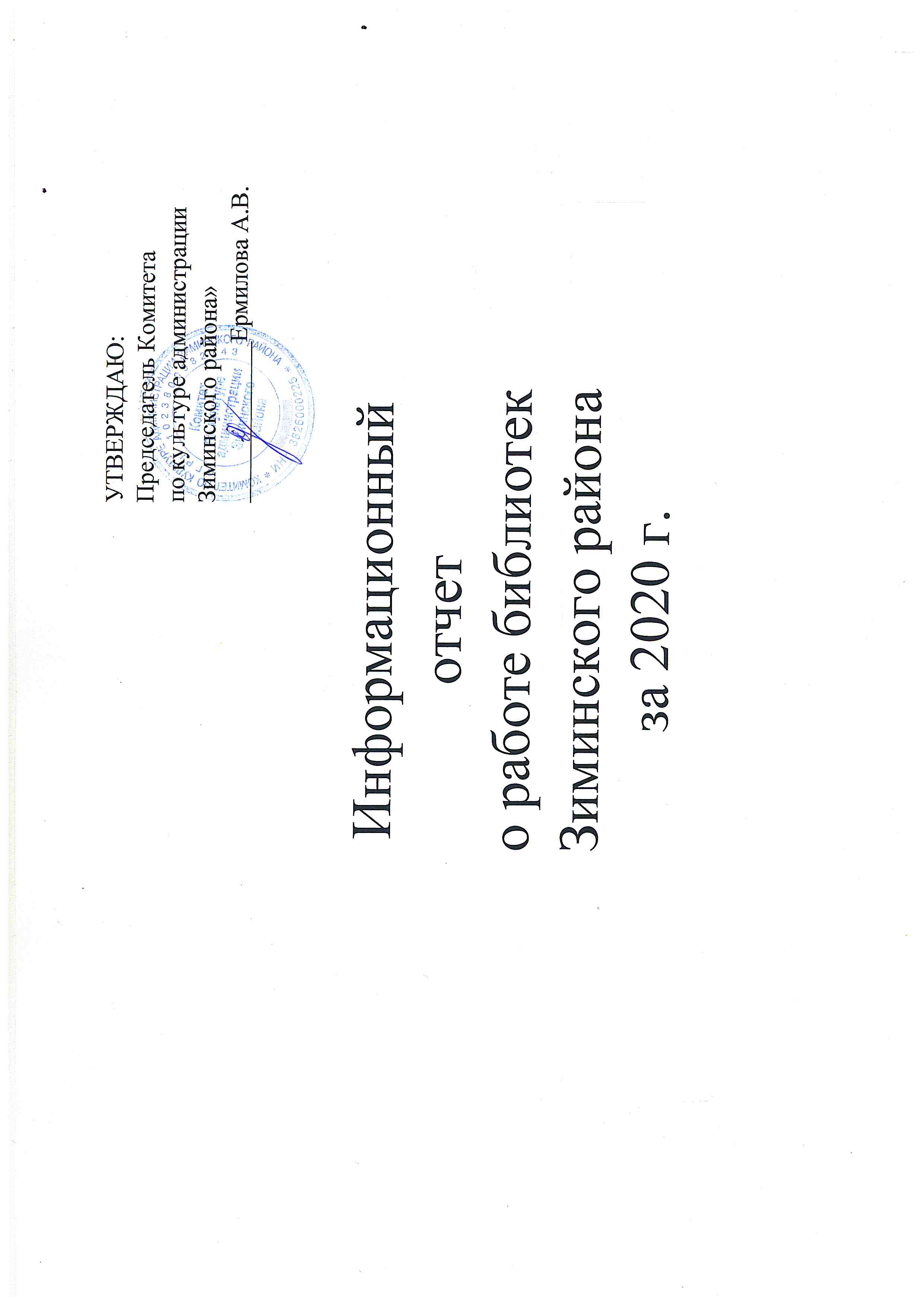 ОБЩИЕ СВЕДЕНИЯ ОБ УЧРЕЖДЕНИИ1.1 Паспорт центральной библиотеки1.2. Паспорт центральной детской библиотекиСОБЫТИЯ ГОДА1.1. Главные события 2.1.1. Профессиональная жизнь библиотек Открытие библиотеки на уч. Буринская дача, мкр. «Саянская деревня»,                                                                                                                                 вошедшей в структуру МКУК «КДЦ Харайгунского МО».Подключение МКУК «МЦБ Зиминского района» к базе данных «ЛитРес – библиотека».Укрепление материально – технической базы библиотек Зиминского района в рамках проекта «Народные инициативы»:- в МКУК «МЦБ Зиминского района» приобретено оборудование: 4 системных блока, 8 мониторов, экран на штативе на сумму 263 600 руб.- в ЦДБ приобретена мебель: шкафы, стеллажи библиотечные двухсторонние, стеллажи демонстрационные, шкаф картотечный на общую сумму 128 800 руб.- в библиотеку уч. Буринская дача мкр. «Саянская деревня» приобретены: мебель, музыкальный центр и фотокамера на сумму 230 000 руб.- в библиотеку с. Зулумай приобретена мебель: шкаф картотечный, шкафы для документов, стеллажи библиотечные, журнальный столик, стулья на общую сумму 95 710 руб.- в библиотеку с. Сологубово приобретено оборудование: музыкальный центр, микрофоны, колонки на сумму 70 000 руб. - в библиотеку с. Масляногорск приобретена мебель: стеллажи, полки на сумму 40 000 руб.Оснащение библиотек Зиминского района оборудованием для возобновления   поэтапной деятельности по очному безопасному обслуживанию   пользователей период угрозы распространения новой коронавирусной инфекции СОVID – 19:- в МКУК «МЦБ Зиминского района» за счет средств бюджета Зиминского района приобретены: обеззараживающий бокс (стерилизационная камера), 2 бактерицидных рециркулятора и 2 бесконтактных инфракрасных термометра на общую сумму-128 000 руб.-  в ЦДБ за счет средств бюджета Зиминского района приобретены: 1 бактерицидный рециркулятор и 1 бесконтактный инфракрасный термометр на общую сумму- 34 000 руб.- в библиотеку с. Харайгун МКУК «КДЦ Харайгунского МО» приобретены: рециркулятор и 1 бесконтактный инфракрасный термометр на общую сумму-33 000 руб.- в библиотеку с. Покровка МКУК «КДЦ Покровского МО» приобретены: рециркулятор и 1 бесконтактный инфракрасный термометр на общую сумму- 19 000 руб.Повышение квалификации работников библиотек Зиминского района в рамках Федерального проекта «Творческие люди» Три специалиста библиотек Зиминского района: методист МКУК «МЦБ Зиминского района» Сибагатулина О.Н., библиотекарь Норинской сельской библиотеки Труфанова С.В. и библиотекарь Мординской сельской библиотеки Голубева О.Н. прошли дистанционное обучение на КПК в Санкт-Петербургском государственном институте культуры и Московском государственном институте культуры на темы:  «Методическая служба муниципальной общедоступной библиотеки в традиционной и электронной среде: продукты и сервисы»,  «Игровые технологии библиотеки в продвижении чтения», «Общедоступные библиотеки нового поколения: услуги, пространство, персонал».Участие библиотек Зиминского района в мероприятиях международного, всероссийского, областного и районного уровней:Международный конкурс буктрейлеров и трейлеров «Узнай Россию. Донское слово»Библиотекарь Мординской сельской библиотеки МКУК «КДЦ Ухтуйского МО» Голубева О.Н.  за буктрейлер                                                                              к произведению Шолохова М.А. «Тихий Дон» отмечена Благодарственным письмом.Всероссийский конкурс «Я - библиотекарь»  Библиотекарь библиотеки с. Зулумай МКУК «КДЦ Зулумайского МО» Берендяева Е. А. отмечена Сертификатом участника.Областной конкурс «Лучшие сельские учреждения культуры и их работники»В номинации: «Лучший работник муниципальной общедоступной библиотеки» победителем стала библиотекарь Норинской сельской библиотеки МКУК «КДЦ Ухтуйского МО» Труфанова С. В.Областной творческий конкурс «АРТ - Фейерверк»В номинации «Библиотековедение» (сценарий массовых мероприятий) библиотекарь библиотеки с. Зулумай МКУК «КДЦ Зулумайского МО» Берендяева Е.А. награждена Диплом 1 степени;Районный конкурс «Библиотека Года 2020» по теме «Библиотеки Зиминского района в онлайн- пространстве»В конкурсном отборе приняли участие десять сельских библиотек Зиминского района.  Награждение победителей конкурса состоялось на торжественном мероприятии в предновогодние дни в администрации Зиминского муниципального района. Победителями стали: библиотека с. Мордино, Норы и Филипповск, которым мэр Зиминского района вручила дипломы и ценные призы (пылесосы).Культурно-просветительская деятельность библиотекВсероссийский конкурс «Была война» Академия Народной энциклопедии Общероссийского инновационного проекта «Моя Россия»МКУК «МЦБ Зиминского района» награждена Дипломом Победителя II степени.Всероссийский конкурс «Дети Великой Отечественной войны»Участие двух читателей библиотеки с. Масляногорск в номинации «Труд».Всероссийский конкурс «Краеведы России» Академии Народной энциклопедии                                                                                                                        в рамках международного инновационного проекта «Моя Отчизна».Победители конкурса: МКУК «МЦБ Зиминского района» и библиотека с. Зулумай МКУК «КДЦ Зулумайского МО».XII Всероссийский конкурс для детей и молодежи «Достижения юных» В номинации «Изобразительное искусство» читательница библиотеки с. Филипповск Васильева Арина заняла 1 место с конкурсной работой «Священный Байкал». Всероссийский конкурс «Запечатлённая Россия»Дипломами лауреатов   I и II степени отмечены 6 читателей библиотеки с. Зулумай МКУК «КДЦ Зулумайского МО».XII Всероссийский конкурс для детей и молодежи «Достижения юных»1 место в номинации «Изобразительное искусство» заняла читательница библиотеки с. Филипповск Арина Васильева с конкурсной работой «Священный Байкал».Всероссийский ЭКОмарафон ПЕРЕРАБОТКА «Сдай макулатуру – спаси дерево» Участие в марафоне читателей и библиотек МКУК «КДЦ Ухтуйского МО»Международный конкурс научно-исследовательских, методических и творческих работ «Победители»Читатели и библиотекарь библиотеки с. Зулумай МКУК «КДЦ Зулумайского МО» отмечены Дипломами I, II и III степени.Международный конкурс учебных предметов «ВКУПЕ». Учебно-предметное направление – краеведение.Библиотека с. Зулумай МКУК «КДЦ Зулумайского МО» отмечена Диплом Победителя.Региональный этап олимпиады Всероссийского проекта «Символы России. Великая Отечественная война:                                                                     подвиги фронта  и тыла» 20 читателей ЦДБ и библиотек сел: Харайгун, Услон, Норы, Масляногорск, Баргадай, Ухтуй отмечены Сертификатами РГДБ.  XXVIII областной конкурс детского творчества«Письмо солдату: из будущего в прошлое», посвященном 75-летию Победы в Великой Отечественной войне 1941–1945 годовЧитательница Мординской сельской библиотеки - Малышонок Анастасия заняла 3 место в номинации «Война глядит сквозь книжные страницы». Благодарностями отмечены 3 читателя ЦДБ и библиотек с. Норы и Зулумай.Областной литературный конкурс «Зима фантаста» ИОЮБ им. И. УткинаВ конкурсе приняли участие молодые авторы: Камалетдинова Ирина (с. Филипповск) и Тимащук Эльвира (с. Услон).Областной фестивали – конкурс «Байкальская звезда»Участие в конкурсе двух читателей библиотеки с. Сологубово МКУК «КДЦ Батаминского МО»Муниципальный этап областного конкурса «Великая Победа - одна на всех», организованный Иркутской общественной организацией «Российский союз сельских женщин»    На конкурс поступило 27 работ от читателей библиотек сёл Кимильтей, Самара, Баргадай, Услон, Масляногорск, Глинки, Норы, Батама, Покровка, Харайгун. Работы победителей: Кекух В., и Ширяевой Е. (Кимильтей), Московенко Т. (с. Услон) опубликованы в областном сборнике очерков «Победа одна на всех!».Районный краеведческий конкурс «Краеведы земли Зиминской»               На конкурс поступило 9 работ. 1 место занял Понамаренко А.Н., предоставив на конкурс работу о Почетном краеведе Зиминского района - Ханюковой С.С. (с. Кимильтей). Второе место -  Московенко Н.С., отправив на конкурс работу библиотекаре- краеведе Московенко Т.В. (с. Услон).  Третье заняла Малащенко Т.В., подготовив на конкурс работу о библиотекаре- краеведе Берендяевой Е.А. (с. Зулумай). Победители и участники конкурса были награждены Дипломами, Благодарственными письмами и подарками мэра Зиминского муниципального района Н.В. Никитиной. Заочная районная историко- патриотическая викторина «Зиминский район в годы Великой Отечественной войны 1941-1945г.г.»В районной викторине приняли участие юные краеведы, читатели библиотек сел: Филипповск, Харайгун, Зулумай, Норы и Мордино.  Победителями викторины стали представители молодежного общественного объединения «Лидеры» Филипповского муниципального образования –Безносов Олег, Камалетдинова Виктория и Федосеев Анатолий. Они удостоены Диплома I степени. На втором месте краеведы -  Крашинская Наина (с. Мордино) и Стамат Андрей (с. Харайгун). Третье место разделили: Труфанова Диана (с. Норы), Орешко Виктор (с. Зулумай) и Сергеенко Никита (с. Филипповск).  Виртуальная викторина «ПроСтранствие Пушкина»Сертификатами участников викторины отмечены 34 читателя МЦБ и библиотек сел: Харайгун, Глинки, Норы, Услон, Ухтуй, Масляногорск, Буря, МординоАкции:Всероссийская просветительская акция «Гражданский экзамен»В рамках акции, приуроченной к празднованию Дня России, прошли тестирование по темам: «Безопасность личности, общества и государства», «Поправки в Конституцию», «Великая Отечественная война. История и культурное наследие России» читатели МЦБ и библиотек с. Норы, Харайгун, Масляногорск.Международная просветительская акция «Большой этнографический диктант» Уровень этнокультурной грамотности, в рамках акции, смогли оценить 46 читателей МЦБ и библиотек сел: Харайгун, Большеворонеж, Глинки, Мордино, Норы, Масляногорск, Ухтуй.Всероссийские акции: «Бессмертный полк онлайн», «Я рисую мелом», «Окна Победы», приуроченные к празднованию Дня Победы в Великой Отечественной войне 1941-1945гг.Акции, проведенные в дни празднования юбилея Победы, проводили библиотеки Зиминского района в онлайн режиме на страницах социальных сетей и мессенджеров в местных сообществах. С помощью видеороликов, созданных библиотекарями на основе фотографий участников Великой Отечественной войны, предоставленных родственниками, «Бессмертный полк» «шествовал» в онлайн пространстве.Фотографии участников акций: «Я рисую мелом», «Окна Победы», размещенные в группах и сообществах, получили большой отклик, выраженный в большом количестве просмотров и лайков.  Всероссийская акция «Окна России»В онлайн акции, посвященной Дню России, приняли участие многие семьи из сёл Зиминского района. Родители, вместе с детьми, украшали окна своих домов символами, ассоциирующими с Россией. Фотографии окон, размещались в социальных сетях и местных сообществах.Всероссийские акции «Свеча памяти. Онлайн» и #Минута молчанияВ День памяти и скорби жители Зиминского района присоединились к всероссийским акциям «Свеча памяти» и #Минута молчания. Зажечь свою свечу памяти дома, в социальных сетях, одновременно со всей страной почтить память погибших в годы Великой Отечественной войны минутой молчания смогли все желающие.  Информационное освещение акции в Зиминском районе осуществляли учреждения культуры.Всероссийская акция «Безопасность детства»В акции приняли участие 14 библиотек Зиминского района, проведено 48 мероприятий с участием   318 человек.VII Областная информационная акция единого действия «Защитим детей вместе»В акции приняли участие 16 библиотек Зиминского района, проведено 26 мероприятий с участием   454 человек.III Областной информационно-просветительской акции «Твори добро от всей души»В акции приняли участие 12 библиотек Зиминского района, проведено 16 мероприятий с участием   254 человек.Областной поэтический онлайн- марафон «Отблески Вечного огня»Участники марафона: дети и библиотеки сёл: Масляногорск, Харайгун и ЦДБ отмечены Сертификатами Иркутской областной детской библиотеки им.  Марка Сергеева. 1.2. Федеральные, региональные и муниципальные нормативно-правовые акты, оказавшие влияние на деятельность муниципальных библиотек в анализируемом году.       В рамках подпрограммы «Государственное управление культурой, архивным делом и сохранение национальной самобытности» на 2019-2024 годы» государственной программы Иркутской области «Развитие культуры» на 2019-2024 годы, утвержденной Постановлением Правительства Иркутской области от 6 ноября 2018г. №815-пп. предоставлены субсидии из областного бюджета бюджету Зиминского муниципального района на комплектование библиотечных фондов. Общая сумма средств из федерального, областного и районного бюджетов, направленная на комплектование, составила 52 700 рублей. Приобретено 193 экземпляра документов. В соответствии с Указом Губернатора Иркутской области от 18.03.2020г. от № 59-уг «О введении режима функционирования повышенной готовности для территориальной подсистемы Иркутской области единой государственной системы предупреждения и ликвидации чрезвычайных ситуаций» и локальными нормативно - правовыми актами учредителей муниципальных учреждений культуры, 20 марта 2020г. библиотеки Зиминского района прекратили очное обслуживание пользователей. Завершив оснащение необходимым оборудованием для организации безопасной работы в условиях новой коронавирусной инфекции СОBID -19, 22 декабря 2020г. возобновили очное обслуживание пользователей МКУК «МЦБ Зиминского района» и ЦДБ. В целом, создавшаяся ситуация, повлияла на выполнение плановых показателей деятельности библиотек. 1.3. Национальные, федеральные и региональные проекты, программы и иные мероприятия, определявшие работу библиотек всего региона в анализируемом году.       Областной сетевой проект «Библиотека для власти, общества, личности», инициированный Иркутской областной государственной универсальной научной библиотекой им. И.И. Молчанова – Сибирского определил работу библиотек Зиминского района в реализации подпроектов: «Школа здоровой нации», «Государственные услуги – это просто», «Каникулы с библиотекой», «Активное долголетие».Национальный проект «Культура» Таблица 1. Показатели мониторинга национального проекта «Культура» Областной сетевой проект «Библиотека для власти, общества, личности»Таблица 2. Показатели мониторинга проекта «Библиотека для власти, общества, личности»2.БИБЛИОТЕЧНАЯ СЕТЬ2.1. Анализ социально-экономической и демографической ситуации муниципального образования как внешней среды библиотеки2.1.1. Дать характеристику состоянию правовых, экономических, социальных, технологических факторов внешней среды (в отчётном году), оказывающих влияние на библиотеку (библиотечную систему)   Анализируя социально-экономическое развитие Зиминского района, отмечается как положительная динамика социальных и экономических показателей развития района, так и отрицательная. Промышленное производство в районе представлено следующими видами экономической деятельности: добыча полезных ископаемых, обрабатывающее производство, производство и распределение электроэнергии, газа, воды. Преобладающим видом деятельности, определяющим экономическую структуру Зиминского района, является сельское хозяйство. Крупным предприятиям в этой области является СПК «Окинский», расположенный на территории Ухтуйского муниципального образования, с цехами в Покровском и Батаминском муниципальных образованиях. В других муниципальных образованиях сельское хозяйство представлено крестьянско-фермерскими хозяйствами. Промышленное производство на территории Зиминского районного муниципального образования осуществляет следующие виды экономической деятельности: добыча полезных ископаемых (Ухтуйское МО); обрабатывающее производство (Ухтуйское МО); производство и распределение электроэнергии, газа и воды (Ухтуйское МО). Торговля представлена малыми предприятиями, индивидуальными предпринимателями и СПК «Окинский». Сфера услуг представлена малыми предприятиями, среди них: пекарни, автозаправочные станции, кафе, аптеки, почтовые отделения. Создана и функционирует сеть учреждений социальной сферы в области образования, здравоохранения, культуры. Негативным моментом является снижение численности населения, снижение числа работающих в большинстве видов экономической деятельности.  Развитие социальной сферы Зиминского муниципального района, в том числе и библиотек, напрямую зависит от экономического потенциала территории.  Сумма расходов на всю сферу культуру Зиминского района в 2020 году составила 74 944 тыс. руб. или 9,4 % от консолидированного бюджета Зиминского района. Действует муниципальная программа Зиминского районного муниципального образования «Развитие культуры в Зиминском районе» на 2016 - 2022 годы с подпрограммой «Библиотечное дело», утверждённая постановлением администрации Зиминского районного муниципального образования от 19.11.2015 года № 1058.  Цель программы – сохранение и развитие культурного потенциала и наследия Зиминского района.На территории Зиминского района осуществляли свою деятельность 22 библиотеки: МКУК «МЦБ Зиминского района», в структуру которой входит ЦДБ.  Функционировали 20 сельских библиотек, находящихся в составе культурно - досуговых центров муниципальных учреждений культуры в муниципальных образованиях Зиминского района. В 2020 году администрация Харайгунского муниципального образования, при поддержке администрации Зиминского района, открыла на уч. Буринская – Дача мкр. «Саянская деревня» библиотеку, которая вошла в структуру МКУК «КДЦ Харайгунского МО». Сеть библиотек муниципальных образований Зиминского района соответствует «Методическим рекомендациям субъектам Российской Федерации и органам местного самоуправления по развитию сети организаций культуры и обеспеченности населения услугами организаций культуры» (утв. Распоряжением Министерства культуры Российской Федерации № Р -965 от 02.09.2017г.).  При расчете учитывались географическое расположение населённых пунктов, их удалённость от административных поселений, шаговая и транспортная доступность.      Являясь центрами общественной жизни местного сообщества, библиотеки участвовали в формировании социальной среды, образовательном и культурном процессах своих территорий. В библиотеках района внедряли современные информационные и электронные технологии. Библиотеки продолжали выполнять миссию просветительства, сохранения культурного наследия, возрождения семейных традиций, формируя культурно- нравственную среду населения.     Услугами библиотек пользовались различные категории населения: рабочие, служащие, педагоги, пенсионеры, инвалиды, учащиеся школ, дети и другие категории пользователей. Количество жителей, числящихся в населённых пунктах Зиминского района, с постоянной регистрацией проживания, больше, чем проживает фактически.  Молодёжь, окончив школу, уезжает учиться в города. Эта тенденция оказывает негативное влияние на выполнение плановых показателей работы библиотеки.  Преобладающая часть молодёжи, после окончания учёбы, уже не возвращается в район.  Количество населения сокращается. Невысокие показатели рождаемости, которые были отмечены в последние два года, повлияют в ближайшем будущем на количество учащихся в школах и количество посетителей наших библиотек.                                                                                                                                                                                                                                                            Воздействие правового фактора на деятельность библиотек проявлялось при регулировании отношений, которые возникали в процессе:- создания и развития библиотек (открытие библиотеки уч. Буринская – Дача мкр. «Саянская деревня», финансирование библиотек района, ведение бухгалтерского и налогового учета, взаимодействие библиотек с учредителями);- формирования библиотечных фондов (комплектование библиотечных фондов, организация библиотечных фондов, исключение документов из библиотечных фондов, управление библиотечными фондами);- обслуживания пользователей;- трудовые отношения в учреждениях культуры;- формирования и использования материально-технической базы библиотек;- работа учреждений в форс мажорных обстоятельствах : в соответствии с Указом Губернатора Иркутской области от 18.03.2020г. от № 59-уг «О введении режима функционирования повышенной готовности для территориальной подсистемы Иркутской области единой государственной системы предупреждения и ликвидации чрезвычайных ситуаций» и локальными нормативно - правовыми актами учредителей муниципальных учреждений культуры, 20 марта 2020г. библиотеки Зиминского района  временно прекратили очное обслуживание пользователей. Завершив оснащение необходимым оборудованием для организации безопасной работы в условиях новой коронавирусной инфекции СОVID -19, 22 декабря 2020г. возобновили очное обслуживание пользователей МКУК «МЦБ Зиминского района» и ЦДБ.  Неблагоприятная санитарно – эпидемиологическая   ситуация, создавшаяся в стране, повлияла на выполнение плановых показателей деятельности библиотек.  2.1.2. Демографическая ситуация     В настоящее время в Зиминском районе проживает 12 520 человек. В течение последние трёх лет наблюдается сокращение численности населения Зиминского района.  В 2020 году численность населения Зиминского района, по сравнению с 2018 годом, снизилась на  3,5%. Одним из факторов, который замедляет процесс снижения численности населения, является миграционный приток в Зиминский район граждан из других территорий РФ. В динамике возрастной структуры населения наблюдается снижение числа детей (-2,7%) и увеличение числа пожилых граждан (+4,6%). Наблюдается тенденция сокращения численности трудоспособного населения (- 1,5%).2.2. Общая характеристика сети          Библиотечная сеть Зиминского района в 2020г.  увеличилась на 1 единицу, в связи с открытием библиотеки на уч. Буринская дача, мкр. «Саянская деревня», которая вошла в структуру МКУК «КДЦ Харайгунского МО». Библиотечным обслуживанием населения Зиминского района занимались: МКУК «МЦБ Зиминского района» со статусом юридического лица, ЦДБ (структурное подразделение МКУК «МЦБ Зиминского района») и 20 сельских библиотек, входящих в структуру МКУК «Культурно – досуговые центры» в 10 муниципальных образованиях Зиминского района.2.3. Внестационарная библиотечная сеть       Внестационарная библиотечная сеть Зиминского района представлена 34 пунктами внестационарного обслуживания, которые расположены в 19 сёлах. Их обслуживанием занимаются 11 стационарных библиотек района. Книгоношество осуществляют 16 библиотек.       Библиотеки Зиминского района использовали традиционные формы внестационарного обслуживания, среди них: пункты выдачи, стоянки библиобуса, книгоношество.      В отчётном году не были охвачены библиотечным обслуживаем 13 малых населенных пунктов.  Это составляет 5,3% от общего количества населения района.      Проблемы внестационарного обслуживания:- отсутствие транспортного сообщения с 6 населенными пунктами, в которых организовано библиотечное обслуживание;- отсутствие в структуре МКУК «МЦБ Зиминского района» библиотекаря отдела внестационарного обслуживания;- отсутствие помещений и ответственных людей за организацию работы и отчетность о работе библиотечных пунктов;      Работа библиобуса.     Внестационарное обслуживание посредством библиобуса в 2020г.  было реализовано не в полном объеме, в связи с угрозой распространения новой коронавирусной инфекции и временного прекращения очного обслуживания пользователей МКУК «МЦБ Зиминского района». С целью обмена книг в рамках внестационарного обслуживания было осуществлено 7 выездов.  2.4. Организационно-правовые аспекты структуры библиотечной сети.Правовые формы муниципальных библиотек, библиотек-филиалов (подразделений) ЦБС, других библиотечных объединений и КДУ. Изменение правовых форм библиотек (если происходили в течение года).2.5. Развитие библиотечной сети. Актуальные услуги и инновационные формы обслуживания.В Зиминском районе нет модельных библиотек, интеллект – центров и других типов библиотек, а также нет   игровых комнат для детей.2.6. Организация библиотечного обслуживания населения.   Наименования нормативных документов и дата их утверждения/подписания.Вопросы организации библиотечного обслуживания населения Зиминского района регулируют следующие нормативные документы:Постановление администрации Зиминского районного муниципального образования от 01.12.2009г. №1285 «Об организации библиотечного обслуживания населения в Зиминском районе».Постановление администрации Зиминского районного муниципального образования от 28.12.2009г. №1477 «Об обязательном экземпляре документов Зиминского районного муниципального образования».Постановление администрации Зиминского районного муниципального образования от 01.12.2009г. №1285 «Об организации библиотечного обслуживания населения в Зиминском районе».         Постановление администрации Харайгунского муниципального образования от 01.12.2010г. №1285 «Об открытии библиотеки на уч. Буринская дача, мкр. «Саянская деревня» в Харайгунском муниципальном образовании» от 09.01.2020г. № 1              Соглашения, заключённые администрациями сельских поселений Зиминского района и администрацией Зиминского района «О передаче осуществления части своих полномочий по вопросам местного значения», в частности по «комплектованию библиотечных фондов библиотек поселений»:Администрация Буринского сельского поселения – соглашение № 330 от 14.10.2019г.;Администрация Зулумайского сельского поселения – соглашение № 331 от 14.10.2019г.;Администрация Кимильтейского сельского поселения – соглашение № 332 от 14.10.2019г.;Администрация Масляногорского сельского поселения – соглашение № 333 от 14.10.2019г.;Администрация Покровского сельского поселения – соглашение № 334 от 14.10.2019г.;Администрация Ухтуйского сельского поселения – соглашение № 335 от 14.10.2019г.;Администрация Филипповского сельского поселения – соглашение № 336 от 14.10.2019г.;Администрация Харайгунского сельского поселения – соглашение № 337 от 14.10.2019г.;Администрация Услонского сельского поселения – соглашение № 347 от 15.10.2019г.; Приказ Комитета по культуре администрации Зиминского района от 20.12.2019г.№ 41 «О делегировании полномочий»;2.7. Соблюдение норм действующего законодательства о реорганизации или ликвидации муниципальной библиотеки, расположенной в сельском поселении, с учетом результата опроса жителей данного сельского поселения.    Случаев закрытия библиотек в 2020г. не было.2.8. Доступность библиотечных услуг. - среднее число жителей на одну библиотеку – 569.- число библиотек, работающих по сокращенному графику, всего – 18 библиотек.  в т.ч.: на 0,25 ставки - 1 (библиотека с. Буря)на 0,5 ставки -13 (библиотеки с.: Батама, Сологубово, Басалаевка, Масляногорск, Услон, Зулумай, Перевоз, Новолетники, Филипповск, Большеворонеж, Харайгун, Самара, уч. Буринская дача)на 0,75- 4 (библиотеки с. Глинки, Мордино, Норы, Покровка).- режим работы библиотек:МКУК МЦБ Зиминского района: понедельник- суббота: с 9.00 до 18.00, обед с 12.00 до 13.00.ЦДБ с. Кимильтей: понедельник - пятница: с 9.00 до 17.00, обед с 12.00 до 13.00«КДЦ Батаминского муниципального образования»Библиотека с. Басалаевка (0,5 ст.): вторник, четверг, пятница: с 10.00 до 17.00, обед с 12.00 до 13.00 Библиотека с. Батама (0,5 ст.): среда, четверг, пятница: с 10.00 до 18.00, обед с 13.00 до 15.00Библиотека с. Сологубово (0,5 ст.): понедельник, вторник, четверг, пятница: с 12.00 до 16.00, суббота: с 12.00 до 14.00     «КДЦ Буринского муниципального образования»Библиотека с. Буря (0,25 ст.): среда, пятница, суббота: с 13.00 до 16.00 «КДЦ Зулумайского муниципального образования»  Библиотека с. Зулумай (0,5 ст.): понедельник - суббота с 14.00 до 17.00   «КДЦ Кимильтейского муниципального образования»Библиотека с. Баргадай (1,0 ст.) понедельник - пятница: с 10.00 до 17.00, суббота: с 11.00 до 18.00, обед с 14.00 до 15.00Библиотека с. Перевоз: вторник, четверг, пятница: с 11.00 до 18.00, обед с 14.00 до15.00 «КДЦ Масляногорского сельского поселения»Библиотека с. Масляногорск (0,5 ст.): среда - пятница: с 13.00 до 17.00 суббота- воскресенье: с 13.00 до 16.00     МКУК «Новолетниковский КДЦ Масляногорского сельского поселения»Библиотека с. Новолетники (0,5 ст.): вторник-воскресенье с 12.00 до 15.00       «КДЦ Покровского муниципального образования»Библиотека с. Покровка (0,75 ст.): понедельник - четверг: с 11.00 до 18.00, обед с 14.00 до 15.00, пятница: с 11.00 до 14.00   «КДЦ Услонского муниципального образования»Библиотека с. Услон (0,5 ст.): вторник, четверг, пятница: с 11.00 до 18.00,   обед с 14.00 до 15.00 Библиотека с. Самара (0,5 ст.): вторник, среда, четверг: с 10.00 до 17.00, обед с 13.00 до 14.00«КДЦ Ухтуйского муниципального образования»Библиотека с. Ухтуй (0,75 ст.): понедельник - пятница: с 10.00 до 16.40, обед с 12.00 до 13.00  Библиотека с. Глинки (0,75 ст.): вторник - четверг: с 12.00 до 18.00, пятница: с 13.30 до 18.00, перерыв: с 15.00 до 15.30, суббота с 11.00 до 14.00 Библиотека с. Мордино (0,75 ст.): понедельник, среда пятница: с 11.00 до 18.00, обед с 14.00 до 15.00, вторник, четверг, суббота: с 12.00 до 15.00    Библиотека с. Норы (0,75 ст.): понедельник-четверг: с 10.00 до 17.00, обед с 12.00 до 14.00; пятница, суббота: с 10.00 до 13.30«КДЦ Филипповского муниципального образования»Библиотека с. Филипповск (0,5 ст.): понедельник - суббота: с 12.00 до 15.00 Библиотека п. Большеворонежский (0,5 ст.): понедельник, среда: с 12.00 до 16.00, четверг, пятница с 12.00 до 15.00, суббота с 14.00 до 16.00«КДЦ Харайгунского муниципального образования»Библиотека с. Харайгун (0,5 ст.): вторник - воскресенье: с 17.00 до 20.00   Библиотека уч. Буринская дача (0,5 ст.): вторник - воскресенье: с 17.00 до 20.00   - соблюдение программы «Доступная среда».     В целях обеспечения доступности приоритетных объектов и услуг в приоритетных сферах жизнедеятельности инвалидов и других маломобильных групп населения в Зиминском районе действовала муниципальная программа «Доступная среда для инвалидов и маломобильных групп населения в Зиминском районе», утвержденная Постановлением администрации Зиминского районного муниципального образования от 20.11.2015г. № 1060.    В 2020г. установлены пандусы:-  к зданию администрации Кимильтейского МО, в котором расположены помещения МКУК «МЦБ Зиминского района» и ЦДБ; - к зданию дома досуга с. Перевоз, в котором расположено помещение библиотеки с. Перевоз МКУК «КДЦ Кимильтейского МО»;- к зданию библиотеки с. Баргадай МКУК «КДЦ Кимильтейского МО». 2.9. Краткие выводы по разделу.        Сеть общедоступных библиотек муниципальных образований Зиминского района»  соответствует «Методическим рекомендациям субъектам Российской Федерации и органам местного самоуправления по развитию сети организаций культуры и обеспеченности населения услугами организаций культуры», утв. Распоряжением Министерства культуры Российской Федерации « Р-965 от 02.09.2017г., при расчете учитывалось расположение населённых пунктов, их удалённость от административных поселений, шаговая и транспортная доступность. Не обеспечено стационарным библиотечным обслуживанием Хазанское муниципальное образование. 53% населенных пунктов Зиминского района, не имеющие стационарных библиотек, были охвачены внестационарным библиотечным обслуживанием посредством библиобуса МКУК «МЦБ Зиминского района» и пунктов выдачи библиотек культурно - досуговых центров. Остальные – 14 сёл или 28% являются малонаселенными.      3. ОСНОВНЫЕ СТАТИСТИЧЕСКИЕ ПОКАЗАТЕЛИТаблица 1. Охват населения района/городского округа библиотечным обслуживанием в целом и по группам3.1. Динамика показателей, отражающих объем основных работ/услуг, выполненных муниципальными библиотеками (на основе суммарных данных по 6-НК). Таблица 2.Показатели деятельности абсолютные и относительные Таблица 3. Число посещений и книговыдача пользователями до 14 лет включительно Таблица 4. Показатели обслуживания молодежи3.2. Выполнение показателей, включенных в муниципальные «дорожные карты»Таблица 5. Выполнение «дорожной карты»3.3. Экономические показателиТаблица 6. Экономические показатели библиотек3.4. Краткие выводы по разделу.Неблагоприятная санитарно - эпидемиологическая ситуация 2020 года, вызванная распространением новой коронавирусной инфекции COVID-19, стала причиной   временного прекращения очного обслуживания пользователей библиотек Зиминского района с 20 марта 2020г. С 22 декабря 2020г. возобновили обслуживание пользователей в офлайн - режиме в МКУК «МЦБ Зиминского района» и ЦДБ. В предновогодние дни 2020 года библиотеки сёл: Харайгун и Покровка были оснащены бактерицидными рециркуляторами и бесконтактными термометрами, однако перечень нормативных документов по работе библиотек в период поэтапного снятия ограничений, находился в состоянии подготовки, что не позволило на том этапе времени снять ограничительный режим библиотек сёл: Харайгун и Покровка. В целом, в библиотеках поселений очное обслуживание не возобновлялось, по причине -   отсутствие необходимого оборудования, для организации безопасного обслуживания пользователей. Данная ситуация оказала влияние на снижение плановых статистических показателей деятельности библиотек.    Показатель охвата населения Зиминского района библиотечным обслуживанием составил 37%, снижение показателя произошло на 14 %.  Число пользователей -  4615 человек, снижение - на 1806 чел.Количество посещений - 22 302 единицы, снижение - на 85 074 ед.Количество документовыдач – 59503, снижение - на 118 110 экз.    Процент выполнения основных показателей деятельности библиотек Зиминского района к уровню 2019 года составил: по числу читателей – 72 %, по числу посещений- 21 %; по документовыдаче – 34 %. Относительные показатели в 2020г.:Средняя посещаемость – 5 (- 12).Средняя читаемость – 13 (- 15).Средняя обращаемость – 0,4 (- 0,6).Документообеспеченность на 1 жителя – 13 экз., на 1 читателя – 35 экз.  В 2021 году, в бюджетах МКУК «КДЦ МО» Зиминского района запланировано приобретение бактерицидных рециркуляторов и бесконтактных термометров, что позволит возобновить организацию безопасного обслуживания пользователей и изменить в лучшую сторону ситуацию по выполнению основных показателей деятельности библиотек Зиминского района. БИБЛИОТЕЧНЫЕ ФОНДЫ      В единый фонд библиотек Зиминского района вошли фонды: МКУК «МЦБ Зиминского района» (юридическое лицо), ЦДБ (структурное подразделение МКУК «МЦБ Зиминского района»») и 20 библиотек (структурные подразделения МКУК «КДЦ» десяти сельских муниципальных образований Зиминского района). Единый библиотечный фонд на 01.01.2021 года составил 162304 единицы хранения на сумму 5 953 063 руб.          91 коп.Программы по формированию, сохранности и исследованиям фондов в библиотеках Зиминского района нет.По работе с единым фондом библиотеки руководствовались следующими документами:- Приказ Министерства культуры Российской Федерации от 8 октября 2012 г. № 1077 «Об утверждении учёта документов, входящих в состав библиотечного фонда»;- Постановление администрации ЗРМО от 01.12.2009г. №1285 «Об организации библиотечного обслуживания населения в Зиминском районе»;- Постановление администрации ЗРМО от 28.12.2009г. №1477 «Об обязательном экземпляре документов Зиминского районного муниципального образования»;      -Соглашения между администрациями сельских поселений Зиминского района и администрацией Зиминского района о передаче осуществления части своих полномочий по вопросам местного значения:Администрация Буринского сельского поселения – соглашение №330 от 14.10.2019г.;Администрация Зулумайского сельского поселения – соглашение №331 от 14.10.2019г.;Администрация Кимильтейского сельского поселения – соглашение №332 от 14.10.2019г.;Администрация Масляногорского сельского поселения – соглашение №333 от 14.10.2019г.;Администрация Покровского сельского поселения – соглашение №334 от 14.10.2019г.;Администрация Ухтуйского сельского поселения – соглашение №335 от 14.10.2019г.;Администрация Филипповского сельского поселения – соглашение №336 от 14.10.2019г.;Администрация Харайгунского сельского поселения – соглашение №337 от 14.10.2019г.;Администрация Услонского сельского поселения – соглашение №347 от 15.10.2019г.;- Устав Муниципального казенного учреждения культуры «Межпоселенческая центральная библиотека Зиминского района», утвержденный Приказом Комитета по культуре администрации Зиминского района от 21.12.2012г.  №148;- «Положение об отделе комплектования и обработке литературы МКУК «МЦБ Зиминского района», утвержденное Приказом МКУК «МЦБ Зиминского района» от 11.01.2017г. №3; - «Положение «О порядке классификации информационной продукции, находящейся в фондах Муниципального казенного учреждения культуры «Межпоселенческая центральная библиотека Зиминского района» и размещение знака информационной продукции», утвержденное Приказом МКУК «МЦБ Зиминского района» от 10.01.2017г. №2;- «Положение о сохранности библиотечного фонда МКУК «МЦБ Зиминского района», утвержденное Приказом МКУК «МЦБ Зиминского района» от 09.01.2017г. № 1/12; - «Положения о сохранности библиотечного фонда», утвержденные приказами директоров МКУК «КДЦ МО» Зиминского района»;- «Положение о Комиссии по сохранности библиотечных фондов МКУК «МЦБ Зиминского района», утвержденное Приказом МКУК «МЦБ Зиминского района» от 09.01.2017г. №1/13;- «Положения о комиссии по сохранности библиотечного фонда», утвержденные приказами директоров МКУК «КДЦ МО» Зиминского района»;- «Положение о системе каталогов, картотек и баз данных МКУК «МЦБ Зиминского района», утвержденное Приказом МКУК «МЦБ Зиминского района» от 09.01.2017г №1/10;- «Положения о системе каталогов, картотек и баз данных библиотек», утвержденные приказами директоров МКУК «КДЦ МО» Зиминского района»;- «Правила пользования МКУК «МЦБ Зиминского района», утверждённые Приказом МКУК «МЦБ Зиминского района» от 01.09.2015г. № 12;- «Правила пользования библиотеками», утвержденные приказами директоров МКУК «КДЦ МО» Зиминского района»;- Правила работы МКУК «МЦБ Зиминского района», в период поэтапной деятельности по очному обслуживанию пользователей и по оказанию платных услуг в Публичном центре правовой, деловой и социально – значимой информации», утверждённые Приказом МКУК «МЦБ Зиминского района» от 22.12.2020г. № 26/1; - «Инструкция о проверке фондов, утверждённая Приказом МКУК «МЦБ Зиминского района» от 28.06. 2015г. № 10/4;- «Инструкции о проверке фондов библиотек», утвержденные приказами директоров МКУК «КДЦ МО» Зиминского района»;- «Инструкция по работе с книгами, поступившими от пользователей в условиях распространения новой коронавирусной инфекции COVID – 19», утверждённая Приказом МКУК «МЦБ Зиминского района» от 22.12. 2020г.№ 26/1;- «Инструкция по работе с отказами МКУК «МЦБ Зиминского района», утверждённая Приказом МКУК «МЦБ Зиминского района» от 09.01.2015г». № 1/16;- «Инструкции по работе с отказами в библиотеках», утвержденные приказами директоров МКУК «КДЦ МО» Зиминского района»;- «Укрупненные нормы времени на основные комплекты работ, выполняемые в муниципальном казенном учреждении культуры «Межпоселенческая центральная библиотека Зиминского района», утвержденные Приказом МКУК «МЦБ Зиминского района» от 09.01.2015г. №9/15.  Организация работы по формированию единого библиотечного фонда          Единый фонд библиотек Зиминского района на 01.01.2021года составил 162 304 экземпляра, на сумму 5 953 063 руб. 91 коп.         В соответствие с ФЗ -131 «Об общих принципах организации местного самоуправления в РФ», выполнение полномочий по комплектованию библиотечных фондов библиотек в 2020 году было передано на уровень Зиминского района в рамках Соглашений: № 330; № 331; № 332; № 333; № 334; № 335; № 336; № 337 от 14.10.2019г.; № 347 от 15.10.2019г. «О передаче осуществления части полномочий по решению вопросов местного значения» между администрациями Буринского, Зулумайского, Кимильтейского, Масляногорского, Покровского, Ухтуйского, Филипповского, Харайгунского и Услонского, муниципальных образований Зиминского района и администрацией Зиминского района. Приказом Комитета по культуре администрации Зиминского района от 20.12.2019г.№ 41 «О делегировании полномочий», полномочия по комплектованию книжных фондов библиотек были делегированы МКУК МЦБ «Зиминского района». Система единого учёта библиотечного фонда Зиминского района была организована несколькими структурами.  Так, МКУ «Центр бухгалтерского учёта Зиминского района» осуществлял функции бухгалтерского учёта финансово - хозяйственной деятельности в рамках договоров на оказание бухгалтерских услуг (бухгалтерское обслуживание) между МКУК «МЦБ Зиминского района» и МКУК «КДЦ МО», в структуре которых находятся библиотеки поселений. Библиотеки сельских поселений Зиминского района вели суммарный и инвентарный учёт своих книжных фондов, государственный статистический учет библиотечного фонда по форме «6-НК».  Функцией МКУК «МЦБ Зиминского района» было ведение суммарного и инвентарного учёта единого фонда библиотек Зиминского района, государственного статистического учета библиотечного фонда по форме «6-НК», ведение центральных сводных каталогов на единый фонд библиотек Зиминского района. В ОКиО МКУК «МЦБ Зиминского района» продолжали вести электронный каталог в программе ИРБИС-64 на издания, поступившие в библиотеки Зиминского района. Электронный каталог начат вести в 2009 году. На 01.01.2021 года в электронном каталоге состоит 8522 записи.В декабре 2020 года МКУК «МЦБ Зиминского района» и МКУ «ЦБУ Зиминского района» провели сверку документов библиотечного и бухгалтерского учёта единого фонда библиотек Зиминского района». Состоялась сверка документов по учёту единого фонда МКУК «МЦБ Зиминского района» и библиотек МКУК «КДЦ МО». Расхождений в учёте документов единого фонда библиотек Зиминского района не было обнаружено.      Проведена плановая проверка книжного фонда библиотеки с. Глинки.  Состоялись две внеплановых выборочных проверки книжного фонда в ЦДБ и библиотеке с. Ухтуй.       На комплектование единого фонда библиотек Зиминского района израсходовано 68 346 руб. 15 коп. из них:- 49 000,00 руб. - средства, поступившие из областного бюджета, в форме субсидий из областного бюджета местному бюджету в целях софинансирования расходных обязательств муниципальных образований Иркутской области на комплектование книжных фондов муниципальных общедоступных библиотек; - 15 012 руб. 95 коп.  -  средства, поступившие из бюджета Зиминского районного муниципального образования;   - 4 333 руб. 20 коп.  -  средства, поступившие из бюджета Харайгунского муниципального образования. Учитывая задачи, стоящие перед библиотеками на современном этапе, необходимо обеспечить полноценное комплектование библиотечного фонда для развития и поддержки его в работоспособном состоянии. Однако, в связи с недостаточностью средств в бюджетах сельских поселений, средства на пополнение библиотечных фондов в отчетном году в девяти из десяти муниципальных образований не были направлены.  Исключение из этого -  администрация Харайгунского муниципального образования, которая выдела бюджетные средства на подписку на периодические издания   Методическая деятельность по организации единого библиотечного фонда      Консультирование библиотекарей было одним из традиционных форм методической деятельности. В основном консультации были индивидуальными, проведёнными при посещении библиотек. Библиотекарей консультировали, используя телефонную связь, социальные сети и мессенджеры: «Viber», «WhatsApp». Методический центр стремился оказывать консультации чёткие и конкретные, мотивируя библиотекарей качественно выполнять, анализировать и оценивать свою работу.  Консультации проводились как по просьбам библиотекарей, так и по инициативе методического центра по типичным вопросам: ведения документов учета библиотечного фонда, расстановки библиотечного фонда, составления заявок на комплектование библиотечного фонда, списания библиотечного фонда, проведения проверок библиотечного фонда, организации работы с отказами в библиотеках, организации ведения каталогов. Новым видом деятельности   по организации  работы с библиотечным фондом была работа с книгами, поступившими от пользователей в период угрозы распространения новой коронавирусной инфекции СOVID -19. Руководствуясь методическими рекомендациями ИОГУНБ им. И.И. Молчанова – Сибирского по данной теме, МКУК «МЦБ Зиминского района» разработала документы, регламентирующие эту деятельность, среди них:  Правила работы МКУК «МЦБ Зиминского района в период поэтапной деятельности по очному обслуживанию пользователей и по оказанию платных услуг в Публичном центре правовой, деловой и социально – значимой информации»,  Инструкция по работе с книгами, поступившими  от пользователей в период угрозы распространения новой коронавирусной инфекции СOVID -19, Инструкция  по режиму и правилам обслуживания  для пользователей в период угрозы распространения новой коронавирусной инфекции СOVID -19. Выделение особо ценных фондов     В библиотеках Зиминского района выделен фонд редких и ценных изданий в количестве 180 экз. В течение отчетного года фонд редких и ценных изданий не пополнялся.   В связи с эпидемией новой коронавирусной инфекции COVID-19, проведение массовых мероприятий в библиотеках Зиминского района было ограничено, в т.ч. и творческие визиты писателей и поэтов, которые всегда дарили библиотекам издания, пополняя фонд редких и ценных изданий.  С целью обеспечения безопасных условий хранения и использования редкого фонда продолжено ведение отдельного учёта документов. Выделены полки в шкафах, недоступные свободному доступу пользователей и просмотр документов разрешается только в присутствии библиотечных работников.4.1. Формирование и состав библиотечного фондаТаблица 1. Совокупный библиотечный фондТаблица 2. Движение библиотечного фондаТаблица 3. Библиотечный фонд для детей до 14 лет (включительно)Таблица 4. Отраслевой состав фонда муниципальных библиотекТаблица 5. Отраслевой состав детского фонда детских библиотекТаблица 6. Видовой состав фондаТаблица 7. Видовой состав детского фонда  4.1.1. Организация работы по текущему комплектованию.            Фонд библиотек Зиминского района на 01.01.2021года составил 162304 ед. хр., из них: 152539 экз.- книги, 4716 экз.- брошюры, 4721 экз. - журналы и 328 дисков.    Всего в единый фонд библиотек Зиминского района в прошедшем году поступило 852 экземпляра документов.   Все поступления представлены следующими видами документов: книги - 648 экземпляров, брошюры - 39 экземпляров, журналы – 165 экземпляров. Самое большое поступление, 473 экземпляра документов (55,1%), было получено из   ОКБО и ОРФ ИОГУНБ им. И. И. Молчанова – Сибирского.   На средства субсидии областного бюджета было приобретено 193 экземпляра документов (23,0 %).    Общее число даров в библиотеки Зиминского района составило 118 экземпляров документов (14%). В числе дарителей, продолжив многолетнюю традицию, была ИООО «Российский союз сельских женщин», подарив 23 экземпляра документов (2,7 %).  Прозаик, поэт, журналист, краевед, член Союза писателей России, член Союза журналистов России Н.К. Зарубин подарил 21 экземпляр своих изданий (2,5%).   От частных лиц поступило в дар 74 экземпляра документов (8,7 %).  68 экземпляров (8 %) принято взамен утерянных документов.      В 2020 году Министерство культуры и архивов Иркутской области и администрация Зиминского районного муниципального образования заключили Соглашение о предоставлении субсидии из областного бюджета местному бюджету в целях софинансирования расходных обязательств муниципальных образований Иркутской области на комплектование книжных фондов муниципальных общедоступных библиотек. Общий объём ассигнований, направленных комплектование книжных фондов библиотек Зиминского района, составил 52 700 рублей. Из бюджета Иркутской области на комплектование книжных фондов бюджету Зиминского районного муниципального образования была предоставлена субсидия в размере 49 000 рублей. На эти средства было приобретено 180 экземпляров книг, из них: 89 экземпляров – книги для детей. Зиминского районное муниципальное образование, в рамках Соглашения на комплектование книжных фондов в 2020 году, обеспечило софинансирование в размере 10 012 рублей 95 копеек.  В пределах данных ассигнований было приобретено 13 экземпляров детских книг. Из бюджета Зиминского районного муниципального образования на подписку на периодические издания для пользователей МКУК «МЦБ Зиминского района» было направлено 6 312 рублей 95 копеек, на которые были приобретены 57 экземпляров периодических изданий, из них: 45 экземпляров составляли детские издания.  Из бюджета Харайгунского муниципального образования было направлено 4 333 рубля 20 копеек на подписку на 31 экземпляра периодических изданий, из них: 758 рублей 76 копеек было направлено на подписку 12 детских периодических изданий.   Недостаточно укомплектованы библиотеки документами по педагогике, в том числе дошкольной и по семейному воспитанию, здоровому образу жизни, литературой, рекомендованной для чтения детям и подросткам, книгами современных отечественных авторов, справочными изданиями, энциклопедиями, словарями, в том числе детскими.    По рекомендации ЮНЕСКО число новых поступлений в год в библиотеки должно быть не менее 250 документов в год на 1000 жителей.   В Зиминском районе в 2020 году на 1000 жителей поступило: 68 документов, что составляет 27 % выполнения от норматива или меньше на 182 документов.    На 1000 жителей детей в Зиминском районе в 2020 году поступило: 63 документа, что составляет 25 % выполнения от норматива или меньше на 187 документов.                                                                                                                                                                         Таблица 8. Текущее комплектование4.1.2. Анализ подписки на периодические изданияТаблица 10. Подписка на периодические издания   В среднем на 1 библиотеку в Зиминском районе в 2020 г.  поступило 8,3 экземпляров периодических изданий. Количество поступивших названий периодических изданий - 1,3, в том числе детских периодических изданий на 1 библиотеку составило 4,5 экземпляров и 0,6 названий.Финансирование комплектования периодическими изданиями в отчётном году осуществлялось следующим образом:-МКУК «МЦБ Зиминского района» и ЦДБ за счет средств бюджета администрации Зиминского района оформили подписку на периодические издания на сумму 6 312 руб.95 коп.  из них: детских периодических изданий на сумму 5 632 руб. 23 коп. -библиотека с. Харайгун за счет средств бюджета Харайгунской сельской администрации оформила подписку на периодические издания на сумму 4 333руб.20 коп. из них: детских периодических изданий на сумму 758 руб. 76 коп;-Библиотеки сёл: Батама, Зулумай, Покровка, Услон, Норы, Сологубово, Глинки, Масляногорск, Мордино – оформили подписку на периодические издания на сумму 7 599руб. 45 коп.  на спонсорские средства, которые не прошли бухгалтерский учёт, из них: на подписку детских периодических изданий, направлено спонсорских средств в библиотеках сёл: Услон, Покровка, Зулумай на сумму 1823 руб. 33 коп.- не получали периодические издания библиотеки сёл: Басалаевка, Баргадай, Буря, Буринская дача, Новолетники, Ухтуй, Самара, Филипповск, Большеворонежский. 4.1.3. Анализ и показатели обновления коллекцийТаблица 11. Пополнение книжных коллекций4.2. Анализ и оценка использования фондов библиотек, находящихся в составе библиотечной сети.         Занимаясь анализом и оценкой использования единого фонда, библиотеки Зиминского района, библиотеки проводили опросы: «Мои увлечения», «Мои любимые авторы книг», анкетирования: «Какую литературу вы любите читать?», «Что читать мне интересно?», анализ читательских формуляров. Все эти мероприятия были нацелены на изучение интересов, потребностей и запросов пользователей.         В рамках мероприятий по изучению вопроса использования фондов в библиотеках был рассмотрен ряд вопросов, среди них был вопрос: «Любимые детские серии книг». Анализ, показал, что дети, научившиеся читать, выбирали для чтения книги из серий: «Я читаю по слогам», «Я читаю сам», «Библиотека детского сада», «Моя первая книжка». У младших школьников были популярны книги из серии: «В сказочной школе», «Любимая моя библиотека», «Легкие уроки в картинках», «Для маленьких эрудитов», «Три любимых сказки».  Дети с большим удовольствием читали сказки. Радует, что читатели младшего возраста, назвали в числе любимых авторов - Н. Носова, В. Драгунского, Н. Сладкова, В. Бианки, Э. Успенского, Б. Заходера, В. Крапивина, М. Зощенко, Р. Киплинга, П. Бажова, Ш. Перро, Х. Андерсена. Очень интересны детям всех возрастов   детские энциклопедии, справочники, словари, особенно последних лет выпуска, с хорошими иллюстрациями. Детей, с творческими способностями, интересуют книги по декоративно – прикладному творчеству на темы: поделки из бумаги, работа с бисером, оригами, мягкие игрушки. Многих детей интересуют книги по уходу за домашними животными.  Такие предпочтения у детей сформировали   руководители детского чтения – родители, бабушки и дедушки, библиотекари и учителя.       Подростки любят читать книги из серий: «Лучшие книги для девочек», «Романы для девочек», «Прикольный детектив», «Школьный детектив», «Реальные детективы», «Невероятные истории».  Востребованы приключения, фантастика, книги о природе, истории, о войне, о любви. У подростков, ориентированных на дальнейшее обучение после школы, пользуются спросом энциклопедии, справочники, словари.  Самыми популярными авторами прошлого года у подростков стали британская детская писательница автор бестселлеров Вебб Холли, российские авторы: мастер детектива Екатерина Вильмонт и фантасты Эдуард Веркин и Дмитрий Емец.  Лидерами мнения об интересных книгах, которые нужно прочитать, зачастую становятся сами подростки, рассказывая друг другу о понравившейся книге.   У взрослого населения популярны книги из серий: «Сибириада», «Военные приключения», «Исторические приключения», «Любимая проза», «Казачий роман», «Любимый детектив», «Иронический детектив».  У женщин востребованы любовные романы и детективы. Любители стихов читают и перечитывают стихи А. Пушкина, М. Лермонтова, М. Цветаевой, С. Есенина, И. Бродского, А. Асадова, Ю. Друниной, А. Галича, А. Вознесенского, Е. Евтушенко, А. Румянцева, Л. Рубальской. У женщин пенсионного возраста стали популярны книги по декоративно – прикладному творчеству и обучению компьютерной грамотности. В любое время года пользуются спросом у мужчин книги индивидуальному строительству, рыбалке, охоте, пчеловодству.  Приятно, что пользователями востребованы иркутские авторы: В. Распутин, Е. Евтушенко, А. Вампилов, А. Зверев, В. Козловский, Г. Пакулов, К. Седых, В. Хайрюзов. Есть читатели, которые остались неизменны своим предпочтениям, читая, в основном русскую классику: Л. Толстова, А. Чехова, И. Тургенева, А. Куприна.Единый фонд МКУК «МЦБ Зиминского района составляет 162304 экз., что на 1568 экз. меньше, чем в 2019 году. Причинами снижения количественного состава фонда являются недостаточное количество поступлений в фонд библиотек Зиминского района в связи с дефицитом местных бюджетов. Обновляемость фондов в библиотеках Зиминского района составила - 0,52 %.Обновляемость детских фондов в библиотеках Зиминского района составила - 0,3 %.Обращаемость фонда в библиотеках Зиминского района составила - 0,4%.Обращаемость детского фонда в библиотеках Зиминского района составила - 0,4%.4.2. 1. Выбытие из фондов муниципальных библиотек с указанием причин исключения из фонда    В библиотеках Зиминского района   выбытие из единого фонда печатных документов в 2020 году составило: 2 420 экземпляров, из них: 2 352 экземпляров документов выбыли по ветхости, что составило 97% от общего числа выбытия. Утеряно пользователями 68 экземпляров, что составило 3% от общего количества выбывших документов. Выбытие электронных документов на съемных носителях в течение прошлого года не было отмечено. В целом, списание из единого библиотечного фонда Зиминского района составило 1,5 % от общего состава единого фонда.  По сравнению с 2019 годом, в прошедшем году списание документов состоялось на 1088 экземпляров больше. Выбытие документов из единого библиотечного фонда Зиминского района превышает поступление документов в фонд в связи с недостаточным количеством новых поступлений. Таблица 12. Выбытие по причинам4.2.2. Выдача документов библиотечного фонда, в том числе по видам документов, по тематике:   Выдача документов библиотечного фонда библиотек Зиминского района осуществляется в соответствие с Правилами пользования библиотеками. К услугам пользователей были предоставлены все виды документов, имеющиеся в фондах библиотек: книги, брошюры, журналы, газеты, аудиовизуальные документы, электронные издания.  Анализируя документовыдачу библиотек Зиминского района, можно отметить, что рейтинг самых популярных видов документов, выданных пользователям, возглавляют книги.  На втором месте находятся журналы.  Третье место заняли газеты. На четвертом месте отмечены электронные издания. Пятое место определили аудиовизуальным документам.  Шестое место отвели брошюрам. Этот факт подтверждает, что книга была и будет востребованной во все времена, однако, к сожалению, обновляемость единого библиотечного фонда новыми книгами недостаточная.    Периодические издания пользователи читали не только новые, использовали подшивки периодических изданий прошлых лет. В прошедшем году у взрослых пользователей были популярны газеты: «Вестник района», «Новые горизонты»», «Дачный совет», «Удивительное рядом», «Душевные встречи», «И жизнь и слёзы, и любовь», «Ноль затрат. Домашний лекарь», «Жить - не тужить. Сад. Огород. Подворье». Были востребованы журналы: «Сельская новь», «Тысяча советов», «Чем развлечь гостей», «Приусадебный сад, огород, подворье». Пользователи детского возраста с удовольствием читали журналы: «Ежик», «Непоседа», «Кузя и его друзья», «Сибирячек», «Глобус», «Свирелька», «Фантазёры», «Почемучкам обо всём на свете», «Волшебный».    Электронные издания были востребованы активнее молодёжной и подростковой категориями пользователей. Среди наиболее спрашиваемых ими изданий: «Озеро Байкал», «От Байкала до Саян», «Тальцы», «Компьютерный тренажёр русского языка», «Победа одна на всех. Приангарье», «Наши земляки – защитники», «Учим английские слова», «Встречаем новый год», «Энциклопедия профессий Кирилла», «Детская энциклопедия Кирилла и Мефодия», «Мои любимцы», «Лунтик учит уроки». Взрослая категория пользователей обращалась к электронным изданиям: «Рыбалка в Прибайкалье», «Охота в Прибайкалье», «Золотая книга домашних заготовок», «Настольная книга садоводов», «Снятие алкогольной зависимости», «Большая медицинская энциклопедия», «Энциклопедия здоровья», «Осенний круиз», «Посвящение Байкалом».    Наибольший спрос пользователей в библиотеках Зиминского района отмечается на документы по темам: исторические приключения, военные истории, фантастика, детективы, любовные истории, кулинария, техника, индивидуальное строительство, домоводство, вязание, лечебная физкультура, спорт, педагогика, психология, словари, справочники, энциклопедии. Наименьшим спросом в библиотеках района пользуются: документы по языкознанию, физике, химии, религии, политике.   У читателей детей и подростков: наименьшим спросом пользуются книги по психологии, цветоводству, общественно- политической литературе.  Для того, чтобы привлечь интерес к библиотечному фонду, в библиотеках были оформлены выставки на различные актуальные темы, выставки размещали в социальных сетях и мессенджерах. 4.2.3. Работа с отказами в библиотеках.Общее количество отказов в библиотеках Зиминского района 2020 году -163, что составляет на 6 отказов больше в сравнении с 2019 годом. У читателей детей отказов - 52 или на 18 отказов меньше в сравнении с 2019 годом. Причина отказов в библиотеках следующая: отсутствие документа в едином фонде. При обслуживании пользователей – детей, отказы на издания происходят по той же причине.С целью ликвидации отказов библиотеках Зиминского района проводятся такие мероприятия: предоставление списков недостающей литературы на доукомплектование фондов в ОК и О, заказы библиотечных документов по ВСО, выдача электронных изданий из ресурсов ЛитРес.  Библиотеки проводили мероприятия по ликвидации отказов в детских библиотеках: использование ресурсов Интернет, оформление заказов библиотечных документов по ВСО, МБА, проведение акции «Дарите книги с любовью к детям», оформление документов взамен утерянных.Количество ликвидированных отказов в общедоступных библиотеках- 64, в детских библиотеках -27.количество отказов по отраслям знаний:Таблица 13. Показатели отказовСбор и анализ отказов, дает возможность изучения состава и использования фонда библиотек. Учёт и анализ отказов по причинам, по тематике, даёт оценку эффективности использования фондов.4.3. Финансирование комплектования (объемы, основные источники, по возможности сравнить расходы на приобретение документов на физических (материальных) носителях и расходы на приобретение доступа к удаленным сетевым ресурсам):Таблица 14. Поступления в библиотечный фонд по источникам            0                                      180                                    13              88Таблица 15. Финансирование комплектования по источникуТаблица 16. Динамика расходов на комплектование муниципальных библиотек за два года:*В общую сумму финансирования входит сумма оплаты услуг «ЛитРес» -5000 руб. (7,3%)Таблица 17. Динамика расходов на комплектование детской библиотеки за два года:4.4. Обеспечение учета и сохранности фондов:       Организацию работы по  учёту и сохранности единого фонда в библиотек   Зиминского района регламентировали в соответствие с Приказом Министерства культуры Российской Федерации от 08 октября 2012г.№ 1077  г. Москва  «Об утверждении учёта документов, входящих в состав библиотечного фонда», Приказом  МКУ «ЦБУ Зиминского района от 30.12.2019 г №16 «Об утверждении учётной политики Зиминского района», «Договором на оказание бухгалтерских услуг (бухгалтерское обслуживание» от 09.01.2020 года, Договоры о материальной ответственности, заключённые с руководителями.       В библиотеках действуют следующие локальные документы, регламентирующие работу по сохранности фондов: Правила пользования библиотекой, Положение о сохранности библиотечного фонда, Положение о комиссии по сохранности фондов в библиотеке, Инструкции о проверке фондов библиотеки.      Организована работа по вопросам противопожарной безопасности деятельности библиотек Зиминского района.  Руководители учреждений культуры издавали приказы, инструкции, памятки, плакаты, с которыми были ознакомлены работники библиотек, проводили инструктажи с работниками библиотек, осуществляли контроль по вопросам деятельности библиотекарей по исполнению правил пожарной безопасности. Правила пожарной безопасности для читателей размещены на видных местах, с которыми они знакомятся при записи в библиотеки.  Все библиотеки района укомплектованы огнетушителями и первичными средствами пожаротушения.Заключены «Договоры на оказание услуг по обслуживанию АПС (автоматической пожарной сигнализации)» в библиотеках Зиминского района.      Система единого учёта библиотечного фонда Зиминского района всегда способствует сохранности фонда. В прошедшем году система единого учёта библиотечного фонда была организована несколькими структурами.  Так, МКУ «Центр бухгалтерского учёта Зиминского района» осуществлял функции бухгалтерского учёта финансово - хозяйственной деятельности в рамках договоров на оказание бухгалтерских услуг (бухгалтерское обслуживание) между МКУК «МЦБ Зиминского района» и МКУК «КДЦ МО», в структуре которых находятся библиотеки поселений. Библиотеки сельских поселений Зиминского района вели суммарный и инвентарный учёт своих книжных фондов, государственный статистический учет библиотечного фонда по форме «6-НК».  Функцией МКУК «МЦБ Зиминского района» было ведение суммарного и инвентарного учёта единого фонда библиотек Зиминского района, государственного статистического учета библиотечного фонда по форме «6-НК», ведение Центральных сводных каталогов на единый фонд библиотек Зиминского района: единого карточного центрального учётного алфавитного и центрального учётного систематического. В ОКиО МКУК «МЦБ Зиминского района» вели электронный каталог в программе ИРБИС-64 на издания, поступившие в библиотеки Зиминского района с 2009года. На 01.01.2021г в электронном каталоге состоит 8522 записи.В декабре 2020 года МКУК «МЦБ Зиминского района» и МКУ «ЦБУ Зиминского района» провели сверку документов библиотечного и бухгалтерского учёта единого фонда библиотек Зиминского района». Состоялась сверка документов по учёту единого фонда МКУК «МЦБ Зиминского района» и библиотек МКУК «КДЦ МО». Расхождений в учёте документов единого фонда библиотек Зиминского района не было обнаружено.      Проведена плановая проверка книжного фонда библиотеки с. Глинки.  Состоялись две внеплановых выборочных проверки книжного фонда в ЦДБ и библиотеке с. Ухтуй.            Работники библиотек Зиминского района старались соблюдать санитарно- эпидемиологические правила и нормы, а также правила хранения и использования фондов библиотек.  Стараясь побудить пользователей к бережному обращению с документами, провели беседы: «Как правильно пользоваться книгой», «Что такое книга?», «Как выбрать книгу?».         В целях обеспечения сохранности библиотечных фондов, библиотеки проводили работу по ликвидации читательской задолженности, всеми доступными средствами: организация телефонных звонков, использование социальных сетей «В контакте», «Одноклассники», напоминание при встречах. Были оформлены книжные выставки» «Книги, испорченные читателями», «Выставка позора», «Пожалей нас, читатель!», «Ура! Мы снова в библиотеке!». Подготовили и провели презентации: «Убедительная просьба книги», «Будьте здоровы, Ваше Книжное величество!». Организовали акции: «День прощеного задолжника», «Недели возвращённой книги», «Посмотри свои книги, нет ли среди них чужих», «В новый год без долгов». В результате проделанной работы   62 задолжника вернули в фонд 159 книг.        Отреставрированных и переплетённых изданий нет в связи с отсутствием технических средств.        В каждой библиотеке района была организована работа по вопросу мелкого ремонта книг. Библиотекари осуществляют ремонт своими силами и при активном содействии пользователей детей, в рамках работы кружков: «Книжкин терапевт», «Книжный лекарь»,«Книжный доктор в детском саду». Совместными усилиями библиотекарей и «книжных докторов» за 2020 год отремонтировано 238 книг.        Проведена плановая проверка книжного фонда в библиотеке с. Глинки, также в течение года состоялись две внеплановые                                   выборочные проверки книжных фондов: ЦДБ и библиотеки с. Ухтуй. По итогам проведённых проверок, нарушений не было выявлено, что подтверждает факт серьёзного подхода библиотекарей к вопросам сохранности фондов.       В библиотеках ежемесячно проводятся санитарные дни, а также постоянно осуществляется влажная уборка. Руководители учреждений культуры осуществляют контроль за проведением санитарных дней в библиотеках. В прошедшем году победителям районного конкурса «Библиотека Года: библиотекам сёл: Норы, Мордино и Филипповск были подарены пылесосы, что окажет большую помощь в работе по обеспыливанию библиотечных фондов.         Обеспечение сохранности фондов– комплексная проблема. Она предусматривает решение многих разнообразных вопросов (правовых, финансовых, материально-технических), важнейшими из которых являются профилактические меры, а именно: требования к поддержанию стабильного режима хранения, нормативного размещения фондов. В Зиминском районе, к сожалению, нет типовых библиотек. Недостаточно площади для размещения фондов в таких библиотеках, как Новолетники, Перевоз, Покровка, Мордино.   Отсутствуют помещения для книгохранилищ в библиотеках сёл: Покровка, Новолетники, Харайгун, Перевоз, Самара, Новолетники, Мордино. Нарушение температурного режима в зимнее время отмечается в помещениях библиотек Мордино, Глинки, Большеворонеж, Баргадай. Остро стоит вопрос ремонта кровли здания администрации Кимильтейского муниципального образования, где располагаются помещения МКУК «МЦБ Зиминского района» и ЦДБ. Требует капитального ремонта здание дома досуга с. Мордино, в котором размещено помещение библиотеки.Аварийных ситуаций в библиотеках Зиминского района в 2020 году не было.Таблица 18. Сохранность фонда4.5. Краткие выводы по разделу.        К положительным моментам по работе с единым фондом библиотек Зиминского района можно отнести: наличие и соблюдение нормативных, регламентирующих и локальных документов в библиотеках.  В результате распространения коронавирусной инфекции COVID-19 разработаны и введены в действие локальные нормативные акты в МКУК «МЦБ Зиминского района» на период поэтапной деятельности по очному обслуживанию пользователей.  В МЦБ и ЦДБ приобретены и установлены бактерицидные рециркуляторы, обеззараживающий бокс для обработки документов, бесконтактные термометры, работники и пользователи используют средства индивидуальной защиты. Все поверхности в помещениях библиотек обрабатывали с дезинфекционными средствами. В библиотеках МКУК «КДЦ МО» Зиминского района приобретение рециркуляторов и бесконтактных термометров запланировано в 2021 году, что препятствовало очному обслуживанию пользователей в прошедшем году.        По комплектованию книжных фондов ценной и ощутимой является поддержка ИОГУН им. И.И. Молчанова – Сибирского, которая направила 473 книги в Зиминский район, это основная часть новых поступлений книг в библиотеки Зиминского района - 55,1% от общего поступления за год. Важна для Зиминского района поддержка из областного бюджета в форме субсидии местному бюджету в целях софинансирования на комплектование книжных фондов библиотек. Общий объём ассигнований, направленных комплектование книжных фондов библиотек Зиминского района, составил 52 700 рублей, на которые приобрели 193 книги или 23% от общего поступления за год. На 1000 жителей Зиминского района поступило: 68 документов, что составляет 27 % выполнения от норматива, рекомендованного ЮНЕСКО или меньше на 182 документов. Периодических изданий, выписываемых библиотеками района, крайне недостаточно.      В целях обеспечения сохранности фонда применяли комплекс мер по безопасности фондов: систематический контроль за соблюдением пожарной безопасности, замена утерянных читателями документов равноценными, проведение воспитательной работы с пользователями о бережном отношении к книге, работа с задолжниками. В библиотечной сфере Зиминского района, при поддержке администрации района, проводится профессиональные конкурсы. Основная цель конкурсов: побуждение творческой активности работников и поддержка развития библиотек. В прошедшем году за участие в районном конкурсе «Библиотека Года трём победителям – библиотекам сёл: Норы, Мордино и Филипповск были подарены пылесосы, что окажет большую помощь в работе по обеспыливанию библиотечных фондов.        
          В библиотеках по-прежнему остаётся много старой, не пользующейся спросом, ветхой, литературы, которую следует
списывать. Для того, чтобы библиотеки могли быть центрами культуры, при этом оставаясь информационными центрами, необходимо существенное пополнение книжных фондов новыми книгами и периодическими изданиями.5. ОБЯЗАТЕЛЬНЫЙ ЭКЗЕМПЛЯР МУНИЦИПАЛЬНОГО ОБРАЗОВАНИЯ5.1. Местный законодательный нормативно-правовой документ, регламентирующий получение обязательного экземпляра в муниципальном образовании. Таблица 1. Наличие инструктивно-нормативных документов внутрибиблиотечного значенияТаблица 2. Поступление обязательного экземпляра муниципального образования5.2. Краткие выводы по разделу. Дать анализ результатов деятельности по данному направлению, описать положительные изменения и ключевые проблемы по работе с ОЭ.    Получение обязательного экземпляра документов в Зиминском районе регламентировано Постановлением администрации Зиминского района № 1477 «Об обязательном экземпляре документов Зиминского районного муниципального образования» от 28.12.2009 года.  Обязательный экземпляр документов Зиминского районного муниципального образования поступает в МКУК «МЦБ Зиминского района». Проблем по вопросу поступления обязательного экземпляра документов Зиминского районного муниципального образования нет. С 2020 года осуществляется оцифровка информационно – аналитического, общественно – политического еженедельника «Вестник района» в количестве 355 экземпляров в рамках проекта «Хроники Приангарья».  6. ЭЛЕКТРОННЫЕ РЕСУРСЫ МУНИЦИПАЛЬНЫХ БИБЛИОТЕК6.1. Каталогизация и оцифровка библиотечного фонда 6.1.1. Создание электронных каталогов и других баз данных муниципальными библиотеками района/городского округа.Важная роль среди новых информационных подсистем библиотеки отводилась электронному каталогу. Электронный каталог с использованием АБИС «ИРБИС» предоставлял быстрый и качественный доступ к информационным ресурсам библиотеки. Справочно-библиографический аппарат с ЭК и БД стал более современным и подвижным. На 01.01.2021 года совокупный объем собственных баз данных составил 12385 записей, из них объем электронного каталога - 8522 записи. В течение 2020 года совокупный объем собственных баз данных увеличился на 1212 записей, из них: объем электронного каталога увеличился на 359 записей. В ноябре 2020 года произошла поломка сервера, в этой связи работа электронного каталога временно приостановлена до устранения неполадок.В   течение года пополнялись базы данных:«Календарь знаменательных дат и событий Зиминского района» - фактографическая БД;«Край Зиминский.ru» - фактографическая БД;«Наш край – Зиминский» - полнотекстовая БД;«Культура Зиминского района» - фактографическая БД;«Информация по вопросам местного самоуправления» - полнотекстовая БД;«Зулумайский заказник» - полнотекстовая БД.Доступ к БД предоставляется на базе публичного центра правовой, деловой и социально-значимой информации МКУК «МЦБ Зиминского района», а также на страницах библиотек в социальных сетях.6.1.2. Оцифровка документов библиотечного фонда муниципальных библиотек (на основе суммарных данных по 6-НК). В отчетном году, в рамках участия в подпроекте «Электронная память Приангарья» были отсканированы, перенаправлены в ИОГУНБ им. И.И. Молчанова Сибирского и размещены в электронной библиотеке «Хроники Приангарья» 355 экз.  информационно-аналитического, общественно-политического еженедельника «Вестник района». 6.2. Система используемых ресурсов (наименования баз данных сетевых и инсталлированных документов, количество содержащихся в них документов). На базе публичного центра правовой, деловой и социально-значимой информации МКУК «МЦБ Зиминского района» осуществляется доступ пользователей к следующим базам данных не собственной генерации:СПС «КонсультантПлюс»;НЭБ;ЛитРес.В период распространения новой коронавирусной инфекции Covid-19   увеличилось количество обращений пользователей к удаленным ресурсам: НЭБ и ЛитРес. Особенно актуальной была информация правового характера: семейное право, наследование и дарение, раздел имущества и т.д.  Таблица 1. Электронные ресурсы не собственной генерации (Консультант, Гарант) Таблица 2. Удалённые ресурсы не собственной генерации (Президентская библиотека, НЭБ, ЛитРес)Таблица 3. Ресурсы Национальной электронной библиотеки (НЭБ)6.3. Деятельность информационных центров открытого доступа (ИЦОД)Таблица 4. Общая информация ИЦОДТаблица 5. Программное обеспечение ИЦОД Таблица 6. Статистические показатели ИЦОДТаблица 7. Основные группы пользователей, обращающихся к ИЦОДТаблица 8. Справки и консультации, выполненные в ИЦОДНазовите информационные ресурсы (Интернет, электронные базы данных (ЭБД) сетевые удаленные лицензионные электронные библиотечные системы (ЭБС), фонд сетевых удаленных ресурсов, приобретенные инсталлированные базы данных, локальные (инсталлированные) БД, иное) с помощью которых вы чаще всего выполняете справки и консультации для пользователей ИЦОД 1. СПС «КонсультантПлюс»;2. Интернет;3. «Календарь знаменательных дат и событий Зиминского района» фактографическая БД;4. ЛитРес.Приведите примеры тем запросов, на которые чаще всего делают пользователи ИЦОД. Чаще всего пользователи обращаются к СПС «КонсультантПлюс» по вопросам правового характера:1. Льготы для пенсионеров, студентов и др. категорий граждан;2. Решение юридических вопросов, связанных с трудовыми отношениями;3. Правила наследования и дарения имущества;4. Нормативно – правовая база различных сфер деятельности; Пользователи запрашивают образцы различных документов, аудио-медиа файлы, рекомендации по установке различных программ на ПК и другие гаджеты.  Таблица 9. Деятельность по пропаганде использования новых информационных технологий пользователями ЦБС, библиотек6.3.1. Кратко опишите основные действующие программы по пропаганде информационных технологий, эффективные мероприятия, которые состоялись в 2020 году. Опишите проекты ИЦОД.Таблица 10. Проекты, действующие в ИЦОД6.3.2. Работа с мигрантами.  В ИЦОД в прошедшем году мигранты не обращались.6.3.3. Платные услуги ИЦОД. Перечислите пять востребованных платных услуг, оказываемых пользователям ИЦОД.1. Распечатка;2. Ксерокопирование;3. Сканирование; 4. Фотопечать;5. Ламинирование.6.4. Деятельность детских компьютерных центров (ДКЦ)Таблица 11. Общая характеристика ДКЦТаблица 12. МТБ ДКЦ Таблица 13. Информационные ресурсы ДКЦТаблица 14. Издательская деятельность ДКЦТаблица 16. Основные группы пользователей ДКЦТаблица 17. Количество справок в ДКЦТаблица 18. Направления деятельности ДКЦТаблица 19. Значимые (инновационные) мероприятия Таблица 20. Деятельность ДКЦ по обучению компьютерной грамотности 6.5. Представительство муниципальных библиотек в сети Интернет. В сети Интернет в социальной сети Вконтакте создано сообщество ЦДБ «Центральная детская библиотека с. Кимильтей» https://vk.com/cdb_kimiltey6.5.1. Число муниципальных библиотек, имеющих веб-сайты (указать адреса сайтов). В библиотеках Зиминского района веб-сайты отсутствуют.Таблица 21. Статистика посещений сайта по годам Таблица 22. Статистика просмотров страниц сайта6.5.2. SMM-продвижениеДля каждой страницы/группы (привести ссылку на каждую группу) в любой социальной сети («Вконтакте», Facebook, Instagram, «Одноклассники» и др.) необходимо составить следующую отчетную таблицу и ответить на вопросы.Таблица 23. Статистика работы библиотек в социальных сетях в 2020 г.6.5.2.1. Проанализировать работу в социальных сетях (Посещаемость, количество подписчиков, лайки, репосты, комментарии, наличие ежемесячного контент-плана, регулярность публикаций, темы, рубрики. Если работа ведется в нескольких соц. сетях, какая из них является самой популярной.Статистика сообщества «Центральная детская библиотека с. Кимильтей» «Вконтакте»:посещаемость – 140;количество подписчиков – 35;количество лайков – 296;количество репостов – 1;количество комментариев – 56.Сообщество было создано в ноябре 2020 год. Материал публикуют в среднем один раз в неделю. Публикации соответствуют тематике, посвященной какому-либо знаменательному историческому событию, также создаются и публикуются видеоролики по рекламе книги и чтения. Наибольший интерес пользователи проявили к приглашению принять участие в онлайн-марафоне «Тебе от меня привет! Улыбнись скорее в ответ!», приуроченном к Всемирному Дню ребенка. Активность пользователей сообщества в социальной сети Вконтакте показала необходимость дальнейшего ведения сообщества, а также создания групп библиотеки в других социальных сетях. Статистика сообщества «Центральная библиотека Зиминского района» «Вконтакте»:посещаемость – 602;количество подписчиков – 208;количество лайков – 867;количество репостов – 9;количество комментариев – 9.Статистика группы «Центральная библиотека Зиминского района» в социальной сети «Одноклассники»:посещаемость – 831;количество подписчиков – 347;количество классов – 472;количество репостов – 13;количество комментариев – 14.Статистика группы «Библиотека Зиминского района» в социальной сети Instagram:количество подписчиков – 151;количество лайков – 364;количество комментариев – 8;количество публикаций – 42. Размещение контента в социальных сетях МКУК «МЦБ Зиминского района» в среднем составляет 4 публикации в неделю, тематика размещаемой информации разнообразна. В основном это информация о проведенных мероприятиях, реклама новых поступлений, буктрейлеры, видеоролики, онлайн-акции и т.д. Ежемесячный контент план соответствует плану работы библиотеки. Качество работы с сообществом улучшилось, увеличилось количество лайков, комментариев, подписчиков за счет своевременной публикации качественного контента.Статистика сообщества «Баргадайская сельская библиотека» в социальной сети «Вконтакте»:посещаемость – 142;количество подписчиков – 54;количество лайков – 113;количество репостов – 13;количество комментариев – 0.Сообщество было создано в ноябре 2020 года. За столь короткий срок в сообществе библиотеки была размещена информация о проведенных мероприятиях, конкурсах, викторинах. Через сообщество происходило информирование пользователей о памятных исторических датах и предшествующих праздниках.   6.5.3. Участие библиотек на портале Культура.РФ Библиотеки Зиминского района не принимают участия в проекте Культура.РФ6.6. Краткие выводы по разделу. Проблемы формирования и использования электронных ресурсов в библиотечной сфере района/городского округа. Оценка работы ИЦОД, ДКЦ.Основными проблемами Публичного центра правовой, деловой и социально-значимой информации являются: прекращение работы сайта библиотеки, по неустановленным специалистами причинам; отсутствие пункта подтверждения учетной записи личности на портале «Госуслуги», а также неисправности сервера библиотеки в ноябре 2020 года. В первом полугодии 2021 года запланировано: возобновление работы собственного сайта библиотеки МКУК «МЦБ Зиминского района», путем привлечения специалистов данной области в изучении и решении проблемы работы сайта; открытие пункта подтверждения учетной записи личности на портале «Госуслуги» в рамках областного сетевого проекта «Библиотека для власти, общества, личности»; возобновление работы сервера.  Для учащихся младших классов на базе ЦДБ был открыт информационный центр «Детство». Для пользователей были организованы различные мероприятия. Полезными были обучающие уроки об основных правилах работы за компьютером (соблюдение правильной рабочей позы, перерывах в работе, безопасное расстояние от экрана компьютера до глаз, а также специальной гимнастике для сброса напряжения с глаз); о   работе со стандартными программами, установленными на пользовательском компьютере.  В МКУК «МЦБ Зиминского района» на базе Публичного центра правовой, деловой и социально-значимой информации в рамках проекта «Компьютер – это просто» проводили информационные часы и практикумы, позволяющие ознакомиться со стандартными программами, установленными на компьютере. Учащиеся школы учились редактированию текстовых документов в программе Microsoft Office Word, а также созданию презентаций в Microsoft Power Point. Проводились информационные часы по безопасному скачиванию необходимых файлов в сети Интернет. Проведенные мероприятия были направлены на приобретение необходимых навыков при работе за компьютером, которые необходимы школьникам в обучении. Для людей более старшего возраста наиболее актуальными были информационные часы по работе с сайтом Госуслуги, СПС «КонсультантПлюс», а также оплате услуг сферы ЖКХ в онлайн-режиме.   За отчетный период Публичный центр правовой, деловой и социально-значимой информации и детский компьютерный центр были открыты для пользователей в течение первого квартала 2020 года.  За столь короткое время специалистам центров удалось провести немало интересных мероприятий по обучению пользователей первичным навыкам работы за компьютером, а также повышению компьютерной грамотности населения. В большинстве случаев участниками мероприятий были школьники младшего звена и люди пожилого возраста. 7. ОРГАНИЗАЦИЯ И СОДЕРЖАНИЕ БИБЛИОТЕЧНОГО ОБСЛУЖИВАНИЯ ПОЛЬЗОВАТЕЛЕЙ7.1. Общая характеристика основных направлений библиотечного обслуживания населения региона     Деятельность библиотек Зиминского района по обслуживанию населения в 2020 году строилась с учётом состояния санитарно – эпидемиологической обстановки в регионе, связанной с пандемией новой коронавирусной инфекции COVID – 19. С 20 марта 2020г. очное обслуживание пользователей библиотек Зиминского района в целях предупреждения распространения новой коронавирусной инфекции на территории Зиминского района было временно приостановлено.  Это решение было принято местными властями – учредителями учреждений культуры Зиминского района. В этот период времени мероприятия проводились в онлайн режиме. С 22 декабря 2020г. возобновилось обслуживание пользователей МКУК «МЦБ Зиминского района». Основные направления работы библиотек Зиминского района:      Развитие библиотек в рамках требований Модельного стандарта деятельности общедоступной библиотеки, утверждённым 31.10.2014г. Министром культуры РФ В.Р. Мединским, по трём основным направлениям: библиотека как культурно – просветительный центр, библиотека как активный информационный агент, библиотека как хранитель культурного наследия:создание в библиотеках площадок для общения, просвещения, организации интеллектуального досуга, для получения новых знаний, самообучения, обучения, проведения значимых культурно – просветительских и социально – значимых мероприятий, для получения государственных услуг, проведения консультаций и информации; эффективное обслуживание пользователей на основе системы информационных ресурсов библиотек и предоставление свободного доступа к ним, освоение виртуального пространства, совершенствование деятельности в области информационной поддержки населения;сохранение, создание и преумножение документного культурного наследия, формирование ценностных ориентиров в обществе представления о культуре сёл Зиминского района, Иркутской области, страны, в том числе краеведческой тематики;формирование креативного, зонального пространства в библиотеках для работы с целевыми группами пользователей;формирование благоприятного имиджа библиотеки, как современного культурного и информационного центра, привлечение друзей, партнеров, спонсоров, волонтёров;Основные направления работы библиотек с пользователями велись в рамках целевых программ и социально – значимых проектов и акцийУчастие в областных проектах:«Библиотека для власти, общества, личности» -  сетевой социально – ориентированный проект; Хроники Приангарья» -  корпоративный проект; Реализация муниципальных программ: «Патриотическое воспитание граждан Зиминского района» - содействие гражданско – патриотическому воспитанию населения; «Помним! Славим! Гордимся!» - содействие по сохранению исторической памяти и празднование 75-летия Победы в Великой Отечественной войне 1941-1945 годов в рамках Года памяти и славы в Российской Федерации;«Библиотека: свободный формат» - поддержка интереса к книге и чтению всех категорий населения, особенно молодежи и детей, с помощью использования современных форматов продвижения книги и чтения, с учетом адресной популяризации чтения;«Чтение семейного масштаба» - создание условий для развития семейных традиций и ценностей, популяризация семейного чтения как элемента ответственного родительства; «Библиотека – территория книги и добра» - содействие социокультурной реабилитации социально-незащищенных слоев населения, обеспечение развития их образовательных и творческих возможностей   путём организации комфортной библиотечной среды, получения доступной и востребованной пользователями информации, приобщения к книге, культурной и духовной жизни; «Край Зиминский – Родина моя» - создание условий для развития исторического краеведения, привитие любви к родному краю, формирование интереса населения Зиминского района к культурному наследию региона; «Зиминский район, природа и мы» -  привлечение внимания населения к экологическим проблемам, продвижение экологических знаний среди населения Зиминского района; Реализация проектов: «Великой Победе- 75!»; «Сохранение памяти о великом подвиге народа»; «75 книг -  Великой Победе», «Дорогами Великой Победы»;«Войною раненное детство»;  «Очарованные книгой»; «Читают родители - читают дети»; «Малыш и книга»;«Книга 03»;«Здесь край мой, исток мой, дорога моя…»;«Край мой Зиминский - Родина моя»;«Путешествие по родному краю»;«Традиции хранить и умножать»; «Мой компьютер без секретов»; «Сети все возрасты покорны»;«Интернет - продлёнка». Создание условий для самореализации граждан, их творческого развития, неформального общения через организацию клубов по интересам: «Живая старина», «Родники души», «Краевед», «Поиск», «Здоровье и долголетие», «Почитай-ка», «Книгочей», «Друзья библиотеки», «Литературное слово», «Красивое слово», «Фольклорная радуга», «Фантазии из бисера и не только…», «Успех», «Фавориты», «Огонек», «Звоночки»;               Всего за 2020 год было проведено 397 офлайн мероприятий, в т.ч. для детей до 14 лет – 221.   В них приняли участие 6868 человек. 7.2. Программная деятельность библиотек7.3. Организация инновационной деятельности7.4. Проектная деятельность библиотек 7.4.1.Социально-ориентированная деятельность библиотек. Деятельность в рамках реализации областного сетевого проекта «Библиотека для власти, общества, личности» (БП).   Деятельность библиотек в рамках реализации областного сетевого проекта «Библиотека для власти, общества, личности» организована на недостаточном уровне. Ситуация, связанная с опасностью распространения новой коронавирусной инфекции, не дала возможности реализовать планы работы библиотек в полном объёме. В реализации проекта участвовали 16 библиотек (+1 в сравнении с 2029г.), число благополучателей уменьшилось на 40%. Заключено 18 соглашений о сотрудничестве. В обучающих мероприятиях в рамках проекта приняло участие 16 слушателей.7.5. Культурно-просветительская деятельность, продвижение книги и чтения     В 2020 году библиотеки продолжили реализацию муниципальных программ, направленных на продвижение книги и чтения, информационно- просветительскую деятельность: «Библиотека: свободный формат», «Библиотека – территория книги и добра» «Чтение семейного масштаба», а также проектов: «Очарованные книгой», «Малыш и книга», «Читают родители - читают дети».    В Год памяти и славы библиотеки содействовали просвещению жителей района в области истории, сохранению исторической памяти в рамках программы «Помним! Славим! Гордимся!»         Продвижению творчества писателей юбиляров стал литературный экспресс «Личность. Творчество. Жизнь», посвященный юбилеям писателей и поэтов.      Инновационные формы работы: буктрейлеры, онлайн: викторины, мастер-классы, флешмобы, которые рекламировали чтение, книги.    При непосредственном содействии библиотек, читатели приняли участие в конкурсах разных уровней: XII Всероссийском конкурсе для детей и молодежи «Достижения юных», всероссийском конкурсе «Запечатлённая Россия», региональном этапе олимпиады Всероссийского проекта «Символы России. Великая Отечественная война: подвиги фронта и тыла», XXVIII областном конкурс детского творчества «Письмо солдату: из будущего в прошлое», муниципальном этапе областного конкурса «Великая Победа - одна на всех».      Многие пользователи библиотек поддержали всероссийские акции: «Бессмертный полк онлайн», «Я рисую мелом», «Окна Победы», «Окна России», «Свеча памяти. Онлайн» и #Минутамолчания, «Гражданский экзамен», «Большой этнографический диктант».7.5.1. Основные мероприятия по направлениюМеждународные, общероссийские и областные мероприятияТаблица 5. Мероприятия к юбилейным датам 7.5.2. Клубная деятельность Таблица 6. Перечень библиотечных формирований7.5.3. Организация работы летнего чтенияТаблица 7. Значимые мероприятия по направлению7.5.4.  Семейное чтение, работа с дошкольниками и родителямиТаблица 8.Значимые мероприятия по направлению7.5.5. Гражданско-патриотическое воспитание Таблица 9.Значимые мероприятия по направлению7.5.6.  Мероприятия в рамках Года народного творчества Таблица 10. Значимые мероприятия по направлениюСколько всего проведено мероприятий по данной тематике для детей и подростков до 14 лет -  196 мероприятий.7.5.7. Значимые книжные выставкиТаблица 11. Примеры удачных книжных выставок7.5.8. Организация работы с периодическими изданиямиТаблица 12. Значимые мероприятия, проводимые с целью пропаганды периодических изданийТаблица 13. Организация выставок периодических изданий7.5.9. Организация работы с национальными группамиТаблица 14. Значимые мероприятия7.6. Организация работы с людьми, оказавшихся в тяжёлой жизненной ситуации Таблица 15.Значимые мероприятия по направлениюПрограммы, проекты, реализуемые библиотеками в рамках работы с маломобильными пользователями.  В Зиминском районе действовала муниципальная программа «Доступная среда для инвалидов и маломобильных групп населения в Зиминском районе».  В 2020г. установлены пандусы:-  к зданию администрации Кимильтейского МО, в котором расположены помещения МКУК «МЦБ Зиминского района» и ЦДБ; - к зданию дома досуга с. Перевоз, в котором расположено помещение библиотеки с. Перевоз МКУК «КДЦ Кимильтейского МО»;- к зданию библиотеки с. Баргадай МКУК «КДЦ Кимильтейского МО».      Социальной адаптации маломобильных пользователей библиотек Зиминского района способствовали мероприятия муниципальной библиотечной программы «Библиотека – территория книги и добра».     2. Инструкции, положения по работе с маломобильными пользователями.  Работа библиотек Зиминского района с маломобильными пользователями осуществлялась в соответствии с «Порядком предоставления услуг инвалидам в здании учреждения культуры», «Инструкцией для работников по обеспечению доступа инвалидов к услугам». 3.Сотрудничество с общественными организациями.      Работа с маломобильными пользователями осуществлялась библиотеками в сотрудничестве с Советом сельских женщин.        В течение года были организованы и проведены: - декада инвалидов: «Надо жить»; -  акции: «Добро», «Добро открытого сердца»,  «МыВместе».  - тематические вечера: «О тех, кто победил недуг», «Книги, помогающие жить» и т.д.7.7. Внестационарное обслуживание         Внестационарная библиотечная сеть Зиминского района представлена 34 пунктами, расположенными в 19 населенных пунктах. Их обслуживанием занимались 11 стационарных библиотек поселений Зиминского района. Книгоношество осуществляли 16 библиотек.  В связи с распространением новой коронавирусной инфекции COVID-19, с 20 марта 2020г. библиотеки Зиминского района временно приостановили деятельность по обслуживанию пользователей в очном режиме. В первом квартале 2020 года обслуживание удалённых пользователей велось в плановом режиме. Продолжалось внестационарное обслуживание читателей через книгоношество, пункты выдачи, стоянки библиобуса.Таблица 16. Показатели деятельности внестационарного обслуживания7.8 Обслуживание удаленных пользователей     В период ограничений НЭБ предоставила доступ к самым необходимым книгам и документам, что позволило читателям познакомиться со структурой и возможностями электронной библиотечной платформы, находясь в условиях самоизоляции. До сведения пользователей была доведена информация о временном характере доступа к электронным изданиям, а также о возможности пользования услугами НЭБ в публичном центре правовой, деловой и социально значимой информации, расположенном в МЦБ.Освоение платформы ЛитРес началось в конце 2020 года и будет продолжено в 2021г. Велась работа по популяризации платформы в читательской среде, проводились опросы на предмет особых пожеланий по использованию ЛитРес.7.9. Краткие выводы по разделу.    В отчётном году большая часть мероприятий была посвящена Году Памяти и Славы. Продолжалась реализация программ и проектов, запланированных на 2020г. Инновационная деятельность библиотек в 2020 году была направлена на освоение интернет-пространства, дистанционное проведение массовых мероприятий. Несмотря на сложную эпидемиологическую обстановку библиотеки Зиминского района продолжали взаимодействовать с пользователями, размещая в социальных сетях информационные видеоролики, онлайн-викторины, виртуальные выставки и опросы на различные тематики.  Взрослое население получало информацию преимущественно посредством социальной сети «Одноклассники», дети, подростки и молодёжь предпочли контактировать с библиотекой через социальную сеть «ВКонтакте».     Некоторые библиотеки проводили массовые мероприятия, не требующие прямого контакта между участниками, например, аудиомитинги, автопробеги, онлайн-флешмобы. Читатели поддерживали связь с библиотеками посредством телефонных звонков, электронных писем, запрашивали информацию из книжных фондов в виде фотографий отдельных страниц. Подобные обращения поступали от школьников, студентов. Активность пользователей позволяет сделать вывод о сохранении устойчивого интереса к услугам библиотек Зиминского района.8. СПРАВОЧНО-БИБЛИОГРАФИЧЕСКОЕ И ИНФОРМАЦИОННОЕ ОБСЛУЖИВАНИЕ ПОЛЬЗОВАТЕЛЕЙ8.1. Организация и ведение СБА в библиотеках, библиотеках − структурных подразделениях организаций культурно-досугового типа и иных организаций, оказывающих библиотечные услуги населению.Библиотеки Зиминского района имеют качественно сформированный справочно-библиографический аппарат, который позволяет выполнять информационные запросы пользователей в полном объеме, качественно и быстро. Он включает в себя каталоги: традиционные и электронный, картотеки, справочно-библиографический фонд.  Порядок работы с картотеками и каталогами определяли «Положения о работе каталогов, картотек и БД» в библиотеках Зиминского района. В соответствии с ним были выполнены следующие работы:- редактирование АК и СК;- расстановка 1704 каталожных карточек на новые поступления в АК и СК;- исключение 2420 каталожных карточек на списанную литературу из АК и СК;- обновление внутреннего и внешнего оформления каталогов;- пополнение краеведческих СК и картотек;- создание и пополнение тематических папок, картотек и досье.  8.1.1. Электронные библиографические базы данных, в том числе краеведческие (включая Электронный каталог) 8.1.2. Участие в корпоративных проектах по распределенной аналитической росписи8.1.3. Сводный каталог библиотек Иркутской областиНа протяжении 2020 года МКУК МЦБ Зиминского района»» проводила работу со СКБИО:- заимствованных записей – 287;- собственных, внесенных записей – 72.В 2021 году планируется продолжить работу со СКБИО.8.1.4. Справочно-библиографический аппарат в библиотеках, обслуживающих детейТрадиционные каталоги, картотекиЭлектронные БД (библиографические)8.2. Справочно-библиографическое обслуживание индивидуальных пользователей и коллективных абонентов. Развитие системы СБО с использованием ИКТ.Основными потребителями информации в библиотеках Зиминского района были: учащиеся, студенты, представители органов власти, воспитатели, учителя, медики, работники культуры, руководители детского чтения. За отчетный период 2020 года было выполнено 2539 справок, их количество уменьшилось в связи с временным приостановлением очного обслуживания пользователей библиотек Зиминского района (в 2019 году было выполнено – 3588 справок). В период угрозы распространения новой коронавирусной инфекции выполнение информационных запросов осуществлялось в удаленном и внестационарном режимах (при помощи мобильной связи и электронной почты)Для пожилой категории населения проводятся консультации по работе на персональном компьютере, программой Word, правилам поиска в сети Интернет, создания и пользования электронной почтой, доступе к социальным сетям и др.8.2.1. Основные группы пользователей8.2.2. Справки и консультацииСправочно-библиографическое обслуживание в библиотеках, работающих с детьмиИнформация о невыполненных справках, причины невыполнения, а также сложных и наиболее интересных справках.Справки, представляющие наибольшую сложность для выполнения сельскими библиотеками, направлялись в МКУК «МЦБ Зиминского района». После обработки запроса библиографом ответ перенаправлялся в сельскую библиотеку. Если не представлялось возможным выполнить запрос на базе МЦБ, его направляли в ИОГУНБ им. И.И. Молчанова - Сибирского. Основными источниками выполнения справок являлись: справочная литература, электронные справочники и Интернет-ресурсы. Запросы, касающиеся законодательства РФ, выполняли с помощью СПС КонсультантПлюс.  Для студентов и учащихся наиболее актуальной темой запросов являлось тематическая направленность рефератов, докладов, курсовых, дипломных работ и т.д. Многие темы запросов носили краеведческий характер. Часть краеведческих запросов была выполнена с помощью электронной библиотеки «Хроники Приангарья».  8.2.3. Библиографическое информированиеДифференцированноеНедифференцированное (массовое)Информирование в СМИ8.2.4. Система информационно-библиографического обслуживания отдельных категорий пользователей:Информационное обеспечение органов местной власти.Одним из направлений деятельности библиотек является информационное обеспечение представителей органов местного самоуправления. Несмотря на то, что специалисты администраций сельских поселений имеют свои собственные информационные системы, они нуждаются в информировании. Информирование сотрудников администраций осуществлялось различными формами и темами: - пресс-выставки, пресс-обзоры: «Вестник района информирует» (МЦБ и б-ка с. Услон), «Общественно – политические новости», (б-ки с. Зулумай, Самара);  - тематическое досье «Информация по вопросам местного самоуправления» - (б-ка с. Зулумай); - информационные часы: «Информация для муниципальных служащих» - (б-ки с. Перевоз, Филипповск);- официальное досье: «Постановления Думы ЗРМО за 2020 год» - (МЦБ);- обзор-практикум: «КонсультантПлюс – просто и удобно» - (МЦБ).Информационное обеспечение делового и профессионального чтения.В течение года велось информирование работников различных сфер деятельности: медицины, образования, сельского хозяйства, культуры и др. Для этого использовались разные формы проведения мероприятий, посвященные данному направлению:- правовые часы: «Закон, как защита работника» (МЦБ и б-ки с. Зулумай, Самара, Сологубово), «По лабиринтам прав работника» (б-ки с. Глинки, Покровка);- выставки-обзоры: «Медицина – это призвание» (б-ка с. Мордино), «Педагогам нужные книги» (МЦБ), «Теория фермеру тоже нужна (МЦБ и б-ки с. Новолетники, Филипповск), «Книга – в помощь вашим успехам» (МЦБ, б-ки с.: Покровка, Ухтуй, Мордино);- дни специалиста: «Ресурсы библиотеки работникам образования» (МЦБ и б-ки с.: Перевоз, Новолетники), «Воспитатель – лучший друг» (МЦБ и б-ка с. Ухтуй);- часы общения: «На профессиональной орбите» (б-ки с.: Услон, Филипповск, Мордино), «Профессия «врач» важна и нужна» (б-ка с. Баргадай, Покровка);В библиотеке с. Зулумай основными потребителями информации делового и профессионального чтения выступают сотрудники метеостанции, для которых были проведены: информационные часы «Как по нашей по погоде», «Метеорологам на заметку». Информационное обеспечение образовательных программ.В Год памяти и славы особый акцент библиотеки делали на формирование интереса школьников и студентов к истории Великой Отечественной войны. С помощью выставок-рекомендаций популяризировали книги военной тематики: «Великий подвиг великого народа» (МЦБ и б-ки с. Услон, Сологубово, Харайгун), «Опалённые огнём войны» (б-ки с. Зулумай, Баргадай, Глинки), «Великая Победа: наследие и наследники» (б-ки с. Мордино, Сологубово, Ухтуй), «Подвигом славны твои земляки» (б-ки с. Зулумай, Сологубово, Норы). На многих выставках были использованы материалы краеведческого характера. Формируя информационную культуру школьников, библиотеки оказывали им существенную помощь в усвоении школьного материала, расширении знаний по различным предметам, подготовке к сочинениям, экзаменам, школьным олимпиадам, написании рефератов. Ребятам предоставляли в пользование накопительные папки-досье статей из периодических изданий, рекомендательные списки. Для них проводились: обзоры, беседы, уроки, к юбилейным датам писателей- литературные часы, вечера- портреты. Тематика их разнообразна:- «Здравствуй, Книжкина неделя» (б-ка с. Мордино); - «Книги – долгожители нашей библиотеки» (МЦБ);- «Жемчужина природы – заказник Зулумайский» (б-ка с. Зулумай);- «Знаем ли мы русский язык» (б-ка с. Зулумай);- «Справочная литература – верный помощник ученику» (б-ки с. Услон, Масляногорск, Батама)- «Книга – дар бесценный» (б-ка с. Самара); - «Год памяти и славы» (МЦБ);- «Любимые книги, читая, профессии мы выбираем» (б-ка с. Перевоз); - «Читайте! Дерзайте! Свой мир открывайте!» (б-ка с. Харайгун);- «Тонкий знаток человеческих душ» (МЦБ);- «Информационная культура личности» (б-ка с. Филипповск);- «Ищу свой путь» (б-ка с. Сологубово);- «С детской книгой вокруг света» (б-ка с. Большеворонежский); - «Читаем с увлечением все эти приключения!» (МЦБ);- «Выбор профессии – выбор судьбы» (б-ка с. Норы).Информационное обеспечение населения социально-бытовой информацией.Большая часть информационных потребностей населения (в т. ч. пенсионеров) связана с социально-правовыми вопросами (решения местной администрации, документы о льготах, социальном обеспечении и др.), вопросами образования, медицинского обслуживания. В б-ке с. Услон было создано тематическое досье «Социальное обеспечение и защита пенсионеров и ветеранов».На базе МЦБ совместно с отделом опеки и попечительства Зиминского района были организованы вебинары для приемных родителей, в завершении которых библиографом были представлены выставки-обзоры правового характера: «Семейное право на доступном языке», «По лабиринтам семейного права».Для обеспечения пользователей социально-бытовой информацией проводили: информационные часы, часы-общения, выставки обзоры, обзоры-практикумы, тематические выставки, выставки-советы и многое другое, наиболее значимые из них: - информационные часы «Социальная поддержка граждан» (б-ки с. Норы, Филипповск, Самара), «Ваше право» (МЦБ и б-ки с.: Ухтуй, Большеворонежский);- выставки-рекомендации: «Самое актуальное о пенсиях, пособиях, выплатах» (МЦБ б-ки с. Филипповск, Большеворонежский), «Идеи для домашнего уюта» (б-ки с. Глинки, Масляногорск, Зулумай), «Будь здоров, без докторов!» (МЦБ и б-ки с. (б-ки с. Зулумай, Масляногорск), «Для дома, для досуга, для души» (б-ка с. Самара).Библиотеки Зиминского района уделяли особое внимание информированию населения о профилактике распространения новой коронавирусной инфекции, в библиотеках были оформлены информационные стенды: - «Профилактика коронавируса» (МЦБ);- «Будьте здоровы» (б-ка с. Новолетники);- «Как правильно носить защитную маску» (б-ка с. Услон);- «Стоп, Коронавирус» (б-ка с. Глинки). МЦБ был создан видеоролик «Стоп, Коронавирус!», в котором работники библиотеки рассказывали о профилактических мерах в период пандемии при посещении общественных мест.8.2.5. Библиографическое информирование в библиотеках, обслуживающих детей8.2.6 . Библиографическое информирование молодежи от 15 до 30 лет8.3. Организация МБА и ЭДД в муниципальных библиотекахОбслуживание пользователей через МБА. Состав пользователей, тематика удовлетворенных и неудовлетворенных запросов. Библиотеки сельских поселений Зиминского района используют МБА и ЭДД в обслуживании пользователей. Это позволяет обеспечить равные возможности в использовании информационных ресурсов библиотек для всех пользователей, независимо от их места жительства, а также социальной и профессиональной принадлежности. Основными пользователями МБА и ЭДД являлись люди старше 30 лет, их количество составило 58 % от общего числа пользователей, воспользовавшихся услугами МБА. 8.4. Формирование информационной культуры пользователейВ условиях происходящих информационных процессов, важна целенаправленная работа библиотек по формированию информационной культуры пользователей. В библиотеках Зиминского района для решения данной задачи были проведены следующие мероприятия:- экскурсии: «Книжная вселенная» (б-ки с. Батама, Перевоз, Глинки), «Как найти нужную книгу в библиотеке?» (б-ки с. Услон, Масляногорск), «Для умных книгочеев наш дом открыт всегда!» (б-ка с. Ухтуй, Норы), «Знакомьтесь, здесь живут книги», (б-ки с. Самара, Филипповск) «Библиотека ждет гостей!» (МЦБ и б-ка с. Мордино), «Посетив библиотеку, ты узнаешь путь к успеху!» (б-ка с. Сологубово);- выставки-обзоры: «Очень много мы узнаем – если книги прочитаем!» (б-ка с. Баргадай), «Библиотекарь предлагает» (МЦБ и б-ки с. Покровка, Харайгун), «Советы предпринимателю» (МЦБ);- циклы информационных часов: «Учись, узнавай, удивляйся!» (б-ка с. Зулумай), «Мир информации – библиотека» (МЦБ и б-ка с. Норы), «Книга, как предмет искусства» (б-ка с. Сологубово);- день открытых дверей «Добро пожаловать читатель, или Посторонних для нас нет» (б-ка с. Сологубово);- практикум «Мой персональный друг – компьютер!» (МЦБ).Библиотекари способствовали ознакомлению пользователей с Правилами работы с каталогами и картотеками, оказывали библиографические консультации по методике поиска информации в каталогах, ЭБД, сети Интернет.8.4.1. Формирование библиотечно-библиографической культуры читателей в библиотеках, обслуживающих детей8.4.2. Формирование библиотечно-библиографической культуры пользователей от 15 до 30 лет8.5. Выпуск библиографических пособий, в т. ч. краеведческихРекомендуем провести изучение эффективности отдельных (наиболее значимых) библиографических пособий, выпущенных в текущем году, привести выборочно в приложении.2020 год – особый для нашей страны – это год 75 летия Победы в Великой Отечественной войне, Год Памяти и Славы. В библиотеках Зиминского района наибольшая часть выпускаемой библиографической продукции касалась военной тематики, что способствовало развитию патриотизма у пользователей. Ко дню празднования Победы МЦБ выпустила о единственном ветеране, проживающем на территории Зиминского района альбом-поздравление «Защитник Родины – А.К. Кондратьев». В библиотеке с. Баргадай большой популярностью пользовался альбом «Ветераны с. Баргадай», который демонстрировал фотографии участников Великой Отечественной войны. Не менее популярными за прошедший год были буклеты, листовки и памятки из серии «Безопасность детства», способствующие безопасности жизнедеятельности детей вне зависимости от их местонахождения, а также сложившейся ситуации. Пособия малых форм способствовали привлечению внимания пользователей к тематике, освещенной в библиографическом пособии.       8.6. Кадровое обеспечение библиографической деятельности8.7. Краткие выводы по разделу.Деятельность по совершенствованию качества СБА библиотек района в 2020 году была направлена на более полное раскрытие библиотечных фондов, чему способствовали: экскурсии «Книжная вселенная», библиотечные уроки «Как пользоваться каталогом», «Как найти книгу в библиотечном пространстве?», беседы «Работа со справочниками и словарями» и другие, не менее интересные мероприятия.В течение прошлого года библиотеки вели работу с алфавитными и систематическими каталогами.  Каталоги пополнились на 1704 карточки, что на 1813 карточек меньше, в сравнении с 2019 годом. Изъято из каталогов 2420 карточек на выбывшую литературу или меньше на 244 карточки в сравнении с 2019 годом.  Проводили редактирование, обновление внутреннего и внешнего оформления каталогов.Информационно-библиографическая работа являлась основной деятельностью всех библиотек района. Библиотеки обучали информационной пользователей культуре пользователей через различные формы работы. Вот наиболее удачные их них: экскурсии «Посетив библиотеку, ты узнаешь путь к успеху!»; информационные часы «Вместе с книгами к новым знаниям!», библиотечные занятия: «Какие тайны хранят каталоги?», выставки-рекомендации: «Книжки-малышки» «Мой друг – «Педагогам - нужные книги».        Одной из целей информационно-библиографического обслуживания в библиотеках было регулярное оповещение пользователей о выходе новых изданий, о полученных библиотеками новинках. Несомненный интерес представляли: выставки-рекомендации: «Новые книги для всех и для каждого», «Библиотекарь предлагает».В условиях пандемии набирала популярность пропаганда книги и чтения посредством размещения информации о новых поступлениях на страницах групп и сообществ библиотек в социальных сетях, а также различных мессенджерах (Viber, WhatsApp).       Неотъемлемая часть справочно-библиографической работы - выпуск малых форм библиографических пособий, что содействовало популяризации библиотечных услуг, информационных ресурсов, положительного имиджа библиотек и привлечению новых пользователей. Наиболее распространенные библиографические пособия в библиотеках Зиминского района – буклеты, они составили более 30% от количества выпущенных библиографических пособий. Популярностью у пользователей Зиминского района пользовался традиционный «Календарь знаменательных дат и событий Зиминского района 2019-2020 гг.».  К 75 – летию Великой Победы были выпущены и представляли большой интерес у пользователей альбом «Ветераны села Баргадай», альбом – поздравление «Защитник Родины - А.К. Кондратьев».  Одним из положительных моментов в работе библиотек Зиминского района 2020 года стало использование МЦБ электронных ресурсов НЭБ и ЛитРес. Чаще всего были востребованы документы для написания курсовых и дипломных работ, а также художественные произведения по школьным программам. На 2021 год запланированы мероприятия по рекламе ресурсов электронных библиотек, доступных пользователям МЦБ.КРАЕВЕДЧЕСКАЯ ДЕЯТЕЛЬНОСТЬ9.1 Реализация краеведческих проектов, в том числе корпоративныхПроект «Край мой Зиминский – родина моя!» был реализован библиотекой с.  Зулумай в 2020 г. Участники мероприятия с помощью слайд - путешествия посетили удивительные места -   Покровское провалище, горы «Харикен», «Бахтай», «Масляную гору», заказники: «Кимильтейский», «Зулумайский».  Ведущие, рассказывая о природных достопримечательностях района, акцентировали внимание присутствующих на историю их происхождения, топонимику, удивительных обитателей природного мира, краеведческие ресурсы библиотеки - альбомы, фотографии, книги, документы на электронных носителях. Особое внимание было уделено на книжной выставке.      «Зулумай в зеркале истории» - под таким названием прошёл краеведческий вечер об истории села. В сопровождении слайд - презентации «Наш родной Зулумай», его участники узнали о первых упоминаниях о селе в краеведческих изданиях, услышали воспоминания старожилов о жизни в те годы, о становлении лесозаготовительного участка как леспромхоза, периоде Великой Отечественной войны, трудных послевоенных годах, важных событиях мирного времени, среди которых - Всероссийский слёт стотысячников по заготовке древесины. На вечере звучали стихи и песни местных самобытных талантов, демонстрировали краеведческие видеоролики о красотах удивительного сибирского таёжного края.     Юные участники краеведческой викторины «А я люблю места родные» расширили знания о достопримечательностях Зиминского района. Целью викторины было целенаправленное ознакомление детей с родным краем, как составляющей части формирования патриотизма.  9.2. Анализ формирования и использования фондов краеведческих документов и местных изданий (движение фонда, выдача)Основные источники поступления краеведческой литературы в 2020г.:- ОКБО и ОРФ ГБУ ИОГУНБ им. Молчанова – Сибирского-  311 экз.;- обязательный экземпляр -2 подшивки газеты «Вестник района»;     - книгодар – 44 экз.;	    -  субсидии областного бюджета – 1 экз.;- взамен утерянных – 2 экз.;- неопубликованные документы: краеведческие работы участников районного этапа областного конкурса очерков «Великая Победа - одна на всех», районного краеведческого конкурса «Краеведы земли Зиминской», краеведческой викторины «Зиминский район в годы Великой Отечественной войны 1941-1945гг.».9.3. Краеведческий справочно-библиографический аппарат   В состав краеведческого СБА библиотек Зиминского района входят: -система каталогов и картотек: электронный краеведческий каталог статей из периодических изданий Зиминского района в системе «ИРБИС64» (МЦБ), систематический краеведческий каталог (МЦБ), систематические краеведческие картотеки в библиотеках района, картотеки «Хроника села», «Краеведческая картотека статей», тематические картотеки: «История района, взгляд с библиотеки», «Байкал - море синее», «О Сибири с любовью», «Литература об Иркутской области» и др.; - фонд справочных и библиографических изданий и пособий: универсальный краеведческий указатель «Земля Иркутская», «Что читать о городе Зиме и Зиминском районе», указатели: «Писатели Восточной Сибири», «Иркутские писатели – детям», а также персональные библиографические указатели по творчеству В. Распутина, А. Вампилова и др; - ЭБД и тематические папки: «Люди нашего села», «Родники народные», «Я вырос здесь и край мне этот дорог», «История района, взгляд из библиотеки», «Почетные жители района», «Исчезнувшие села и деревни Зиминского района», «Семь чудес Зулумая», «На творчество земля родная вдохновила», «Семейные хроники. История семьи в истории края», «Страницы истории», «Стихи о Зиминском районе»;- архив выполненных справок краеведческой тематики;- Летописи сел.Проблемы формирования краеведческого СБА:- малочисленные поступления новых краеведческих энциклопедических и справочных изданий.- отсутствие подписки на информационно - аналитический, общественно - политический еженедельник «Вестник района» в 12 библиотеках Зиминского района, что затрудняет ведение картотек «Хроника села» и систематических краеведческих картотек в этих библиотеках. Электронные краеведческие библиотеки (полнотекстовые)9.4. Основные направления краеведческой деятельности – по тематике и формам работыС целью патриотического воспитания, формирования   чувства гордости за свою Родину на примерах земляков, вставших на защиту Родины в годы Великой Отечественной войны, МЦБ   провела районную историко- патриотическую викторину «Зиминский район в годы Великой Отечественной войны 1941-1945 гг.». Вопросы викторины были составлены работниками библиотеки в сотрудничестве с краеведом, ведущим специалистом архивного отдела администрации Зиминского городского МО А.Н. Пономаренко. Среди них: вопросы о героях Советского Союза, уроженцах Зиминского района, исторических фактах, связанных с событиями сурового военного времени, неоценимом вкладе жителей района в Победу в Великой Отечественной войне.  Самыми активными её участниками стали молодые читатели библиотек сел: Харайгун, Филипповск, Зулумай, Норы и Мордино.  Участникам викторины оказывали помощь в поиске ответов на вопросы краеведы Зиминского района, библиотекари. Были использованы краеведческие ресурсы библиотек района, архивные материалы Зиминского городского архива. Благодаря этим источникам информации участники викторины узнали о том, что с началом Великой Отечественной войны лозунг «Всё для фронта, всё для победы» являлся непростым воззванием. На колхозных полях трудились все: и стар, и млад. Об этом свидетельствует и первое решение Исполкома за номером 267 от 4 августа 1941 года "О поставке Красной Армии лошадей, повозок, упряжи".  Хлеб доставляли в Зиму на лошадях, обычно несколько десятков подвод. Обоз украшали флажками, лозунгами и после митинга направляли в город на сдачу. Поездка с «Красным обозом» занимала почти неделю и считалась большой честью и доверием. За годы войны колхозы района сдали государству около 55590 пудов мяса, 2013 пудов шерсти и молока 2324650 литров или 111 20-ти тонных цистерн, а за один только 1944 год колхозы района сдали мяса 13824 пуда и 653805 литров молока – это было вкладом в победу над злейшим врагом мира. В первом издании «Зиминской были», ценном и редком документе, были найдены ответы на многие вопросы викторины, в том числе о мужестве и героизме храброго разведчика Георгия Васильевича Бухарова, уроженца с. Перевоз. В декабре 1941 года он ушел защищать Родину, сражался под Сталинградом, на Орловско-Курской дуге, на Днепре, освобождал Харьков, Кременчуг, дошел до Румынии. Грудь отважного сибиряка украсили ордена Красной Звезды, Славы III степени, медаль «За отвагу». Книга «Кимильтей - село старинное» и бережно сохраненные краеведческие статьи из местных периодических изданий повествовали о том: «Кому из участников Великой Отечественной войны посвящен очерк «Внимание-черная смерть», опубликованный в газете «Приокская правда» 8 мая 1975 года. Очерк посвящался Николаю Ильичу Шепко – жителю села Кимильтей.  На войне он был стрелком- радистом в 4-й Гвардейской авиационной Краснознаменной ордена Кутузова Киевской дивизии. Сам командир дивизии генерал Байдуков отзывался о смелости Николая,- называя его «оторви - голова». Вся грудь Шепко Н.И была золоте - за доблесть, мужество, отвагу. Из краеведческих изданий участники викторины установили факты о том, что среди участников Парада Победы над фашистской Германией в Великой Отечественной войне 1941-1945гг. в Москве на Красной площади 24 июня 1945 г. были и наши земляки – уроженцы Зиминского района: Алексеев Владимир Николаевич, Беломестных Владимир Корнилович, Гришунов Петр Филлипович, Доронин Владимир Дмитриевич, Тюхтяев Иван Васильевич. Изучая современную историю Зиминского района, участники викторины нашли информацию о населенных пунктах, в которых в честь Героев Советского Союза, уроженцев Зиминского района, названы улицы и установлены мемориальные доски. Среди малоизвестных фактов ребята нашли информацию о том, что в Зиминском районе 4 апреля 1942 года разбился бомбардировщик Пе-2, при этом погибли: капитан Земсков, ст. лейтенант Салазкин, ст. сержант Шубин и воентехник 1 ранга Клейменов. Экипаж был захоронен на месте катастрофы. Не все участники викторины смогли дать правильный ответ на вопрос: какое название носила газета, издаваемая в Зиминском районе в годы Великой Отечественной войны? Оказывается, более 20 лет (с 1931 по 1952 год) наша районная газета выходила под названием «За большевистские темпы». Одной из важнейших задач викторины являлось не только стимулирование у подрастающего поколения интереса к изучению истории родного края, привязанности к своей малой родине, но и развитие навыков исследовательской работы, краеведческой и поисково-исследовательской деятельности. Подведены итоги! Очень приятно называть имена победителей и всех участников викторины, тех, кто справился с этой нелегкой поисково- исследовательской миссией. Работы, предоставленные для участия в викторине, оценивались по следующим критериям: наличие правильных ответов на все вопросы, верность фактам и глубина осмысления исторических событий, яркость и искренность суждений, ссылки на использованную литературу, культура оформления и наличие приложений.  С поставленной задачей лучше всех справились представители молодежного общественного объединения «Лидеры» Филипповского МО – О. Безносов, В. Камалетдинова и А. Федосеев. Они удостоены Диплома I степени! На втором месте активисты- краеведы -  Н. Крашинская (с. Мордино) и А. Стамат (с. Харайгун). Третье место разделили: Д. Труфанова (с. Норы), В. Орешко (с. Зулумай) и Н. Сергеенко (с. Филипповск).  Благодарности за участие в викторине объявлены харайгунцам: И. Потапову и А. Борийчук. Благодарности за содействие в проведении викторины вручены А.Н. Пономаренко, вед. специалисту архивного отдела управления правовой, кадровой и организационной работы администрации Зиминского городского МО, С.Ф. Соболевой, ведущему специалисту  администрации Филипповского МО Зиминского района, Н. В. Орешко, общественнице с. Зулумай, библиотекарям: В. И. Железной (с. Харайгун), О. Н. Сергеенко (с. Филипповск),  О. Н. Голубевой (с. Мордино), Е.А. Берендяевой (с. Зулумай), С.В. Труфановой (с. Норы).  Баргадайская сельская библиотека стала организатором Недели бурятской культуры «Традиции и обычаи бурятского народа».  Главная её цель- формирование среди детей интереса к изучению истории, традиций и культуры коренных жителей села.  В программу Недели вошли: час пословиц «Бурятские пословицы и поговорки», конкурс рисунков «Национальный костюм бурят», книжная выставка «Коренные жители Сибири- буряты». На вечере - рассказе «Знакомьтесь - буряты» демонстрировался фильм об обычаях и традициях бурятского народа.  С интересом ребята восприняли информацию о национальном жилище бурят- «юртах», которые легко разбирались и поэтому их было удобно перевозить при кочевом образе жизни. Ведущая, с помощью слайд - презентации, рассказала о том, как была обустроена юрта снаружи и внутри, какая сторона юрты была предназначена для мужчин, а какая для женщин.  В ходе мероприятия дети познакомились с историей бурятского поселения «Баргадай», узнали о том, что задолго до прихода русских в село оно существовало как бурятский улус. В село, буряты пришли из-за реки Оки с селений Бударей и Харчегуй. Земли за рекой оказались неплодородными для выращивания пшеницы, а Баргадайская земля давала богатый урожай, сенокосных угодий было много. Вот и решили буряты освоить эти земли. Трудились они с удовольствием, строили дома уже из бревен, чтобы обосновать постоянное место жительства. 9.5. Краеведение и туризм9.6. Выпуск краеведческих изданий (кроме библиографических)9.7. Раскрытие и продвижение краеведческих фондов, в том числе создание виртуальных выставок и музеев.   Для наиболее полного раскрытия и продвижения краеведческих фондов в библиотеках были оформлены выставки: «Любимый сердцу край», «Край родной в стихах и прозе…», «Зиминский район, наш край родной», «Байкал – жемчужина Сибири», «Новые книги Сибири: узнаем лучше край родной!».      Краеведческие фонды пополняли материалами, полученными в результате поисково-исследовательской работы. Эти материалы систематизировали и оформляли в тематические папки, альбомы, летописи села и т.д.      Новой формой продвижения краеведческих ресурсов стало онлайн информирование. В течение года были созданы и размещены в социальных сетях: онлайн-обзоры творчества писателей Иркутской области: А. Вампилова, В. Распутина, Е. Евтушенко; виртуальные выставки: «Голубое украшение земли», «Наш отчий дом – Иркутская земля», «Я эту землю родиной зову», онлайн-презентации: Край мой родной, деревенька моя», «Живи Байкал!», «Фронтовики-односельчане».     Рекламировали краеведческие фонды краеведческие издания- буклеты, альбомы, закладки, календари: «Вампилов – наследник классики», «Сказки озера Байкал», «Творчество Валентина Распутина», «Писатели иркутского края», «Малое село – большая история» и др. 9.8. Создание в муниципальных библиотеках историко-краеведческих мини-музеев, краеведческих и этнографических комнат и уголков и т. п.   Библиотеки района, включаясь в работу по изучению истории ремесел и фольклора, возрождению народных традиций, праздников, содействовали повышению интереса подрастающего поколения к историческому прошлому.  Опираясь на экспозиции созданные на базе библиотек уголков и мини-музеев народного быта, библиотеки наглядно демонстрировали детям и подросткам быт и традиции прошлого.        В библиотеке с. Глинки на экскурсии дети узнали об основных этапах становления и развития района, прославленных земляках и краеведческих изданиях, рассказывающих о жизни малой родины. Дети с интересом рассматривали прялки, старинные утюги, самовары.     В мини-музее библиотеки с. Басалаевка, на встрече со школьниками, библиотекарь рассказала о старинных традициях и обычаях, о предметах быта и об их использовании.     В этнографической комнате библиотеки с. Зулумай проходили все мероприятия в рамках марафона православных праздников «Русь обрядовая» и занятия клуба «Живая старина». Проводили экскурсии для учащихся школы и гостей села. Экспонаты этнографической комнаты вызывали интерес у ребят. Они с увлечением рассматривали кухонную утварь, утюги, скатерти, корец, титанку, туески, бёрда, слушали информацию об их использовании. 9.9    Краткие выводы по разделу. Перспективные направления развития краеведческой деятельности. Проблемы, выявленные в ходе работы.      Деятельность библиотек Зиминского района по муниципальной программе «Край Зиминский - Родина моя!»  была направлена на продвижение краеведческой деятельности, воспитание патриотизма, любви к родному краю, уважение к его истории и современной жизни, обеспечение доступности населения Зиминского района к краеведческой информации, повышение уровня краеведческого информационного обслуживания населения   Зиминского района.           Краеведческие издания в каждой библиотеке выделены в отдельный фонд. В сельских библиотеках Зиминского района накоплен большой практический опыт по основным направлениям краеведческой работы: историческому, литературному, экологическому, туристическому. Работа по краеведению превратила сельские библиотеки в настоящие центры изучения своего района, села. Многие библиотеки являются единственными хранителями уникальных документов, воспоминаний свидетелей исторических событий родного края. Библиотеки, занимаясь краеведением, стараются собрать и сохранить документы, воспоминания об истории и людях своих населенных пунктов и предоставить эту информацию читателям.     Наиболее востребованными отраслями краеведческой литературы являются: естественнонаучная литература – запрашивается учениками и студентами-заочниками, по истории, культуре, литературоведению.      Наибольшим спросом пользуется художественная литература сибирских писателей и поэтов. Учениками и студентами-заочниками востребована литература по истории области, природным ресурсам, социально- экономическому развитию территории. В краеведческих альбомах, ЭБД, созданных и пополняемых библиотеками и краеведами, собран уникальный материал о ветеранах труда, тружениках тыла, ветеранах Великой Отечественной войны, истории села, выдающихся земляках.     В рамках Года памяти и славы большая часть краеведческих мероприятий была посвящена историческому краеведению, что дало возможность пополнить краеведческие фонды библиотек неопубликованными материалами, поступившими по результатам районного этапа областного конкурса ИОО РССЖ «Великая Победа- одна на всех!», заочной районной историко – патриотической викторины «Зиминский район в годы Великой Отечественной войны 1941-1945гг.».     Источником пополнения краеведческого фонда стал и районный краеведческий конкурс «Краеведы земли Зиминской».     Библиотеками Зиминского района были реализованы краеведческие проекты: «Здесь край мой, исток мой, дорога моя…», «Путешествие по родному краю».Перспективные направления развития краеведческой деятельности.Создание условий для развития исторического краеведения, привитие любви к родному краю, формирование интереса населения Зиминского района к культурному наследию региона через:-  реализацию муниципальных программ: «Край Зиминский – Родина моя», «Зиминский район, природа и мы»; краеведческих проектов: «А я люблю места свои родные», «Дом, в котором мы живем», «Край, который дорог мне», «Здесь край мой, исток мой, дорога моя…», «Путешествие по родному краю», «Мой край родной», «Великое озеро», «Байкал таинственный и многоликий»;- участие библиотек Зиминского района в краеведческих событиях и мероприятиях областного, регионального, районного и сельского масштабов: II областном конкурсе инсценировок по произведениям Валентина Распутина «Весна в распахнутых руках» - МЦБ и б-ки КДЦ;День Зиминского района – с. Самара;Областной чувашский праздник «Акатуй» - с. Новолетники;VI региональный фестиваль вареников «Пан Вареник» - с. Батама;Региональный фестиваль кузнечного мастерства «Кузнечные перезвоны» -в с. Кимильтей;Региональный праздник «Цветы и голуби» - п. Ц- Хазан;Региональный фестиваль мастеров декоративно – прикладного творчества «Игрушка, рождённая сердцем» - с. Самара;VI районный фестиваль пирога  «На печи все богачи»  - с. Масляногорск;Районный фестиваль «Медовый Спас» - с. Кимильтей;Районный молодёжный фестиваль «Движение к солнцу» - с. Самара;-  участие в юбилейных мероприятиях, посвященных:  325 - летию с. Кимильтей;100 - летию с. Самара;70 - летию МЦБ и библиотек сел Басалаевка, Сологубово, Новолетники, Покровка, Глинки, Ухтуй, Филипповск, Большеворонеж, Норы; 60 - летию библиотеки с. Услон;50 - летию библиотеки с. Самара;50 - летию чувашскому ансамблю «Йамра» с. Новолетники;25 -летию со дня присвоения звания «Народный» хору «Зоренька» с. Кимильтей.2. Участие МКУК «МЦБ Зиминского района» и библиотек сельских поселений в реализации областных проектов: «Электронная память Приангарья», «О Байкале научно и популярно»; 3. Формирование и пополнение краеведческих баз данных. 4. Выпуск краеведческих   изданий.5. Реклама краеведческих ресурсов библиотек Зиминского района в библиотечных группах и сообществах.6. Выстраивание партнерских отношений с учреждениями, организациями, общественными объединениями.10. ОРГАНИЗАЦИОННО-МЕТОДИЧЕСКАЯ РАБОТА10.1. Система методического сопровождения деятельности муниципальных библиотек10.2. Виды и формы методических услуг/работ, выполненных ЦБ10.3. Кадровое обеспечение методической деятельности 10.4. Повышение квалификации библиотечных специалистов10.4.1. Программа повышения квалификации библиотечных работников БС10.4.2. Мероприятия по повышению квалификации работников за пределами учреждения(участие сотрудников МО в обучающих мероприятиях областного, межрегионального, всероссийского уровня, в т. ч. прослушивание вебинаров)Количество сотрудников из основного персонала, не принявших участие в мероприятиях по ПК (без учета сотрудников, принимавших участие несколько раз) - 010.4.3. Мероприятия по повышению квалификации работников, организованные ЦБКоличество сотрудников из основного персонала, не принявших участие в мероприятиях по ПК (без учета сотрудников, принимавших                                 участие несколько раз) - 310.4.4. Мероприятия по повышению квалификации работников, организованные ЦДБ, в т. ч. и совместные мероприятия с учреждениями образования (детские сады, школы и т.д.)10.5. Участие в региональных и муниципальных профессиональных конкурсах библиотекарей10.6.  Публикации в профессиональных изданиях10.7. Профессиональная периодическая печатьКраткие выводы по разделу. Приоритеты развития методической деятельности ЦБ.  Методическая работа регламентировалась Уставом МКУК «МЦБ Зиминского района» и «Положением об организации методической работы».     В рамках организационно- методической деятельности была проведена работа по:- заполнению показателей мониторинга национального проекта «Культура» и «Мониторинга достижения национальных целей в сфере культуры»;- заполнению сведений о деятельности библиотек Зиминского района по работе с детьми за 2019 г. на электронном портале «Библиотеки России – детям»;- заполнению мониторинга по работе с инвалидами;-  проведению заседаний методического совета;  - ведению учета методической работы;- формированию фонда методико- библиографических материалов;- ведению методического СБА;- сопровождению районных программ: Программа «Помним! Славим! Гордимся!», «Библиотека: свободный формат», «Чтение семейного масштаба», «Зиминский район, природа и мы», «Край Зиминский - родина моя», «Библиотека – территория книги и добра»;- разработке и методическому сопровождению проектов: «Великой Победе-75!», «Дорогами Великой Победы», «75 книг- Великой Победе», «Очарованные книгой», «Читают дети, читают родители», «Малыш и книга», «Здесь край мой, исток мой, дорога моя…», «Традиции хранить и умножать»; - организации и проведению районных конкурсов: «Библиотека Года 2020», «Краеведы земли Зиминской», районного этапа областного конкурса ИОО РССЖ «Великая Победа- одна на всех!», заочной районной историко- патриотической викторины «Зиминский район в годы Великой Отечественной войны 1941- 1945гг.».Аналитическая деятельность:-прием, анализ, обобщение ежемесячных, квартальных, годовых планов работы и информационных отчетов библиотек МКУК «КДЦ МО» Зиминского района;- разработка перспективных и текущих планов работы библиотек МКУК «КДЦ МО» Зиминского района;- проведение «Мониторинга читательской активности»;- выполнение информационных запросов методических служб областных библиотек, администрации Зиминского муниципального района, Комитета по культуре администрации Зиминского района о деятельности библиотек района (78 информаций);-подготовка информационных вопросов на Совет при директоре, методический совет на темы: «О подготовке и участии библиотек Зиминского района в областных, районных конкурсах и мероприятиях 2020 года», «О реализации плана мероприятий библиотек Зиминского района, посв. Году памяти и славы». Экспертно-диагностическое обследование 14 библиотек Зиминского района.Повышение квалификации- организация 5 мероприятий по повышению квалификации работников библиотек Зиминского района;- содействие библиотекарям в повышении квалификации в рамках 6 КПК и 46 вебинаров; Консультационная и практическая помощь:- оказание 244 индивидуальных и групповых консультаций директорам КДЦ и библиотекарям сельских библиотек;- разработка 20 информационно-методических материалов в печатном и электронном формате;- рассылка 4 668 наименований информационно- методических материалов в помощь работе по электронной почте;Приоритеты развития методической деятельности- взаимодействие с методическими центрами областных библиотек; - методическое сопровождение деятельности сельских библиотек Зиминского района;- разработка нормативно-регламентирующих документов; - -организация онлайн- обучения и повышения квалификации библиотечных работников в рамках непрерывного профессионального образования и самообразования;- анализ и обобщение деятельности библиотек района;- поиск интересных идей, способствующих совершенствованию методической работы, усилению ее практической направленности.- стимулирование инициативы и творчества библиотекарей.11.БИБЛИОТЕЧНЫЕ КАДРЫ11.1. Кадровые ресурсыШтатная численность библиотечных работников Зиминского района в соответствии со штатными расписаниями, действующими на 31.12.2020 г.-  20 ед.Фактическая численность работников по состоянию на 31.12.2020 г. – 30 человек. Причины расхождения: 4 человека работают на 0,75 ставки, 15 человек - на 0,5 ставки, 1 человек - на 0,25 ставки; 0,5 ст. - вакансия методиста по работе с детьми в ЦДБ. Изменения в кадровой ситуации библиотечной сети в отчетном году: В 2020г. уволилось 2 работника: зав. ЦДБ и библиотекарь МЦБ. На должности заведующей и библиотекаря приняты 2 человека с высшим образованием. Библиотекарь библиотеки с. Баргадай ушла в декретный отпуск, на этот период временно принят работник. Число аттестованных работников основного персонала (человек), % от общего числа сотрудников-  0Число сотрудников основного персонала, с которыми, по состоянию на конец отчетного года заключен эффективный трудовой контракт от общего числа сотрудников - 27 человек или - 100%11.1.2. Общие характеристики кадрового ресурса 11.1.3. Характеристика занятости работников сельских библиотек11.2. Изменения кадровой ситуации в библиотечной сфере.Динамика движения кадров библиотечных работниковПотребность в кадрахХарактеристика библиотек, где необоснованно сокращены тарифные ставки. 11.3. Кадровая политика, социальная политика. Оплата труда          Программы по кадровой политике в библиотечной сфере Зиминского района нет. В ведении комитета по культуре находятся два районных учреждения, из них: одно – МКУК «МЦБ Зиминского района», в структуру которого входит ЦДБ.  20 сельских библиотек входят в структуры МКУК «КДЦ МО» Зиминского района.  Две библиотеки (сёл: Ухтуй и Баргадай) работают на 1,0 ставки. 4 библиотеки (сёл: Глинки, Мордино, Норы, Покровка) работают на 0,75 ставки.  13 библиотек (сёл: Батама, Сологубово, Басалаевка, Масляногорск, Услон, Зулумай, Перевоз, Новолетники, Филипповск, Большеворонеж, Харайгун, Самара, уч. Буринская дача) работают на 0,5 ставки.  1 библиотека (с. Буря) работает на 0,25 ставки. Работа по сокращённому графику сказывается на деятельности библиотек по многим вопросам обеспечения основных библиотечных процессов.Работа с кадрами отражается в Годовых планах работы учреждений культуры района.  Приоритетные направления кадровой политики: обеспечить обновление и сохранение количественного и качественного состава кадров; эффективно использовать кадровые ресурсы для решения задач, стоящих перед библиотеками, обучение и развитие творческой активности персонала; моральное и материальное стимулирование персонала.  Учреждения культуры района ежегодно заключают Соглашения с комитетом по культуре администрации Зиминского района о передаче осуществления части своих полномочий в части кадрового обеспечения работников. Не исключением стал 2020 год.  Комитету по культуре переданы полномочия по вопросам:  хранение и заполнение трудовых книжек, оформление и ведение личных карточек работников, предоставление информации в Пенсионный фонд РФ и др. инстанции, связанные  с кадровой политикой, предоставление кадровых документов при проведении проверок государственными органами, предоставление  информации, сведений, отчётов в военкомат, предоставление  отчёта по кадровой политике в Министерство культуры и архивов Иркутской области, оформление документов по награждению работников.         В библиотеках Зиминского района трудятся 27 работников. В 2020 году уволились с работы два работника. Причины увольнения: у одного работника – выбор более оплачиваемой работы, у другого – выход на пенсию. Стаж работы в библиотеке обоих работников был до трёх лет. Текучесть кадров в 2020 году составила 7,4 %. Принято на работу три работника, из них: один - на период декретного отпуска специалиста. Принятые на работу, находятся в возрасте: двое – до 30 лет, один работник - в возрасте от 30 до 55 лет. Библиотечный стаж принятых на работу – до 3 лет. Образование принятых на работу: двое работников -  с высшим гуманитарным образованием (психолог, филолог) и один работник имеет среднее специальное образование.              В целях регламентирования работы по приёму и увольнению работников, установлению их прав, обязанностей, режима работы, отдыха, применяемых к работникам мер поощрения и взыскания и иных трудовых отношений в учреждениях культуры района действуют Правила внутреннего трудового распорядка, утв. приказами руководителей учреждений культуры Зиминского района.       От уровня образования кадров зависят результаты работы библиотек. Из 27 работников библиотек Зиминского района   4 человека имеют высшее образование, из них: 1 работник с библиотечным образованием, 20 человек работают со средним профессиональным образованием, из них 13 человек - с библиотечным образованием.  Обеспеченность библиотек Зиминского района специалистами составляет 52%. Руководители учреждений культуры, прививая своим коллегам, любовь к профессии, нацеливают их на получение библиотечного образования. В прошлом году обучались заочно 2 работника 1 - в ВСГИК г. Улан- Удэ и 1 - в ИОКК.  Немаловажное значение имеет вопрос повышения квалификации работников. В  рамках Федерального проекта «Творческие люди»  три специалиста библиотек Зиминского района: методист МКУК «МЦБ Зиминского района» Сибагатулина О.Н, библиотекарь Норинской сельской библиотеки Труфанова С.В. и библиотекарь Мординской сельской библиотеки Голубева О.Н. прошли дистанционное обучение на КПК в Санкт-Петербургском государственном институте культуры и Московском государственном институте культуры на темы:  «Методическая служба муниципальной общедоступной библиотеки в традиционной и электронной среде: продукты и сервисы»,  «Игровые технологии библиотеки в продвижении чтения», «Общедоступные библиотеки нового поколения: услуги, пространство, персонал». В течение года работники библиотек приняли участие в 52 обучающих мероприятиях международного, всероссийского, областного уровней, в т.ч. через прослушивание вебинаров. Число посещений этих мероприятий составило 620. На уровне района организовано 5 мероприятий обучающего характера, число посещений которых составило 66.      Большое значение в работе с кадрами имеет повышение творческой активности библиотекарей. Творческая активность библиотекарей в прошедшем году отмечена  участием библиотек  в  международном конкурсе буктрейлеров, всероссийском конкурсе «Я – библиотекарь»,  областном «Лучшие сельские учреждения культуры и их работники», где в номинации: «Лучший работник муниципальной общедоступной библиотеки» победителем стала библиотекарь Норинской сельской библиотеки МКУК «КДЦ Ухтуйского МО» С. В. Труфанова, областном творческом конкурсе «АРТ - Фейерверк», в котором в номинации «Библиотековедение» (сценарий массовых мероприятий) библиотекарь библиотеки с. Зулумай МКУК «КДЦ Зулумайского МО» Берендяева Е.А. награждена Диплом 1 степени. В районном конкурсе «Библиотека Года 2020» по теме «Библиотеки Зиминского района в онлайн- пространстве» приняли участие десять сельских библиотек Зиминского района, победителями конкурса стали библиотеки сёл: Мордино, Норы и Филипповск.         Один из механизмов по управлению кадровыми ресурсами – эффективный контракт. На эффективных контрактах работают 27 работников библиотек Зиминского района, что составляет 100% от общего числа основного персонала. Внедрение эффективных контрактов в библиотечной сфере Зиминского района осуществляли путём заключения трудовых договоров с вновь принятыми работниками и путём заключения дополнительных соглашений к уже имеющимся трудовым договорам. В эффективном контракте указаны: должность, на которую принимается работник, дата принятия, квалификационные требования, права и обязанности работника, права и обязанности работодателя, рабочее время и время отдыха, социальное страхование и меры социальной поддержки, изменения и прекращение трудового договора. Особое место уделяется оплате труда, в частности выплатам стимулирующего и компенсационного характера. Выплаты стимулирующего характера указываются в процентах. Выплаты компенсационного характера указываются в процентах и в абсолютном размере (рублях). Выплаты стимулирующего характера указываются в процентах, с указанием условий при которых эти выплаты осуществляются, т.е. с учётом критериев эффективности деятельности работников по каждой должности индивидуально. Критерии показателей эффективности деятельности библиотекарей разрабатывали руководители учреждений культуры района. Критерии показателей эффективности деятельности работников являются одним из приложений к Положению по оплате труда, действующего в каждом учреждении культуры района.          Большую роль в мотивации труда персонала принадлежит стимулированию работников.  Материальное стимулирование работников сегодня имеет большое значение и предусмотрено в рамках Положений об оплате труда работников учреждений. Установлены следующие виды ежемесячных стимулирующих выплат: за интенсивность и высокие результаты работы; за стаж непрерывной работы (выслуга лет); за качество выполняемых работ; за профессиональное развитие, степень самостоятельности работника и важности выполняемых работ. Стимулирующие выплаты устанавливались работникам с учётом: критериев показателей эффективности деятельности работников; представлений работников по определению стимулирующих выплат за месяц, в которых указывается наличие конкретных результатов исполнения своих трудовых (должностных) обязанностей; рекомендаций комиссий по определению стимулирующих выплат, созданных в учреждениях, с участием представительных органов работников учреждений. Стимулирующие выплаты за месяц основного персонала устанавливались в размере от 20 до 80 % должностного оклада.        В 2020 году в рамках дня работников культуры за добросовестный, многолетний труд, активное участие в конкурсах различных уровней почетными грамотами были награждены 3 работника библиотек Зиминского района: Берендяева Е.А. (библиотекарь библиотеки               с. Зулумай), Труфанова С.В. (библиотекарь библиотеки с. Норы), Тимофеева М.Н. (библиотекарь библиотеки с. Масляногорск). На торжественном мероприятии, посвященном дню рождения района, почетными грамотами Думы Зиминского муниципального района за определённый вклад в развитие библиотечного дела Зиминского района были награждены 2 человека: Сибагатулина О.Н. (методист МКУК «МЦБ Зиминского района») и Труфанова С.В. (библиотекарь библиотеки с. Норы). В библиотечной сфере района принято поздравлять друг друга с днями рождения, юбилеями, профессиональным праздником, календарными датами. Внимание друг к другу и уважение создаёт позитивный   психологический настрой и сплочённость коллектива библиотекарей.  Работники библиотек обладают высокими моральными качествами, чувствами ответственности, доброжелательности, порядочности.  Удовлетворённость своим трудом работника оказывает влияние на их настроение, взаимоотношения в коллективе, результаты и качество работы учреждения.  В 2020 году МКУК «МЦБ Зиминского района» провела анкетирование среди 27 библиотекарей района на тему: «Без секретов о работе в команде».  Результаты анкетирования показали, работа в библиотеке «соответствует ожиданиям» респондентов.  Оставить на прежнем уровне в коллективах нужно «взаимоотношения с коллегами», психологический климат в коллективах респонденты отмечают «комфортным», отношения среди коллег - «дружескими», в коллективе есть «наличие взаимопомощи». Праздники в коллективе достаточно устраивать 1 -2 раза в год. Конфликты в коллективе бывают редко, которых библиотекари стараются не допускать. Среди планов на будущее, основные ответы – работа в той же должности, так как возможность карьерного роста в сельской библиотеке, практически, отсутствует.В учреждениях культуры Зиминского района разработаны пакеты документов охране труда и санитарии.  Действуют:- Положения об организации работы по охране труда в учреждениях; - Правила внутреннего трудового распорядка; - Положение о расследовании несчастных случаев на производстве;-  Порядок проведения предварительных и периодических медицинских осмотров (обследований) работников; - Программы вводного инструктажа по охране труда для поступающих на работу;  - Перечень основных вопросов первичного инструктажа на рабочем месте в учреждении;   - График регламентированных перерывов;  - Правила обеспечения работников специальной одеждой и другими средствами индивидуальной защиты;  - Нормы бесплатной выдачи спецодежды и обуви;  - Инструкция по охране труда при работе на лестницах и стремянка;- Инструкция по оказанию первой медицинской помощи; - Инструкция по обеспечению персонала от проявлений терроризма;       Инструкции по охране труда разработаны на специалистов по каждой должности. Работники библиотек ознакомлены под роспись с каждым документом по охране труда, действующим в учреждении.  В учреждениях культуры района ведутся документы: журнал учета инструкций по охране труда для работников; журнал учета выдачи инструкций по охране труда для работников; журнал регистрации инструктажа по охране труда работников. В библиотеках оформлены стенды по охране труда, где размещена необходимая информация. Руководители учреждений культуры района проходят обучение по охране труда, периодичностью через три года. В течение прошлого года библиотеки ежемесячно проводили санитарные дни, за ходом которых осуществляли контроль руководители учреждений культуры района.             В связи угрозой по распространению новой коронавирусной инфекцией СОVID – 19, учредителями учреждений культуры Зиминского района 20 марта 2020 года были приняты решения по временному приостановлению очного обслуживания пользователей библиотек. В связи с завершением оснащения МКУК «МЦБ Зиминского района» и ЦДБ оборудованием: обеззараживающий бокс (стерилизационная камера),   бактерицидные рециркуляторы,  бесконтактные инфракрасные термометры,  комитет по культуре администрации Зиминского района издал Приказ от 22.12.2020г. «О возобновления   поэтапной деятельности по очному безопасному обслуживанию   пользователей в период угрозы распространения новой коронавирусной инфекции СОVID 19». В предновогодние дни приобретены рециркуляторы и бесконтактные термометры в библиотеки сёл: Харайгун МКУК «КДЦ Харайгунского МО» и Покровка МКУК «КДЦ Покровского МО».   В бюджетах МКУК «КДЦ МО» Зиминского района на 2021 год заложены ассигнования на приобретение необходимого оборудования, что позволит возобновить работу остальных библиотек в безопасных условиях для пользователей и библиотекарей. В связи с возобновлением очного обслуживания пользователей в библиотеках, МКУК «МЦБ Зиминского района» разработала перечень документов для работы в этот период, используя рекомендации по работе общедоступных библиотек Иркутской области в период поэтапного снятия ограничений, направленные ИОГУНБ им. Молчанова – Сибирского. Среди документов: - Приказ «О возобновлении поэтапной деятельности МКУК «МЦБ Зиминского района» по очному обслуживанию пользователей и оказанию платных услуг в Публичном центре правовой, деловой и социально – значимой информации; - Правила работы МКУК «МЦБ Зиминского района» по очному обслуживанию пользователей и оказанию платных услуг в Публичном центре правовой, деловой и социально – значимой информации»; - Инструкция по работе с книгами, поступившими от пользователей в период угрозы распространения новой коронавирусной инфекции СОVID – 19»; - Инструкция по работе с пользователями при оказании платных услуг в Публичном центре правовой, деловой и социально – значимой информации платных услуг в Публичном центре правовой, деловой и социально – значимой информации в период угрозы распространения новой коронавирусной инфекции СОVID – 19»;- Инструкция по режиму и правилам обслуживания пользователей в МКУК «МЦБ Зиминского района»; - Инструкция по проведению дезинфекционных мероприятий для профилактики заболеваний, вызванных коронавирусами;- Инструкция по проведению дезинфекционных мероприятий в МКУК «МЦБ Зиминского района» в период осложнения эпидемиологической ситуации; - Инструкция по проведению дезинфекционных мероприятий в МКУК «МЦБ Зиминского района» для уборщика служебных помещений мероприятий.       Заведены: Журнал учета измерения температуры работников, Журнал учета измерения температуры пользователей в МКУК «МЦБ Зиминского района»; Журнал учета измерения температуры пользователей ЦДБ»; Журнал учета измерения температуры пользователей Публичного центра правовой, деловой и социально – значимой информации.        Система оплаты труда в учреждениях культуры района регламентируется Положениями по оплате труда работников учреждений. Данный документ устанавливает: основные условия оплаты труда; виды и условия оплаты труда; виды и условия установления компенсационных; выплат виды и условия установления стимулирующих выплат; условия оплаты труда руководителей; другие условия оплаты труда. Установлены следующие виды ежемесячных стимулирующих выплат: за интенсивность и высокие результаты работы; за стаж непрерывной работы (выслуга лет); за качество выполняемых работ; за профессиональное развитие, степень самостоятельности работника и важности выполняемых работ. Стимулирующие выплаты устанавливались работникам с учётом:  критериев показателей эффективности деятельности работников; представлений работников по определению стимулирующих выплат за месяц, в которых указывается наличие конкретных результатов исполнения своих трудовых (должностных) обязанностей с учётом критериев показателей эффективности деятельности; рекомендаций комиссий по определению стимулирующих выплат, созданных в учреждениях, с участием представительных органов работников учреждений. Стимулирующие выплаты за месяц основного персонала устанавливались в размере от 20 до 80 % должностного оклада.           Заработная плата работников определяется в соответствие со штатными расписаниями. Устанавливается заработная плата в соответствие с трудовым договором. Размеры окладов работников, за исключением руководителей учреждений, устанавливали трудовыми договорами на основе отнесения занимаемых ими должностей к профессиональным квалификационным группам.  Работникам учреждений, в случаях временного отсутствующего работников, производится доплата. Размер доплаты устанавливается приказами руководителей. Работникам учреждений лично ежемесячно под роспись выдаются расчетные листки, в которых   содержится информация о составных частях заработной платы, размерах и основаниях произведённых удержаний, а также об общей денежной сумме, подлежащей выплате. День выплаты заработной платы установлен правилами внутреннего трудового распорядка, коллективным договором, трудовым договором. При увольнении работников все суммы, причитающиеся им, выплачиваются в день прекращения трудовых отношений.        Фонд оплаты труда работников библиотек Зиминского района на 2020 год был образован в сумме 9136,5 тыс. руб. и был использован в соответствии с действующим законодательством РФ, исходя из должностных окладов по занимаемой штатной должности, компенсационных выплат, стимулирующих выплат, выплат компенсационного характера работникам, занятых в местностях с особыми климатическими условиями. Оплата труда11.4. Штат муниципальных детских библиотек11.5. Краткие выводы.         Общее число библиотечных работников Зиминского района составляет 27 человек.   4 человека имеют высшее образование, из них: 1 - с библиотечным образованием, 1 - по образованию психолог, 1 - имеет филолог, 1- менеджер сферы туризма.  20 человек работают со средним профессиональным образованием, из них 13 человек - с библиотечным образованием.  Обеспеченность библиотек Зиминского района непосредственно библиотечными специалистами составляет 52%. Руководители учреждений культуры, нацеливают библиотекарей на получение библиотечного образования. В прошлом году обучались заочно 2 работника 1 - в ВСГИК г. Улан- Удэ и 1 - в ИОКК.  Вопрос повышения квалификации работников будет актуальным всегда. В национальном проекте «Культура» одной из задач стоит – подготовка кадров для отрасли культура (увеличение количества работников, прошедших повышение квалификации в центрах непрерывного образования с 14 тыс. до 200 тыс.).  Библиотечная сфера в последние годы заметно изменилась, внедряются новые технологии, что требует новых компетенций специалистов библиотек. В 2020 году в рамках Федерального проекта «Творческие люди» три специалиста библиотек Зиминского района: методист МКУК «МЦБ Зиминского района» Сибагатулина О.Н, библиотекарь Норинской сельской библиотеки Труфанова С.В. и библиотекарь Мординской сельской библиотеки Голубева О.Н. пополнили свой профессиональный багаж новыми знаниями на    КПК в престижных Вузах страны. Они прошли дистанционное обучение на КПК в Санкт-Петербургском государственном институте культуры и Московском государственном институте культуры. Это стало большой поддержкой в лице современных специалистов высокого уровня. Благодаря знаниям, приобретённым в рамках обучения   Федерального проекта «Творческие люди», работники расширили свои профессиональные горизонты и навыки, поднявшись на новую ступеньку в профессии. Одна из них стала победителем областного конкурса «Лучшие сельские учреждения культуры и их работники», в номинации: «Лучший работник муниципальной общедоступной библиотеки», двое из них стали победителями районного конкурса «Библиотека Года». Позитивной и необходимой реальностью сегодняшнего дня стало продолжение обучающих мероприятий международного, всероссийского, областного уровней, в т.ч. через прослушивание вебинаров и участие библиотекарей Зиминского района в т.ч. через прослушивание вебинаров. Такое обучение как нельзя кстати. На такой замечательной площадке - и обучающие лекции, и обмен лучшим опытом коллег из библиотек, ведущих страны.  Всё это способствует получению новых знаний и повышению творческой активности библиотек. Таких мероприятий в 2020 году состоялось 52. Число посещений этих мероприятий составило 620. На уровне района организовано 5 мероприятий обучающего характера, число посещений которых составило 66.БИБЛИОТЕЧНЫЙ МАРКЕТИНГХарактеристика маркетинговой деятельности      Библиотеки Зиминского района используют маркетинг в различных направлениях своей деятельности. Они в интересной форме преподносят информацию об услугах, информационных ресурсах, выстраивают взаимоотношения с учреждениями, организациями и общественными структурами, изучают потребности потребителей в библиотечных услугах, оказывают дополнительные платные услуги.Дать информацию о работе с заинтересованными сторонами (выявление и взаимодействие).       Понятие социального партнёрства уверенно вошло в практику работы библиотек.       В 2020г. библиотеки взаимодействовали с администрацией Зиминского районного муниципального образования, главами муниципальных образований Зиминского района, депутатскими корпусами районного и сельских уровней с целью поддержки библиотек Зиминского района через принятие нормативных актов, муниципальных программ, проектов, конкурсов.      Сотрудничество с МКУК «КДЦ МО» осуществлялось с целью координационных действий по организации библиотечного обслуживания на территории муниципальных образований Зиминского района.       Взаимодействие с учреждениями образования строилось в рамках реализации программ и проектов, направленных на удовлетворение потребностей, учащихся в духовном и интеллектуальном росте, самообразовании, а также привитие культуры чтения и компьютерной грамотности, на обеспечение учебного процесса и организация интеллектуального досуга.     Взаимодействие с Зиминской районной ТИК и УИК МО было направлено на формирование правовой культуры избирателей Зиминского района.Изучение потребителей и потребности в библиотечных услугах и продуктах (формы, итоги, влияние на деятельность библиотеки).       В течение отчетного года в библиотеках района проводилось изучение потребителей и их потребностей в библиотечных услугах в форме анкетирований и опросов на темы: «Через книгу – к добру и свету!», «Через чтение -  к  развитию личности» (б-ка с. Сологубово), «Библиотека - читателю, библиотека - пользователю» (б- ка с. Глинки), «Я, книга и библиотека» (б-ка с. Покровка), «Чтение – любимое увлечение?», «Молодежь читает и советует» (б-ка с. Зулумай), «Мои читательские предпочтения», «Чтение в жизни школьников», «Вдумчивый ли вы читатель» (б-ка с. Услон), «Читатель библиотеки. Кто ты?» (МЦБ), «Любимые книги нашей семьи» (б-ка с. Норы).    Итоги проведенных анкетирований отразили круг читательских интересов разных возрастных и социальных категорий пользователей. Интересы учитывались при комплектовании библиотечных фондов. Пожелания в области улучшения материально- технической базы не всегда возможно выполнить из-за отсутствия финансирования в муниципальных образованиях. Обновление оборудования, мебели происходило за счет участия библиотек в программе «Народные инициативы». Привести информацию об итогах изучения, принимаемых мерах по повышению удовлетворенности потребителей.      С целью повышения удовлетворенности пользователей качеством оказания услуг по итогам изучения читательских анкет, библиотеки:- проводили работу по поддержанию уровня комфортности условий организации библиотечного обслуживания населения;-  оформляли тематические выставки, рекламирующие фонды библиотек по интересуемым пользователей темам: «Книги для семейного чтения!», «Этот таинственный мир фантастики», «Исторические романы», «Что почитать подростку», «Звезда Рунета», «100 книг, которые стоит прочитать», «Книги, изменившие мир»;-  проводили   инновационные мероприятия в онлайн формате: викторины, конкурсы, флешмобы и т.д.    В библиотеках с. Норы, Сологубово, Филипповск, Масляногорск, Услон и Покровка для детей были созданы игровые комнаты, детские уголки, где они играют в настольные игры, собирают пазлы, рисуют, пока взрослые выбирают книги.    В библиотеке с. Услон библиотечное пространство украшают картины молодых начинающих художников села.  Во многих библиотеках уютную обстановку создают поделки из бисера, бумаги и других материалов, созданные участниками кружков и любительских объединений.Независимая оценка качества в отношении библиотек Зиминского района в 2020 году не проводиласьКоличество проведённых маркетинговых исследований (ед.) – 12.Рекламная и имиджевая деятельность Целью рекламной и имиджевой деятельности библиотек было повышение популярности библиотек, увеличение спроса на библиотечные   ресурсы и услуги. Информационная реклама ресурсов библиотек осуществлялась в форме:- печатной рекламы, позволяющей раскрыть информационные и другие возможности библиотек. Библиотеки составляли печатную рекламную продукцию: листовки, афиши, объявления, буклеты: «Читать не вредно, вредно не читать!», «Читателя найду в потомках я!», «Книга – лучший друг! Берегите её!», «Будни библиотекаря», которые распространялись не только в библиотеках, но и в общественных местах. Стендовая тематическая реклама позволяла наглядно представить основные компоненты библиотечно-библиографической деятельности и непосредственный показ самих документов.-  книжных выставок: «Книга – в помощь вашим успехам», «Выдающиеся писатели XX века», «Классика всегда современна», «Очень много мы узнаем – если книги прочитаем!», «Библиотекарь предлагает» и др.  К оформлению выставок библиотекари подходили творчески, используя игрушки, композиции из живых или засушенных цветов, природных материалов, аппликации, фотографии, поделки, рисунки и т.д. Большой популярностью у читателей пользовались выставки-викторины, выставки-обзоры, выставки-просмотры, выставки-портреты, фотовыставки.-  информационных стендов: «Для вас, читатели», «Уголок библиотечных новостей», «Советуем, информируем», «О библиотеке, о книге, о чтении», «CD в библиотеке».  На стендах размещалась разнообразная информация: планы работы библиотек, информация о мероприятиях, конкурса, благодарности читателям, поздравления.- оконная реклама. Для продвижения услуг и информирования населения о библиотечных мероприятиях и акциях МЦБ, ЦДБ и библиотеки с. Филипповск, Услон активно использовала оконную рекламу.- массовых мероприятий – эффективной формы рекламы деятельности библиотек.  Положительному имиджу библиотек в отчетном году способствовали разнообразные по форме мероприятия: акции: «Мы Вместе», «Цветы памяти, «Ленточка Триколор», поэтический флешмоб «Нам жить и помнить», онлайн-марафон «Лето радужного цвета», РосКвиз «Женское лицо Победы», День семейного чтения «Наш семейный Книгоград», «Семейному чтению-наше почтение» и др. - размещение информации на сайте администрации Зиминского муниципального района во вкладке «Культура»;                                  - популяризации деятельности библиотек в социальных сетях и мессенджерах;    - межличностного общения, позволяющее через непосредственное общение привлекать реальных и потенциальных пользователей.Таким образом библиотеки Зиминского района проводили работу по созданию положительного имиджа библиотек, вели активную работу по привлечению в библиотеки новых читателей и пропагандировали услуги библиотек.Описать развитие информационной среды (внутренней и внешней).    В своей работе библиотеки активно использовали наружную рекламу: вывески на зданиях библиотек, рекламные афиши, объявления, пригласительные на мероприятия.С целью развития внешней информационной среды МЦБ (https://ok.ru/mkukmcbzi,  https://vk.com/mkuk_mcb_kimiltei, http://instagram/biblioteka_ziminskogo_rayona), ЦДБ ( https://vk.com/cdb_kimiltey)  и библиотека с. Баргадай (https://vk.com/public200436297)  занимались ведением групп и сообществ в наиболее популярных социальных сетях. В сотрудничестве с культурно- досуговыми центрами, в состав которых входят библиотеки, велась работа по информированию населения, рекламе информационных ресурсов библиотек на площадках социальных сетей и мессенджерах: Одноклассники:- «ДК «Сибирь МКУК КДЦ Батаминского МО»- «Село Сологубово»- «ДД и библиотека села Буря»- «КДЦ Масляногорского МО»- «КДЦ Покровка»- «Самарский Дом Культуры Услонское МО»- «МКУК «КДЦ Ухтуйского МО»- «КДЦ Филипповского МО»- «Дом досуга п. Большеворонежский»- «Родной Филипповск»- «КДЦ Харайгун»Viber:- «Покровка New»- «Батаминский дом культуры»- «Моя малая Родина» (с. Масляногорск)- «Село Услон»- «Деревня Мордино»  - «д. Норы»- «МКУК «КДЦ УХТУЙСКОГО МО»- «Родной Филипповск»- «Мир детства» (с. Услон) Главной составляющей внутренней информационной среды библиотек был информационный фонд (книги, электронные издания, ЭБД, ресурсы сети Интернет). Библиотечные фонды открыты для пользователей. Визуальная информация облегчает ориентацию читателей в библиотеках, их информационных ресурсах, поэтому в библиотеках оформлены стенды, уголки читателей, система указателей и разделителей в библиотечных фондах и справочно-поисковых аппаратах библиотек.Рекламные кампании по продвижению деятельности библиотеки и отдельным мероприятиям. Рекламные кампании по продвижению деятельности библиотек в 2020 г.  проводились в онлайн формате:Библиотечная неделя «Библиовояж по странам и континентам»; Неделя детской книги «С детской книгой вокруг света».Работа по брендированию, фирменный стиль.В 2020г. был разработан логотип центральной детской библиотеки. Печатная реклама, устная реклама, реклама в СМИ.   На страницах газеты «Вестник района», её электронной версии на площадке социальных сетей в ОК, публиковались материалы различных жанров: интервью, репортажи, информации, заметки, очерки, статьи. Материалы публиковались под рубриками: «75 лет Победы», «Культура», «Нам пишут», «Конкурс», «Добровольчество». Газету «Вестник района» читают жители Зиминского района», она стала информационным рекламным каналом для библиотек района.Реклама профессии библиотекаря.     Оказывая старшеклассникам помощь в профессиональном самоопределении, библиотеки организовывали выставки, часы профориентации, информационные беседы: «На пороге выбора профессии», «Что такое престиж профессии», «Знакомьтесь с профессиями, знакомьтесь с предприятиями». При их проведении рекламировалась профессия библиотекаря.   Знакомство с профессией «Библиотекарь» проходит регулярно во всех библиотеках на библиотечных уроках. Библиотекари знакомят ребят с историей нашей профессии и современных тенденциях развития.     Участниками Дня профессионального самоопределения «Ищу свой путь» в с. Сологубово стали подростки и представители юношеской категории населения.  Многочисленные исследования показывают, что свыше 50% школьников не знают, кем они хотят стать в будущем, поэтому целью мероприятия было оказание помощи ребятам в профессиональном самоопределении. Не навязывание своих представлений о том, кем ребёнку нужно быть или какая профессия престижна, а именно помощь, нацеленная на то, чтобы раскрыть его истинные желания и развить таланты. Ребятам предлагалось пройти тестирование по профориентации, просмотреть презентации с описанием популярных профессий, отправиться в виртуальные экскурсии на производство с помощью роликов, размещенных в YouTube, принять участие в играх на погружение в профессию. В результате многие из присутствующих ребят определили склонность к выбору будущей профессии, в том числе и к профессии библиотекаря.Формы участия в муниципальных мероприятиях (пропаганда библиотеки).   В отчетном году из-за угрозы распространения новой коронавирусной инфекции библиотеки участвовали в муниципальных мероприятиях только в первом квартале. Среди них: Рождественские посиделки, колядки, праздники проводов зимы. Участвуя в них, библиотеки популяризировали деятельность фольклорных и кукольных кружков, действующих при библиотеках, демонстрировали творческие способности читателей. Методическое обеспечение информационной и рекламной деятельности библиотек муниципального образования. Методическое обеспечение информационной и рекламной деятельности библиотек осуществляла МЦБ в форме устных консультаций, практикумов, рассылки информационных материалов по данному направлению.12.3.Связи с общественностью. Выстраивание связей и взаимодействия с общественными организациями, советами, движениями и пр.	Охарактеризовать систему партнерских связей.	Развитие социального партнерства – одно из направлений деятельности библиотек района, которое решает в данном аспекте следующие задачи:организация разноплановых мероприятий просветительской и социокультурной направленности;координация деятельности с учреждениями культуры, образования, социальной сферы, общественными организациями;организация совместной работы;выявление потребности в информационном обеспечении организаций и учреждений.     Связи с общественностью делают работу  библиотек  интересной и насыщенной. Среди партнеров библиотек  - Советы ветеранов, Советы женщин, Советы отцов, молодежные Советы сельских и районного уровней. С каждым годом  укрепляются взаимоотношения с Зиминским районным молодежным объединением «Лидеры».  В сотрудничестве с общественными организациями были проведены: декада инвалидов «Надо жить», акции: «Добро», «Помоги ближнему», «Жизнь без табака», «МыВместе», «Поздравь ветерана», «Испеки пирог и скажи спасибо», тематические вечера: «О тех, кто победил недуг», «Книги, помогающие жить» и т.д.На протяжении десяти лет МЦБ сотрудничает с ИООО «Российский союз сельских женщин» и её Зиминским отделением, осуществляя методическое сопровождение районных этапов областных конкурсов, объявленных ими. Практически в каждом областном сборнике социально- значимых проектов, который выходит ежегодно, публикуются очерки победителей - представителей Зиминского района. В 2020г.  по итогам конкурса «Великая Победа- одна на всех!» в сборнике с одноименным названием были опубликованы очерки трех победителей, читателей библиотек Зиминского района.Полноценной совместной деятельности   помогают договоры   о сотрудничестве, т.к. он дисциплинирует, мобилизует, придает отношениям системный характер.Количество соглашений о сотрудничестве – 26Анализ «Книги отзывов и предложений».     Во всех библиотеках Зиминского района ведутся: «Журналы жалоб и предложений», «Книги отзывов и предложений». В течение нескольких лет в этих журналах не зафиксировано ни одной жалобы, ни одного предложения от посетителей. В администрацию Зиминского района, комитет по культуре, администрации сельских поселений, МКУК «КДЦ МО» не поступали ни устные, ни письменные жалобы и предложения по качеству условий оказания услуг.      Анализ записей, оставленных пользователями в «Журналах жалоб и предложений», «Книгах отзывов и предложений» показывает, что пользователям библиотеки нравятся проводимые мероприятия, книжные выставки, оформленные библиотеками. Среди положительных моментов отмечается - внимание, доброе отношение, отзывчивость.  Вот некоторые положительные отзывы: «Библиотека хорошая, всегда беру книги, начиная с детства. Сейчас многое изменилось в лучшую сторону, стало уютно, всегда есть нужная книга», «Довольна обслуживанием, так как библиотекарь грамотно советует в выборе книг», «В библиотеке интересно, можно отдохнуть от суеты, листая книгу», «Я – инвалид, не могу самостоятельно ходить в библиотеку. Большое спасибо за доставку литературы на дом», «В библиотеке уютно, оформлены книжные выставки, библиотекарь всегда поможет найти нужную книгу, либо информацию. Я часто посещаю библиотеку, участвую в мероприятиях».Количество публикаций за год в СМИ12.4. Услуги библиотек    Платные услуги выполняет только МКУК «МЦБ Зиминского района» в соответствии с Уставом МКУК «МЦБ Зиминского района», утверждённым Приказом комитета по культуре администрации Зиминского района от 21.12.2011 г. № 148 и Положением об оказании платных услуг, предоставляемых МКУК «МЦБ Зиминского района», утверждены приказом МКУК «МЦБ Зиминского района от 09.01.2020г. №1/2;Перечень платных услуг, предоставляемых МКУК «МЦБ Зиминского района», утверждён Приказом МКУК «МЦБ Зиминского района» от 09.01.2020г. №1/3;Прейскурант на платные услуги, оказываемые МКУК «МЦБ Зиминского района», утверждён Приказом МКУК «МЦБ Зиминского района 09.01.2020г. №1/4;      Мониторинг потребностей пользователей С целью изучения выполнения показателей деятельности библиотек в 1 кв. 2020г., среди библиотек Зиминского района был проведен «Мониторинг читательской активности».       Мониторинг качества оказываемых услуг в библиотеке был проведен в семи библиотеках Зиминского района на тему «Я и моя   библиотека».         Количество средств, полученных от всех платных услуг в 2020 году -  15 000 руб.12.5. Краткие выводы. Применение маркетинговых технологий в практику работы библиотек - это требование времени, современный стиль работы. Для более успешной реализации этого важного направления библиотекам Зиминского района в 2021 году необходимо:- активизировать работу библиотек по формированию позитивного имиджа; - повысить качество рекламно- информационной деятельности библиотек и их возможностей;- осуществлять мониторинг пользователей и их потребностей; - совершенствовать и развивать систему делового и социального партнерства библиотек; - проводить работу по поддержанию уровня комфортности условий при организации библиотечного обслуживания населения;- расширить перечень платных услуг, предоставляемых МКУК «МЦБ Зиминского района».13 . МАТЕРИАЛЬНО-ТЕХНИЧЕСКИЕ РЕСУРСЫ БИБЛИОТЕКИ13.1. Характеристика зданийОбщая характеристика зданий, помещений муниципальных библиотек, библиотек – структурных подразделений организаций культурно-досугового типа и иных организаций, оказывающих библиотечные услуги населению.      Библиотеки Зиминского района размещены в приспособленных помещениях. Типовых библиотек в районе нет.  Телефонизированы три библиотеки Зиминского района. Охранно- пожарная сигнализация установлена в 20 библиотеках.      Библиотеки размещены в приспособленных помещениях:-при администрациях – 5 библиотек (МЦБ, ЦДБ, б-ки с. Ухтуй, Масляногорск, Услон) ;-в жилом доме- 2 библиотеки (библиотеки с. Норы, Сологубово);- в отдельных приспособленных зданиях- 3 библиотеки (с. Баргадай, Харайгун, Буринская дача, открытая в 2020г., размещена в приспособленном здании бывшего магазина).- при КДЦ- 12 библиотек (библиотеки с. Батама, Басалаевка, Буря, Зулумай, Перевоз, Новолетники, Покровка, Самара, Глинки, Мордино, Филипповск, Большеворонеж);      Технические паспорта оформлены на здания МКУК «КДЦ МО», здания сельских администраций, где занимают помещения библиотеки: с. Батама, Басалаевка, Буря, Зулумай, Покровка, Самара, Глинки, Мордино, МЦБ, ЦДБ, б-ки сёл: Ухтуй, Масляногорск, Услон,. Нет технических паспортов на здания МКУК «КДЦ Филипповского МО», домов досуга сёл: Большеворонеж, Перевоз, Новолетники, где расположены библиотеки. Нет технического паспорта на здание библиотеки с. Баргадай.Капитальный ремонт в библиотеках Зиминского района в 2020г. не проводился.Косметический ремонт: частичная покраска оконных блоков, полов, побелка потолков проведен в библиотеках сел: Большеворонеж, Перевоз, Филипповск и Мордино.В Зиминском районе нет библиотек, находящихся в аварийных помещениях. Готовится проектно- сметная документация на капитальный ремонт библиотеки с. Зулумай МКУК «КДЦ Зулумайского МО»   Практически все помещения, в которых расположены библиотеки Зиминского района имеют высокий процент износа.  Вопрос новых помещений для библиотек актуален для 55% библиотек, но не реален из-за финансовой ситуации и малочисленности населения, проживающего в населенных пунктах Зиминского района. Низкий температурный режим в зимний период времени отмечается в библиотеках с.: Басалаевка, Большеворонеж, Буря, Мордино, Глинки, Норы из-за ветхости зданий и недостаточного количества обогревателей. ОПС – в 20 библиотеках охранная сигнализация – нет13.2. Финансовое обеспечение материально-технической базыПримеры укрепления МТБ за счет грантов, участия в конкурсах, спонсорской и благотворительной помощи, собственной внебюджетной деятельности.Укрепление МТБ библиотек Зиминского района в 2020г.  осуществлялось только за счет средств областного, районного и местных бюджетов.  13.3. Примеры модернизации библиотечных зданий, приспособления внутреннего пространства библиотек к современным потребностям пользователей, создание условий для безбарьерного общения (за отчетный год).   В 2020г. были установлены пандусы к зданиям, в которых расположены библиотеки с.: Баргадай и Перевоз МКУК «КДЦ Кимильтейского МО», МКУК «МЦБ Зиминского района» и ЦДБ. В связи с тем, что МЦБ находится на втором этаже, условия для безбарьерного общения   для людей с ОВЗ доступны частично. Кнопки вызова планируется установить в 2021г. в рамках муниципальной программы «Доступная среда для инвалидов и маломобильных групп населения в Зиминском районе», утвержденной Постановлением администрации Зиминского районного муниципального образования от 09.11. 2020г. № 936.13.4.	Оценка доступности библиотек для инвалидов  18 библиотек из 22, или 82% не соответствуют уровню обеспечения доступности для инвалидов. Специализированного оборудования для инвалидов в библиотеках Зиминского района нет. Характеристики и количество документов в форматах, предназначенных исключительно для использования слепыми и слабовидящими13.5. Опишите основные проблемы модернизации библиотечных зданий, приспособления внутреннего пространства библиотек к современным потребностям пользователей, создание условий для безбарьерного общения.     Недостаточное наличие площадей библиотек не давало в полной мере организовать зоны для комфортного обслуживания   пользователей.   Поэтому библиотекари стремились задействовать каждый уголок внутреннего пространства, создавая уютные семейные уголки, компьютерные места для детей, подростков и молодежи и удобные зоны отдыха для читателей старшего возраста.13.6. Состояние компьютерного парка муниципальных библиотек13.7. Краткие выводы.  Среди проблем материально- технического оснащения библиотек Зиминского района можно выделить следующее:- отсутствие типовых зданий для библиотек. Помещения библиотек не отвечают современным требованиям, предъявляемым к обслуживанию пользователей и хранения фондов.- несоответствие нормативным требованиям площади библиотек сел: Новолетники, Покровка, Самара, Басалаевка, Зулумай, Перевоз, Услон, Харайгун и ЦДБ;- слабая материально-техническая база библиотек (высокая степень износа мебели у 64% (14) библиотек, компьютеризированы 77% библиотек, доступ к сети Интернет у 41% библиотек);- отсутствие средств охраны;-недостаточное выделение средств на ремонтные работы зданий и помещений;-отсутствие безбарьерной среды для людей с ограничениями жизнедеятельности в 19 библиотеках района.     Требуется замена кровли здания администрации Кимильтейского муниципального образования, которая находится в крайне ветхом состоянии, что оказывает негативное влияние на условия содержания помещений МЦБ, расположенной на втором этаже здания. В период таяния снега и выпадения атмосферных осадков происходят протечка потолка помещений библиотеки.  В двух помещениях полностью утрачен проведённый ремонт, произошёл обвал штукатурки потолка, образовались подтёки на стенах, наблюдается плесень и рост грибка на стенах и потолке, происходит порча книжного фонда. Имеются следы протекания атмосферных осадков и в других кабинетах, занимаемых библиотекой и в коридоре. Учитывая условия Порядка расходования средств на содержание администрации Кимильтейского муниципального образования, выполнить данное мероприятие собственными средствами не представляется возможным.Среди положительных моментов можно отметить:-укрепление материально – технической базы библиотек Зиминского района в рамках проекта «Народные инициативы»:в МЦБ приобретено оборудование: 4 системных блока, 8 мониторов, экран на штативе на сумму 263 600 руб.;в ЦДБ приобретена мебель: шкафы, стеллажи библиотечные двухсторонние, стеллажи демонстрационные, шкаф картотечный на общую сумму 128 800 руб.;в библиотеку уч. Буринская дача мкр. «Саянская деревня» приобретены: мебель, музыкальный центр и фотокамера на сумму 230 000 руб.;в библиотеку с. Зулумай приобретена мебель: шкаф картотечный, шкафы для документов, стеллажи библиотечные, журнальный столик, стулья на общую сумму 95 710 руб.;в библиотеку с. Сологубово приобретено оборудование для проведения массовых мероприятий: музыкальный центр, микрофоны, колонки на сумму 70 000 руб.; в библиотеку с. Масляногорск приобретена мебель: стеллажи, полки на сумму 40 000 руб.;- оснащение библиотек Зиминского района оборудованием для возобновления   поэтапной деятельности по очному безопасному обслуживанию   пользователей период угрозы распространения новой коронавирусной инфекции СОVID – 19:в МКУК «МЦБ Зиминского района» за счет средств бюджета Зиминского района приобретены: обеззараживающий бокс (стерилизационная камера), 2 бактерицидных рециркулятора и 2 бесконтактных инфракрасных термометра на общую сумму-128 000 руб.;в ЦДБ «МЦБ Зиминского района» за счет средств бюджета Зиминского района приобретены: 1 бактерицидный рециркулятор и 1 бесконтактный инфракрасный термометр на общую сумму- 34 000 руб.;в библиотеку с. Харайгун МКУК «КДЦ Харайгунского МО» приобретены: рециркулятор и 1 бесконтактный инфракрасный термометр на общую сумму-33 000 руб.;в библиотеку с. Покровка МКУК «КДЦ Покровского МО» приобретены: рециркулятор и 1 бесконтактный инфракрасный термометр на общую сумму- 19 000 руб.14. АВТОМАТИЗАЦИЯ БИБЛИОТЕЧНЫХ ПРОЦЕССОВ14.1. Охарактеризовать состояние, изменения за отчётный период в автоматизации внутренних процессов, процессов обслуживания пользователей. Перечислить применяемые автоматизированные технологии. В 2020 году в библиотеках Зиминского района по вопросам автоматизации внутренних процессов, процессов обслуживания пользователей изменений не было. Для обработки поступившей литературы в МКУК «МЦБ Зиминского района» используется ИРБИС64. Библиографические описания на вновь поступившие документы вносятся в ИРБИС64. Каталог доступен специалисту отдела комплектования и обработки литературы. В ноябре 2020 года произошла поломка сервера, в связи с эти работа электронного каталога временно приостановлена до устранения неполадок в работе сервера.    14.2. Краткие выводы по разделу. За отчетный период в библиотеках Зиминского района изменений в сфере автоматизации библиотечных процессов не произошло. МКУК «МЦБ Зиминского района осуществляет распределение документов между библиотеками района. ИРБИС64 установлен на базе МКУК «МЦБ Зиминского района». В 2021 году планируется возобновить работу электронного каталога библиотеки.  15. УПРАВЛЕНИЕ И ФИНАНСЫ15.1. Стратегическое планирование. Стратегию развития библиотек планируется разработать 2021 году. 15.2. Управление и организация библиотечного обслуживания.    Независимая оценка качества оказания услуг в отношении библиотек Зиминского района в 2020 году не проводилась.    Организация работы в библиотеках в соответствие с НОТ – вопрос комплексный и многоаспектный, нацеленный на более эффективную работу библиотек.  НОТ ведется по нескольким направлениям.   Одно из направлений: разделение библиотечного труда, которое определяется структурой учреждений. На уровне сельских поселений Зиминского района функционируют 10 МКУК «КДЦ», в структуре которых находятся библиотеки. Все направления библиотечного труда, которые стоят перед библиотекой   выполняет один специалист – библиотекарь.   В МКУК «МЦБ Зиминского района» действует документ - «Структура МКУК «МЦБ Зиминского района», утверждённая по согласованию с учредителем - комитетом по культуре администрации Зиминского района приказом от 11.04.2016г. №10. В структуру МКУК «МЦБ Зиминского района» входят: ЦДБ и отдел СМИ.  Других отделов в структуре учреждения нет. Структурные подразделения: ЦДБ и отдел СМИ работают, руководствуясь документами -  Положением о центральной детской библиотеке, утв. Приказом МКУК «МЦБ Зиминского района» 12.01.2015г., Уставом отдела СМИ, утв. Приказом МКУК «МЦБ Зиминского района» от 15.12.2006 г. Для регламентирования важных направлений деятельности МКУК «МЦБ Зиминского района», имеющих важное районное значение, разработаны и действуют документы: Положение об организации методической работы МКУК «МЦБ Зиминского района», утверждённое Приказом МКУК «МЦБ Зиминского района» 09.01.2017г., Положение о комплектовании единого библиотечного фонда Зиминского района, утверждённое Приказом МКУК «МЦБ Зиминского района» от 11.01.2017г. №3.   Штатное расписание составляется по унифицированной форме № Т – 3. Изменения в штатное расписание вносятся на основании принятого руководителем МКУК «МЦБ Зиминского района» решения, закрепленного приказом и утверждением нового штатного расписания. В штатном расписании МКУК «МЦБ Зиминского района» - 6,0 штатных единиц. В ЦДБ – 1,5 штатных единицы. В отделе СМИ- 3,75 штатных единиц. Должностные инструкции в МКУК «МЦБ Зиминского района» разработаны на каждого работника учреждения. Инструкции разработаны с учётом положений ТК РФ и иных нормативных актов, регулирующих трудовые отношения. Каждый работник ознакомлен под роспись с должностной инструкцией. При разработке должностных инструкций происходит разделение труда.  Для каждой должности в должностной инструкции указаны квалификационные требования, основные обязанности, права, ответственность, взаимоотношения по должности, условия оплаты труда, показатели деятельности. Это позволяет чётко разделить работу в учреждении.  Библиотеки МКУК «КДЦ МО» работают согласно должностным инструкциям, рекомендованными МКУК «МЦБ Зиминского района» и утверждёнными Приказами руководителей учреждений культуры.         В библиотеках района ведется работа по такому важному направлению НОТ как нормирование труда. В МКУК «МЦБ Зиминского района» разработано Положение о системе нормирования труда», утверждённое Приказом МКУК «МЦБ Зиминского района» от 27.06.2014г. № 11.   Положение устанавливает цели и задачи нормирования труда, нормативные материалы, применяемые в учреждении, организацию работы, вопросы пересмотра нормативных материалов по нормированию труда порядок согласования и утверждения нормативных материалов по нормированию труда, их проверки и внедрении в учреждении. Действуют «Укрупненные нормы времени на основные комплексы работ, выполняемые в МКУК «МЦБ Зиминского района», которым работники пользуются при расчёте на основные виды работ.  «Укрупненные нормы времени на основные комплексы работ, выполняемые в библиотеке» применяются в библиотеках МКУК «КДЦ МО».   Учитывая, изменения, произошедшие в последние годы в выполнении технологий   отдельных процессов, необходима корректировка некоторых позиций данного документа.  Работая в этом направлении, были проанализированы должностные инструкции работников библиотек Зиминского района», с точки зрения актуальности и соответствия круга выполняемых обязанностей. Проанализированы годовой план работы учреждения, отчет учреждения о работе за год, ежемесячные планы и отчеты, с точки зрения соответствия выполнению норм времени на определённые виды работ, процессов и операций.  Проведённый анализ стал основанием для проведения работы по корректировке «Укрупненных норм времени на основные комплексы работ, выполняемые в библиотеках», которая будет проведена в 2021 году.      В рамках имеющихся бюджетных средств в 2020 году библиотеках проводили работу по улучшению условий труда. Библиотеки работали в соответствие с режимами работы, утверждёнными руководителями учреждений культуры и согласованными главами сельских поселений. В целях регламентирования работы по приёму и увольнению работников, установлению их прав, обязанностей, режима работы, отдыха, применяемых к работникам мер поощрения и взыскания и иных трудовых отношений в учреждениях культуры действуют Правила внутреннего трудового распорядка, утвержденные приказами руководителей учреждений культуры Зиминского района. В учреждениях культуры Зиминского района разработаны пакеты документов по пожарной безопасности, охране труда и санитарии.  В течение пошлого года библиотеки ежемесячно проводили санитарные дни, за ходом которых осуществляли контроль руководители учреждений культуры района.  Руководители учреждений культуры держали на контроле вопросы подготовке учреждений к работе в осенне – зимний период. Однако, к сожалению, в зимнее время отмечается недостаточный температурный режим в помещениях библиотек сёл: Мордино, Басалаевка, Воронеж, Буря, Глинки, Норы, что влияет на качество работы библиотеки.  В связи с угрозой распространению новой коронавирусной инфекцией СОVID – 19, учредителями учреждений культуры Зиминского района 20 марта 2020 года были приняты решения по временному приостановлению очного обслуживания пользователей библиотек. В связи с завершением оснащения МКУК «МЦБ Зиминского района» и ЦДБ оборудованием: обеззараживающий бокс (стерилизационная камера),   бактерицидные рециркуляторы,  бесконтактные инфракрасные термометры,  комитет по культуре администрации Зиминского района издал Приказ от 22.12.2020г. «О возобновления   поэтапной деятельности по очному безопасному обслуживанию   пользователей период угрозы распространения новой коронавирусной инфекции СОVID 19». В предновогодние дни приобретены рециркуляторы и бесконтактные термометры в библиотеки сёл: Харайгун МКУК «КДЦ Харайгунского МО» и Покровка МКУК «КДЦ Покровского МО».   В бюджетах МКУК «КДЦ МО» Зиминского района на 2021 год заложены ассигнования на приобретение подобного необходимого оборудования, что позволит возобновить работу остальных библиотек в безопасных условиях для пользователей и библиотекарей.      В развитии НОТ в библиотеках большое значение имеет вопрос уровня образования работников.  Это основа становления специалистов. В библиотеках Зиминского района трудятся 27 работников основного персонала, 4 человека имеют высшее образование, из них 1 работник с библиотечным образованием, 20 человек работают со средним профессиональным образованием, из них 13 - с библиотечным образованием.  Таким образом, уровень обеспеченности библиотечной сферы Зиминского района специалистами составляет 52%. Обучались заочно 2 работника 1 - в ВСГИК г. Улан- Удэ и 1 - в ИОКК.  В прошедшем году  в рамках Федерального проекта «Творческие люди»  три специалиста библиотек Зиминского района: методист МКУК «МЦБ Зиминского района» Сибагатулина О.Н, библиотекарь Норинской сельской библиотеки Труфанова С.В. и библиотекарь Мординской сельской библиотеки Голубева О.Н. прошли дистанционное обучение на КПК в Санкт-Петербургском государственном институте культуры и Московском государственном институте культуры на темы:  «Методическая служба муниципальной общедоступной библиотеки в традиционной и электронной среде: продукты и сервисы»,  «Игровые технологии библиотеки в продвижении чтения», «Общедоступные библиотеки нового поколения: услуги, пространство, персонал». В течение года работники библиотек приняли участие в 52 обучающих мероприятиях международного, всероссийского, областного уровней, в т.ч. через прослушивание вебинаров. Число посещений этих мероприятий составило 620. На уровне района организовано 5 мероприятий обучающего характера, число посещений которых составило 66.      Большое значение в организации НОТ библиотек имеет повышение творческой активности библиотекарей. Творческая активность библиотекарей в прошедшем году отмечена  участием библиотек  в  международном конкурсе буктрейлеров, всероссийском конкурсе «Я – библиотекарь»,  областном «Лучшие сельские учреждения культуры и их работники», где в номинации: «Лучший работник муниципальной общедоступной библиотеки» победителем стала библиотекарь Норинской сельской библиотеки МКУК «КДЦ Ухтуйского МО» С. В. Труфанова, областном творческом конкурсе «АРТ - Фейерверк», в котором в номинации «Библиотековедение» (сценарий массовых мероприятий) библиотекарь библиотеки с. Зулумай МКУК «КДЦ Зулумайского МО» Берендяева Е.А. награждена Диплом 1 степени.В районном конкурсе «Библиотека Года 2020» по теме «Библиотеки Зиминского района в онлайн- пространстве» приняли участие десять сельских библиотек Зиминского района, победителями конкурса стали библиотеки сёл: Мордино, Норы и Филипповск.     Сегодня функции библиотек значительно изменились. Этот процесс потребовал от библиотек освоения и адаптации к разнообразным видам культурно - просветительской деятельности, что без творческой активности специалистов выполнить невозможно.  Благоприятная среда, способствующая развитию творческой активности библиотекарей это участие библиотек и привлечение к участию пользователей в значимых мероприятиях культурно – просветительской направленности: международных, всероссийских, областных, районных конкурсах, акциях, викторинах и олимпиадах.  В прошедшем году в трёх международных конкурсах приняли участие девять библиотек района, из них: библиотека с. Зулумай приняла участие в двух конкурсах. В девяти всероссийских мероприятиях приняли участие четырнадцать библиотек, из них: МКУК «МЦБ Зиминского района», библиотеки сёл Масляногорск и Норы приняли участие в четырёх мероприятиях, а библиотеки сёл Зулумай, Филипповск, Харайгун и Ухтуй поучаствовали в трёх мероприятиях.  В четырёх областных мероприятиях приняли участие 16 библиотек, из них: в трёх мероприятиях приняли участие ЦДБ, библиотеки сёл: Норы, Услон, Масляногорск, Харайгун. Наибольшую активность проявили библиотеки сёл: Норы, Зулумай, Самыми активными читателями, принявшими участие в мероприятиях культурно – просветительской направленности, были читатели МКУК «МЦБ Зиминского района» библиотек сёл: Зулумай и Филипповск, в этом большая заслуга библиотечных работников.     Большую роль в НОТ играет результативность деятельности библиотек с помощью стимулирования работников, как морального, так и материального.  Все работники нуждаются в денежных средствах для поддержания приличного образа жизни, тем не менее, для работников библиотек важны такие потребности как признание, уважение, удовлетворение которых создаёт положительную мотивацию к труду. Ежегодно в районе по представлению руководителей учреждений культуры проводится работа по награждению работников библиотек.  В 2020 году в рамках дня работников культуры за добросовестный, многолетний труд, активное участие в конкурсах различных уровней почетными грамотами были награждены: Берендяева Е.А. (библиотекарь библиотеки с. Зулумай), Труфанова С.В. (библиотекарь библиотеки с. Норы), Тимофеева М.Н. (библиотекарь библиотеки с. Масляногорск). На торжественном мероприятии, посвященном дню рождения района, почетными грамотами Думы Зиминского муниципального района за определённый вклад в развитие библиотечного дела Зиминского района были награждены: Сибагатулина О.Н. (методист МКУК «МЦБ Зиминского района») и Труфанова С.В. (библиотекарь библиотеки с. Норы). В библиотечной сфере района принято поздравлять друг друга с днями рождения, юбилеями, календарными датами, что создаёт позитивный   психологический настрой и сплочённость коллектива библиотекарей.         Все работники нуждаются в денежных средствах для поддержания приличного образа жизни. Материальное стимулирование работников предусмотрено в рамках Положений об оплате труда работников учреждений. Установлены следующие виды ежемесячных стимулирующих выплат: за интенсивность и высокие результаты работы; за стаж непрерывной работы (выслуга лет); за качество выполняемых работ; за профессиональное развитие, степень самостоятельности работника и важности выполняемых работ. Стимулирующие выплаты устанавливали работникам с учётом: критериев показателей эффективности деятельности работников; представлений работников по определению стимулирующих выплат за месяц; рекомендаций комиссий по определению стимулирующих выплат, созданных в учреждениях, с участием представительных органов работников учреждений. Стимулирующие выплаты за месяц основного персонала устанавливали в размере от 20 до 80 % должностного оклада.Эффективный контракт – это один из механизмов НОТ по управлению кадровыми ресурсами. 100% или 27 человек работников библиотек Зиминского района работают в рамках эффективных контрактов. Внедрение эффективных контрактов в библиотечной сфере Зиминского района осуществляли путём заключения трудовых договоров с вновь принятыми работниками и путём заключения дополнительных соглашений к уже имеющимся трудовым договорам. Эффективный контракт – это трудовой договор, составленный в соответствие с требованиями законодательства. В эффективном контракте указаны: должность, на которую принимается работник, дата принятия, квалификационные требования, права и обязанности работника, права и обязанности работодателя, рабочее время и время отдыха, социальное страхование и меры социальной поддержки, изменения и прекращение трудового договора. Особое место уделяется оплате труда, в частности выплатам стимулирующего и компенсационного характера. Выплаты компенсационного характера указываются в процентах и в абсолютном размере (рублях). Выплаты стимулирующего характера указываются в процентах, с указанием условий при которых эти выплаты осуществляются, т.е. с учётом критериев эффективности деятельности работников по каждой должности индивидуально. Критерии показателей эффективности деятельности библиотекарей разрабатывали руководители учреждений культуры района. Критерии показателей эффективности деятельности работников являются одним из приложений к Положению по оплате труда, действующего в каждом учреждении культуры района.  15.3. Финансовые ресурсы  	 15.3.1.Бюджетное финансированиеОбъём консолидированного бюджета учреждений культуры Зиминского района в 2020 году составил 74 944 тыс. руб. или 9,4 % от консолидированного бюджета Зиминского района. На территории района осуществляют свою деятельность 22 библиотеки.  Объём финансирования деятельности библиотек Зиминского района в 2020 году составил 11079,9 тыс. руб. или 14,8% от консолидированного бюджета учреждений культуры Зиминского района. В среднем на одну библиотеку в 2020г. было израсходовано 504 тыс. рублей. Бюджетные ассигнования учредителей в бюджете библиотек составили 10140,7 тыс. руб. Из бюджетов других уровней поступило – 924,2 тыс. руб. Поступления от оказания платных услуг составили 15 тыс. руб.                В структуре бюджета библиотек района основные расходы составляла заработная плата и начисления на заработную плату.  На её долю пришлось 9136,5 тыс. руб. или 82,5 % от общего объёма бюджета библиотек района. Расходы на заработную плату основному персоналу составили 8470,1 тыс. руб. Средняя заработная плата работников библиотек составляет 36 063 руб. ,60 коп. На развитие материально – технической базы было израсходовано 563,2 тыс. руб.  или 5,1% от общего объема бюджета библиотек.  На эти средства были приобретены обеззараживающий бокс (стерилизационная камера), рециркуляторы, стеллажи, шкафы, каталожный шкаф, экран на штативе, оргтехника, акустическая система, сантехника, произведён монтаж АПС.  На комплектование книжного фонда библиотек было израсходовано 68,3 тыс. руб. или 0,62% от общего объема бюджета библиотек района. Из этих средств: 49000,00 руб. - средства, поступившие из областного бюджета, в форме субсидий местному бюджету в целях софинансирования расходных обязательств муниципальных образований Иркутской области на комплектование книжных фондов библиотек; 15,0 тыс. руб.  -  средства, поступившие из бюджета Зиминского районного муниципального образования; 4,0 -  тыс. руб. - средства, поступившие из бюджета Харайгунского муниципального образования. В целом, ассигнования, направленные на комплектование книжных фондов, были направлены на приобретение 193 экз. книг. На информатизацию библиотечной деятельности было израсходовано 58,7 тыс. руб. или 0,53 % от общего объема бюджета библиотек района.  Эти средства позволили осуществить техническое сопровождение научно – технической продукции (ИРБИС64). На организацию и проведение мероприятий было направлено 22,9 тыс. руб. Данные средства были использованы на организацию и проведение районного конкурса «Библиотека Года». Библиотекам - победителям конкурса вручили ценные призы (пылесосы).15.3.2. Внебюджетное финансирование          Источниками внебюджетного финансирования библиотек Зиминского района в 2020 году стали: спонсорские средства, средства, от приносящих доход деятельности.       Спонсорские средства, в размере 17,6 тыс. руб., привлечённые библиотеками Зиминского района, были направлены на подписку на периодические издания.        Количество средств, заработанных от оказания платных услуг, предоставляемых МКУК «МЦБ Зиминского района», в 2020 году составило 15,0 тыс. руб. Средства были направлены на приобретение бесконтактных термометров в МКУК «МЦБ Зиминского района» и ЦДБ. В 2020 году, в сравнении с 2019 годом, МКУК «МЦБ Зиминского района» оказала платных услуг меньше на 43,0 тыс. руб. Причина невыполнения плана МКУК «МЦБ Зиминского района» по оказанию платных услуг – ограничение деятельности учреждения по очному обслуживанию пользователей в связи с распространением новой коронавирусной инфекцией. Эффективность деятельности библиотек Зиминского района по привлечению внебюджетных средств недостаточная.16. ОСНОВНЫЕ ИТОГИ ГОДАГлавные достижения года:   Сохранение и увеличение сети библиотек Зиминского района. Открыта библиотека на уч. Буринская дача мкн. «Саянская деревня».  Организация работы по формированию единого библиотечного фонда библиотек Зиминского района.Активная работа библиотек в рамках Года памяти и славы: реализация программы «Помним. Славим. Гордимся»,реализация проектов: «Великой Победе- 75!», «Сохранение памяти о великом подвиге народа», «75 книг -  Великой Победе», «Дорогами Великой Победы», «Войною раненное детство»;участие во всероссийских, областных и районных мероприятиях: акциях, конкурсах, онлайн-марафонах, посвященных 75-летию Победы в Великой Отечественной войне 1941-1945гг. Активное участие библиотек и их пользователей в мероприятиях:международного уровня - в 3 конкурса приняли участие 9 библиотек; всероссийского уровня – в 9 конкурсах приняли участие 14 библиотек; областного уровняв 4 мероприятиях приняли участие 16 библиотек. 5.         Участие 7 библиотек Зиминского района в реализации областного сетевого проекта «Библиотека для власти, общества, личности».6.         Продвижение в районе краеведческой деятельности через: реализацию муниципальной программы: «Край Зиминский - Родина моя!»;реализацию проектов: «Здесь край мой, исток мой, дорога моя…», «Край мой Зиминский - Родина моя», «Путешествие по родному краю», «Традиции хранить и умножать»; 7.         Повышение квалификации работников библиотек Зиминского района:в рамках Федерального проекта «Творческие люди» - 3 человекана КПК прошли обучение - 6 человекпрофессиональная переподготовка – 1 человек.8.     Методическое сопровождение деятельности библиотек Зиминского района по вопросам нормативно- правовой деятельности, организации библиотечного обслуживания населения.9.        Стимулирование труда работников библиотек Зиминского района посредством:результативного участия в профессиональных конкурсах:-  в областном конкурсе «Лучшие сельские учреждения культуры и их работники», библиотекарь Норинской сельской библиотеки Труфанова С.В. стала победителем в номинации: «Лучший работник муниципальной общедоступной библиотеки»;- в районном конкурсе «Библиотека Года 2020» по теме «Библиотеки Зиминского района в онлайн- пространстве» приняли участие десять сельских библиотек Зиминского района, победителями конкурса стали библиотеки сёл: Мордино, Норы и Филипповск.  награждение библиотекарей на торжественных мероприятиях, посвященных дню рождения района, дню работников культуры почетными грамотами администрации Зиминского муниципального района и Думы Зиминского муниципального района за определённый вклад в развитие библиотечного дела Зиминского района награждены: Берендяева Е.А. (библиотекарь библиотеки с. Зулумай), Труфанова С.В. (библиотекарь библиотеки  с. Норы),  Тимофеева М.Н. (библиотекарь библиотеки  с. Масляногорск), Сибагатулина О.Н.(методист МКУК «МЦБ Зиминского района»).     материальное стимулирование в форме стимулирующих выплат.10.       Укрепление материально – технической базы библиотек Зиминского района:приобретение мебели, оборудования в рамках проекта «Народные инициативы»;оснащение МЦБ, ЦДБ и библиотек сел: Харайгун, Покровка бактерицидными рециркуляторами и бесконтактными термометрами.Нерешенные проблемы:Снижение плановых контрольных показателей деятельности библиотек Зиминского района;Отсутствие сайта в МКУК «МЦБ Зиминского района»;Недостаточное комплектование документных фондов сельских библиотек;Отсутствие безбарьерной среды для людей с ограничениями жизнедеятельности, практически во всех библиотеках района;Ремонт кровли здания администрации Кимильтейского МО, в котором находится МЦБ и ЦДБ.Деятельность библиотек Зиминского района в 2021 году будет строиться с учётом развития санитарно – эпидемиологической обстановки в регионе, связанной с пандемией новой коронавирусной инфекции COVID - 19, решениями местных властей о форме обслуживания библиотеками населения (очное, дистанционное).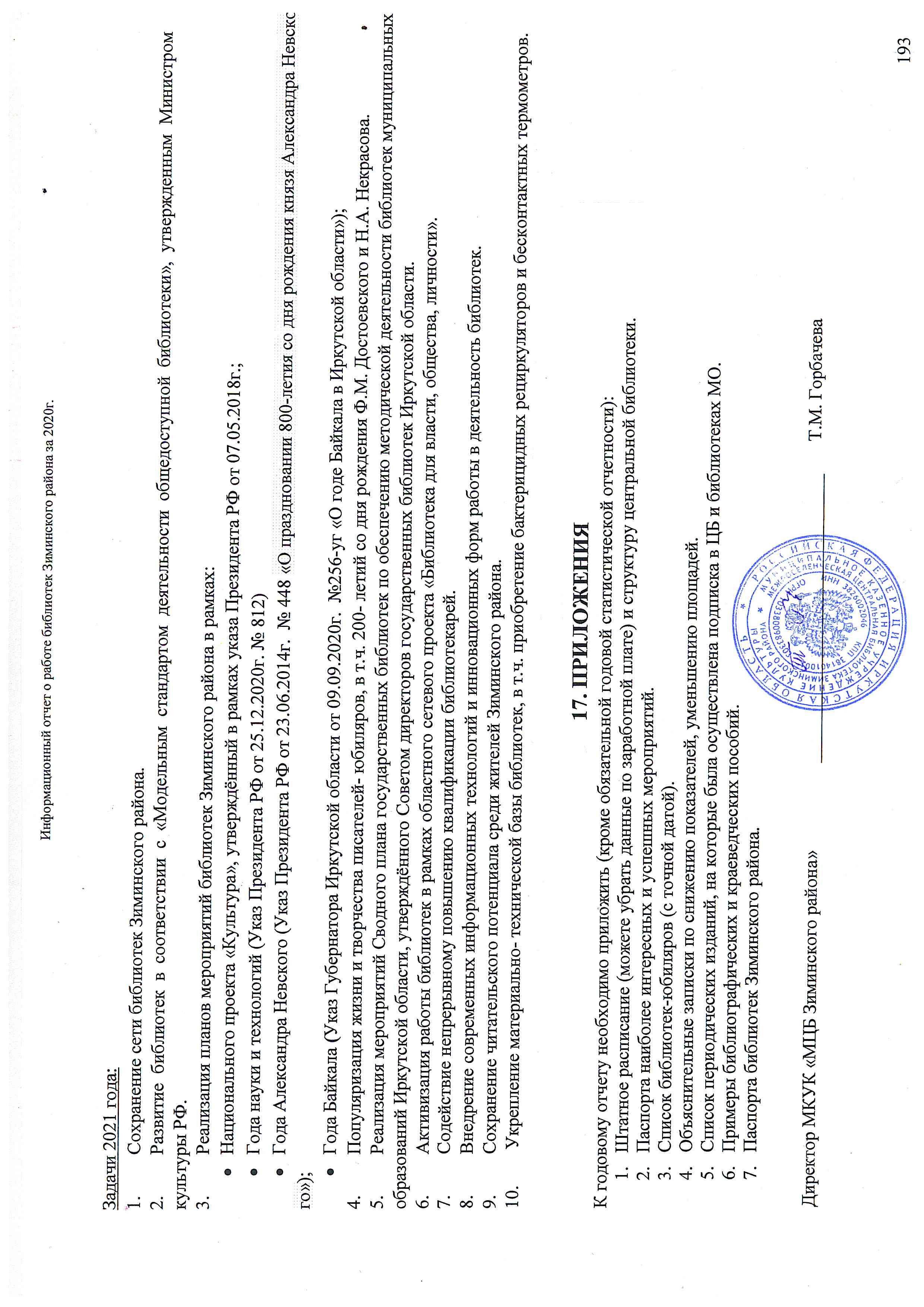 Наименование учреждения (полное и сокращенное по уставу)Муниципальное казённое учреждение культуры «Межпоселенческая центральная библиотека Зиминского района»Руководитель учреждения (должность, ФИО, телефон, e-mail)Директор, Горбачева Татьяна Михайловна, тел. 89501025495, kimiltey@inbox.ruУчредитель. ФИО руководителя (должность, ФИО, телефон, e-mail)Комитет по культуре администрации Зиминского районаЕрмилова Анастасия Валерьевна, 8 (395 54) 3 17 79, novick.mar@yandex.ruОрганизационно-правовая формаУчреждениеДата создания учреждения01.01.1951г.Количество библиотек в составе учреждения (всего)  из них: центральных  городских/ в т.ч. детских  сельских / в т.ч. детских2:2-2/1Структура центральной библиотеки: административно-управленческий аппарат, отделы, сектора, центры и др. Указать их наименованиеПубличный центр правовой, деловой и социально значимой информацииШтатная численность Центральной библиотеки 6Юридический адрес665375 Иркутская область Зиминский район с. Кимильтей                         ул. Чкалова ,70Телефон8 (395 54)  23 2 78E-mailkimiltey@inbox.ruАдрес «Skype»-Адрес сайта или страницы на сайте администрации МО (если сайта нет)http://www.rzima.ru/Ссылки на аккаунты библиотек сети в соц. сетях (ВКонтакте, Одноклассники, Facebook, YouTube, Instagram и другие)https://vk.com/mkuk_mcb_kimilteihttps://ok.ru/mkukmcbzihttp://instagram/biblioteka_ziminskogo_rayona Адрес библиотеки665375 Иркутская область Зиминский район с. Кимильтей                         ул. Чкалова ,70Телефон/факс89086533518E-mailkatymarahovskay@mail.ruСтатус библиотеки, согласно уставуВ структуре МЦБ, выполняющая функции центральной детской библиотекиДолжность руководителя ЦДБ, ФИОЗаведующая структурным подразделением,                              Мараховская Екатерина ВикторовнаДата создания учреждения01.01.1949г.Количество детских библиотек в МО на 01.01.2021 г.Одна библиотека - ЦДБКоличество общедоступных муниципальных библиотек, имеющие в структуре детский отдел в МО на 01.01.2020 г.НетКоличество общедоступных муниципальных библиотек, обслуживающих детское население в МО на 01.01.2021 г., т.е. массовая библиотека без детского отдела, но обслуживающая детей.21Количество детских библиотек, вошедших в состав структурных подразделений культурно-досуговых и иных центров (ед.) НетНаименование федерального проекта Наименование показателя20192020%Федеральный проект «Цифровая среда»количество оцифрованных документов (ед.)00Федеральный проект «Цифровая среда»количество обращений к цифровым ресурсам в сфере культуры 000Федеральный проект «Цифровая среда»количество открытых виртуальных концертных залов00Федеральный проект «Культурная среда».количество посещений библиотек107 35622 30221%Федеральный проект «Культурная среда».количество модернизированных библиотек000Федеральный проект «Творческие люди»количество специалистов, прошедших обучение03№ п/пНаименование подпроекта20192019202020202020№ п/пНаименование подпроектаколичество участников (библиотеки)количество благополучателей(жители)количество участников (библиотеки)количество благополучателей(жители)объем внебюджетных средств (сумма)1Школа здоровой нации3388329602Туристско-информационный центр 3Доступный мир 4Государственные услуги – это просто 111613205Каникулы с библиотекой 5849651806Активное долголетие 342433337Электронная память Приангарья 12713808Ступень к успеху 9Экологическая культура26872285Всего:Всего:152491161502ГодЧисленность населенияВ том числе по группамВ том числе по группамВ том числе по группамВ том числе по группамВ том числе по группамГодЧисленность населениядетей до 14 летмолодёжи от 15 до 30 летпожилых граждан (старше 60 лет)инвалидовинвалидовГодЧисленность населениядетей до 14 летмолодёжи от 15 до 30 летпожилых граждан (старше 60 лет)всегов т.ч. детей201812 975387625812664973174201912 672394632652560982150202012 52038403285267797482№ п/пПоказатель201820192020+/-1число муниципальных библиотек212122+12число муниципальных библиотек – структурных подразделений организаций культурно-досугового типа (КДУ)191920+13число муниципальных библиотек, расположенных в сельской местности, из них в составе КДУ21/1921/1922/20+14число детских библиотек 111=5число детских библиотек, из них в составе КДУ1/01/01/0=6число детских библиотек в составе КДУ в сельской местности0007число пунктов внестационарного обслуживания343434=8число специализированных транспортных средств, из них КИБО111=Кол-во населенных пунктов МО, всегоКол-во населенных пунктов, не охваченных библиотечным обслуживаниемКол-во жителей в населенных пунктах, не охваченных библиотечным обслуживанием5013660Форма обслуживанияКоличествоКоличествоКоличество+/-Форма обслуживания201820192020Библиотечные пункты выдачи (стационарные)131212=Библиотечные пункты выдачи (передвижные), стоянки библиобуса666=Коллективные абонементы 151516+1Выездные читальные залы 460-6Книгоношество15(библиотек)1616=ДругоеВСЕГО:535549-6ГодБиблиотеки – юридические лицав т.ч. в сельской местностиБиблиотеки – юридические лицаБиблиотеки – юридические лицаБиблиотеки – юридические лицаБиблиотеки – юридические лицаБиблиотеки – юридические лицаБиблиотеки – юридические лицаБиблиотеки в составе КДУБиблиотеки в составе КДУБиблиотеки в составе КДУБиблиотеки в составе КДУБиблиотеки в составе КДУБиблиотеки в составе КДУГодБиблиотеки – юридические лицав т.ч. в сельской местностиБюджетные учрежденияв т. ч. в сельской местностиКазенные учрежденияв т. ч. в сельской местностиАвтономные учрежденияв т. ч. в сельской местностиБюджетные учрежденияв т. ч. в сельской местностиКазенные учрежденияв т. ч. в сельской местностиАвтономные учрежденияв т. ч. в сельской местности201911111919202011112020Наименование модельной библиотекиГод открытияКонцептуальная идея модельной библиотекиДостижения библиотеки, после модернизацииПеречислите основные идеи дальнейшего развитиянетЧисленность населения (всего)из них читатели% охвата всегоВ том числе по группамВ том числе по группамЧисленность населения (всего)из них читатели% охвата всего% охвата детей до 14 лет% охвата молодёжи от 15 до 30 лет12520461537%45%29%Наименование показателяПо годамПо годамПо годамНаименование показателя201820192020+/-Число пользователей. Всего6 3716 4214 615-1 806из них: удаленных788799532-267Число пользователей детей до 14 лет 2 1282 0911 708-383из них: удалённых174153139-14Число пользователей молодежи от 15 до 30 лет1 4351 485935-550из них: удалённых14115377-76Число посещений. Всего104 472107 37622 302-85 074В том числе: массовых мероприятий34 98635 4956 868-28 627Число обращений к веб-сайтам библиотек000число обращений КИБО000Число выданных документов. Всего175 952177 61359 503-118 110В том числе: удаленным пользователям 18 06217 3807 367- 5 637Читаемость 282813-15Посещаемость16175-12Обращаемость 110,4-0,6Книгообеспеченность пользователя262635+9Книгообеспеченность жителя 131313=Охват населения библиотечным обслуживанием49%51%37%-14Показатель201820192020+/-Число посещений всего39 77946 66410 714-35 950из них на массовых мероприятиях11 59218 9373 954-14 983Число книговыдач всего69 32360 18424 918-35 266из них в удаленном режиме27242276428-1848ГодКоличество посещений пользователями от 15–30 летКоличество посещений пользователями от 15–30 летКниговыдача пользователям от 15–30 лет вкл.Книговыдача пользователям от 15–30 лет вкл.Книговыдача пользователям от 15–30 лет вкл.Годвсего массовых     мероприятийвсегов том числе:в том числе:Годвсего массовых     мероприятийвсегона физических носителяхинсталлированных201822 13910 65833 02132 880141201920 0279 302328683271914920203 8291 4578 3558 30352Показатели «дорожной карты»Выполнение (%)Выполнение (%)Выполнение (%)+/-Показатели «дорожной карты»2018201920201. Увеличение количества наименований библиографических записей (изданий), включенных в сводный каталог в электронной форме115%119%104%-15%2. Увеличение количества посещений учреждений культуры100%103%21%-82%3.Увеличение численности участников культурно - досуговых мероприятий (по сравнению с предыдущим); 100%102%19%-83%4. Увеличение количества культурно-массовых мероприятий:96%104%23%-81%5. Увеличение количества публичных библиотек, подключенных к сети «Интернет»60%80%90%+10%6. Динамика количества (объема) дополнительных услуг100%138%33%-105%Расходы бюджета на:201820192020+\–обслуживание одного пользователя (руб.)135015472401+ 854одно посещение (руб.)8293497+404одну документовыдачу (руб.)4956186+130Показатели201820192020+/-Объём документного фонда (экз.)163235163872162304-1568Объём новых поступлений (экз.)13521969852-1117Количество новых поступлений на 1000 жителей (экз.)10415568-87Обновляемость фонда (%)0,821,20,52-0,68Документообеспеченность жителя131313-Документообеспеченность пользователя 262635+9НаименованиепоказателейВсегоВ том числеВ том числеВ том числеВ том числеВ том числеНаименованиепоказателейВсегоПечатные документы(книги, ноты и др.)Печатные документы(книги, ноты и др.)электронныедокументына съемныхносителяхаудио/видеодокументыдокументына другихвидахносителей(АВД)НаименованиепоказателейВсеговсегоиз нихпериодическиеизданияэлектронныедокументына съемныхносителяхаудио/видеодокументыдокументына другихвидахносителей(АВД)Поступило в 2020 году852852165---Выбыло в 2020 году2420242020---Состоит 01.01.2021 года1623041619764721328--Наименование показателя201820192020+/-Поступило новых документов для детей всего (ед.)2671053240-813-из них печатные издания (экз.)2671053240-813-книги (экз.)149684185-499-периодика (экз.)14317+14-книги (назв.)134667179-488-периодика (назв.)112+1-из них электронные документы на съёмных носителях (ед.)----Выбыло документов всего (ед.):694252409+157Объём фонда всего (ед.):793728017380004-169-книги (экз.)719867246472340-124-электронные документы на съёмных носителях (ед.)909090--аудиовизуальные документы (ед.)-----периодика (назв.)112+1% новых документов от общего кол-ва поступлений53,094,065,0-29% детского фонда от общего объёма фонда48,648,949,2+0,3Отраслевой состав библиотечного фонда (экз.)201820192020+/−всего163235163872162304-1568в том числе:в том числе:в том числе:в том числе:в том числе:соц.-эконом.178931783417676-158естественные науки, медицина678567946733-61техническая647564666360-106с/х519151685047-121искусство611361196071-48спортхудожеств.108326108880107789-1091языкознание, филология769378167828+12литература универсального содержания475947954800+5Отраслевой состав библиотечного фонда (экз.) в детских библиотеках201820192020+/-всего793728017380004-169в том числе: в том числе: в том числе: в том числе: в том числе: соц.-эконом.333433493357+8естественные науки, медицина185018891894+5техническая111011171118+1с/х109510991098-1искусствоспорт973979980+1художеств.338323440734476+69дошкольники – 1 класс322963241632156-260языкознание, филология282628322835+3литература универсального содержания205620852090+5Видовой состав библиотечного фонда (экз.)201820182019201920202020+/-Видовой состав библиотечного фонда (экз.)Всего% от общего фондаВсего% от общего фондаВсего% от общего фонда+/-Книги, брошюры (экз.)15842597,015896897,015725596,9-1713Периодические издания (названий)44852,7545762,847212,9+145Фонд на машиночитаемых носителях:3250,253280,203280,20--электронные документы на съёмных носителях (ед.)--аудиовизуальные документы (ед.)3250,253280,203280,20-Игры настольные(ед.)----Видовой состав библиотечного фонда детских библиотек (экз.)2018201820192019201920202020+/-Видовой состав библиотечного фонда детских библиотек (экз.)Всего% от общего фондаВсего% от общего фонда% от общего фондаВсего% от общего фонда+/-Книги, брошюры (экз.)7859399,07939199,0792057920599,0-186Периодические издания (названий)6890,876920,867097090,87+17Фонд на машиночитаемых носителях:900,13900,1490900,13--электронные документы на съёмных носителях (ед.)-аудиовизуальные документы (ед.)900,13900,1490900,13-Игры настольные (уд.)Источник комплектованияКол-во экз.% от общего поступления в фондПоступления в библиотечный фонд всего852100в том числе в детских библиотеках240100из них:из них:из них:Покупка (приобретение за счет финансовых средств),19323,0в том числе в детских библиотеках10242,5Подписка на периодические издания,--в том числе в детских библиотеках--Приобретение периодических изданий за счет субсидий--Местный обязательный экземпляр--Дары от организаций, частных лиц (только в виде изданий),11814,0в том числе в детских библиотеках5824,0Взамен утерянных читателями,688,0в том числе в детских библиотеках4619,0Обменно-резервные фонды других библиотек,47355,0в том числе в детских библиотеках3414,5Перераспределение внутри библиотечной системы--Книгообмен (кроме перераспределения внутри БС МО)--ГодПодписка на периодические изданияПодписка на периодические изданияПодписка на периодические изданияПодписка на периодические издания в дет. библиотекахПодписка на периодические издания в дет. библиотекахПодписка на периодические издания в дет. библиотекахГодкол-во экз.кол-во названийсумма (руб.)кол-во экз.кол-во названийсумма (руб.)2019300 экз.- всего, из них: 49 экз.- на средства бюджета администрации Харайгунского МО; 251 экз.- на спонсорские средства, не прошедшие бухучёт.29 назв. - всего, из них: 5 назв. – на средства бюджета администрации Харайгунского МО;  24 назв.– на спонсорские средства, не прошедшие бухучёт.27752, руб.– всего, из них: 4346 руб.88 коп. –средства бюджета администрации Харайгунского МО; 23405.12 коп. – спонсорские средства, не прошедшие бухучёт.144 экз. – всего, из них: 24 экз. - на средства бюджета администрации Харайгунского МО; 120 экз.-  на спонсорские средства, не прошедшие бухучёт.13 назв.-  всего, из них: 2 назв. –на средства бюджета администрации Харайгунского МО; 11 назв. - на спонсорские средства, не прошедшие бухучёт.7705руб.51 коп. - всего, из них: 1799 руб. 34 коп. - средства бюджета администрации Харайгунского МО;5906 руб.17 коп. – спонсорские средства, не прошедшие бухучёт.2020183 экз.-  всего, из них: 31 экз.- на средства бюджета администрации Харайгунского МО; 57 экз.- на средства бюджета администрации Зиминского района;95 экз.- на спонсорские средства, не прошедшие бухучёт.29 назв. - всего, из них:4 назв. – на средства бюджета администрации Харайгунского МО; 9 назв. - на средства бюджета администрации Зиминского района;16 назв. – на спонсорские средства, не прошедшие бухучёт.28245 руб.60 коп. –всего, из них:4333 руб. 20 коп. –средства бюджета администрации Харайгунского МО; 6312 руб. 95 коп. -средства бюджета администрации Зиминского района;1759 руб.45 коп. – спонсорские средства, не прошедшие бухучёт.99 экз.- всего, из них: 12 экз.- на средства бюджета администрации Харайгунского МО; 45 экз.- на средства бюджета администрации Зиминского района;42 экз.- на спонсорские средства, не прошедшие бухучёт.13 назв. -  всего, из них: 1 назв. – на средства бюджета администрации Харайгунского МО; 7 назв. - на средства бюджета администрации Зиминского района;5 назв. -  на спонсорские средства, не прошедшие бухучёт.8214 руб. 32 коп. -всего, из них:758 руб. 76коп. - средства бюджета администрации Харайгунского МО;5632 руб. 23 коп. -средства бюджета администрации Зиминского района1823 руб.33 коп. - спонсорские средства, не прошедшие бухучёт.Коллекции201820182019201920202020+/-Коллекцииэкз.%экз.%экз.%+/-Фонд редких и ценных документов 10,695,0-Книги с автографами10,695,0-Документы в спец. форматах для слепых-На языках:-народов России, в т.ч.: 10,695,0-коренных народов ---Причины исключения изданийКол-во экз.% выбытия в 2020 г.Утеряно читателями683,0в том числе в детских библиотеках472,0Недостача (по результатам проверок библ. фонда)--в том числе в детских библиотеках--По ветхости235297,0в том числе в детских библиотеках36215,0дефектность--непрофильность--Устаревшие по содержанию--Иное (укажите конкретную причину: перераспределено, пожар, затопление)--общее количество отказовВ том числе:В том числе:В том числе:В том числе:В том числе:В том числе:В том числе:В том числе:В том числе:В том числе:общее количество отказовсоц.-экономест. науки, медицинатехнические наукис/хискусствоспортхудожеств.дошкольники – 1 классязыкознание, филологияуниверсальная литератураВсего 1630521231272219в детских библиотеках52020020252219Количественные характеристики библиотечного фондаКоличественные характеристики библиотечного фондаКоличественные характеристики библиотечного фондаКоличественные характеристики библиотечного фондаКоличественные характеристики библиотечного фондаКоличественные характеристики библиотечного фондаКоличественные характеристики библиотечного фондаКоличественные характеристики библиотечного фондаКоличественные характеристики библиотечного фондаКоличественные характеристики библиотечного фондаКоличественные характеристики библиотечного фондаКоличественные характеристики библиотечного фондаКоличественные характеристики библиотечного фондаВсего экз.Всего экз.Объем библиотечного фонда (экз.)Объем библиотечного фонда (экз.)Объем библиотечного фонда (экз.)Объем библиотечного фонда (экз.)Объем библиотечного фонда (экз.)Объем библиотечного фонда (экз.)Объем библиотечного фонда (экз.)Объем библиотечного фонда (экз.)Объем библиотечного фонда (экз.)Объем библиотечного фонда (экз.)Объем библиотечного фонда (экз.)Объем библиотечного фонда (экз.)Объем библиотечного фонда (экз.)162304162304Поступления в библиотечный фонд (экз.)Поступления в библиотечный фонд (экз.)Поступления в библиотечный фонд (экз.)Поступления в библиотечный фонд (экз.)Поступления в библиотечный фонд (экз.)Поступления в библиотечный фонд (экз.)Поступления в библиотечный фонд (экз.)Поступления в библиотечный фонд (экз.)Поступления в библиотечный фонд (экз.)Поступления в библиотечный фонд (экз.)Поступления в библиотечный фонд (экз.)Поступления в библиотечный фонд (экз.)Поступления в библиотечный фонд (экз.)852852Федеральный бюджетФедеральный бюджетФедеральный бюджетОбластной бюджетОбластной бюджетОбластной бюджетМуниципальный бюджетМуниципальный бюджетМуниципальный бюджетВнебюджетные средстваВнебюджетные средстваВнебюджетные средстваВнебюджетные средстваВнебюджетные средстваВнебюджетные средстваФедеральный бюджетФедеральный бюджетФедеральный бюджетОбластной бюджетОбластной бюджетОбластной бюджетМуниципальный бюджетМуниципальный бюджетМуниципальный бюджетПлатные услугиПлатные услугиПлатные услугиДругие источникиДругие источникиДругие источникикниги (экз.)периодика (экз.)документы на других видах носителей (экз.)книги (экз.)периодика (экз.)документы на других видах носителей (экз.)книги (экз.)периодика (экз.)документы на других видах носителей (экз.)книги (экз.)периодика (экз.)документы на других видах носителей (экз.)книги (экз.)периодика (экз.)документы на других видах носителей (экз.)010Финансирование комплектования за отчетный год (тыс. руб.)Финансирование комплектования за отчетный год (тыс. руб.)Финансирование комплектования за отчетный год (тыс. руб.)Финансирование комплектования за отчетный год (тыс. руб.)Финансирование комплектования за отчетный год (тыс. руб.)Финансирование комплектования за отчетный год (тыс. руб.)Финансирование комплектования за отчетный год (тыс. руб.)Финансирование комплектования за отчетный год (тыс. руб.)Финансирование комплектования за отчетный год (тыс. руб.)Финансирование комплектования за отчетный год (тыс. руб.)Финансирование комплектования за отчетный год (тыс. руб.)Финансирование комплектования за отчетный год (тыс. руб.)Финансирование комплектования за отчетный год (тыс. руб.)Финансирование комплектования за отчетный год (тыс. руб.)Финансирование комплектования за отчетный год (тыс. руб.)Финансирование комплектования за отчетный год (тыс. руб.)Финансирование комплектования за отчетный год (тыс. руб.)Финансирование комплектования за отчетный год (тыс. руб.)Всего тыс. руб.Всего тыс. руб.Всего тыс. руб.Всего тыс. руб.Общий объем финансирования (тыс. руб.)Общий объем финансирования (тыс. руб.)Общий объем финансирования (тыс. руб.)Общий объем финансирования (тыс. руб.)Общий объем финансирования (тыс. руб.)Общий объем финансирования (тыс. руб.)Общий объем финансирования (тыс. руб.)Общий объем финансирования (тыс. руб.)Общий объем финансирования (тыс. руб.)Общий объем финансирования (тыс. руб.)Общий объем финансирования (тыс. руб.)Общий объем финансирования (тыс. руб.)Общий объем финансирования (тыс. руб.)Общий объем финансирования (тыс. руб.)Общий объем финансирования (тыс. руб.)Общий объем финансирования (тыс. руб.)Общий объем финансирования (тыс. руб.)Общий объем финансирования (тыс. руб.)63,34663,34663,34663,346В том числе:В том числе:В том числе:В том числе:В том числе:В том числе:В том числе:В том числе:В том числе:В том числе:В том числе:В том числе:В том числе:В том числе:В том числе:В том числе:В том числе:В том числе:В том числе:В том числе:В том числе:В том числе:Федеральный бюджет(тыс. руб.)Федеральный бюджет(тыс. руб.)Федеральный бюджет(тыс. руб.)Федеральный бюджет(тыс. руб.)Областной бюджет(тыс. руб.)Областной бюджет(тыс. руб.)Областной бюджет(тыс. руб.)Областной бюджет(тыс. руб.)Муниципальный бюджет (тыс. руб.)Муниципальный бюджет (тыс. руб.)Муниципальный бюджет (тыс. руб.)Муниципальный бюджет (тыс. руб.)Внебюджетные средстваВнебюджетные средстваВнебюджетные средстваВнебюджетные средстваВнебюджетные средстваВнебюджетные средстваВнебюджетные средстваВнебюджетные средстваВнебюджетные средстваВнебюджетные средстваФедеральный бюджет(тыс. руб.)Федеральный бюджет(тыс. руб.)Федеральный бюджет(тыс. руб.)Федеральный бюджет(тыс. руб.)Областной бюджет(тыс. руб.)Областной бюджет(тыс. руб.)Областной бюджет(тыс. руб.)Областной бюджет(тыс. руб.)Муниципальный бюджет (тыс. руб.)Муниципальный бюджет (тыс. руб.)Муниципальный бюджет (тыс. руб.)Муниципальный бюджет (тыс. руб.)Платные услуги(тыс. руб.)Платные услуги(тыс. руб.)Платные услуги(тыс. руб.)Платные услуги(тыс. руб.)Другие источники(тыс. руб.)Другие источники(тыс. руб.)Другие источники(тыс. руб.)Другие источники(тыс. руб.)Другие источники(тыс. руб.)Другие источники(тыс. руб.)книги периодикадок. на др. видах носителейдоля от общего финансирования книгипериодикадок. на др. видах носителейдоля от общего финансированиякниги периодикадок. на др. видах носителейдоля от общего финансированиякнигипериодикадок. на др. видах носителейдоля от общего финансирования доля от общего финансирования книгикнигипериодикадок. на др. видах носителейдоля от общего финансированиякниги периодикадок. на др. видах носителей%книгипериодикадок. на др. видах носителей%книги периодикадок. на др. видах носителей%книгипериодикадок. на др. видах носителей%%книгикнигипериодикадок. на др. видах носителей%00049,03,710,6ГодОбщая сумма финансированияРасходы на книги (руб.)Доля от общего финансирования (%)Расходы на периодику (руб.)Доля от общего финансирования (%)Увеличение/Уменьшение (+/−)2019241704,88237358134346,88110+222930,482020  68346,15 *        52700          10646,15-173358,73ГодОбщая сумма финансированияРасходы на книги (руб.) для детейДоля от общего финансирования (%)Расходы на детскую периодику (руб.)Доля от общего финансирования (%)Увеличение/Уменьшение (+/−)2019128045,71126246,3711771799,34110+117171,19202033907,86     27516,876390,99   -94137,85Муниципальное образованиеМуниципальное образованиеКражаКражаЗатоплениеЗатоплениеПожарПожарПроверка библиотечного фондаПроверка библиотечного фондаобщее кол-во библиотек в городе/районеобъем фонда (экз.)кол-во библиотек экз.кол-во библиотек экз.кол-во библиотек экз.кол-во библиотекнедостача экз.22162304------1-    Постановление администрации Зиминского района № 1477 «Об обязательном экземпляре документов Зиминского районного муниципального образования»28.12.2009 г.    Постановление администрации Зиминского района № 383 «О внесении изменений в Положение об обязательном экземпляре документов Зиминского районного муниципального образования»05.05.2016 г.№НаименованиеДаНет1.Наличие в Уставе библиотеки пункта о получении, хранении и использовании обязательного экземпляра муниципального образованияда2.Положение об обязательном экземпляре муниципального образованияда3.Инструкция об обязательном экземпляре муниципального образованиянет4.Должностная инструкция сотрудника, ответственного за поступление ОЭдаОбщий фонд ОЭ МО(кол-во)Поступило ОЭ МО за 2020 год (кол-во)Всего(кол-во)экземпляры52254названия46146п/пНазвание БДОбъём БД (наим.)РежимдоступаВидовая принадлежностьУсловия предоставленияБиблиотеки, имеющие электронные ресурсыОбращений1.СПС «КонсультантПлюс»941136онлайнИнсталлированные документыДоступен для всехМКУК «МЦБ Зиминского района»318№ п/пНазвание БДОбъём БД (наим.)РежимдоступаУсловия предоставления (платно/бесплатно)Библиотеки, имеющие электронные ресурсыОбращений1.НЭБ4841923онлайнбесплатноМКУК «МЦБ Зиминского района»122.ЛитРесСвыше 765000онлайнбесплатноМКУК «МЦБ Зиминского района»30Год Подписание документов с НЭБ (библиотеки-абоненты)Доступ к ресурсам НЭБ (количество библиотек)Число читателей НЭБКоличество просмотренных изданий НЭБ из ЭЧЗ2018МКУК «МЦБ Зиминского района»1--2019МКУК «МЦБ Зиминского района»1--2020МКУК «МЦБ Зиминского района»11217№ п/п2018201920201.Количество центров в библиотеках МО2222.Количество сотрудников0003.Число ПК для пользователей1212124.Число единиц копировально-множительной техники910105.Число единиц другой техники (указать какой именно):Ламинатор1116.Брошюровщик 1117.Мультимедиа проектор2228.Веб-камера111№ п/пЛицензионное программное обеспечениеКупленное Свободное программное обеспечение1.Версия Windows Windows 10 Домашняя +Версия Linux ___________________________(указать какая)2.Версия Microsoft Office Microsoft Office 2013+Версия OpenOffice (LibreOffice) ___________________________(указать какая)3.Антивирусная программа - нетАнтивирусная программа (название) 360 Total Security4.Видеоредактор- нетВидеоредактор (название) Windows Movie Maker, Movavi Video Editor 155.Графический редактор - нетГрафический редактор (название) Paint 3D6.Прочее ПО для пользователей- нетSkype, СПС «КонсультантПлюс», WinRAR, Aimp3, Savefrom.net, TeamViewerГодЧисло пользователейЧисло посещенийЧисло посещенийКоличество выдачи из фонда ИЦОД CD, DVDГодЧисло пользователейв ИЦОДиз них посещений массовых мероприятий ИЦОДКоличество выдачи из фонда ИЦОД CD, DVD20183885539928113720194025491874112120203191071157643№ п/пОсновные группы пользователейКоличество пользователейКоличество пользователейКоличество пользователей№ п/пОсновные группы пользователей201820192020Сотрудники администрации города (района)212019Представители социальных служб171612Учителя, преподаватели393531Частные предприниматели191912Студенты, учащиеся11712192Специалисты разных отраслей889275Безработные181917Пенсионеры252815Другие435246201820192020Кол-во справок806789415Кол-во консультаций9910443Вид деятельностиВсего количество мероприятийВсего количество посещений (участников мероприятий)Курсы компьютерной и информационной грамотности--Консультации по доступу к государственным услугам32184Мероприятия по работе с ГИС ЖКХ931Всего информационно-массовых мероприятий214Свои виды деятельности по данному направлению1163Название проекта«Компьютерный ликбез»Цель проектаНаучить пользователей основным навыкам работы с ПК. Краткое описание проектаОбучение пользователей основным навыкам при работе с ПК проходило в виде уроков-обзоров. На данных уроках были изучены стандартные программы, используемые для поиска и обработки информации. Также были проведены уроки-практикумы по созданию видеороликов в программах Windows Movie Maker, Movavi Video Editor 15.Сроки проведенияПервый кварталМесто проведенияПубличный центр правовой, деловой и социально-значимой информации.Присутствовало количество человек за весь период26№Название библиотеки и ДКЦКоличество штатных единицКоличество штатных единицДолжностьОбразованиеСтаж работы№Название библиотеки и ДКЦ20192020ДолжностьОбразованиеСтаж работы1.ЦДБ «Информационный центр «Детство»00Заведующая структурным подразделениемвысшее4 месяца№Название библиотекиКоличество ПККоличество ПККоличество ПККоличество ПККоличество оргтехникиКоличество оргтехникиКоличество оргтехникиКоличество оргтехникиКоличество оргтехникиКоличество оргтехники№Название библиотекиДля сотрудниковДля сотрудниковДля пользователейДля пользователейПринтерПринтерМФУМФУДругая техника (кол-во и название)Другая техника (кол-во и название)№Название библиотеки20192020201920202019202020192020201920201.ЦДБ--4411111 мультимедиа проектор1 мультимедиа проекторНазвание библиотекиНазвание библиотекиИнтернет(да/нет)Интернет(да/нет)ИРБИС(да/нет)ИРБИС(да/нет)Справочно-правовые системы (указать какие: ГАРАНТ, КОНСУЛЬТАНТ+ и др.)Справочно-правовые системы (указать какие: ГАРАНТ, КОНСУЛЬТАНТ+ и др.)Справочно-правовые системы (указать какие: ГАРАНТ, КОНСУЛЬТАНТ+ и др.)Справочно-правовые системы (указать какие: ГАРАНТ, КОНСУЛЬТАНТ+ и др.)Книги(кол. экз.)Книги(кол. экз.)Книги(кол. экз.)Диски(кол. экз.)Диски(кол. экз.)Диски(кол. экз.)Периодические издания(кол. экз.)Периодические издания(кол. экз.)Название библиотекиНазвание библиотекиИнтернет(да/нет)Интернет(да/нет)ИРБИС(да/нет)ИРБИС(да/нет)Справочно-правовые системы (указать какие: ГАРАНТ, КОНСУЛЬТАНТ+ и др.)Справочно-правовые системы (указать какие: ГАРАНТ, КОНСУЛЬТАНТ+ и др.)Справочно-правовые системы (указать какие: ГАРАНТ, КОНСУЛЬТАНТ+ и др.)Справочно-правовые системы (указать какие: ГАРАНТ, КОНСУЛЬТАНТ+ и др.)20192019202020192019202020192020ЦДБЦДБдаданетнетнетнетнетнет---222222--Количество и объем ЭБДКоличество и объем ЭБДКоличество и объем ЭБДКоличество и объем ЭБДКоличество и объем ЭБДКоличество и объем ЭБДКоличество и объем ЭБДКоличество и объем ЭБДКоличество и объем ЭБДКоличество и объем ЭБДКоличество и объем ЭБДКоличество и объем ЭБДКоличество и объем ЭБДКоличество и объем ЭБДКоличество и объем ЭБДКоличество и объем ЭБДКоличество и объем ЭБДКоличество и объем ЭБДКоличество и объем ЭБДНазвание библиотекиКоличество ЭБДКоличество ЭБДКоличество ЭБДКоличество ЭБДКоличество ЭБДКоличество ЭБДКоличество ЭБДЧисло записей в ЭБД (ед.)Число записей в ЭБД (ед.)Число записей в ЭБД (ед.)Число записей в ЭБД (ед.)Число записей в ЭБД (ед.)Число записей в ЭБД (ед.)Число записей в ЭБД (ед.)Число записей в ЭБД (ед.)Число записей в ЭБД (ед.)Число записей в ЭБД (ед.)Число записей в ЭБД (ед.)Название библиотекиСобственныеСобственныеСобственныеСобственныеИнсталлированныеИнсталлированныеИнсталлированныеСобственныеСобственныеСобственныеИнсталлированныеИнсталлированныеИнсталлированныеИнсталлированныеИнсталлированныеИнсталлированныеИнсталлированныеИнсталлированныеНазвание библиотеки201920192020202020192019202020192020202020192019201920202020202020202020ЦДБ7777---104167167--------Название библиотекиНазвание библиотекиНазвание электронного изданияКраткое описаниеЦДБЦДБ«Смерть ради жизни»Буктрейлер по произведению И.А. Бунина «Лапти». ЦДБЦДБ«Тебе от меня привет! Улыбнись скорее в ответ!»Онлайн-марафон, посвященный Всемирному Дню доброты.ЦДБЦДБ«Каким должен быть детский писатель?»Сочинение-рассуждение.ЦДБЦДБ«Вместе не страшно»Видеоролик подготовлен к акции единого действия «Защитим детей вместе - 2020»ЦДБЦДБ«Волшебник изумрудного города»Буктрейлер рекомендательного характера.ЦДБЦДБ«Дню матери посвящается»Рекомендательный список литературы о мамах.ЦДБЦДБ«Слышишь, я снова живой…»Рекомендательный обзор книги.Таблица 15. Статистические показатели ДКЦТаблица 15. Статистические показатели ДКЦТаблица 15. Статистические показатели ДКЦТаблица 15. Статистические показатели ДКЦБиблиотекаКоличество пользователей по группамКоличество пользователей по группамКоличество пользователей по группамКоличество пользователей по группамКоличество пользователей по группамКоличество пользователей по группамКоличество пользователей по группамКоличество пользователей по группамКоличество пользователей по группамКоличество пользователей по группамКоличество пользователей по группамКоличество пользователей по группамКоличество пользователей по группамВсего пользователей ДКЦВсего пользователей ДКЦДети до 10 летДети до 10 летДети 11–14 летДети 11–14 летПодростки 15–17 летПодростки 15–17 летОрганизаторы детского чтения (учителя, родители, воспитатели школ и детсадов)Организаторы детского чтения (учителя, родители, воспитатели школ и детсадов)Студенты, учащиеся колледжей, техникумовСтуденты, учащиеся колледжей, техникумовПрочие пользователиПрочие пользователиПрочие пользователи201920202019202020192020201920202019202020192020202020192020ЦДБ156131475264714454-----БиблиотекаВсего справокВсего справок% от общего кол-ва справок в библиотеке% от общего кол-ва справок в библиотекеВиды справокВиды справокВиды справокВиды справокВиды справокВиды справокВиды справокВиды справокСправки, выполненные в ДКЦ с помощьюСправки, выполненные в ДКЦ с помощьюСправки, выполненные в ДКЦ с помощьюСправки, выполненные в ДКЦ с помощьюСправки, выполненные в ДКЦ с помощьюСправки, выполненные в ДКЦ с помощьюСправки, выполненные в ДКЦ с помощьюСправки, выполненные в ДКЦ с помощьюБиблиотекаВсего справокВсего справок% от общего кол-ва справок в библиотеке% от общего кол-ва справок в библиотекеТематическиеТематическиеФакт-киеФакт-киеУточняющиеУточняющиеАдресныеАдресныеИнтернетИнтернетФонд ДКЦ (книги, диски, периодические издания)Фонд ДКЦ (книги, диски, периодические издания)СПС (ФАПСИ, Гарант, Консультант+ и др.)СПС (ФАПСИ, Гарант, Консультант+ и др.)БД библиотекиБД библиотекиБиблиотека20192020201920202019202020192020201920202019202020192020201920202019202020192020ЦДБ792781%36%69203222534415239--123БиблиотекаНазвание клуба (кружка) при ДКЦКоличество участников Количество участников Количество проведенных Количество проведенных Количество посещений мероприятийКоличество посещений мероприятийБиблиотекаНазвание клуба (кружка) при ДКЦ201920202019202020192020ЦДБ«Компьютерная няня»20117316341Название мероприятияКоличество посещений на мероприятииЭффективность мероприятия (привлечение новых читателей, увеличение количества посещений, увеличение книговыдачи и т.д.)Всероссийская неделя Рунета 31В рамках Всероссийской недели Рунета библиотекарем были организованы информационные часы, консультации и беседы, с помощью которых для детей была донесена информация по обучению основным навыкам при работе за компьютером, безопасному поиску и скачиванию нужной информации в сети Интернет. Полученные знания были закреплены практическими занятиями. Обучение безопасному поведению детей и подростков в сети Интернет 31В рамках Всероссийской недели Рунета библиотекарем были организованы информационные часы, консультации и беседы, с помощью которых для детей была донесена информация по обучению основным навыкам при работе за компьютером, безопасному поиску и скачиванию нужной информации в сети Интернет. Полученные знания были закреплены практическими занятиями. №Название программ, цикла мероприятийКоличество посещенийКоличество посещенийКоличество посещенийКоличество посещений№Название программ, цикла мероприятийПользователи ДКЦ (дети и подростки до 14 лет)Пользователи ДКЦ (дети и подростки до 14 лет)Сотрудники библиотекиСотрудники библиотеки№Название программ, цикла мероприятий20192020201920201Цикл мероприятий «Образовательный Интернет» 1368--ГодПосетителиПосещения Просмотры2018---2019---2020 ---№ п/пНазвание страницыПросмотры страниц----Название библиотекиСсылка на страницу в соц. сетиГод создания страницы/группыКол-во размещенной информацииКол-во подписчиковЦДБhttps://vk.com/cdb_kimiltey20201835МКУК «МЦБ Зиминского района»https://vk.com/mkuk_mcb_ziminskogo_rayona2016233208МКУК «МЦБ Зиминского района»https://ok.ru/mkukmcbziminskogorayona2017192347МКУК «МЦБ Зиминского района»https://instagram.com/biblioteka_ziminskogo_rayona202042151Баргадайская сельская библиотекаhttps://vk.com/public20043629720201354№ п/пНазвание программы и период реализации. Разработчик программы Направления                  деятельностиЦель программыФорма мероприятий в рамках программыКраткое описание мероприятий в рамках программы с указанием основных статистических показателей, отражающих эффективностьПрограммы для всех категорий населения Программы для всех категорий населения Программы для всех категорий населения Программы для всех категорий населения Программы для всех категорий населения 1Муниципальная программа «Библиотека-территория книги и добра» на 2019-2021 годыМКУК «МЦБ Зиминского района»Социально- нравственное воспитание   Содействие социокультурной адаптации незащищённых слоёв населения, обеспечение развития их образовательных и творческих возможностей   путём организации комфортной библиотечной среды, получения доступной и востребованной пользователями информации, приобщения к книге, культурной и духовной жизни.  Формирование духовно – нравственных ценностей, социальной ответственности среди подростков и молодежи.Акции социальной направленности, беседы-диалоги литературные игры, виртуальные книжные выставки, видеороликиВажной частью работы библиотек являлось обеспечение максимальной доступности информационных ресурсов и услуг людям с ограниченными возможностями здоровья. Эта категория населения была охвачена не только стационарным обслуживанием, но   и книгоношеством, которое осуществляли 16 библиотек в рамках проекта «Книга 03». В период угрозы распространения новой коронавирусной инфекции библиотеки организовывали массовую работу в онлайн формате.  В социальных сетях и местных сообществах были размещены: видеоролики: «Берегите своё здоровье», «Книги помогают жить», созданные Мординской сельской библиотекой, виртуальная выставка к Международному дню слепых «Незрячие герои книг заставят вас прозреть на миг», подготовленная МЦБ и др.      Среди наиболее значимых для инвалидов, посещаемых ими мероприятий: акции «Испеки пирог и скажи спасибо», «Добро» в Зулумае, День улыбки в библиотеке с. Масляногорск, мастер- класс по изготовлению поздравительных открыток «Открытка в подарок» в библиотеке с. Норы, мастерская деда Мороза по изготовлению сувениров «Елочка в лесу» в библиотеке с. Новолетники. В целях привлечения внимания общественности к проблемам людей с ограниченными возможностями здоровья в библиотеке с. Филипповск была продемонстрирована слайд - презентация о людях, чей жизненный пример настраивает   на позитивный настрой.     К международному дню инвалидов библиотека с. Мордино   подготовила виртуальную книжную выставку «Книги, помогающие жить!». В основе отбора произведений лежал формальный признак: один из героев имел серьёзные проблемы со здоровьем.    Проведено 118 мероприятий с участием 836 человек.2Муниципальная программа по краеведению «Край Зиминский - Родина моя!» на 2019-2021 годы МКУК «МЦБ Зиминского района»Краеведческое    Воспитание патриотизма, любви к родному краю, уважения к его истории и современной жизни через реализацию   программных мероприятий.
    Обеспечение доступности для населения краеведческой информации.
    Повышение уровня краеведческого информационного обслуживания населения   Зиминского района на основе внедрения новых   информационных технологий.Формирование БД, издательская деятельность, краеведческие       вечера, уроки, виртуальные выставки, обзоры, конкурсы, викториныПрограмма «направлена на продвижение краеведческой деятельности в Зиминском районе. За текущий год фонд неопубликованных краеведческих документов библиотек Зиминского района пополнился на 47 экз., электронные краеведческие базы данных - на 63 библиографические записи. Было издано 4 краеведческих сборника и 10 информационных буклетов, среди них: «Библиотеки района на страницах периодических изданий», «Защитник Родины - А.К. Кондратьев», «Малое село – большая история».   Новой формой продвижения краеведческих ресурсов стало онлайн информирование. В течение года были созданы и размещены в социальных сетях онлайн-обзоры, онлайн-презентации, виртуальные выставки: «Наш отчий дом – Зиминская земля», «Я эту землю родиной зову», Край мой родной, деревенька моя», «Фронтовики - односельчане».   Формируя среди детей и подростков интерес к изучению истории, традиций и культуры коренных жителей села, Баргадайская библиотека провела Неделю бурятской культуры «Традиции и обычаи бурятского народа».    Среди значимых мероприятий года:- районный конкурс «Краеведы земли Зиминской»;- районная краеведческая викторина «Зиминский район в годы Великой Отечественной войны»;- вечер-путешествие в историю родного края «Мой край родной – моя история живая»;- краеведческие чтения «О той земле, где ты родился»;- «Краеведческие бродилки» и др.   Для наиболее полного раскрытия и продвижения краеведческих фондов в библиотеках были оформлены выставки: «Любимый сердцу край», «Край родной в стихах и прозе…», «Зиминский район, наш край родной». Проведено 21 мероприятие с участием 386 человек. 3Муниципальная программа «Чтение семейного масштаба»на 2019-2021 годы
МКУК «МЦБ Зиминского района»Семейное     воспитаниеПриобщение детей и родителей к совместному чтению, организация семейного досуга в условиях библиотеки.Дни и часы семейного чтения, виртуальные мастер- классы, литературно-игровые программы  Ориентируя родителей на совместное общение с ребенком в процессе семейного чтения, стремясь подружить детей и родителей с книгой, добиться взаимопонимания и обретения общих интересов, библиотеки организовывали: Дни и часы семейного чтения, беседы - диалоги, конкурсы: «Семья на страницах литературных произведений», Все начинается с семьи» (б-ка с. Сологубово), «Я рисую маму» (б-ка с. Баргадай), «Мамины глаза» (б-ка с. Масляногорск), «Лучшая читающая семья» (б-ка с. Новолетники), «Нескучный день в библиотеке» (б-ка с. Норы), «Для меня всегда герой – самый лучший папа мой», «Наша дружная семья» (б-ка с. Покровка), «Моя семья – счастливые моменты» (б-ка с. Глинки).В библиотеках с. Норы, Сологубово, Филипповск, Масляногорск, Услон и Покровка для детей созданы игровые комнаты, детские уголки, где они играют в настольные игры, собирают пазлы, рисуют, пока взрослые выбирают книги.       С целью изучения читательских предпочтений библиотека с. Норы провела среди семей блиц-опрос «Любимые книги нашей семьи». Для поднятия престижа книг и чтения, в мессенджере Viber в группу «д. Норы» прошла мини – лекция «Влияние сказок на психологическое развитие ребенка» в ходе, которой обсуждалась значимость сказок для развития ребенка, особенно в дошкольном и младшем школьном возрасте.    Повышали семейную читательскую активность традиционные и виртуальные книжные выставки, информационные буклеты, экскурсии, видеоролики: «Читаем с папой, читаем с мамой» (б-ка с. Баргадай), «Сплотить семью поможет мудрость книг», «Семья – ключ к счастью», «Мама – жизни моей начало», «Ромашковое счастье» (б-ка с. Норы), «В библиотеку с родителями» (б-ка с. Мордино), «Азбука для родителей» (б-ка с. Самара).       Библиотекой села Харайгун пригласила молодые семьи вместе с детьми стать участниками Дня семейного чтения «Семейному чтению - наше почтение». В его программу вошли громкие чтения любимых детских произведений, литературно - игровые конкурсы, минутки книжной рекламы, обсуждение вопросов приобщения детей к чтению. День семейного чтения «Наш семейный Книгоград» собрал в библиотеке читающие семьи села Услон. Библиотекарь представила присутствующим новинки детской литературы для семейного чтения. В то время как дети знакомились с красочными, увлекательными книгами, взрослые в это время вели разговор о пользе семейного чтения, приводя в пример исследования психологов по вопросам детского чтения. Родители ответили на вопросы анкеты: «Организация домашнего чтения в семье», ознакомились с рекомендательным списком литературы «Читайте детям книги». Была проведена викторина-игра: «Угадай героя сказки». Мероприятие позволило укрепить престиж библиотеки и чтения, в первую очередь, семейного.  Организовано и проведено 47 мероприятий с участием 627 человек. Программы для детей и подростковПрограммы для детей и подростковПрограммы для детей и подростковПрограммы для детей и подростковПрограммы для детей и подростков1Муниципальная программа по экологическому просвещению населения     «Зиминский район, природа и мы» на 2019-2021 годы МКУК «МЦБ Зиминского района»Экологическое просвещение Создание системы непрерывного экологического образования и просвещения, воспитание экологической культуры подрастающего поколения.Уроки экологической культуры, флешмобы, слайд - путешествия, виртуальные экскурсии, турниры.Повышая уровень экологической грамотности населения, рекламируя информационные ресурсы, библиотеки в рамках программы:- организовывали книжно - иллюстративные выставки: «Заповедные места родного края», «Жемчужина природы - заказник «Зулумайский», «Флора и фауна родного края»;- проводили уроки и часы экологии, флешмобы, слайд – путешествия, турниры, эколого-краеведческие турне: «Как же трогают душу заповедные эти места», «Круговорот царицы-водицы», «С днем рождения, родная Земля!», «Ожидает нашей помощи природа», «Заповедная зона Зулумая», «Пусть первый подснежник подарит вам нежность», «Рыбы наших водоемов», «Не обижайте муравья» и т.д.- организовывали совместно с общеобразовательными учреждениями, волонтерами экологические акции: «Чистый берег», «Чистое село», «Красота села в наших руках», «С пернатыми планета наша краше!»;  Совершая «Большое экологическое путешествие по Зиминскому району», пользователи библиотеки с. Глинки окунулись в прекрасный и удивительный мир природы родного края. Рассказ библиотекаря сопровождался демонстрацией слайдов с березовыми рощами, васильковыми и ромашковыми полями, знаменитыми краснокнижными стародубами, величественными Саянами. Увидели все и исток реки Зима с многочисленными притоками.   День заказника «Жемчужина природы – заказник «Зулумайский» состоялся в библиотеке с. Зулумай. Библиотекарь рассказала детям о том, что заказник «Зулумайский» был создан в 1965 году с целью сохранения и воспроизводства речного бобра.        Во время мероприятия был показан видеофильм о заказнике, демонстрировались фотографии   из альбомов: «Лучом фоторужья», «Флора и фауна заказника «Зулумайский». Детей и подростков познакомили с уникальными местами родного края.Всего проведено 32 мероприятия с участием 485 человек.2Муниципальная программа по сохранению исторической памяти и празднованию 75- летия Победы в Великой Отечественной войне 1941-1945 годов в рамках Года памяти и славы в Российской Федерации «Помним! Славим! Гордимся!»  МКУК «МЦБ Зиминского района»Патриотическое воспитаниеФормирование патриотического самосознания юного поколения, воспитание чувства уважения к героическому прошлому своей страны, причастности к судьбе родного Отечества на примерах лучших произведений литературы о войне. 	       При реализации программы библиотеки использовали такие формы работы, как:- книжные и виртуальные выставки: «Великий Подвиг великого народа», «Читаем книги о войне», «75 лет Победы», «В сердцах и книгах память о войне»;- выпуск серии информационных буклетов, рекомендательных списков литературы: «Юные герои Великой Отечественной войны», «Войной изломанное детство»;- литературно - исторический слайд-час «Ленинградский день Победы!», посв. снятию блокады Ленинграда;- единый урок мужества «И даже снег здесь становился пеплом», посв. Сталинградской битве;- исторический слайд - час «Холокост»;- фотовыставка «Память жива»;- конкурс чтецов «Нам не помнить об этом нельзя»;- конкурсно - игровая программа «Слава солдатская, сила богатырская»;- слайд-рассказ «Женщина и война»;- видеоролики «Фронтовики - односельчане»;- библиотечный кинозал «Босоногий гарнизон»;     Библиотека с. Норы подготовила буктрейлер по книге «Горячий снег» и предложила вспомнить исторические события, которые происходили во время Сталинградской битвы 1942 года. Библиотека с. Мордино, осваивая новые формы продвижения книги и чтения, представила вниманию пользователей соцсетей буктрейлер «Пионеры - герои». В виртуальном поэтическом флэш-мобе «Нам жить и помнить» приняли участие   читатели библиотеки с. Норы, декламируя произведения о Великой Отечественной войне. Видеозаписи выступлений ребят легли в основу видеоролика, выложенного в мессенджере Viber в группу «д. Норы». Проведено 51 мероприятие с участием 682 человек.Программы для молодежи (от 15 до 30 лет)Программы для молодежи (от 15 до 30 лет)Программы для молодежи (от 15 до 30 лет)Программы для молодежи (от 15 до 30 лет)Программы для молодежи (от 15 до 30 лет)1Муниципальная программа «Библиотека: свободный формат» 2019-2021гг.МКУК «МЦБ Зиминского района»Работа с молодежьюПоддержка интереса молодежи к книге и чтению с помощью использования современных форматов продвижения книги и чтения;Виртуальные выставки, викторины, конкурсы, буктрейлеры, Работа с молодежью по программе носила информационно - просветительский характер и была направлена на организацию интеллектуального досуга, формированию жизненных ценностей. Формирование читательской культуры осуществлялось с помощью использования современных форматов продвижения книги и чтения: буктрейлеров, виртуальных книжных выставок, видеороликов. МЦБ и библиотеки сел: Харайгун, Норы, Глинки, Услон, Ухтуй, Буря и Масляногорск способствовали вовлечению читающей молодежи к участию в виртуальной викторине «ПроСтранствие Пушкина».«МЦБ» с целью популяризации чтения классической литературы в молодежной среде, создавала и размещала в ВК буктрейлеры по книгам издательства АСТ (серия «Эксклюзивная классика»). Среди них буктрейлеры по следующим произведениям: «Три товарища» Э.М. Ремарк, «Старик и море» Э. Хемингуэй, «Убить пересмешника» Харпер Ли, «Дары Волхвов» О. Генри. Охват пользователей показывает, что данная форма рекламы книг привлекла внимание участников сообщества.Проведено 27 мероприятий с участием 288 человек.№ п/пИнновационная деятельность Целевая аудиторияКраткая аннотация эффективности1Буктрейлеры по произведения классической литературыподростки, юношество, молодёжь, взрослое население     МЦБ подготовила, серию буктрейлеров по книгам издательства АСТ (серия «Эксклюзивная классика») с целью привлечения внимания читателей к новинкам фонда, а также вызвать интерес населения к классической литературе. Созданы буктрейлеры по следующим произведениям: «Три товарища» Э.М. Ремарк, «Старик и море» Э. Хемингуэй, «Убить пересмешника» Харпер Ли, «Дары Волхвов» О. Генри.
    Библиотека с. Норы подготовила буктрейлер по книге Ю. Бондарева «Горячий снег» и предложила вспомнить исторические события Сталинградской битвы 1942 года.   Библиотека с. Мордино, осваивая новые формы продвижения книги и чтения, создала буктрейлеры по произведениям о пионерах-героях и по роману «Тихий Дон» М. Шолохова.2Виртуальный поэтический флешмоб «Нам жить и помнить» 
подростки, юношество, молодёжь, взрослое населениеВиртуальный поэтический флешмоб «Нам жить и помнить» организовала библиотека с. Норы. Участники акции – жители села, декламировали стихи О. Борисовой, Л. Тасси, М. Джалиля, Р. Рождественского, Л. Нелем и др.  Все выступления были записаны и объединены в видеоролик, который позже разместили в группе библиотеки в социальных сетях и мессенджерах. Новая форма работы позволила в период распространения новой коронавирусной инфекции удовлетворить информационные потребности пользователей, продолжить работу по патриотическому воспитанию с использованием современных информационных возможностей.3Рекламный видеоролик                           «Если вы это не читали, тогда мы идём к вам»  подростки, молодёжьВ видеоролике были продемонстрированы новинки библиотечного фонда. Ролик был размещён в социальных сетях и мессенджерах в местном сообществе с. Самара.4Интерактивные онлайн-викторины:- «По сказкам Пушкина»; - «В гостях у сказки»; - «Моя Россия – это я».Младшие школьники, подросткиОнлайн-викторины, проведенные библиотекой с. Масляногорск, на платформе социальных сетей, заинтересовали юных селян. Они с азартом отвечали на вопросы викторин. Участники, набравшие наибольшее количество баллов, получили награды.5Онлайн-викторина «Живая память»
ЮношествоФормат онлайн-викторины позволил библиотеке с. Глинки с помощью современной формы подачи материала привлечь внимание юношества к истории и чтению литературы о Великой Отечественной войне.6Виртуальная книжная выставка «Книги, помогающие жить!»Младшие школьникиК международному дню инвалидов библиотека с. Мордино   подготовила виртуальную книжную выставку «Книги, помогающие жить!». В основе отбора произведений лежал формальный признак: один из героев имел серьёзные проблемы со здоровьем. Экспонатами выставки были следующие произведения: «Цветик-семицветик» В. Катаева, «Серая Шейка» Д.Н. Мамина-Сибиряка, «Стойкий оловянный солдатик» Г.К. Андерсена, «Вечеринка с ночевкой» Ж. Уилсона. Каждый человек встречается с трудностями, но не каждому под силу их преодолеть, даже если он здоров.  Поэтому сила духа детских литературных героев с ограниченными возможностями здоровья, заслуживает большого уважения и является примером.7Литературный онлайн конкурс «Летние тропинки чтения»Школьники, подросткиЛитературный онлайн конкурс «Летние тропинки чтения», организованный библиотекой с. Филипповск на страницах социальных сетей, заключался в поэтапном прохождении заданий. Среди них: конкурс рисунков по мотивам прочитанных книг (дети размещали рисунки из своих читательских дневников), отгадывание кроссворда по сказкам известных писателей, виртуальный конкурс ораторов (ролик с рекламой-отзывом о любимой книге). Завершилась игра онлайн-тестированием на внимательность и сообразительность. Инновационные формы работы библиотеки привлекли внимание детей к чтению в период летних школьных каникул. № п/пНазвание проектаПериод реализацииЦелевая аудиторияИсточник финансированияНаправление            деятельности Краткое описание (цель, задачи, результаты)1«Дорогами Великой Победы» Библиотека 
с. Филипповск.В течение годаВсе группыБез финансированияисторико-краеведческое: познание историко-культурных корней, осознание гордости за причастность к деяниям предков героико-патриотическое: формирование у молодёжи патриотического сознания, идей служения Отечеству, способности к его вооружённой защите, военной службе.Цель: сохранение памяти о нашем историческом прошлом, об участниках ВОВ.Задачи: -повышение эффективности деятельности библиотеки по военно-патриотическому воспитанию;-развитие чувства гордости за свою страну и историю;-расширение и укрепление социального партнёрства с общественными организациями и общеобразовательными учреждениями села в деле патриотического воспитания;-вовлечение в процесс военно-патриотического воспитания молодёжи села, посредством организации массовой и информационно-просветительской работы библиотеки.Результаты: 	систематизация работы библиотеки по патриотическому воспитанию, координация деятельности с общественными организациями и МОУ объединение  совместных усилий по воспитанию у молодежи чувства патриотизма и любви к малой Родине на основе исторических ценностей, продолжение героико-патриотических традиций, обеспечение преемственности2«Сохранение памяти о великом подвиге народа»Библиотека                 с. НорыВ течение годаВсе группыБез финансированияПатриотическое воспитаниеЦель: формирование уважительного отношения к отечественной истории и воспитание нравственно-патриотического чувства и гордости за подвиг нашего народа в Великой Отечественной войне; Задачи: привлечение внимания к сохранению и изучению краеведческого материала патриотической направленности, формирование уважительного отношения к ветеранам, труженикам тыла;                 Результаты: в читательской среде повысился интерес к военной истории Отечества, краеведению на основе литературных источников. Библиотекой внесён посильный вклад в сохранение памяти о подвиге народа в Великой Отечественной войне. Были усовершенствованы формы и методы патриотического воспитания населения.3«Великой Победе – 75!»МКУК «МЦБ»,Библиотека 
с. СамараВ течение годаподростки,юношество молодёжьБез финансирования
Патриотическое воспитаниеЦель: Формирование у подрастающего поколения патриотического сознания и сохранение памяти об историческом прошлом путем внедрения инновационных форм работы. Задачи: - вовлечение в процесс военно - патриотического воспитания молодёжи посредством внедрения в деятельность библиотек инновационных и эффективных форм работы по патриотическому воспитанию;- воспитание патриотических чувств к Родине, интереса к ее героическому прошлому;- укрепление общих интересов поколений путем привлечения детей и взрослых к проведению совместных мероприятий патриотической направленности;- формирование у молодежи внимания, уважения, почтения к ветеранам, чувства толерантности;- развитие творческих, интеллектуальных способностей молодых людей;Результаты: повышение интереса к военной истории Отечества, краеведению на основе литературных источников, сохранение памяти о подвиге народа в Великой Отечественной войне, совершенствование форм и методов патриотического воспитания населения;4«75 книг -                Великой               Победе»Библиотека 
с. ЗулумайЯнварь-майДети,                   подростки, юношество-Патриотическое воспитание Цель: приобщение юного поколения к героической истории российского государства и подвигу народа в годы Великой Отечественной войны, военно-патриотическое воспитание. Задачи: - привитие основополагающих ценностей, идей, убеждение посредством проведения тематических мероприятий;2 -  противодействие фальсификации событий Великой Отечественной войны.Результат: повышение интереса к истории Родины и своей семьи среди населения.5«Войною                раненное               детство»Библиотека                 с. МасляногорскВ течение годаВсе группы-Патриотическое воспитаниеЦель: сохранение исторической памяти, исследование влияния ВО войны на судьбы детей того времени, ныне живущих на территории Масляногорского сельского поселения.Задача: - вовлечение детей в поисково- исследовательскую деятельность.Результат: Организация работы с детьми по патриотическому воспитанию. Проведены встречи с жителями, период взросления которых выпал на военные годы, взятие у них интервью, сканирование фотографий и документов, отражающих их жизнь в годы войны. На основе этого материала были созданы видеоролики, эмоционально воздействующие на молодое поколение.6«Здесь край мой, исток мой, дорога моя…»Библиотека 
с. УслонВ течение годаВсе группыБез финансированияИсторико-краеведческое   просвещениеЦели: Расширение исторических, краеведческих знаний по истории района. Воспитание чувства патриотизма. Задачи:-воспитание бережного отношения к историческому прошлому своего края, его культурным ценностям;-краеведческое просвещение населения через цикл мероприятий по краеведению.3. Сбор, сохранение, систематизация информации по краеведению.Результаты:Духовный рост участников проекта, выработка комплекса качеств, характерных для гражданина и патриота, повышение интереса к краеведческой деятельности, истории и культуре родного края.76666666«Традиции хранить и умножать»Библиотека 
с. МординоЯнварь-мартМладшие школьники, подросткиБез финансированияДуховно - нравственное воспитание. Цель: Сохранение материальной культуры и традиций русского народа.Задачи: знакомство детей с историей, традициями, обрядами, ремёслами, фольклором русского народа.Результат: проект углубил знания детей о культуре и быте предков, помог прикоснуться к культурному наследию предков.8«Малыш и книга» Библиотека
с. Покровка В течение годаДошкольники, младшие школьникиБез финансированияЛитературно-эстетическое воспитаниеЦель: Популяризация традиций семейного чтения, приобщение детей к книге и чтению с раннего возраста.Задачи: - создание условий для полезного проведения семейного досуга: комфортного чтения, общения;-  организация и проведение комплекса библиотечных мероприятий. Результат: Воспитание культуры семейного чтения, информационное обеспечение, продвижение книг, приобщение к чтению, повышение книговыдачи.9«Очарованные книгой!»Библиотека
с. УслонВ течение годаМладшие школьники, подростки-Деятельность библиотек в поддержку чтенияЦель: Повышение престижа книги, чтения, библиотеки. Задачи: - развитие читательского интереса у детей и подростков; -   привлечение читателей в библиотеку; -   воспитание культуры чтения; Результат: Увеличение книговыдачи, повышения общего уровня культуры.  
Пользователи стали активнее интересоваться произведениями русских писателей, литературой, включенной в школьную программу.В проект вошли следующие мероприятия: литературные минутки «Путешествие по Книжному морю», библиотечный урок для первоклассников «Здравствуй, мир библиотек», конкурсно-игровая программа «Ларец мудрых сказок», «Праздник тех, кто любит книгу» и др.10«Читают родители - читают дети» Библиотека
 с. Покровка В течение годаСемьиБез финансированияЛитературно-эстетическое воспитаниеЦель: формирование традиций семейного чтения Задача: реклама библиотечного фонда, проведение мероприятий, по популяризирующих чтение и пользование библиотекой. Результат: увеличение книговыдачи, укрепление внутрисемейных связей между представителями разных поколений№ п/пНаименование мероприятийДата проведенияФорма проведения и классификация- по масштабу распространения мероприятийЦелевая аудиторияЗначимостьКол-во                       посещений1«Защитим детей вместе»20 ноября 2020 г.Областная                информационная акция                    единого действияДети и подростки до 14 лет, родители, опекуныВ акции, посвященной Международному дню детского телефона доверия, приняли участие 16 библиотек Зиминского района. Проведено 26 мероприятий по информированию детей и подростков, родителей, опекунов, усыновителей о возможности получения помощи по телефону, привлечению внимания и популяризации Детского телефона доверия в онлайн формате.4542«Безопасность детства - 2020»июнь-                август 2020г.Всероссийская акцияМладшиешкольники,подростки  Организаторами 48 мероприятий, направленных на профилактику чрезвычайных происшествий, стали 14 библиотек Зиминского района. В условиях пандемии коронавируса, мероприятия проводились в форме массового информирования. Для всеобщего обозрения в местах, специально отведенных органами местного самоуправления для рекламы, расклеивались листовки, памятки, на темы: «Безопасность детства», «Один дома», «Безопасность на дорогах», «Как вести себя при пожаре» и др.  Используя информационные ресурсы сети «Интернет» в местных сообществах библиотеки размещали видеоролики на темы: «Всероссийская акция «Безопасность детства», «Каникулы себе не омрачай! Ты береги себя и просто отдыхай!», «Мое безопасное детство».3183«Твори добро от всей души»1-10 декабря 2020 г.Областная                  информационно-просветительская акцияМладшие школьники, подростки, взрослое населениеВ акции приняли участие 12 библиотек Зиминского района, проведено 16 мероприятий.Библиотека села Баргадай представила вниманию детей и их родителей презентацию «Об этом дне должны знать все».В период проведения акции библиотека с. Услон размещала в местных сообществах информационные материалы, рекомендуемые организатором акции - ИОДБ им. М. Сергеева. ЦДБ с целью формирования позитивного отношения к людям-инвалидам и людям с ограниченными возможностями здоровья, разместила в библиотечном сообществе онлайн-презентацию «Мы разные, но мы вместе».  В рамках акции, библиотека с. Зулумай совместно с Домом досуга провели день правовых знаний, в программу которого вошли: беседа «Добрый мир любимых книг», правовая интеллектуальная игра «Подросток и закон», обзор - выставка «Дети: права и ответственность».2544«Свеча памяти. Онлайн» и #Минутамолчания 22 июня 2020 г.Всероссийская акцияВсе группыВ День памяти и скорби жители Зиминского района присоединились к всероссийским акциям «Свеча памяти» и #Минутамолчания. Зажечь свою свечу памяти дома, в социальных сетях, одновременно со всей страной почтить память погибших в годы Великой Отечественной войны минутой молчания могли все желающие.  Информационное освещение акции в Зиминском районе осуществляли учреждения культуры. Значимость акции заключалась в содействии патриотическому воспитанию населения, сохранении памяти о погибших земляках.1385«Окна                       Победы» 9 мая 2020г.Всероссийская акцияВсе группыВ рамках акции окна домов украшались символами Великой Победы: георгиевскими лентами, красными звездами, словами благодарности в адрес ветеранов. В социальных сетях акция имела хэштег #ОКНА_ПОБЕДЫ. Акция дала жителям района возможность соединить прошлое и настоящее, вспомнить о своих родных, принимавших участие в военных действиях, поделиться воспоминаниями с другими людьми. Особое внимание уделялось сотворчеству родителей и детей, дающему возможность лучше узнать друг друга, активно провести время вместе, передать потомкам информацию об отважных представителях рода.756«Окна России»12 июня 2020г.Всероссийская акцияВсе группыВ онлайн акции, посвященной Дню России, приняли участие многие семьи. Родители вместе с детьми украшали окна своих домов символами, ассоциирующими с Россией. Фотографии окон, украшенных государственной символикой, березками, матрешками размещались в социальных сетях и местных сообществах.697«Большой    этнографический диктант»3 - 8 ноября 2020 г.Международная просветительская акцияВсе группыПринимая участие в акции, свой уровень этнокультурной грамотности оценили читатели МЦБ и библиотек сел: Харайгун, Большеворонеж, Глинки, Мордино, Норы, Масляногорск, Ухтуй. Просветительская акция знакомила с культурой народов, проживающих в России. После прохождения диктанта и получения сертификата можно было получить историческую справку со ссылками на источники, тем самым пополнив свои знания. 468«Гражданский экзамен»5 - 12 июня 2020 г.Всероссийская просветительская акцияВсе группы В рамках акции, приуроченной к празднованию Дня России, тестирование по темам: «Безопасность личности, общества и государства», «Поправки в Конституцию», «Великая Отечественная война. История и культурное наследие России» прошли читатели МЦБ и библиотек с. Норы, Харайгун, Масляногорск. По итогам прохождения «гражданского экзамена» все участники получили электронный именной сертификат.419«Великая    Победа -  одна на всех» 1февраля-             1 апреля 2020г.Областной                   конкурсВсе группы   На муниципальный этап областного конкурса, организованного ИОО «Российский союз сельских женщин», поступило 27 работ от читателей библиотек района.  Торжественное подведение итогов конкурса состоялось в МЦБ и СДК с. Самара. Работы победителей: В.А. Кекух, Е. Ширяевой (Кимильтей), Т.В. Московенко (с. Услон) опубликованы в областном сборнике очерков «Великая Победа -  одна на всех!». Информация о проведении конкурса в Зиминском районе опубликована в районной газете «Вестник района» и на официальном сайте Управления Губернатора Иркутской области и Правительства Иркутской области по связям с общественностью и национальным отношениям.  https://irkobl.ru/sites/ngo/news/1089869/2710«Фонарики Победы»9 мая 2020г.Всероссийский флешмоб ПамятиВсе группыФлешмоб прошёл 9 мая 2020 года в 22:00 в знак памяти и уважения к подвигам героев Великой Отечественной войны. Цель акции – почувствовать и продемонстрировать единение в момент, когда, в силу сложившихся обстоятельств, мы не можем выйти на улицу с Бессмертным полком. Альтернатива массовому мероприятию - одновременно зажечь свет нашей памяти и благодарности тем, кто подарил нам этот день. Для этого достаточно было подойти к окну с зажженными бытовыми фонариками, свечами или фонариками в смартфонах. ​ Фотографии, посвященные акции, размещались в местных сообществах и социальных сетях под хэштегами​ #ФонарикиПобеды #НиктоНеЗабытНичтоНеЗабыто #ВеликаяПобеда.2311«Я рисую                 мелом»18- 24 июня 2020г.Всероссийская акцияДошкольники, младшие школьники, подростки, юношествоВоспитанники детских садов и ученики школ Зиминского района приняли участие во Всероссийской акции, посвящённой 75-летию Победы в Отечественной войне 1941-1945 годов. Выйдя на улицу, они рисовали на асфальте рисунки военной тематики. Фотографию рисунка размещали в соцсетях с хештегами #Ярисуюмелом #24июня и общими хештегами #парадпобедителей #радостьпобеды #год2020 #годпамятииславы. Фотографии участников акции «Я рисую мелом», размещенные в группах и сообществах получили отклик, выраженный в большом количестве просмотров и лайков. 2212 «Символы Победы: Великая Отечественная война: подвиги фронта и тыла»19 ноября 2020 г.Региональный этап олимпиады Всероссийского проекта ПодросткиЦДБ и библиотеки сел: Харайгун, Услон, Норы, Масляногорск, Баргадай, Ухтуй пригласили читателей стать участниками олимпиады, приуроченной к празднованию 75-летия Победы в Великой Отечественной войне 1941–1945 годов. Все участники олимпиады отмечены Сертификатами РГДБ. 2013ПЕРЕРАБОТКА «Сдай макулатуру – спаси дерево»Ноябрь 2020г.Всероссийский ЭКОмарафонВсе группыВ марафоне приняли участие читатели библиотек с. Мордино, Норы, Глинки, Ухтуй, собрав более тонны макулатуры.1314«Моя чувашская семья»Август 2020г.Областной         онлайн-фотоконкурсСемьиОО «Национально-культурная автономия чувашей Иркутской области «ЮЛТАШ» пригласила чувашей, проживающих на территории Иркутской области, к участию в онлайн-конкурсе семейных фотографий «Моя чувашская семья». Конкурс являлся социально значимым проектом по сохранению национальной самобытности Иркутской области, гармонизации межэтнических и межрелигиозных отношений, и направлен на изучение исторических корней и культуры булгаро-чувашского народа. В онлайн-конкурсе приняли участие семьи из с. Новолетники, отправившие на конкурс семейные фотографии, демонстрирующие особенности национальной самобытности чувашских праздников, увлечения   народным ремеслом в их семьях. 1215«Отблески Вечного огня»1-30 октября 2020 г.Областной поэтический онлайн-марафон Подростки Участникам марафона было необходимо направить в адрес библиотеки-организатора запись выразительного чтения лирики о Великой Отечественной войне по произведениям поэтов-фронтовиков или современных авторов. Видеоролики были размещены на официальном ютуб-канале библиотеки им. Марка Сергеева. За участие в марафоне дети - чтецы и библиотеки - участники сел: Масляногорск, Харайгун и ЦДБ отмечены Сертификатами ИОДБ им.  Марка Сергеева. 1116«Запечатлённая   Россия»Июль2020г.Всероссийский конкурсВсе группы В конкурсе, объявленном Академией Народной Энциклопедии в рамках реализации Общероссийского инновационного проекта "Моя Россия», приняли участие пользователи библиотеки с. Зулумай. Они отмечены Дипломами лауреатов   I и II степени.617«Война - совсем не фейерверк...»3 сентября- 5 ноября 2020г.Всероссийский онлайн-спринтПодросткиОнлайн-спринт был посвящен 75-летию окончания Второй мировой войны. Участникам – пользователям библиотеки с. Харайгун требовались эрудиция и знания. Игра содержала задания о событиях, героях войны, о художественных книгах, посвященных этому времени. 418«Моя Россия»В течение годаВсероссийский детский творческий конкурсМладшие школьники, подросткиНа конкурс принимались иллюстрации к любимой сказке, легенде или мифу. Они могли принадлежать любому народу России. Допускались и авторские сказки: от всеми любимых сказок Пушкина, до писателей Иркутской области. Ребята творчески подошли к конкурсу и получили сертификаты участников.419«Письмо солдату: из будущего в прошлое»3 февраля - 30 апреля 2020 г. Областной конкурс детского творчестваДети и подростки в возрасте 10–15 летЧитательница Мординской сельской библиотеки - Малышонок Анастасия заняла 3 место в номинации «Война глядит сквозь книжные страницы», представив на конкурс буктрейлер по книгам о войне. (https://youtu.be/aAd1Kckwr_A)
В буктрейлере были представлены книги: В. Катаев «Сын полка», Е. Ильина «Четвёртая высота», Г. Черкашин «Кукла», Г. Михасенко «Кандаурские мальчишки», Б. Васильев «А зори здесь тихие». Благодарностями отмечены 3 читателя ЦДБ и библиотек с. Норы и Зулумай.420«Победители»Апрель - май 2020г.Международный конкурс научно-исследовательских, методических и творческих работЮношество, молодежь, взрослое население Конкурс, приуроченный ко Дню Великой Победы, проводился Академией Народной Энциклопедии в рамках общероссийского инновационного проекта «Моя Россия». Он был направлен на увековечение памяти о Великой Отечественной войне. Читатели и библиотекарь с. Зулумай отмечены Дипломами I, II и III степени.321«Дети Великой Отечественной войны»Май2020г.Всероссийский конкурсВсе группыУчастники конкурса представили свои работы, содержащие воспоминания «детей войны». Два читателя библиотеки с. Масляногорск приняли участие в номинации «Труд».222«Байкальская звезда»Февраль-май2020г.Областной фестиваль-конкурсМладшие школьники, подросткиВ областном фестивале детского творчества «Байкальская звезда», ежегодно проводимым для творчески одарённых детей среди опекаемых, сирот, детей, оставшихся без попечения родителей, и детей с ограниченными возможностями, приняли участие читатели библиотеки с. Сологубово.223«Зима                    фантаста»Январь-февраль2020г.Областной литературный конкурс Юношество, молодёжь В конкурсе приняли участие молодые авторы Ирина Камалетдинова (с. Филипповск) и Эльвира Тимащук (с. Услон).224«Была война»Апрель – май 2020г.Всероссийский конкурс Все группыВ конкурсе, направленном на увековечение памяти о Великой Отечественной войне, приняла участие «МЦБ Зиминского района» и была награждена Дипломом Победителя II степени.225 «Достижения юных»Август 2020г.XII Всероссийский конкурс для детей и молодежиПодростки, молодёжьКонкурс проводится с целью поддержки обучающихся образовательных организаций в возрасте от 12 до 18 лет, которые проявили себя в науке, творчестве, спорте, и представили результаты научно-исследовательской, научно-технической деятельности. Первое место в номинации «Изобразительное искусство» заняла читательница библиотеки с. Филипповск Арина Васильева с конкурсной работой «Священный Байкал».1№ п/пНаименование и форма мероприятийДата проведенияЦелевая аудиторияЗначимость мероприятияКол-во посещений 1«По книгам – юбилярам 2020 года»Цикл мероприятийВ течение годаМладшие школьники, подросткиВ течение года библиотеки размещали в онлайн-формате информацию о книгах – юбилярах года.  На виртуальных выставках, слайд- обзорах в интересной форме были представлены книги: А.С. Пушкина «Руслан и Людмила», «Маленькие трагедии», Ф.М. Достоевского «Бедные люди», Л. Кэрролла «Алиса в стране чудес», Х.К. Андерсена «Сказки, рассказанные детям», М. Лермонтова «Герой нашего времени», Н. Некрасова «Дедушка Мазай и зайцы», А. Гайдара «Тимур и его команда», С. Михалкова «Дядя Стёпа – милиционер», Н. Носова «Незнайка на луне». Целью мероприятий являлась популяризация книг-юбиляров и творчества авторов, культурное просвещение, продвижение книги и чтения, организация досуга.7862«Сказочник с волшебным зонтиком» - Онлайн-викторина, посвященная 215-летию со дня рождения датского писателя Г.К. Андерсена10.04.20г.Младшие школьникиВикторина была проведена с целью расширения кругозора детей о творчестве Г. К. Андерсена, популяризации его произведений в онлайн формате. 473«Прогулка с Чеховым»Слайд - экскурс, посв. 160-летию со дня рождения А.П. Чехова17.01.20г.Юношество С помощью мультимедийной презентации старшеклассники познакомились с жизнью и творчеством великого русского писателя.334«Загадки Конька-Горбунка» Слайд- презентация к 205-летию со дня рождения поэта, прозаика и драматурга П.П. Ершова23.03.20г.Младшие школьникиБиблиотеки сел: Масляногорск и Норы представили ребятам презентации, посвященные жизни и творчеству П.П. Ершова. Юные читатели узнали биографию поэта и историю создания сказки «Конек-горбунок». Завершились мероприятия игрой, во время которой, ребята продемонстрировали хорошие знания по произведениям П.П. Ершова.26№ п/пНазвание клуба с указанием библиотекиС какого года реализуется Целевая аудиторияКраткое описание работы клуба, эффективность, результаты (выставки творческих работ, сборники литературного творчества и т.д.)Кол-во участников клуба 1«Почитай-ка»Библиотека                   с. Филипповск2010Дошкольники, младшие школьникиЧленов клуба знакомили с разнообразием художественных жанров, приобщали к чтению книг разной тематики, развивали культуру чтения. Положительным результатом стала общая начитанность детей, расширение кругозора, нравственное развитие.172«Лучики» Библиотека                                  с. Покровка2010Младшие школьники, подросткиНаправление деятельности клуба – знакомство с русской поэзией.Участники клуба развивали навыки декламации, выступали на библиотечных мероприятиях. Увлечение поэзией способствовало эстетическому развитию детей.123«Книголюб» 
Библиотека с. Самара2005Младшие школьники, подросткиРабота клуба была направлена на повышение уровня познаний в литературе у детей и подростков, развитие творческих способностей юного поколения через участие в литературных конкурсах.Результат деятельности клуба: умственное, эстетическое, нравственное развитие детей, улучшение успеваемости по гуманитарным предметам, проведение культурного досуга.154«Литературное                слово»Библиотека                              с. Басалаевка2016Младшие школьники, подросткиКультурное просвещение детей реализовывалось через совместное чтение книг, участие в конкурсах и викторинах.  Занятия кружка расширяли словарный запас, кругозор ребят, повышали читательскую активность.145«Друзья природы»                        Библиотека                            с. Большеворонеж2010Младшие школьникиНа занятиях клуба дети участвовали в мастер-классах, экологических конкурсах, викторинах, знакомились с книгами о природе, о животных и растениях.66«Почемучкам обо всем»                       Библиотека 
с. Харайгун2011Младшие школьники Работа литературно – познавательного кружка была направлена на обучение детей азам самостоятельного поиска нужной информации в библиотечном пространстве, воспитание интереса к книге. Дети больше узнали о знаменитых писателях, сказочниках и знакомясь с их творчеством.127«Непоседа»Библиотека с.  Буря2016Младшие школьникиКружок помогал детям в игровой форме обобщать и закреплять знания, полученные на уроках в школе, содействуя образовательному процессу, развитию познавательных способностей, предоставляя пространство для неформального общения со сверстниками.1689«Компьютерная     няня»ЦДБ с. Кимильтей, Библиотека                           с. Зулумай                         20182010Младшие школьники, подросткиДеятельность кружка была направлена на обучение детей из малообеспеченных семей навыкам работы на компьютере, пользованию сетью интернет, электронным изданиями и аудиокнигами.Дети, не имеющие ПК и доступа к сети интернет, постепенно осваивали текстовые, графические редакторы, готовили рефераты, доклады с помощью библиотекаря.201510«Библиотечная      продлёнка»МЦБ 2019Подростки, юношествоУчащиеся МОУ «Кимильтейская СОШ» занимались в публичном центре правовой деловой и социально-значимой информации МЦБ, выполняя домашние задания, приобретая навыки работы на ПК и в сети Интернет. Темы занятий были направлены на обучение поиску необходимой информации, работе в Microsoft Office (создание презентаций, оформление рефератов) и т.д.2311«Компьютерная    грамотность»МЦБ2015ПенсионерыЗанятия клуба проводили в публичном центре правовой, деловой и социально - значимой информации. Пожилые люди овладевали знаниями и навыками, необходимых для работы на ПК, регистрировались на социально значимых интернет-порталах (ГосУслуги, электронная запись на приём к врачу https://38.is-mis.ru) и в социальных сетях, заводили электронную почту. Полученные знания, помогали пенсионерам осуществлять поиск необходимой информации в сети Интернет, общаться посредством социальных сетей.812«Книжкина          больница»Библиотека с. Батама1988Младшие школьники, подросткиПрактическая направленность кружка заключалась в ремонте поврежденных экземпляров книжного фонда, выработке бережного отношения к книге, аккуратности. Дети получали навыки правильного ремонта книг. 613«Сибирячок» Библиотека с. Буря1990ПодросткиЗанятия пробуждали интерес детей к истории малой Родины, краеведческим исследованиям; учили сопоставлять историю России с историей родного края.914«Краевед»Библиотека                п. Большеворонеж1982ПодросткиВ клубе «Краевед» дети знакомились с историей родного края, с помощью экскурсий по родным местам, с писателями Иркутской области путём чтения их произведений.815«Краевед»Библиотека с. Услон2013КраеведыРабота клуба заключалась в сборе, систематизации и обработке документов и материалов по краеведению, а также подготовке и проведению краеведческих мероприятий, участию в районных и областных краеведческих конкурсах.1016«Живая старина»Библиотека                             с.  Зулумай1995Подростки, юношество, молодёжьОсновным направлением деятельности клуба являлось формирование среди подростков и юношества интереса к родному краю, его культуре и традициям. Занятия проходили в форме краеведческих часов, фольклорных посиделок, часов народной культуры, театрализованных представлений.1517«Фольклорная          радуга»Библиотека                                 с. Баргадай2014Младшие школьники, подросткиНа занятиях детей приобщали к истокам русской народной культуры, любви к фольклору, традициям и истории родного края. Праздники проводили с использованием фольклорных элементов, развивая вокальные данные детей, создавая условия для приобщения к досугу.1618«Хитресамах» 
(«Красивое слово»)Библиотека                              с. Новолетники2018Младшие школьникиПрограмма обучения позволяла показать детям, насколько богат и выразителен чувашский язык. Дети учились читать по учебникам, рассказывали стихотворения, заученные наизусть. 1019«Волшебный ларец» Библиотека                                с. Зулумай2013Подростки, юношествоЗанятия кружка развивали творческие способности ребят в процессе театрализации отрывков из произведений художественной литературы. Эта деятельность была направлена на развитие личности, формирование устойчивого интереса к литературе, музыке.1520«Петрушка»Библиотека с. Батама1988Младшие школьникиВ репертуаре кукольного кружка -  русские народные сказки, постановки которых демонстрировали дошколятам. Кружок способствовал развитию творческих способностей детей.721«Сказочный теремок»Библиотека                                     с. Новолетники2018Младшие школьникиКукольный кружок способствовал развитию творческих способностей и расширению кругозора детей. 1022«Туесок»Библиотека                    с. Перевоз2013ПодросткиДеятельность театрального кружка библиотеки помогала формировать интерес к чтению. Разучивая роли, ребята проникались   идеей, содержанием художественного произведения.1023«Звоночки» Библиотека 
с. ПокровкаМладшие школьникиОсновные направления деятельности клуба: возрождение народных традиций, изучение народного творчества, духовно- нравственное воспитание.1224«Фавориты»Библиотека                       с. Сологубово2016Подростки, юношествоУчастие в клубе способствовало развитию театральных способностей, реализации творческого потенциала, преодолению страха выступления на сцене. «Фавориты» готовили спектакли, участвовали в мероприятиях: КВН, конкурсах   и проектах.5825«Классные девчонки»Библиотека
 с. Покровка2018ПодросткиРабота театрального кружка была направлена на развитие театральных способностей участниц кружка. Выбирая литературное произведение для постановки, девочки читали его. 1026«Огонек»Библиотека                                    с. Масляногорск2017Все группыУчастники театральной студии за период работы первого квартала представили своим зрителям постановки по мотивам русских народных сказок: «Как лиса волка судила», «Кот и лиса».1627 «Успех»
 Библиотека с. Норы2017Все группыВ отчетном году студия подготовила праздничное мероприятие к проводам зимы «Весна красна, приди Весна». В связи с эпидемиологической обстановкой новогодние мероприятие для дошкольников были проведены в режиме онлайн в форме записи новогоднего представления.2128«ПОсиДЕЛКИ»ЦДБ с. Кимильтей2018Младшие школьники, подросткиДеятельность клуба была направлена на приобщение детей к рукоделию. В библиотеке проходили практические занятия, мастер-классы по изготовлению различных поделок, которые затем демонстрировали на выставках.1329«Смастеримка» Библиотека                       с. Глинки2019Дошкольники, младшие школьникиНа занятиях дети изготавливали поделки из различных подручных средств: бумаги, природных материалов, ткани, одноразовой пластиковой посуды, соленого теста. Для наглядности использовали слайд - презентации. Целью кружка было создание условий для развития творческих способностей детей, возможности проявления своей фантазии, изобретательности. 730«Волшебный бисер»Библиотека с. Услон2007Младшие школьники, подростки Работа клуба была направлена на организацию досуга, развитие творческих способностей, навыков декоративно-прикладного творчества, художественно - эстетическое воспитание детей.2231«Волшебный клубок»Библиотека                    с. Мордино2004Младшие школьники, подростки  На занятиях кружка дети осваивали азы вязания. Результаты занятий - цветы «Ромашки», «Панно с ромашками», игольница «Шапочка» были представлены на выставке работ «Волшебные петельки». К международному женскому дню дети изготовили подарки ручной работы для мам и бабушек. 1132«Здоровье                                 и долголетие»Библиотека с. Самара2014Взрослое население, пенсионерыУчастники клуба с интересом и пользой проводили свободное время в библиотеке. Приоритетным направлением деятельности являлось популяризация здорового образа жизни, активное участие в массовых мероприятиях, конкурсах, спортивных соревнованиях, КВНах для старшего поколения.1233«Бабье царство»Библиотека с. Буря2013Взрослое население, пенсионерыЗанятия клуба по интересам объединяют активных женщин села.
Работа направлена на организацию досуга, предоставление тематической литературы по разделам: здоровье, домоводство, воспитание детей, психология. Женщины обсуждали прочитанное, обменивались житейским опытом, общались на личные темы.1234Кулинарный кружок «Скатерть-самобранка»Библиотека                         с. Новолетники2018Взрослое население, пенсионерыНа занятиях женщины знакомились со старинными рецептами национальных блюд, делились рецептами, по которым издавна готовили в их семьях. Занимались приготовлением традиционной пищи к национальным праздникам, дегустируя её. 14№ п/пНаименование и форма проведения мероприятия Наименование библиотекиКол-во читателейЦелевая аудиторияКраткое описаниеЗначимость мероприятия Период      реализации1«Летние тропинки чтения»                          Виртуальная игра-путешествиеБиблиотеки                       с.: Сологубово, Филипповск96Младшие школьники, подросткиИгра заключалась в поэтапном прохождении заданий: конкурс рисунков по мотивам прочитанных книг (дети размещали рисунки из своих читательских дневников); кроссворд со сказками известных писателей; виртуальный конкурс ораторов (ролик с рекламой-отзывом о любимой книге). Завершилась игра онлайн-тестированием на внимательность и сообразительность.Организация летнего досуга детей в формате онлайн.Охват большого количества читателей, в том числе из особых групп: одаренные дети, дети из неблагополучных семей, дети, относящиеся к «группе риска», дети-инвалиды. 
Долгосрочное2«Наш друг                    светофор» Виртуальный слайд-часБиблиотека с. Большеворонеж31Школьники, подросткиБыла показана онлайн-презентация по правилам дорожного движения.Формирование навыков безопасного поведения на дорогах.Одноразовое3«Угадай сказку»Онлайн-викторинаБиблиотекас. Услон11Младшие школьникиВикторина проходила в онлайн формате. Участники группы отвечали на вопросы викторины, проверяя свои знания в области детской литературы.Культурное просвещение, продвижение книги и чтения.Долгосрочное4«Мир, который нас окружает»Виртуальная      выставка - рассказБиблиотека с. Баргадай12Дошкольники, младшие школьникиПрезентация познавательных книг о природе; о ценностях, существующих в окружающих среде.Экологическое просвещение детей. Одноразовое5«Я Пушкина читаю вдохновенно» Онлайн-викторинаБиблиотеки с.: Басалаевка, Большеворонеж, Норы25ПодросткиПодростки приняли участие в викторине по творчеству А.С. Пушкина. Культурное просвещение, продвижение книги и чтения.Долгосрочное6«Веселые строки веселых писателей»Онлайн-обзор     литературы Библиотека             с. Сологубово23Младшие школьникиВыставка-обзор книг с веселыми рассказами.Расширение кругозора читателей через непринужденное чтение коротких, веселых рассказов. Одноразовое7«Ты нам нужен, маленький принц» Онлайн-презентацияБиблиотека                с. Норы23Младшие школьники, подросткиЦелью презентации являлось привитие любви к чтению классической литературы; развитие интереса к творчеству Антуана де Сент – Экзюпери.Продвижение книги и чтения. Одноразовое 8«Животные          фермы»Виртуальный рассказ о домашних животных Библиотека         с. Баргадай11ДошкольникиОнлайн-рассказ о повадках, поведении, питании, отличиях домашних животных от диких.Расширение кругозора, привлечение к чтению книг о домашних животных.Одноразовое9«Угадай книгу по цитате»              Виртуальная     викторинаБиблиотекас. Услон9Младшие школьникиВикторина проходила в онлайн-формате. Участникам нужно было угадать название книги и автора по цитате или крылатой фразе.Культурное просвещение, продвижение книги и чтения.Долгосрочное10«Иркутские        писатели» Онлайн-выставка Библиотека   с. Норы21Младшие школьники, подросткиНа выставке была представлена литература иркутских писателей. Среди них можно было найти интересные и увлекательные сказки и стихотворения для детей всех возрастов.Продвижение краеведческой литературы. Долгосрочное11«Путешествие по Книжному морю»Литературная играБиблиотека с. Услон25Дошкольники Детям было предложено несколько заданий по известным детским произведениям: «Кто сказал?»; «Литературная разминка»; «Имя тоже важно»; «Подбери рифму». Формирование читательской культуры. Одноразовое12«Лето радужного цвета»Онлайн-марафонБиблиотека с. Глинки14Младшие школьникиГлинкинская библиотека провела со своими юными читателями онлайн-марафон, состоявшийся из нескольких этапов, каждый из которых был связан с определенным цветом радуги.Культурное просвещение, продвижение книги и чтения.Долгосрочное13«Летняя карусель дружбы»ФотоконкурсБиблиотека с. Норы 47Дошкольники, младшие школьники, подросткиБиблиотека провела фотоконкурс на лучшую фотографию с другом или подругой. Лучшие снимки были отмечены грамотами. По завершению конкурса все фотографии были использованы в видеопоздравлении ко дню защиты детей «С праздником, дети!»Культурное просвещениеДолгосрочное№ п/пНаименование и форма проведения мероприятия Дата проведенияЦелевая                 аудиторияКраткое описание работы, эффективность, результаты Кол-во посещений1«Наш семейный                      Книгоград» День семейного чтения10.01.2020г.Дети 7-9 лет, родителиДень семейного чтения собрал в библиотеке читающие семьи села Услон. Библиотекарь представила присутствующим новинки детской литературы для семейного чтения. Когда дети знакомились с красочными, увлекательными книгами, взрослые вели разговор о пользе семейного чтения, приводя в пример исследования психологов по вопросам детского чтения. Родители ответили на вопросы анкеты: «Организация домашнего чтения в семье», ознакомились с рекомендательным списком литературы «Читайте детям книги». Была проведена викторина-игра: «Угадай героя сказки». Мероприятие позволило укрепить престиж библиотеки и чтения, в первую очередь, семейного.292«Нескучный день в библиотеке» День открытых дверей29.01.2020г.Дошкольники, 7-9 лет, родителиВ ходе мероприятия маленькие читатели, которых в библиотеку с. Норы привели родители, были ознакомлены с расположением книг на стеллажах, узнали значение новых для них слов: абонемент, читальный зал, карточка, каталог, разделитель, с правилами обращения с книгами, вместе с родителями выбрали книги для чтения.183Нескучный день                                         в библиотеке»Экскурсия07.02.2020г.Дошкольники, 7-9 летЦДБ провела экскурсию для новых и постоянных читателей. Они с большим интересом побывали в библиотеке познакомившись с книгами и журналами, получили информацию о том, как выбрать книгу, как нужно вести себя в библиотеке, как правильно обращаться с книгами.174«Сплотить семью поможет мудрость книг» Уголок семейного чтения	08.02.2020г.Дошкольники, 7-14 лет, родителиУголки семейного чтения организовали библиотеки с.: Самара и Норы. Здесь для родителей были представлены книги по воспитанию детей и укреплению внутрисемейных связей. На выставках размещались детские книги вместе с игрушками - литературными героями, детские поделки.405«Домовой, домовой – этот день сегодня твой» Литературно-игровая программа10.02.2020г.Дошкольники, родителиКо дню домового Большеворонежская библиотека провела литературную игру для детей и их родителей. Были организованы эстафеты, конкурсы по известным сказкам. В завершении для совместного просмотра был предложен мультфильм «Приключения домовенка Кузи».96«Как стать родителем читающего ребенка»Беседа – диалог12.02.2020г.РодителиНа мероприятиях в библиотеках с. Харайгун и Сологубово родители обсуждали вопросы о том, чем полезно чтение, почему детские книги такие красочные, зачем маленьким читателям ходить в библиотеку. Библиотекари порекомендовали читать книги вместе с ребенком, читать по ролям, предлагать детям составлять пересказ прочитанного произведения.227«Весенняя капель» Праздничная программа06.03.2020г.7-14 лет, родители В Баргадайской сельской библиотеке был проведён праздник, посвященный 8 марта. Для женщин, девочек и бабушек, присутствующих в зале, читатели библиотеки подготовили сценку. Звучали стихи, песни, поздравления. 498«Семейному чтению - наше почтение» День чтения13.03.2020г.дошкольники, 7-9 лет,                родителиБиблиотека с. Харайгун пригласила молодые семьи вместе с детьми на день семейного чтения, в его программу вошли: громкие чтения любимых детских произведений, литературно - игровые конкурсы, минутки книжной рекламы, обсуждение вопросов приобщения детей к чтению.149«Моя семья – счастливые моменты» Онлайн фотоконкурс07.07.2020г.Все группыГлинкинская библиотека пригласила жителей села принять участие в конкурсе семейных фотографий. Из представленных фотографий был создан видеоролик и размещен в социальных сетях и мессенджерах.1910«Ромашковая мастерская» Виртуальный                мастер-класс08.07.2020г.Дошкольники, 7-9 лет, родители.Ко дню семьи, любви и верности библиотекари библиотек сел: Филипповск и Самара провели мастер-классы «Ромашковая мастерская». Всем желающим было продемонстрировано как из простых материалов сделать своими руками ромашку - символ этого праздника. Кроме практических советов ролик содержал информацию об истории праздника, судьбе Петра и Февронии.3311«Влияние сказок на психологическое развитие ребенка»  Мини - лекторий для    родителей18.11.2020г.РодителиНоринская сельская библиотека для поднятия престижа чтения, в мессенджере Viber, в группе «деревня Норы» провела мини-лекцию, обсуждая значимость сказок для развития ребенка, особенно в дошкольном и младшем школьном возрасте. Родителям был предложен рекомендательный список добрых сказок.1112«Мама – как это прекрасно звучит!»Онлайн-поздравление30.11.2020г.Все группыЮные читатели-активисты совместно с библиотекарем ЦДБ подготовили ко Дню матери видеоролик-поздравление. Ребята рассказали о том, что слово «мама» понятно на любом языке, читатели стихи, поздравляли мам с праздником.6713«Любовью материнской мы согреты»Конкурс рисунков30.11.2020г.7-9 летБиблиотеки сел: Ухтуй, Масляногорск и уч. Буринские дачи организовали и провели онлайн-конкурсы детских рисунков. В результате были созданы онлайн-выставки и размещены в социальных сетях.64№ п/пНаименование и форма                     мероприятияЦелевая аудиторияКраткое описание работы, эффективность, результаты. Опишите только те мероприятия, которые относятся непосредственно к семейному чтению и работе с дошкольниками и родителями. Раскройте наиболее значимые мероприятия.Краткое описание работы, эффективность, результаты. Опишите только те мероприятия, которые относятся непосредственно к семейному чтению и работе с дошкольниками и родителями. Раскройте наиболее значимые мероприятия.Кол-во посещений 1Значимые мероприятия ко Дням воинской славыЗначимые мероприятия ко Дням воинской славыЗначимые мероприятия ко Дням воинской славыЗначимые мероприятия ко Дням воинской славыЗначимые мероприятия ко Дням воинской славы1«Ленинградский День       Победы!» Цикл мероприятий Подростки Цикл мероприятий, посвященный освобождению блокадного Ленинграда, включал мероприятия патриотической направленности - уроки мужества, часы патриотизма, вечера - рассказы, исторические слайд - экскурсы. Юные читатели узнали о причинах блокады, о героизме жителей города. Наибольшее впечатление на участников мероприятий произвели рассказы о нормах хлеба и о «дороге жизни», которая помогла выжить ленинградцам. Цикл мероприятий, посвященный освобождению блокадного Ленинграда, включал мероприятия патриотической направленности - уроки мужества, часы патриотизма, вечера - рассказы, исторические слайд - экскурсы. Юные читатели узнали о причинах блокады, о героизме жителей города. Наибольшее впечатление на участников мероприятий произвели рассказы о нормах хлеба и о «дороге жизни», которая помогла выжить ленинградцам.1562«И даже снег здесь становился пеплом»Часы историиПодросткиВ рамках Года памяти и славы в библиотеках Зиминского района прошли часы истории, посвященные 77-летию победы под Сталинградом. С целью сохранения исторической памяти и передачи ее подрастающему поколению библиотекари рассказывали подросткам о событиях решающей битвы, для того, чтобы сформировать представление о характере военных действий, были показаны хроникальные кадры 1942-1943 годов.В рамках Года памяти и славы в библиотеках Зиминского района прошли часы истории, посвященные 77-летию победы под Сталинградом. С целью сохранения исторической памяти и передачи ее подрастающему поколению библиотекари рассказывали подросткам о событиях решающей битвы, для того, чтобы сформировать представление о характере военных действий, были показаны хроникальные кадры 1942-1943 годов.1483«Погибших всех почтим мы память» Виртуальная презентацияБиблиотека                            с. БольшеворонежМладшие школьники, подросткиВ день памяти и скорби библиотекарь Большеворонежской сельской библиотеки разместила в социальных сетях слайд - презентацию о том, как началась Великая Отечественная война, о её решающих событиях, жизни людей в то время.В день памяти и скорби библиотекарь Большеворонежской сельской библиотеки разместила в социальных сетях слайд - презентацию о том, как началась Великая Отечественная война, о её решающих событиях, жизни людей в то время.864«Равнение на героев»Виртуальный час историиМладшие школьники, подросткиЧас истории ко Дню Героев Отечества в 2020 году прошёл в онлайн-режиме. В ходе мероприятия читатели библиотеки с. Норы познакомились с историей возникновения праздника, узнали о героях - земляках, погибших на фронтах Великой Отечественной войны. Финалом мероприятия стала презентация книг о героях Отечества.Час истории ко Дню Героев Отечества в 2020 году прошёл в онлайн-режиме. В ходе мероприятия читатели библиотеки с. Норы познакомились с историей возникновения праздника, узнали о героях - земляках, погибших на фронтах Великой Отечественной войны. Финалом мероприятия стала презентация книг о героях Отечества.285«С праздником мужества, славы и силы!»Встреча с ветеранами вооруженных силПодростки, юношествоНа встрече, организованной МЦБ, ученики 9-11 классов вспоминали исторически важные события российского государства, имена верных защитников Родины, слушали рассказы приглашённых на встречу ветеранов вооруженных сил. Одной из тем мероприятия стал разговор о приоритетах воинской службы. На встрече, организованной МЦБ, ученики 9-11 классов вспоминали исторически важные события российского государства, имена верных защитников Родины, слушали рассказы приглашённых на встречу ветеранов вооруженных сил. Одной из тем мероприятия стал разговор о приоритетах воинской службы. 266«Слава солдатская, сила      богатырская»Игровая программаЮношествоВ целях популяризации воинской службы в Российской армии и формирования чувства долга перед Отечеством, развития спортивных способностей подрастающего поколения в библиотеке с. Баргадай была проведена игровая программа, включающая конкурсы: «Пришей пуговицу», «Разминируй поле», «Кто быстрее завяжет узел». Молодые люди принимали в них активное участие, патриотический настрой участников мероприятия отражали военные песни, исполненные ими в завершении.В целях популяризации воинской службы в Российской армии и формирования чувства долга перед Отечеством, развития спортивных способностей подрастающего поколения в библиотеке с. Баргадай была проведена игровая программа, включающая конкурсы: «Пришей пуговицу», «Разминируй поле», «Кто быстрее завяжет узел». Молодые люди принимали в них активное участие, патриотический настрой участников мероприятия отражали военные песни, исполненные ими в завершении.247«Россия и Крым. Мы вместе!»Историко - познавательный часПодросткиС целью развития чувства патриотизма и гордости за свою страну среди юного поколения, на основе исторических событий, связанных с воссоединением Крыма с Россией, МЦБ провела среди учеников седьмых классов историко - познавательный час «Россия и Крым. Мы вместе!». Ребята, затаив дыхание, слушали о том, что за оборону Севастополя 126 воинов были удостоены высокого звания Героя Советского Союза, тысячи были награждены орденами и медалями. Недаром Севастополь зовется городом русской славы, городом русских моряков. После освобождения Крыма от фашистских захватчиков в нём началось восстановление разрушенного народного хозяйства. В рамках историко - познавательного часа шел разговор о причине проведения референдума, в результате которого был подписан «Договор о принятии Республики Крым в Российскую Федерацию». С современным, российским Крымом школьников познакомила заочная экскурсия, проведенная с помощью видеоролика «Самые красивые места Крыма». Викторина «Знаешь ли ты Крым?» помогла закрепить полученный материал.С целью развития чувства патриотизма и гордости за свою страну среди юного поколения, на основе исторических событий, связанных с воссоединением Крыма с Россией, МЦБ провела среди учеников седьмых классов историко - познавательный час «Россия и Крым. Мы вместе!». Ребята, затаив дыхание, слушали о том, что за оборону Севастополя 126 воинов были удостоены высокого звания Героя Советского Союза, тысячи были награждены орденами и медалями. Недаром Севастополь зовется городом русской славы, городом русских моряков. После освобождения Крыма от фашистских захватчиков в нём началось восстановление разрушенного народного хозяйства. В рамках историко - познавательного часа шел разговор о причине проведения референдума, в результате которого был подписан «Договор о принятии Республики Крым в Российскую Федерацию». С современным, российским Крымом школьников познакомила заочная экскурсия, проведенная с помощью видеоролика «Самые красивые места Крыма». Викторина «Знаешь ли ты Крым?» помогла закрепить полученный материал.218«Цветы памяти» АкцияМладшие школьники, подросткиКо Дню окончания второй мировой войны Филипповская сельская библиотека провела акцию «Цветы памяти» в знак уважения к тем, кто сражался за мир и победил не только на фронтах и полях сражений Великой Отечественной войны, но и в боях Второй мировой войны на Дальнем Востоке, в Маньчжурии и Северной Корее. Участники мероприятия опустили в озеро букеты живых цветов, перевязанные красно-желто-белой лентой.Ко Дню окончания второй мировой войны Филипповская сельская библиотека провела акцию «Цветы памяти» в знак уважения к тем, кто сражался за мир и победил не только на фронтах и полях сражений Великой Отечественной войны, но и в боях Второй мировой войны на Дальнем Востоке, в Маньчжурии и Северной Корее. Участники мероприятия опустили в озеро букеты живых цветов, перевязанные красно-желто-белой лентой.169«Богатыри Руси Великой»Онлайн – викторинаМладшие школьники, подросткиОнлайн-викторина состояла из двух разделов: «Богатыри Руси Великой» и «Богатырская застава». Каждый раздел содержал по 10 вопросов. Отвечая на них, дети знакомились с былинами о богатырях.Онлайн-викторина состояла из двух разделов: «Богатыри Руси Великой» и «Богатырская застава». Каждый раздел содержал по 10 вопросов. Отвечая на них, дети знакомились с былинами о богатырях.1310«Из пламени Афганистана» Урок мужестваПодросткиК памятной дате в библиотеке с. Филипповск была оформлена стендовая информационная выставка «Стена памяти: воины интернационалисты», здесь же были представлены листовки времен афганской войны. Кадры документальной хроники, познакомили ребят с историей афганской войны. Завершающим этапом стало обсуждение увиденного, выражение чувств, вызванных кадрами кинохроники.К памятной дате в библиотеке с. Филипповск была оформлена стендовая информационная выставка «Стена памяти: воины интернационалисты», здесь же были представлены листовки времен афганской войны. Кадры документальной хроники, познакомили ребят с историей афганской войны. Завершающим этапом стало обсуждение увиденного, выражение чувств, вызванных кадрами кинохроники.122. Значимые мероприятия по Государственной символике РФ2. Значимые мероприятия по Государственной символике РФ2. Значимые мероприятия по Государственной символике РФ2. Значимые мероприятия по Государственной символике РФ2. Значимые мероприятия по Государственной символике РФ2. Значимые мероприятия по Государственной символике РФ1«Овеянный славою флаг наш Российский» Патриотическая акцияВсе группы22 августа, в рамках празднования Дня государственного флага России, библиотеки провели онлайн – мероприятия по воспитанию патриотических чувств, формированию интереса к изучению истории Отечества, государственной символике, привлечению к чтению книг по данной теме. Организовали - видеоролики, слайд - презентации, обзоры литературы.22 августа, в рамках празднования Дня государственного флага России, библиотеки провели онлайн – мероприятия по воспитанию патриотических чувств, формированию интереса к изучению истории Отечества, государственной символике, привлечению к чтению книг по данной теме. Организовали - видеоролики, слайд - презентации, обзоры литературы.1922«Ленточка Триколор!» АкцияЮношество,  молодежь, взрослое                 населениеАктивисты Филипповской библиотеки прошли с флагом России по улицам села, раздавая прохожим ленточки триколор, рассказывая об истории праздника, значении цветов российского флага. Люди с интересом реагировали на проводимую акцию. Активисты Филипповской библиотеки прошли с флагом России по улицам села, раздавая прохожим ленточки триколор, рассказывая об истории праздника, значении цветов российского флага. Люди с интересом реагировали на проводимую акцию. 25Мероприятия в рамках Года Победы (паспорта мероприятий вложить в Приложение)Мероприятия в рамках Года Победы (паспорта мероприятий вложить в Приложение)Мероприятия в рамках Года Победы (паспорта мероприятий вложить в Приложение)Мероприятия в рамках Года Победы (паспорта мероприятий вложить в Приложение)Мероприятия в рамках Года Победы (паспорта мероприятий вложить в Приложение)Мероприятия в рамках Года Победы (паспорта мероприятий вложить в Приложение)1«Помним. Гордимся. Чтим!»Праздник ПобедыВсе группыПразднование дня Победы в библиотеке с. Норы было открыто аудиомитингом «Потомки, слушайте!», который транслировался у памятника ветераном Великой Отечественной войны. Мероприятие продолжилось автопробегом «Мы помним!!!», маршрут которого проходил по населенным пунктам Ухтуйского МО. Затем группа добровольцев навестила ветеранов тыла с поздравлениями и сладкими подарками. Вечером все желающие зажигали свечи памяти, размещая их на окнах своих домов. Мероприятие были проведены с целью сохранения памяти и бережного отношения к героической истории Отечества, а также привлечения жителей к чтению литературы о войне.Празднование дня Победы в библиотеке с. Норы было открыто аудиомитингом «Потомки, слушайте!», который транслировался у памятника ветераном Великой Отечественной войны. Мероприятие продолжилось автопробегом «Мы помним!!!», маршрут которого проходил по населенным пунктам Ухтуйского МО. Затем группа добровольцев навестила ветеранов тыла с поздравлениями и сладкими подарками. Вечером все желающие зажигали свечи памяти, размещая их на окнах своих домов. Мероприятие были проведены с целью сохранения памяти и бережного отношения к героической истории Отечества, а также привлечения жителей к чтению литературы о войне.532«Женское лицо Победы»Командная интеллектуальная игра «РосКвиз»ПодросткиКомандная интеллектуальная игра «РосКвиз», была проведена МЦБ по материалам, подготовленным советом сторонников Партии «ЕДИНАЯ РОССИЯ». В игре приняли участие три команды. РосКвиз предполагал три раунда: «Разминка для мозгов», «Железная логика» и «Русская рулетка».  В начале каждого раунда ведущая озвучивала командам его правила, после чего зачитывался вопрос, демонстрирующийся на слайде. Участвуя в интеллектуальной игре, восьмиклассники вспоминали уроки истории, информацию, представленную библиотекой, рассуждали и применяли логику. После подсчета баллов команды были награждены дипломами Командная интеллектуальная игра «РосКвиз», была проведена МЦБ по материалам, подготовленным советом сторонников Партии «ЕДИНАЯ РОССИЯ». В игре приняли участие три команды. РосКвиз предполагал три раунда: «Разминка для мозгов», «Железная логика» и «Русская рулетка».  В начале каждого раунда ведущая озвучивала командам его правила, после чего зачитывался вопрос, демонстрирующийся на слайде. Участвуя в интеллектуальной игре, восьмиклассники вспоминали уроки истории, информацию, представленную библиотекой, рассуждали и применяли логику. После подсчета баллов команды были награждены дипломами 473«Женщина и война» Исторический слайд - час ПодросткиВ Кимильтейской средней школе на историческом слайд - часе «Женщина и война» разговор шел о том, что за годы войны в различных родах войск на фронте служило свыше 800 тыс. женщин. Они, защищая Родину, шли в бой с оружием в руках, перевязывали раненых, стояли у станков, рыли окопы, пахали и сеяли. В ходе мероприятия, подготовленного МЦБ, учащиеся узнали истории подвигов женщин-героинь: санитарки-Юлии Друниной, пилота - Лидии Литвяк, танкиста - Ращупкиной Александры Митрофановны, единственной женщине командире взвода морской пехоты- Евдокии Завалий и др. В Кимильтейской средней школе на историческом слайд - часе «Женщина и война» разговор шел о том, что за годы войны в различных родах войск на фронте служило свыше 800 тыс. женщин. Они, защищая Родину, шли в бой с оружием в руках, перевязывали раненых, стояли у станков, рыли окопы, пахали и сеяли. В ходе мероприятия, подготовленного МЦБ, учащиеся узнали истории подвигов женщин-героинь: санитарки-Юлии Друниной, пилота - Лидии Литвяк, танкиста - Ращупкиной Александры Митрофановны, единственной женщине командире взвода морской пехоты- Евдокии Завалий и др. 474«Зиминский район в годы Великой Отечественной войны 1941-1945» Заочная историко-патриотическая викторинаЮношество,     молодежьОрганизатором викторины стали МЦБ и архивный отдел администрации Зиминского городского МО. Самыми активными её участниками стала молодежь из сел: Харайгун, Филипповск, Зулумай, Норы и Мордино.  Участникам викторины оказывали помощь в поиске ответов на вопросы краеведы Зиминского района, библиотекари, предоставляя краеведческие издания из библиотечных фондов и личных библиотек. Были использованы и архивные материалы Зиминского городского архива. Работы, предоставленные для участия в викторине, оценивались по следующим критериям: наличие правильных ответов на все вопросы, верность фактам и глубина осмысления исторических событий, яркость и искренность суждений, ссылки на использованную литературу, культура оформления и наличие приложений. Одной из важнейших задач викторины являлось не только стимулирование у подрастающего поколения интереса к изучению истории родного края, привязанности к своей малой родине, но и развитие навыков исследовательской работы, краеведческой и поисково-исследовательской деятельности.Организатором викторины стали МЦБ и архивный отдел администрации Зиминского городского МО. Самыми активными её участниками стала молодежь из сел: Харайгун, Филипповск, Зулумай, Норы и Мордино.  Участникам викторины оказывали помощь в поиске ответов на вопросы краеведы Зиминского района, библиотекари, предоставляя краеведческие издания из библиотечных фондов и личных библиотек. Были использованы и архивные материалы Зиминского городского архива. Работы, предоставленные для участия в викторине, оценивались по следующим критериям: наличие правильных ответов на все вопросы, верность фактам и глубина осмысления исторических событий, яркость и искренность суждений, ссылки на использованную литературу, культура оформления и наличие приложений. Одной из важнейших задач викторины являлось не только стимулирование у подрастающего поколения интереса к изучению истории родного края, привязанности к своей малой родине, но и развитие навыков исследовательской работы, краеведческой и поисково-исследовательской деятельности.185«Эхо войны» Конкурс рисунков Младшие школьники,   подросткиОрганизаторами конкурса стали: библиотека с. Покровка и   руководитель школьного кружка «Юный художник». На занятиях ребята выполняли рисунки в разной технике. По окончанию творческого процесса была оформлена выставка лучших работ. Библиотекарь поставила перед конкурсантами задачу нарисовать Победу такой, какой они её видят. Результаты оправдали ожидания организаторов и удовлетворили авторов работ.Организаторами конкурса стали: библиотека с. Покровка и   руководитель школьного кружка «Юный художник». На занятиях ребята выполняли рисунки в разной технике. По окончанию творческого процесса была оформлена выставка лучших работ. Библиотекарь поставила перед конкурсантами задачу нарисовать Победу такой, какой они её видят. Результаты оправдали ожидания организаторов и удовлетворили авторов работ.186«Поэзия Великой               Отечественной войны» Литературная гостиная      подростки, взрослое населениеВ Масляногорской библиотеке участников мероприятия пригласили в литературную гостиную. Ведущие рассказали о поэзии Великой Отечественной войны. Все чтения сопровождались яркой, впечатляющей презентацией. Прозвучала песня «Священная война». Автор стихов песни В. Лебедев – Кумач.  Библиотекарь рассказала, что в годы войны эта песня звучала повсеместно. Под ее звуки шли первые эшелоны на фронт, она сопровождала солдат на марше, в военной страде и тяжелой жизни тыла.В Масляногорской библиотеке участников мероприятия пригласили в литературную гостиную. Ведущие рассказали о поэзии Великой Отечественной войны. Все чтения сопровождались яркой, впечатляющей презентацией. Прозвучала песня «Священная война». Автор стихов песни В. Лебедев – Кумач.  Библиотекарь рассказала, что в годы войны эта песня звучала повсеместно. Под ее звуки шли первые эшелоны на фронт, она сопровождала солдат на марше, в военной страде и тяжелой жизни тыла.187«Зови же память в 45-й» Час военной поэзии
Младшие школьники,   подросткиОсвещая тему фронтовой поэзии, библиотекарь библиотеки с. Большеворонеж стремилась показать детям и подросткам, что ответственность за судьбу Родины, горечь поражений, ненависть к врагу, стойкость, верность Отчизне, вера в Победу стали главными темами, которые воплотились в неповторимые стихи, баллады и поэмы.Освещая тему фронтовой поэзии, библиотекарь библиотеки с. Большеворонеж стремилась показать детям и подросткам, что ответственность за судьбу Родины, горечь поражений, ненависть к врагу, стойкость, верность Отчизне, вера в Победу стали главными темами, которые воплотились в неповторимые стихи, баллады и поэмы.178«Холокост. Помни, не забудь». 
Онлайн-презентацияПодросткиЧерез онлайн-презентацию учащиеся 8-11 классов масляногорской школы познакомились с историей Холокоста. Было рассказано о роли, значении, месте этого явления в мировой истории. В презентацию была включена песня «Бухенвальдский набат». Педагог школы Исаенко Т.С. прочла стихотворение М. Джалиля. В конце мероприятия память жертв Холокоста была почтена минутой молчания. Через онлайн-презентацию учащиеся 8-11 классов масляногорской школы познакомились с историей Холокоста. Было рассказано о роли, значении, месте этого явления в мировой истории. В презентацию была включена песня «Бухенвальдский набат». Педагог школы Исаенко Т.С. прочла стихотворение М. Джалиля. В конце мероприятия память жертв Холокоста была почтена минутой молчания. 169«Мой прадед Советской державы солдат»Онлайн-портретМладшие школьники,  подросткиДети и подростки принесли в библиотеку с. Басалаевка фотографии своих дедов, прадедов. Общими усилиями был смонтирован видеоролик. Значимость мероприятий подобного рода заключалась в возможности заинтересовать современных детей историей их семьи, направить их внимание на просмотр семейных альбомов, дав понять, что история каждого рода неразрывно связана с историей страны.Дети и подростки принесли в библиотеку с. Басалаевка фотографии своих дедов, прадедов. Общими усилиями был смонтирован видеоролик. Значимость мероприятий подобного рода заключалась в возможности заинтересовать современных детей историей их семьи, направить их внимание на просмотр семейных альбомов, дав понять, что история каждого рода неразрывно связана с историей страны.1510«Что ты знаешь о войне?»Онлайн-викторинаМладшие школьники,  подростки Библиотекой с. Басалаевка была организована онлайн-викторина, направленная на выявление уровня знаний об истории России времён Великой Отечественной войны. Участники мероприятия проверили свои знания, вспомнили имена героев, основные битвы и события войны. Библиотекой с. Басалаевка была организована онлайн-викторина, направленная на выявление уровня знаний об истории России времён Великой Отечественной войны. Участники мероприятия проверили свои знания, вспомнили имена героев, основные битвы и события войны.1511«Босоногий гарнизон» Библиотечный кинозал в формате онлайнНакануне дня Победы библиотека с. Глинки   пригласила своих читателей   просмотреть документальный фильм о юных защитниках Сталинграда. Обсуждение увиденного велось в комментариях к видео.Накануне дня Победы библиотека с. Глинки   пригласила своих читателей   просмотреть документальный фильм о юных защитниках Сталинграда. Обсуждение увиденного велось в комментариях к видео.14Правовое воспитание Правовое воспитание Правовое воспитание Правовое воспитание Правовое воспитание Правовое воспитание Значимые мероприятия к правовым датам (Международный день защиты детей, Всемирный день ребенка, Всемирный день прав человека, День Конституции РФ)Значимые мероприятия к правовым датам (Международный день защиты детей, Всемирный день ребенка, Всемирный день прав человека, День Конституции РФ)Значимые мероприятия к правовым датам (Международный день защиты детей, Всемирный день ребенка, Всемирный день прав человека, День Конституции РФ)Значимые мероприятия к правовым датам (Международный день защиты детей, Всемирный день ребенка, Всемирный день прав человека, День Конституции РФ)Значимые мероприятия к правовым датам (Международный день защиты детей, Всемирный день ребенка, Всемирный день прав человека, День Конституции РФ)Значимые мероприятия к правовым датам (Международный день защиты детей, Всемирный день ребенка, Всемирный день прав человека, День Конституции РФ)1«Конституция – основной закон нашей жизни»ВидеороликПодростки, юношествоПодростки, юношествоБиблиотеки Зиминского района разместили в социальных сетях видеоролики, направленные на формирование понимания сущности и значения Конституции, воспитание чувства уважения, гордости, патриотизма за свою страну.47 2Всероссийский онлайн тест на знание Конституции РФ 2020Подростки, юношество, молодежь, взрослое населениеПодростки, юношество, молодежь, взрослое населениеБиблиотеки Зиминского района проинформировали своих пользователей о проведении всероссийского теста на знание Конституции РФ. В тестировании приняли участие подростки, молодежь и взрослое население. Каждый получил сертификат со своим результатом.413«Мир один для всех!»Онлайн-конкурс рисунковДошкольники, младшие школьникиДошкольники, младшие школьникиВсемирный день ребенка дал возможность в очередной раз обратить внимание взрослых на права детей, разместив в социальных сетях и мессенджерах рисунки детей, участников конкурса. В рисунках были отражены мечты детей о счастливом детстве, дружбе, семейных занятиях и т.п. 394«Что я знаю о Конституции России»Онлайн-викторинаПодросткиПодросткиС целью проверки общих знаний о Конституции РФ, о государственных символов РФ и интеллектуальных возможностей пользователей, библиотеки Зиминского района предложили своим читателям принять участие в онлайн-викторинах. Предварительно состоялся разговор о том, зачем нужны законы и где они прописаны, обсудили права и обязанности человека. 325«Наши права»Информационно-игровая программаПодросткиПодросткиИнформационно-игровая программа «Наши права», для учащихся 7-8 классов кимильтейской СОШ началась со слайд- презентации «Права ребенка» об основных правах детей: праве на жизнь, медицинское обслуживание, на получение образования, праве на имя, фамилию, отчество, на свое мнение. Вторая, игровая часть мероприятия, подразумевала несколько этапов: «Собери пословицу», «О правах в песне», «Сказки и право», «Анаграммы».  Слова: «Права свои нужно знать, а обязанности соблюдать!»,- легли в основу информационно- игровой программы.14Значимые мероприятия по профилактике правонарушений, беспризорности и безнадзорностиЗначимые мероприятия по профилактике правонарушений, беспризорности и безнадзорностиЗначимые мероприятия по профилактике правонарушений, беспризорности и безнадзорностиЗначимые мероприятия по профилактике правонарушений, беспризорности и безнадзорностиЗначимые мероприятия по профилактике правонарушений, беспризорности и безнадзорностиЗначимые мероприятия по профилактике правонарушений, беспризорности и безнадзорности1«Безопасность детства - 2020»Участие во всероссийской акции Младшиешкольники,подросткиВ условиях пандемии коронавируса, мероприятия проводились в форме массового информирования. Для всеобщего обозрения в местах, специально отведенных органами местного самоуправления для рекламы, расклеивали листовки, памятки, на темы: «Безопасность детства», «Один дома», «Безопасность на дорогах», «Как вести себя при пожаре» и др.  Используя информационные ресурсы сети «Интернет» в местных сообществах библиотеки размещали видеоролики на темы: «Всероссийская акция «Безопасность детства», «Каникулы себе не омрачай! Ты береги себя и просто отдыхай!», «Мое безопасное детствоВ условиях пандемии коронавируса, мероприятия проводились в форме массового информирования. Для всеобщего обозрения в местах, специально отведенных органами местного самоуправления для рекламы, расклеивали листовки, памятки, на темы: «Безопасность детства», «Один дома», «Безопасность на дорогах», «Как вести себя при пожаре» и др.  Используя информационные ресурсы сети «Интернет» в местных сообществах библиотеки размещали видеоролики на темы: «Всероссийская акция «Безопасность детства», «Каникулы себе не омрачай! Ты береги себя и просто отдыхай!», «Мое безопасное детство3183182«Ступени, ведущие вниз» ВидеороликПодростки, юношествоЮным участникам групп социальных сетей библиотека с. Услон адресовала видеоролик о пагубных последствиях вредных привычек. В ходе просмотра подростки узнали о том, что критично опасные привычки наносят серьезный ущерб качеству жизни, вызывают потерю потенциала и мотивации. На образование вредных привычек влияют многие факторы: личность человека, его темперамент, социальное окружение, а также психологическая атмосфера, в которой он находится.Юным участникам групп социальных сетей библиотека с. Услон адресовала видеоролик о пагубных последствиях вредных привычек. В ходе просмотра подростки узнали о том, что критично опасные привычки наносят серьезный ущерб качеству жизни, вызывают потерю потенциала и мотивации. На образование вредных привычек влияют многие факторы: личность человека, его темперамент, социальное окружение, а также психологическая атмосфера, в которой он находится.283«Сломанное сердце: детские переживания» Час информации с элементами презентации.Подростки, юношествоНа мероприятии в библиотеке с. Сологубово состоялось обсуждение проблемы роста преступности среди несовершеннолетних. Подросткам были разъяснены особенности уголовной ответственности несовершеннолетних.На мероприятии в библиотеке с. Сологубово состоялось обсуждение проблемы роста преступности среди несовершеннолетних. Подросткам были разъяснены особенности уголовной ответственности несовершеннолетних.19Значимые мероприятия к Международному дню Детского телефона ДоверияЗначимые мероприятия к Международному дню Детского телефона ДоверияЗначимые мероприятия к Международному дню Детского телефона ДоверияЗначимые мероприятия к Международному дню Детского телефона ДоверияЗначимые мероприятия к Международному дню Детского телефона ДоверияВ 2020 году из-за пандемии коронавирусной инфекции проведение VII Областной информационной акции единого действия «Защитим детей вместе», посвященной Международному дню детского телефона доверия, отмечаемого ежегодно 17 мая, по решению организатора акции – Иркутской областной детской библиотеки им. Марка Сергеева – перенесли на 20 ноября. В этот день ежегодно отмечается Всемирный день ребенка, который также призван привлечь внимание широкой общественности к необходимости усиления мер по защите прав детей, особенно тех, кто оказался в трудной жизненной ситуации.В 2020 году из-за пандемии коронавирусной инфекции проведение VII Областной информационной акции единого действия «Защитим детей вместе», посвященной Международному дню детского телефона доверия, отмечаемого ежегодно 17 мая, по решению организатора акции – Иркутской областной детской библиотеки им. Марка Сергеева – перенесли на 20 ноября. В этот день ежегодно отмечается Всемирный день ребенка, который также призван привлечь внимание широкой общественности к необходимости усиления мер по защите прав детей, особенно тех, кто оказался в трудной жизненной ситуации.В 2020 году из-за пандемии коронавирусной инфекции проведение VII Областной информационной акции единого действия «Защитим детей вместе», посвященной Международному дню детского телефона доверия, отмечаемого ежегодно 17 мая, по решению организатора акции – Иркутской областной детской библиотеки им. Марка Сергеева – перенесли на 20 ноября. В этот день ежегодно отмечается Всемирный день ребенка, который также призван привлечь внимание широкой общественности к необходимости усиления мер по защите прав детей, особенно тех, кто оказался в трудной жизненной ситуации.В 2020 году из-за пандемии коронавирусной инфекции проведение VII Областной информационной акции единого действия «Защитим детей вместе», посвященной Международному дню детского телефона доверия, отмечаемого ежегодно 17 мая, по решению организатора акции – Иркутской областной детской библиотеки им. Марка Сергеева – перенесли на 20 ноября. В этот день ежегодно отмечается Всемирный день ребенка, который также призван привлечь внимание широкой общественности к необходимости усиления мер по защите прав детей, особенно тех, кто оказался в трудной жизненной ситуации.В 2020 году из-за пандемии коронавирусной инфекции проведение VII Областной информационной акции единого действия «Защитим детей вместе», посвященной Международному дню детского телефона доверия, отмечаемого ежегодно 17 мая, по решению организатора акции – Иркутской областной детской библиотеки им. Марка Сергеева – перенесли на 20 ноября. В этот день ежегодно отмечается Всемирный день ребенка, который также призван привлечь внимание широкой общественности к необходимости усиления мер по защите прав детей, особенно тех, кто оказался в трудной жизненной ситуации.1«Телефон доверия.                            Принципы работы»ВидеороликМладшие школьники, подростки, родители, опекуныБиблиотеки Зиминского района с целью информационного освещения акции размещали в социальных сетях и мессенджерах видеоролики об истории возникновения детского телефона доверия, принципах его работы, причинах его необходимости и правилах пользования им.Библиотеки Зиминского района с целью информационного освещения акции размещали в социальных сетях и мессенджерах видеоролики об истории возникновения детского телефона доверия, принципах его работы, причинах его необходимости и правилах пользования им.561 просмотр2«Если трудно, позвони»День правовых знанийПодростки,       родители,       опекуныНа мероприятии было проведено анкетирование для родителей и опекунов, дети нарисовали рисунки «Мои права». Проведена игровая программа, в процессе которой дети узнали о существовании бесплатного номера телефона доверия, а также о том, что звонок в социальную службу является анонимным. Памятки с номером телефона доверия были размещены в группе библиотеки в социальных сетях.На мероприятии было проведено анкетирование для родителей и опекунов, дети нарисовали рисунки «Мои права». Проведена игровая программа, в процессе которой дети узнали о существовании бесплатного номера телефона доверия, а также о том, что звонок в социальную службу является анонимным. Памятки с номером телефона доверия были размещены в группе библиотеки в социальных сетях.12Значимые мероприятия по избирательной системе (выборы Президента РФ и депутатов местного самоуправления)Значимые мероприятия по избирательной системе (выборы Президента РФ и депутатов местного самоуправления)Значимые мероприятия по избирательной системе (выборы Президента РФ и депутатов местного самоуправления)Значимые мероприятия по избирательной системе (выборы Президента РФ и депутатов местного самоуправления)Значимые мероприятия по избирательной системе (выборы Президента РФ и депутатов местного самоуправления)1«Наш выбор - наша судьба»Познавательно – игровая программаЮношествоРаботники МКУК «КДЦ Кимильтейского муниципального образования» и МЦБ провели познавательно–игровую программу в ГБПОУ ИО «Химико-технологический техникум г. Саянска» филиал «Кимильтей» для студентов. Молодые люди посмотрели видеоролик «День молодого избирателя», вспомнили о правах гражданина РФ в области избирательного права, стадии избирательного процесса, порядок голосования. Мероприятия такой направленности важны, ведь они дают возможность вовлечь молодежь в серьезный разговор о необходимости участия в жизни страны каждого человека, в том числе, и посредством участия в выборах, не оставаться в стороне от такого важного события и проявлять свою гражданскую позицию.Работники МКУК «КДЦ Кимильтейского муниципального образования» и МЦБ провели познавательно–игровую программу в ГБПОУ ИО «Химико-технологический техникум г. Саянска» филиал «Кимильтей» для студентов. Молодые люди посмотрели видеоролик «День молодого избирателя», вспомнили о правах гражданина РФ в области избирательного права, стадии избирательного процесса, порядок голосования. Мероприятия такой направленности важны, ведь они дают возможность вовлечь молодежь в серьезный разговор о необходимости участия в жизни страны каждого человека, в том числе, и посредством участия в выборах, не оставаться в стороне от такого важного события и проявлять свою гражданскую позицию.492«Нам выбирать наше будущее!» День молодого избирателяПодросткиМероприятие, посвященное Дню молодого избирателя, было проведено МЦБ. С помощью слайд-презентации, книжной выставки и видеороликов ребята вспоминали о правах гражданина РФ в области избирательного права: давая определения правовым терминам, называя основные принципы избирательного права, обсуждая стадии избирательного процесса, порядок голосования, отвечая на вопросы о том, каким образом гражданин РФ может участвовать в жизни государства, в его управлении. Затем, разделившись на две команды, девятиклассники приняли участие в правовой игре «О выборах мы знаем все!», направленной на формирование правовой культуры и активной гражданской позиции школьников. Мероприятие, посвященное Дню молодого избирателя, было проведено МЦБ. С помощью слайд-презентации, книжной выставки и видеороликов ребята вспоминали о правах гражданина РФ в области избирательного права: давая определения правовым терминам, называя основные принципы избирательного права, обсуждая стадии избирательного процесса, порядок голосования, отвечая на вопросы о том, каким образом гражданин РФ может участвовать в жизни государства, в его управлении. Затем, разделившись на две команды, девятиклассники приняли участие в правовой игре «О выборах мы знаем все!», направленной на формирование правовой культуры и активной гражданской позиции школьников. 273«ВЫБОРЫ 2020» Информационная акцияИзбирателиВ рамках акции прошла раздача памяток о выборах губернатора Иркутской области и мэра Зиминского района. С помощью памятки молодёжь сможет лучше ориентироваться в избирательной системе Российской Федерации, основных понятиях и определениях, порядке голосования.В рамках акции прошла раздача памяток о выборах губернатора Иркутской области и мэра Зиминского района. С помощью памятки молодёжь сможет лучше ориентироваться в избирательной системе Российской Федерации, основных понятиях и определениях, порядке голосования.304«Готовимся стать избирателями»  Правовой урокПодростки, юношествоВ рамках проведения Дня молодого избирателя, 15 февраля в Норинской сельской библиотеке прошёл правовой урок «Готовимся стать избирателями». В ходе мероприятия ребята узнали, почему такое значение придается широкому вовлечению молодежи в избирательный процесс. Библиотекарь рассказала учащимся, что изучение избирательного права позволяет молодым избирателям сформировать гражданскую ответственность и сделать ответственный выбор в будущем. В завершении мероприятия ребятам были предложены информационные буклеты «Я будущий избиратель».В рамках проведения Дня молодого избирателя, 15 февраля в Норинской сельской библиотеке прошёл правовой урок «Готовимся стать избирателями». В ходе мероприятия ребята узнали, почему такое значение придается широкому вовлечению молодежи в избирательный процесс. Библиотекарь рассказала учащимся, что изучение избирательного права позволяет молодым избирателям сформировать гражданскую ответственность и сделать ответственный выбор в будущем. В завершении мероприятия ребятам были предложены информационные буклеты «Я будущий избиратель».175«Право выбирать» Познавательно-конкурсная программаПодросткиНа мероприятии было рассказано об избирательной системе в РФ.Подростки узнали о правилах голосования, посмотрев слайд-презентацию: «Юному избирателю». Затем были проведены блиц-опросы: «Зачем нужно голосовать?»; «Что ты изменишь, став президентом страны?».На мероприятии было рассказано об избирательной системе в РФ.Подростки узнали о правилах голосования, посмотрев слайд-презентацию: «Юному избирателю». Затем были проведены блиц-опросы: «Зачем нужно голосовать?»; «Что ты изменишь, став президентом страны?».12№ п/пНаименование и форма проведения мероприятия Дата проведенияЦелевая аудиторияКраткое описание работы, эффективность, результаты Кол-вопосещений1«Гуляй масленица – затейница!» Народный праздник29.02.2020г.Все группы29 февраля жители села Филипповск участвовали в праздничном развлечении «Гуляй масленица – затейница!», которое организовали сельская библиотека и СДК. Присутствующие узнали, как раньше на Руси праздновали Масленицу, разучивали русские народные игры, песни, заклички. Как положено на празднике ребята от души веселились: водили хоровод «Ходит Ваня», пели русские народные песни и играли в народные игры «Полёт на метле» «Ручеек», «Прыжки в мешках», «Блины» и др., учувствовали в конкурсах. В заключение дети с удовольствием угостились вкусными, золотистыми блинами, которые стали символом весны и солнца. Все с радостью проводили Масленицу и попрощались с ней до следующего года.    Библиотека провела театрализованное представление «Масленица – жироедка да блиноедка» в Доме досуга с Зулумай. Ведущие рассказали детям, что   Масленица - это древний славянский праздник, элемент языческой культуры, сохранившийся и после принятия христианства. После информационной части началась игровая программа «Музыкальная резинка», «Сковородка», «Кто быстрее», и т.д. Мероприятие завершилось традиционным обрядом сожжения чучела Масленицы    Проводы зимы в Услонской библиотеке прошли с элементами театрализации, фольклорными песнями, частушками и прибаутками. Самыми энергичными и неугомонными участниками конкурсов и состязаний были дети младшего школьного возраста и подростки. Для них были организованы состязания: «Перетяни канат»; «Испеки блинчик»; «Прокати на санках».  Ярким завершением народного гуляния стало традиционное сжигание чучела Масленицы. Результат: возрождение народных обычаев, фольклора, приобщение подрастающего поколения к традициям и культуре русского народа.1022«Осенние мотивы»
Творческий конкурс
Библиотека с. Баргадай23.10.2020Дошкольники, младшие школьникиЧитатели приняли активное участие в творческом конкурсе, приуроченном к празднику осени: изготовили из овощей разные поделки, блюда и букеты, которые впоследствии демонстрировались на выставке. 
Цель мероприятия – развитие творческих способностей, эстетического вкуса у детей.393«Домовой, Домовой, - этот день сегодня твой!»День домового10.02.2020Младшие школьникиСледуя народным традициям, в Баргадайской библиотеке состоялся День Домового. Участники мероприятия посмотрели сценку про домового. Библиотекарь рассказала о мифологическом хозяине, покровителе дома и домашнем духе – Домовом. Каждый жилой дом имеет такого невидимого жильца, который оберегает не только само здание, но главным образом всех в нем живущих. Присутствующие участвовали в играх: «Пяточка – носочек», «Вперед четыре шага», «Каравай», «Здравствуй, добрый   домовой», «Прыг-скок». Затем все отгадывали загадки. Завершали встречу вспоминая русские народные пословицы и поговорки о доме.284«Щедрый вечер»Семейный фольклорный праздник13.01.2020г.Дети10-12 лет, родителиВ канун Старого Нового года, в Зулумае прошёл семейный праздник «Щедрый вечер», организованный библиотекой и домом досуга. Несмотря на холодный морозный вечер, собралось много детей с родителями. В тёплой уютной обстановке все дружно играли в игры, разгадывали загадки, участвовали в различных викторинах и конкурсах, соревновались командами. Почти два часа продолжался «Щедрый вечер», гостям было весело и интересно. Все остались довольны. Закончился вечер чаепитием, которое организовали родители. 285«Сочельник»Развлекательно-познавательная программа6.01.2020г.Младшие школьники, подросткиПо традиции, Зулумайская библиотека каждый год отмечает Рождественский Сочельник. В этом году в учреждении проведена развлекательно-познавательная программа. Подростки и молодёжь активно принимали участие в играх и конкурсах: «Хоровод», «Коляда-коляда», «Полёт на метле», разгадывали загадки, гадали, разучивали колядки, щедровки, танцевали под русские народные песни. 186«Купальские забавы» Фольклорная викторина7.07.2020г.Младшие школьники, подросткиБиблиотека с. Услон провела викторину, посвященную празднику «Иван Купала». Цель мероприятия - приобщение подрастающего поколения к традициям и культуре русского народа. Участники узнали об истории, обычаях фольклорного праздника, отвечали на вопросы.  Завершилось мероприятие фотосессией, которая проходила в народных костюмах на фоне берез. 177«Хитре чуваш самах» Интеллектуально–развлекательная программа22.01.2020г.Младшие школьникиБиблиотека с. Новолетники провела интеллектуально-развлекательную программу «Хитре чуваш самах» с целью познакомить детей с чувашской культурой, продолжить изучать с ними чувашский язык через пословицы, стихотворения, песни. Дети зашли в помещение под чувашскую лирическую песню, которая настроила их на рабочий лад. Никто не прошёл мимо выставки кукол, которые были в чувашских костюмах.  В конце мероприятия, по обычаю, угощали детей чувашскими пирогами, которые испекли по рецептам бабушек. Детям праздник понравился, и они захотели посещать кружок чувашского языка в библиотеке.17№ п/пНазвание выставкиФорма Целевая аудиторияКол-во книговыдачиКраткое описание с анализом эффективности выставкиПродолжительность выставки1«И память, и подвиг и жизнь на века»Выставки -                      инсталляцииВсе группы112В рамках празднования 75-летия Победы в Великой Отечественной войне в каждой библиотеке Зиминского района были оформлены выставки, посвященные главному событию года. Цель - сохранение памяти к героической истории Отечества, формирование у молодежи потребности в чтении, стимулирование интереса к прочтению художественно – патриотической литературы, а также создание положительного имиджа библиотеки и привлечение новых читателей, была достигнута. Выставки были востребованы, оформленные с использованием красочных заголовков, рубрик, логотипов, фотоиллюстративных материалов, военных реликвий, - они привлекали внимание и вызывали интерес к представленным здесь произведениям о войне.В течение года2«В сердцах и книгах память о войне»БиблиотекаКнижно-иллюстрированная выставкаВсе группы26Книжно-иллюстративная выставка в библиотеке п. Большеворонеж представляла материалы о великих битвах Великой Отечественной, рассказывала о блокадном Ленинграде, военном детстве, о жизни в тылу и сражениях на фронтах. На выставке была представлена поэзия и проза писателей-фронтовиков, письма погибших героев.В течение года3«Великий подвиг великого народа»Книжная экспозицияВсе группы198В рамках Года Памяти и Славы в библиотеке с. Зулумай была оформлена книжная экспозиция, посвященная 75-летию Победы в Великой Отечественной войне. На ней были представлены исторические издания, художественная литература, краеведческие материалы об участниках войны, уроженцах Зулумая. 
Выставка способствовала патриотическому воспитанию и формированию исторических знаний. Результатом мероприятия стало увеличение книговыдачи литературы о войне.В течение года4«75-летию Победы посвящается»Книжная выставка
Младшие школьники, подростки, молодёжь, взрослое население, пенсионеры32На выставке в библиотеке с. Услон были представлены литературные произведения о событиях, подвигах минувшей войны. Один из разделов выставки был посвящён лучшим произведениям о войне для детей. Среди них рассказы о войне Л. Кассиля, А. Митяева, С. Алексеева, Н. Богданова и других. Литература с выставок пользовалась спросом у представителей различных возрастных категорий.В течение года5«Необъятный мир Чехова» Книжная выставка к 160-летию со дня рождения А.П. Чехова.Юношество, подростки22На выставке была представлена литература о жизни и творчестве великого русского писателя и драматурга. Второй раздел выставки «Такие разные герои А. П. Чехова» погружал читателя в мир творческих героев писателя. Вниманию читателей предлагались разные издания произведений А. Чехова: сборники рассказов «Лошадиная фамилия», «Толстый и тонкий», пьесы «Вишневый сад», «Три сестры» и другие книги.29 января6«Поэзия сердца»Библиотека с. БасалаевкаКнижная выставка к 160-летию со дня рождения А.А. Фета.Все группы17Целью онлайн-выставки являлась популяризация творчества Фета, культурное просвещение, продвижение книги и чтения, организация интеллектуального досуга.5-10 декабря7«Волшебник из Италии»Выставка-презентация к 100-летию со дня рождения Джанни Родари.Младшие школьники14На выставке были представлены истории и сказочные приключения для детей, такие как «Приключения Чиполлино», «Путешествие голубой стрелы», «Джельсомино в стране лжецов», «Грамматика фантазии» и другие.23-31 октября№ п/пНаименование мероприятийФорма проведенияЗначимость мероприятия (увеличение количества посещений, увеличение книговыдачи, увеличение информативности библиотеки, культурное просвещение, продвижение журнала, газеты)Число посещений1«Периодика – твой друг, поможет скоротать досуг»
Час периодикиЦель мероприятия – привлечь учащихся к чтению периодических изданий, повышение культуры чтения, ознакомление учащихся с периодикой.132«Газета вместо интернета»Обзор периодикиИнформационная поддержка пенсионеров. Продвижение газет «Областная», «Вестник района», «Приангарье за Советскую власть», «Правда». 413«Читайте нас, листайте нас, и мы всему научим вас»Обзор детской периодикиКультурное просвещение детей и подростков. Продвижение журналов «Ёжик», «Непоседа», «Путеводная звезда».314«Пресса от недуга и стресса»Обзор                   периодикиУвеличение информативности библиотеки, продвижение журналов, увеличение количества посещений библиотеки.205«1000 советов – гостеприимной хозяйке!»Цикл обзоровПривлечение внимания к журналу посредством обзора рубрики «Любимые рецепты». Составление копилки рецептов.506«В лабиринте увлекательных заданий»Обзор-играВ мероприятии приняли участие младшие школьники, ребята ознакомились с играми, конкурсами, заданиями на смекалку, которые предлагают детские журналы. Отвечая на вопросы викторин, дети узнавали много интересного для себя. Ребята с большим удовольствием проводили свободное время в библиотеке, организуя свой досуг, повышая свой кругозор.167«Читальный зал и детский журнал»Обзор детской периодикиПродвижение журналов «Мурзилка», «Сибирячок», «Непоседа», «Фантазёры», «Шишкин лес», «Детская Энциклопедия» для семейного чтения.Увеличение количества посещений с помощью периодических изданий для детей.588«Огород, хозяйство, сад – «Приусадебный» вам рад!»Час периодикиПродвижение журнала «Приусадебный»359«Наша пресса на все интересы»Час периодикиНесмотря на то, что периодические издания выписывали только на спонсорские средства, жители сёл приносят в дар библиотеке журналы, которые они выписывают на дом. Так как многие не могут сделать подписку, они с удовольствием берут данные журналы на дом. Журналы, подаренные читателями, пользовалась большим спросом.201№ п/пНаименование выставкиФорма проведенияКол-во выдачи периодических изданийЧисло посещений1«На журнальной орбите»Онлайн-обзор 46232«Планета «ПЕРИОДИКА»Выставка-обзор30153«Путешествуй вместе с «Geo» и  «National Geographic»Выставка-путешествие35124«Для милых дам»Выставка-обзор периодических изданий для женщин2975«Калейдоскоп красочных журналов»Выставка обзор периодических изданий для детей54356Страна ЖурналияЭкспресс-выставка2512№ п/пНаименование мероприятийФорма проведенияЗначимость мероприятия Число посещений1«Традиции и обычаи бурятского народа»Вечер-рассказВ рамках «Дней духовности и культуры» библиотека с. Баргадай провела мероприятие, посвященное основателям села – бурятам. Присутствующим был представлен фильм об обычаях и традициях бурятского народа, который демонстрировал об исторически сложившемся образе жизни бурят, их традиционных жилищах. Особенное внимание было уделено истории бурятского поселения с. Баргадай. Присутствующие узнали, откуда пришли буряты и по какой причине выбрали эти земли. В селе проживают потомки коренных жителей бурятского народа, которые были приглашены на праздник. Они рассказали о своих предках. 292«Национальный костюм                  бурят» Конкурс       рисунковКонкурс детских рисунков был организован с целью привлечения внимания детей к красоте и разнообразию национальных и исторических костюмов, а также воспитания уважения и интереса к культуре своего этноса. Принять участие в конкурсе мог каждый ребенок, главным условием было соблюдение основных правил: рисунок должен быть выполнен цветными (можно восковыми) карандашами или красками. Приветствовалось декоративное украшение костюма (тесьма, ленты, бусинки и т.д.). Рисунок должен быть выполнен на листе формата А4.Предварительно дети посмотрели презентацию «Костюмы бурят». Все конкурсанты получили сертификаты участников.273«Традиции живая нить»Творческая мастерская по мотивам чувашских орнаментовЧувашию называют краем ста тысяч песен, ста тысяч слов, ста тысяч вышивок. Вышивка (тере) всегда была самым популярным видом творчества в среде чувашских рукодельниц. На мастер-классе в библиотеке с. Новолетники юные мастерицы познакомились со значением символов чувашского орнамента, получили азы рукоделия. Также была организована выставка книг на чувашском языке.234«Бурятские пословицы и поговорки»Час пословицУчастников мероприятия познакомили с необычными пословицами и поговорками бурят и переводами их на русский язык.
В ходе часа пословиц было выяснено, что многие пословицы бурятского народа перекликаются по смыслу с русскими.215«Здравствуй, сосед!»Чувашские посиделки С целью сохранения культурного наследия чувашского народа, соблюдение традиций, ознакомление с чувашской культурой с участием детей и подростков были проведены посиделки. Состоялись они в доме старейшей жительницы села. Организаторы мероприятия вместе с юными новолетниковцами пришли в гости в национальных костюмах, лаптях. Хозяйку встречали песней, которая восхваляла всех, кто живёт в этом доме, желали крепкого здоровья и большого прибыльного хозяйства, осыпая при этом углы дома зерном и горохом. По традиции хозяйка пригласила всех за стол, угощая национальными кушаньями. Посиделки продолжились игровой программой, в ходе которой исполнялись веселые частушки, загадывались загадки на новогодние темы, вспоминались пословицы и поговорки, вручались подарки, изготовленных своими руками. И это всё на чувашском языке!  12№ п/пНаименование мероприятияФорма проведенияЦелевая аудитория Краткое описаниеи эффективность мероприятияКоличество посещений Работа с людьми с ограниченными возможностями здоровья (с нарушением опорно-двигательного аппарата, умственно отсталыми, слабовидящими и слабослышащими и др. заболеваний).Работа с людьми с ограниченными возможностями здоровья (с нарушением опорно-двигательного аппарата, умственно отсталыми, слабовидящими и слабослышащими и др. заболеваний).Работа с людьми с ограниченными возможностями здоровья (с нарушением опорно-двигательного аппарата, умственно отсталыми, слабовидящими и слабослышащими и др. заболеваний).Работа с людьми с ограниченными возможностями здоровья (с нарушением опорно-двигательного аппарата, умственно отсталыми, слабовидящими и слабослышащими и др. заболеваний).Работа с людьми с ограниченными возможностями здоровья (с нарушением опорно-двигательного аппарата, умственно отсталыми, слабовидящими и слабослышащими и др. заболеваний).Работа с людьми с ограниченными возможностями здоровья (с нарушением опорно-двигательного аппарата, умственно отсталыми, слабовидящими и слабослышащими и др. заболеваний).1«Книги, помогающие жить!» к Международному дню инвалидов.  https://ok.ru/video/1772068014725)Виртуальная книжная        выставкаВсе группы     К международному дню инвалидов библиотека с. Мордино   подготовила виртуальную книжную выставку «Книги, помогающие жить!». В основе отбора произведений лежал формальный признак: один из героев имел серьёзные проблемы со здоровьем. Экспонатами выставки стали следующие произведения: «Цветик-семицветик» В. Катаева, «Серая Шейка» Д.Н. Мамина-Сибиряка, «Стойкий оловянный солдатик» Г.К. Андерсена, «Вечеринка с ночевкой» Ж. Уилсона. Каждый человек встречается с трудностями, но не каждому под силу их преодолеть, даже если он здоров.  Поэтому сила духа детских литературных героев с ограниченными возможностями здоровья, заслуживает большого уважения и является примером.362«МыВместе»Волонтёрская акцияВсе группыВолонтеры - библиотекари стали участниками акции #МыВместе, оказывая помощь нуждающимся селянам в период пандемии. Была организована бесплатная раздача масок селянам на улице, покупка лекарств и продуктов маломобильным людям, а также лицам пожилого возраста и хроническим больным, находящимся в группе риска по заражению новой инфекцией COVID-19. В результате селяне смогли получить товары первой необходимости, не посещая при этом места скопления людей, это способствовало снижению распространения инфекции.683«О тех, кто победил недуг» Слайд-презентацияВсе группыВ целях привлечения внимания общественности к проблемам людей с ограниченными возможностями здоровья в библиотеке с. Филипповск была продемонстрирована слайд- презентация о людях, чей пример вдохновляет. Физические недуги - не помеха творческим талантам для этих юношей и девушек, мужчин и женщин. Помочь им развить все лучшее в себе, не дать почувствовать себя одиноким и брошенными, это задача не только органов власти, но и всех неравнодушных людей.20Работа с детьми – воспитанниками детских домов, специальных (коррекционных) общеобразовательных школ и детских садов компенсирующего типа.Работа с детьми – воспитанниками детских домов, специальных (коррекционных) общеобразовательных школ и детских садов компенсирующего типа.Работа с детьми – воспитанниками детских домов, специальных (коррекционных) общеобразовательных школ и детских садов компенсирующего типа.Работа с детьми – воспитанниками детских домов, специальных (коррекционных) общеобразовательных школ и детских садов компенсирующего типа.Работа с детьми – воспитанниками детских домов, специальных (коррекционных) общеобразовательных школ и детских садов компенсирующего типа.Работа с детьми – воспитанниками детских домов, специальных (коррекционных) общеобразовательных школ и детских садов компенсирующего типа.1«Ищу свой путь»Ярмарка       профессийПодросткиУчастниками Дня профессионального самоопределения «Ищу свой путь» в с. Сологубово стали подростки и представители юношеской категории населения.  Целью мероприятия было оказание помощи ребятам в профессиональном самоопределении. Не навязывание своих представлений о выборе профессии, а именно помощь, нацеленная на раскрытие способностей, талантов. Ребятам предлагалось пройти тестирование по профориентации, посмотреть презентации с описанием популярных профессий, отправиться в виртуальные экскурсии на производство с помощью роликов, размещенных в YouTube, принять участие в играх на погружение в профессию. В результате многие из присутствующих ребят определили склонность к выбору будущей профессии.342«Ура! Ура!                         ЛитератУРА!!Литературная играМладшие школьники, подросткиВ начале мероприятия читатели библиотеки с. Норы разделились на команды: «Мудрецы» и «Волшебники». Игра содержала несколько геймов: «Дальше, дальше, дальше…», «Тёмная лошадка», «Заморочки из бочки». В ходе игры участники мероприятия продемонстрировали хорошие знания о прочитанных книгах.12Работа с многодетными и социально неблагополучными семьямиРабота с многодетными и социально неблагополучными семьямиРабота с многодетными и социально неблагополучными семьямиРабота с многодетными и социально неблагополучными семьямиРабота с многодетными и социально неблагополучными семьямиРабота с многодетными и социально неблагополучными семьями1«Восьмое чудо света»Праздничная программаМладшие школьники, подростки, взрослое население, пенсионерыСовместно с Домом Досуга библиотека с. Услон организовала праздничный концерт для мам и бабушек. Юные участники демонстрировали перед аудиторией свои таланты: песни, танцы. Дарили поздравления, показывали сценки. Результатом мероприятия можно назвать укрепление внутрисемейных связей, которому способствовал совместный досуг и демонстрация сильных сторон личности детей. 452«Все гениальное    просто!»Познавательный часМладшие школьникиНа мероприятии, посвященном Дню детских изобретений, младшие школьники получили массу полезной информации. 
Они узнали о том, что множество полезных вещей было придумано детьми: водные лыжи, плавательные ласты, пластилин, шрифт для слепых и т.д. Разминка заключалась в следующем: нужно было найти сказочный прототип реально существующего предмета. Результатом этих действий стало осознание, что многих вещи, привычных для нас, раньше могли только мечтать, и это отразилось в народном творчестве. Тяга к изобретениям начиналась с наивного желания обрести волшебный предмет, облегчающий повседневную жизнь. Участники мероприятия смогли почувствовать себя изобретателями, выполняя задание на усовершенствование произвольного предмета.  Все вышеперечисленное способствовало развитию креативного и технического мышления.183«Давайте улыбаться этому миру»Литературные посиделкиДошкольники, младшие школьникиКо всемирному Дню доброты в библиотеке с. Басалаевка прошли литературные посиделки «Давайте улыбаться этому миру».  Цель мероприятия - воспитание у детей стремления совершать добрые дела, расширить их знания о доброте и её роли в жизни каждого человека.  В программу посиделок вошли конкурсы, викторины, творческие задания, акцентирующие внимание на книгах о доброте, народных мудростях в форме пословиц и поговорок. 174«Свет материнской любви» Праздничная программаМладшие школьники, подростки, взрослое население6 марта в Мординском доме досуга и библиотека провели праздничную программу «Свет материнской любви». Звучали поздравления. Дети почитали стихи о весне, о маме, о женщине, показали сценку «Бабушки-веселушки». Прозвучали песни в исполнении вокальной группы «Рябинушка» и детской вокальной группы «Веснушки». Участники праздника от души поиграли в игры, поучаствовали в конкурсах. 16Работа с «трудными» детьми и подростками, состоящими на учете в комиссии по делам несовершеннолетних.Работа с «трудными» детьми и подростками, состоящими на учете в комиссии по делам несовершеннолетних.Работа с «трудными» детьми и подростками, состоящими на учете в комиссии по делам несовершеннолетних.Работа с «трудными» детьми и подростками, состоящими на учете в комиссии по делам несовершеннолетних.Работа с «трудными» детьми и подростками, состоящими на учете в комиссии по делам несовершеннолетних.Работа с «трудными» детьми и подростками, состоящими на учете в комиссии по делам несовершеннолетних.1«Наши права и обязанности»Информационно-игровая программаПодростки Участникам мероприятия была представлена слайд-презентация «Права ребенка» об основных правах ребенка, таких как: право на жизнь, право на имя, фамилию, отчество, медицинское обслуживание, право на получение образования. Шел разговор и о том, что неотъемлемой частью прав являются обязанности. Самая главная обязанность учащихся в школе – осваивать образовательную программу и, конечно же, уважать честь и достоинство других обучающихся и работников школы. Обсудив обязанности учащихся, приступили к игровой части, содержащей несколько заданий правовой направленности: «Собери пословицу», «О правах в песне», «Сказки и право», «Анаграммы». Вот в такой интересной форме ребята познакомились со своими правами и обязанностями.282«Что такое СНЮС и чем он опасен?»Профилактический часПодросткиМЦБ, с целью информирования несовершеннолетних о негативном влиянии СНЮСа на организм человека, провела профилактический час «Что такое СНЮС и чем он опасен?». Вниманию ребят была представлена слайд-презентация «Осторожно: СНЮС!», информирующая о влиянии данного продукта на еще не сформировавшийся организм подростков и детей. Школьники узнали о том, что СНЮС негативно действует на нервную систему, снижает память и работоспособность, нарушает работу всех систем организма. Также употребление СНЮСа ведет к привыканию и никотиновой зависимости. Ребята вместе с ведущей смоделировали ситуацию отравления СНЮСом учащегося N, просчитав алгоритм действий по спасению N от отравления. Было выявлено, что последствия употребления запрещенных веществ оставят отпечаток в биографии человека на всю жизнь. Из-за одного неверного шага человек не сможет поступить на службу в полицию, либо другие органы. 68Наименование показателей201820192020+/-Количество библиотечных пунктов343434=Количество библиотечных пунктов, организованных детскими библиотеками0000Количество пользователей в пунктах выдачи, всего610503327-176Количество пользователей до 14 лет (включительно) в пунктах выдачи21519489-105Количество пользователей от 15 до 30 лет (включительно) в пунктах выдачи778339-44Количество посещений в пунктах выдачи, всего559752331247-3986Количество посещений пользователями до 14 лет (включительно) в пунктах выдачи23642549443-2106Количество посещений пользователями до 15 до 30 лет (включительно) в пунктах выдачи529595129-466Количество книговыдач в пунктах выдачи, всего13833121162062-10054Количество книговыдач пользователям до 14 лет (включительно) в пунктах выдачи467347601096- 3664Количество книговыдач пользователям от 15 до 30 лет (включительно) в пунктах выдачи123314351241311Количество выездов библиобуса27237-16НаименованиеБД собственныеКоличество библиографических записейБД собственныеКоличество библиографических записейБД собственныеКоличество библиографических записейРетроконверсия (кол-во БЗ)Наименованиевсегоза текущий годдоступны в ИнтернетеРетроконверсия (кол-во БЗ)ЭК8522359--«Календарь знаменательных дат и событий Зиминского района» -фактографическая БД32013117-«Край Зиминский.ru» - фактографическая БД1093--«Наш край – Зиминский» - полнотекстовая БД42544--«Информация по вопросам местного самоуправления» - полнотекстовая БД2928818--«Зулумайский заказник» - полнотекстовая БД953--Всего123991240117-из них краеведческих3877881117-ПроектКоличество расписываемых библиотекой журналов, газетКоличество библиографических записейКоличество библиографических записейПроектКоличество расписываемых библиотекой журналов, газетВсегоЗа текущий годМАРС---Середина земли---Система каталогов и картотек для детейНазвание БД для пользователей от 15 до 30 лет вкл.Каталоги и картотеки для организаторов детского чтенияСодержание работы (редактирование: оформление, текущее, техническое, выборочное. Пополнение. Для электронных БД: введено количество записей)- «Алфавитный каталог»                        (б-ка с. Баргадай);- «Систематический каталог»                      (б-ка с. Самара);Картотеки:- «Лесная мозаика» (б-ка с. Баргадай); -«Море синее – Байкал!»                        (б-ка с. Зулумай);- «Синеокое чудо Байкал»                              (б-ка с. Норы);  - «Птицы и звери – наши друзья»                       (б-ка с. Покровка);- «Стихи для Деда Мороза»                            (б-ка с. Масляногорск);- «Нет наркотикам!»                        (б-ки с. Басалаевка, Зулумай);- «Познай мир» (б-ка с. Покровка);- «Книги – юбиляры»                   (б-ка с. Услон);- «Что можно взять в библиотеке почитать» (б-ка с. Норы);- «Доброта живет на свете»  (б-ка с. Покровка);- «Организаторам детского чтения» (б-ка с. Самара);- «Пословицы»                       (б-ка с. Харайгун);- «Загадки» (б-ка с. Харайгун);- «Детская литература»                 (б-ка с. Баргадай);Редактирование, пополнение.Название БД для детейНазвание БД для организаторов детского чтенияКоличество введенных записейКоличество записей в БД«Стихи для детей»                            (б-ка с. Харайгун)-1147«Стихи к праздникам» (ЦДБ)-736Количество пользователейКоличество пользователей+/-В том числе дети до 14 летВ том числе дети до 14 лет+/-В том числе молодежь 15–30 летВ том числе молодежь 15–30 лет+/-2019202020192020202020191623642-981496321-17520587-118Количество справокКоличество справокКоличество справокКоличество консультацийписьменныеписьменныеустныеКоличество консультацийВССдругоеустныеКоличество консультаций-2922016231Типы справокКоличество выполненных справокТематические462Адресные70Уточняющие164Фактографические125Всего821Индивидуальное информирование             (кол-во)Индивидуальное информирование             (кол-во)Групповое информирование      (кол-во)Групповое информирование      (кол-во)Избирательное распространение информации (ИРИ)            (кол-во)Избирательное распространение информации (ИРИ)            (кол-во)АбонентыИнформационные сообщенияАбоненты (группы)Информационные сообщенияАбонентыДокументы (сигнальные оповещения)1537924821936411Тип библиотекКол-во библиотечных уроковКол-во библиотечных уроковКол-во библиографических обзоровКол-во библиографических обзоровКол-водней информацииКол-водней информацииКол-во дней специалистаКол-во дней специалистаТип библиотек20192020201920202019202020192020Общедоступные библиотеки117271744743112110Библиотеки, работающие с детьми1132216842358167Тип библиотекКол-во посещений библиотечных уроковКол-во посещений библиотечных уроковКол-во посещений библиографических обзоровКол-во посещений библиографических обзоровКол-во посещенийдней информацииКол-во посещенийдней информацииКол-во посещений дней специалистаКол-во посещений дней специалистаТип библиотек20192020201920202019202020192020Общедоступные библиотеки111121110542788191598937Библиотеки, работающие с детьми759138658169183443014Периодические издания(наименование статьи, источник, год)Радио(наименование передачи, дата)Телевидение(наименование передачи, дата)Кулешова В. Рождественский сочельник буринские дети провели под БиблиоЕлкой // Вестник района. – 2020. – 10 января (№1). – С. 4.  Ковалева З. В Новолетниках детей приобщают к чувашскому языку // Вестник района. – 2020. – 6 февраля (№5). – С. 6.Сибагатулина О. Нам выбирать будущее!  Вестник района. – 2020. – 13 февраля (№6). – С. 6.Дедюхина Е.Г., Воронина Е.В. Читай! Думай! Выбирай! // Вестник района. – 2020. – 13 февраля (№6) – С. 7. Сергеенко О. С днем рождения, Зиминский район! // Вестник района. – 2020. – 20 февраля (№7). – С. 6.Федотова О. А. Домовой, домовой, этот день сегодня твой! // Вестник района. – 2020. – 20 февраля (№7). – С. 6.Труфанова С.В. Завтра начинается сегодня // Вестник района. – 2020. – 20 февраля (№7). – С. 6.Павлова Н.В. Что такое СНЮС и чем он опасен? // Вестник района. – 2020. – 27 февраля (№8). – С. 6.МЦБ Зиминского района. Патриотизм как руководство к действию // Вестник района. – 2020. – 5 марта (№9). – С. 6.Кекух Е.А. Наш выбор – наша судьба // Вестник района. – 2020. – 12 марта (№10). – С. 5.Сибагатулина О. Итоги и перспективы деятельности библиотек Зиминского района // Вестник района. – 2020. – 19 марта (№11). – С. 6.Сибагатулина О.Н. Вот так интересно изучают историю Родины в Кимильтее // Вестник района. – 2020. – 19 марта (№11). – С. 6.Сибагатулина О.Н. Россия и Крым. Мы вместе! // Вестник района. – 2020. – 2 апреля (№13). – С. 4. Павлова Н.В. Школьникам о праве на доступном языке // Вестник района. – 2020. – 2 апреля (№13). – С. 4.Берендяева Е. А: Я люблю свою работу и уважаю профессию // Вестник района. – 2020. – 21 мая (№20). – С. 4.Ковалева З.М. Радуга детства // Вестник района. – 2020. – 4 июня (№22). – С. 6. МЦБ Зиминского района. Подведены итоги заочной районной историко-патриотической викторины // Вестник района. – 2020. – 9 июля (№27). – С. 6.Артюхина Е. Мебель и аппаратура приобретены в библиотеку микрорайона Саянская деревня // Вестник района. – 2020. – 23 июля (№29). – С. 3.Артюхина Е. Вышли мы все из народа. Союз сельских женщин подвел итоги конкурса «Крестьянские династии» // Вестник района. – 2020. – 24 октября (№42). – С. 4.Хорошкова Е. История у нас богатая, люди у нас хорошие! Подведены итоги конкурса «Краеведы земли Зиминской» // Вестник района. – 2020. – 29 октября (№43). – С. 6.Массовое информированиеФормы распространения библиографической информацииМассовое информированиеИнформационные часы: «Все о братьях наших меньших» (б-ка с. Баргадай), Литературно-игровые программы: «Такие разные писатели, такие удивительные книги» (б-ка с. Баргадай), «В стране вопросов и ответов» (б-ка с. Филипповск)Выставки – советы:«Вам книголюбы!» (б-ка с. Зулумай),«Новые книги для всех и для каждого» (б-ка с. Харайгун),«Библиотекарь предлагает» (ЦДБ)Литературные вечера: «С детской книгой вокруг света» (б-ка с. Зулумай),«Веселые строки веселых писателей» (б-ка с. Сологубово)Экскурсии: «Книжная вселенная» (б-ка с. Зулумай),«В книжном царстве – библиотечном государстве» (б-ка с. Услон)Библиотечные уроки: «Мы познаем мир» (б-ка с. Самара),«Юбилей писателя – праздник для читателя» (ЦДБ)Групповое информированиеВыставки-обзоры, выставки-просмотры: «Мир увлечений» (б-ка с. Самара), «Здоровье в наших руках» (б-ка с. Баргадай), «Наши помощники – словари и справочники» (б-ка с. Баргадай), «Галерея новинок» (б-ка с. Басалаевка), «Книга-юбиляр» (б-ка с. Басалаевка)Экскурсии: «Библиотека – мудрый дом души» (б-ка с. Басалаевка),«Правила пользования библиотекой» (б-ка с. Харайгун),«Книжный мир от «А» до «Я» (б-ка с. Сологубово)Литературные чтения: «Открытая книга» (б-ка с. Зулумай),«Читай книги круглый год» (б-ка с. Сологубово),«Поэзия русских поэтов» (б-ка с. Услон)Индивидуальное информированиеБеседы:  «Что такое каталог?» (б-ка с. Баргадай),  «Спеши делать добро» (б-ка с. Басалаевка),«Дружите с книгой с малых лет» (б-ка с. Большеворонежский),«Что такое библиографическое пособие» (ЦДБ)  Консультации: «Хочу читать! С чего начать?» (б-ка с. Басалаевка),«Что такое каталоги?» (б-ка с. Филипповск)Часы познания: «Секреты воспитания» (б-ка с. Самара),«Периодика – мир информации» (ЦДБ)Массовое информированиеФормы распространения библиографической информацииМассовое информированиеВыставки-обзоры, выставки-рекомендации: «Классика на все времена» (б-ка с. Баргадай), «Читаем классику сегодня» (б-ка с. Басалаевка), «Зулумай в зеркале истории» (б-ка с. Зулумай), «Новые книги для всех и для каждого» (б-ка с. Харайгун),«Лучшая пресса на все интересы» (б-ка с. Филипповск), «Краткость – сестра таланта» (МЦБ)Флешбук: «Книжные острова» (б-ка с. Сологубово)«Знакомьтесь: новые книги (б-ка с. Глинки)Групповое информированиеВыставки-обзоры, выставки-просмотры: «Православная книга – путь к духовности» (б-ка с. Самара), «В помощь школьной программе» (б-ка с. Баргадай), «Молодым родителям на заметку» (б-ка с. Басалаевка), «Ты должен это знать» (б-ка с. Басалаевка),«Журнальный коктейль» (б-ка с. Филипповск),«Детская книга в развитии речи» (б-ка с. Большеворонежский),«Все для дома, для души» (б-ка с. Услон),«Учись, узнавай, удивляйся!» (МЦБ)Индивидуальное информированиеБеседы: «О писателях и поэтах» (б-ка с. Баргадай), «Спорту - да, наркотикам- нет» (б-ка с. Мордино), «Шаг за шагом к погибели» (б-ка с. Зулумай), «Твой любимый автор» (б-ка с. Харайгун),«Что такое алфавитный и систематический каталоги? Как ими пользоваться?» (б-ка с. Харайгун)Консультации: «Безопасный интернет» (б-ка с. Норы), «Помни свои права и обязанности» (б-ка с. Басалаевка),«СПИД: касается это тебя?» (б-ка с. Большеворонежский) Число читателейЗаказано документов по МБАПолучено документов для читателейПолучено документов для читателейЧисло читателейЗаказано документов по МБАВсегов т. ч. по ЭДД20648939046Формы работыНаименование, форма проведенияЧитательское назначениеИндивидуальныеЭкскурсии: «Знакомьтесь, мир книг» (б-ка с. Баргадай),«Книгопредставление для нескучного чтения» (б-ка с. Перевоз)Беседы: «Хорошие книги, для хороших ребят» (б-ка с. Зулумай), «Как найти книгу по обложке?» (б-ка с. Самара),«Что ты любишь читать?» (б-ка с. Харайгун),«По страницам книг» (б-ка с. Сологубово)Дошкольники, младшие школьники, подросткиГрупповыеВыставки-рекомендации, выставки-обзоры: «Книжки-малышки» (б-ка с. Баргадай), «Мой друг – словарь» (б-ка с. Самара),Библиотечные уроки: «Как пользоваться каталогом» (б-ка с. Зулумай),«Как найти книгу в библиотечном пространстве?» (б-ка с. Харайгун),«Что такое каталоги, для чего они нужны?» (б-ка с. Филипповск),«От школьного порога в мир книг и информации» (ЦДБ)Экскурсии:«Знакомьтесь, здесь живут книги!» (б-ка с. Масляногорск),«В библиотеку с родителями» (б-ка с. Большеворонежский),«Для умных книгочеев наш дом открыт всегда!» (ЦДБ) ДошкольникиПодросткиПодросткиМл. школьники, подросткиПодросткиМл. школьники, подросткиДошкольники, мл. школьникиДошкольникиМл. школьники, подросткиКомплексные (библиотечные уроки)Библиотечные уроки:«Читаем и изучаем» (б-ка с. Баргадай),«Подарок для любимой книги» (б-ка с. Мордино),«Учимся выбирать самостоятельно» (б-ка с. Самара),«Тайны библиотек» (б-ка с. Перевоз),«Хочу читать» (б-ка с. Филипповск),«Вместе с книгой мы растем!» (б-ка с. Сологубово)Подростки Мл. школьники, подросткиМл. школьникиМл. школьники, подросткиДошкольникиДошкольники, мл. школьникиНаглядныеИнформационный стенд: «Почитаем-поиграем» (б-ка с. Самара),«Секреты вежливых слов» (б-ка с. Филипповск),«Мне теперь не до игрушек, я учусь по Букварю!» (б-ка с. Сологубово)ДошкольникиМл. школьники, подросткиДошкольники, мл. школьникиФормы работыНаименование, форма проведенияЧитательское назначениеИндивидуальныеБеседы: «Как работать с систематическим каталогом» (б-ка с. Зулумай), «Работа со справочниками и словарями» (б-ка с. Басалаевка),«Правила пользования картотекой» (б-ка с. Филипповск),«Сила слова» (б-ка с. Сологубово)Консультации: «Как найти нужную тему в Энциклопедии» (б-ка с. Самара),«На библиотечной волне: ресурсы, услуги, возможности» (МЦБ)Юношество, молодежьЮношествоЮношество, молодежьЮношество, молодежьЮношествоЮношество, молодежьГрупповыеВыставки-рекомендации: «Будь здоров без докторов!» (б-ка с. Баргадай), «Педагогам - нужные книги» (МЦБ),«Советы предпринимателю» (МЦБ)Информационные часы: «Что такое периодика?» (б-ка с. Басалаевка),«Вместе с книгами к новым знаниям!» (б-ка с. Харайгун)Экскурсии: «Книжная Вселенная» (б-ка с. Зулумай), «Книга для всех и для каждого» (б-ка с. Харайгун),«Посетив библиотеку, ты узнаешь путь к успеху!» (б-ка с. Сологубово)Рекомендательные обзоры: «День справочной книги» (б-ка с. Самара)Буккроссинг:«Возьми, если хочешь, отдай, если можешь» (б-ка с. Сологубово)МолодежьМолодежьМолодежьЮношествоЮношествоЮношество, молодежьЮношество, молодежьЮношество, молодежьЮношествоЮношество, молодежьКомплексные (библиотечные занятия)«Герои второй мировой войны» (б-ка с. Баргадай),«Элементы книги» (б-ка с. Мордино),«Словари от «А» до «Я» (б-ка с. Самара),«Какие тайны хранят каталоги?» (б-ка с. Перевоз),«Читаем non-stop» (б-ка с. Филипповск),«Ищем информацию о книге» (МЦБ)Юношество, молодежьЮношество, молодежь ЮношествоЮношество, молодежьЮношество, молодежьЮношество, молодежьНаглядные«Семейная библиотека» (б-ка с. Услон)Юношество, молодежьТипы пособийЦелевая аудиторияПечатные изданияПечатные изданияЭлектронные издания Электронные издания Типы пособийЦелевая аудиторияНаименованиякол-во экз.Наименованиякол-во экз.Указатели библиографические-----биобиблиографические-----Справочники -----Календарь знаменательных и памятных датВсе группы«Календарь знаменательных дат и событий Зиминского района 2019-2020 гг.» (МЦБ)1Пособия малых форм:библиографические списки (информационные и рекомендательные)Все группы«Живые строки о войне» (б-ка с. Филипповск)5Пособия малых форм:библиографические списки (информационные и рекомендательные)Все группы«Читаем детям о войне» б-ка с. Услон) 7Пособия малых форм:библиографические списки (информационные и рекомендательные)Все группы«Не угаснет свет его стихов» (б-ка с. Филипповск)5Пособия малых форм:библиографические списки (информационные и рекомендательные)Все группы«Великий мечтатель – Рэй Брэдбери» (МЦБ)10Пособия малых форм:библиографические списки (информационные и рекомендательные)Все группы«Дорогами поэта» (МЦБ)10Пособия малых форм:библиографические списки (информационные и рекомендательные)Юношество, молодежь«Лучшие стихи о войне» (б-ка с. Самара)15Пособия малых форм:библиографические списки (информационные и рекомендательные)Юношество, молодежь«Не человек, а человечище...» (МЦБ)10Пособия малых форм:библиографические списки (информационные и рекомендательные)Дети, подростки«Книги о войне для самых маленьких!» (б-ка с. Масляногорск)14буклетыВсе группы«Юные герои Великой Отечественной войны» (б-ка с. Зулумай)21буклетыВсе группы«Володя Дубинин – пионер герой» (б-ка с. Зулумай)55буклетыВсе группы«Зоя Космодемьянская – маленькая героиня большой страны» (б-ка с. Зулумай)24буклетыВсе группы«Марат Казей – юный разведчик» (б-ка с. Зулумай)21буклетыВсе группы«Детство, опалённое войной» (б-ка с. Зулумай)24буклетыВсе группы«Правила безопасности на водоемах» (б-ка с. Мордино)20буклетыВсе группы«Книга – лучший друг! Береги ее!»  «... если будет Россия, значит, буду и я!» (б-ка с. Филипповск)10буклетыВсе группы«История георгиевской ленточки» (б-ка с. Филипповск)10буклетыВсе группы«Компьютер и здоровье» (б-ка с. Филипповск)10буклетыВсе группы«Конституция – основной закон государства» (б-ка с. Масляногорск)20буклетыВсе группы«Между прочим, книга тоже юбиляром может быть» (б-ка с. Зулумай)21буклетыВсе группы«Творчество В.Г. Распутина» (б-ка с. Услон)7буклетыВсе группы«Будни библиотекаря» (МЦБ)10буклетыВсе группы«Трагедия в Беслане – наша общая боль» (МЦБ)10буклетыВсе группы«Безопасность детей в наших руках!» (МЦБ)10буклетыЮношество, молодежь«Молодым гражданам России об избирательном праве» (б-ка с. Мордино) 15буклетыЮношество, молодежь«Последний классик русской прозы» (б-ка с. Филипповск)10буклетыЮношество, молодежь«... если будет Россия, значит, буду и я!» (б-ка с. Филипповск)10буклетыЮношество, молодежь«Вампилов – наследник классики» «... если будет Россия, значит, буду и я!» (б-ка с. Филипповск)10буклетыЮношество, молодежь«Азбука молодого избирателя» (б-ка с. Филипповск)10буклетыЮношество, молодежь«СПИД не спит!» (б-ка с. Филипповск)10буклетыЮношество, молодежь«Читателя найду в потомках я..» (МЦБ)5буклетыДети, подростки«Твоя безопасность в твоих руках» (б-ка с. Самара)13буклетыДети, подростки«Позвони, тебе помогут» (б-ка с. Услон)буклетыДети, подростки«Если сложно, позвони!» (б-ка с. Масляногорск) 25буклетыДети, подростки«Конвенция о правах ребенка» (МЦБ)5буклетыГруппы с ОВЗ«Право на лучшую жизнь» (б-ка с. Глинки)10закладкиВсе группы«Читать не вредно – вредно не читать!» (б-ка с. Филипповск)10закладкиВсе группы«Книги о войне - юбиляры 2020 года» (МЦБ)10закладкиЮношество, молодежь«Писатели – юбиляры 2020 года» (б-ка с. Услон)5закладкиДети, подростки«Береги книгу!» (МЦБ)10закладкиДети, подростки«Есть проблема? Обратись к телефону доверия» (МЦБ)10памяткиВсе группы«Польза от ношения медицинской маски» (б-ка с. Филипповск)25памяткиВсе группы«Азбуку дорожную знать каждому положено!» (б-ка с. Большеворонежский)25памяткиВсе группы«Профилактика коронавирусной инфекции» (б-ка с. Глинки) 10памяткиВзрослые «Ребенок имеет право на жизнь без насилия!» (б-ка с. Филипповск)10памяткиДети, подростки«Если трудно – просто позвони!» (б-ка с. Филипповск)15памяткиДети, подростки«Безопасность детства. Правила поведения на воде» (б-ка с. Глинки)10памяткиДети, подростки«Я прочитал, тебе советую» (б-ка с. Услон)5памяткиДети, подростки«Что делать, если ты потерялся?» (б-ка с. Услон)25памяткиДети, подростки«Дети, будьте внимательны на водоемах!» (МЦБ)10памяткиДети, подростки«Детям о пожарной безопасности» (МЦБ)10памяткиДети, подростки«Правила поведения на дороге» (МЦБ)10планы чтенияВсе группы«Сказки озера Байкал» (б-ка с. Зулумай)11планы чтенияДети, подростки«Летом некогда скучать – будем книжки мы читать!» (б-ка с. Филипповск)10листовкиВсе группы «Войной изломанное детство» (б-ка с. Зулумай)22листовкиВсе группы «Мир равных возможностей» (б-ка с. Мордино)14листовкиВсе группы «Осторожно! Коронавирус!» (б-ка с. Филипповск)25листовкиВзрослые, молодежь«Как защитить ребенка от наркотиков» (б-ка с. Самара)12листовкиВзрослые, молодежь«Местное самоуправление – стержень государства»10листовкиДети, подростки«Безопасное детство» (б-ка с. Услон)10листовкиГруппы с ОВЗ«Мы вместе» (б-ка с. Услон)17дайджестыВсе группы«В сердце есть память великого подвига» (б-ка с. Филипповск)10ДругоеВсе группыАльбом «Ветераны села Баргадай» (б-ка с. Баргадай)1ДругоеВсе группы «Сборник стихов, песен и частушек местных авторов» (б-ка с. Перевоз)2ДругоеВсе группыАльбом-поздравление «Защитник Родины - А.К. Кондратьев» (МЦБ)2ДругоеВсе группыСборник «Библиотеки Зиминского района в СМИ за 2019 год» (МЦБ)1Всего 820из них краеведческих28БиблиотекаНаличие должности библиографа в штате (укажите должность полностью)Должность сотрудника, выполняющего функции библиографа Стаж в должностиОбразованиеЦентральная Библиограф-5,2Средне-специальноеЦДБ----№Название проекта, цель и библиотека-организаторЧитательское назначениеСроки               реализацииМероприятия в рамках проектаМероприятия в рамках проектаМероприятия в рамках проекта№Название проекта, цель и библиотека-организаторЧитательское назначениеСроки               реализацииНазвание мероприятия Форма проведенияКраткое описание проекта с наиболее эффективными, интересными этапами реализации и мероприятиями.Число    посещений1«Электронная память Приангарья»Все группы2020г.Оцифровка информационно-аналитического общественно-политического еженедельника «Вестник района» МЦБ, участвуя в создании единого информационного ресурса по краеведению, в рамках реализации   подпроекта областного проекта «Библиотека для власти, общества, личности», в течение года оцифровала 355 экз. газет.382«Здесь край мой, исток мой, дорога моя…»Цель: пробуждение гражданских чувств патриотизма, любви к родному краю, пропаганда краеведческих знаний, формирование культурно-исторического сознания посредством развития краеведения.Организатор: Библиотека с. Услон МКУК «КДЦ Услонского МО»Все группы2020 г.   - «Фронтовики - односельчане» Цикл мероприятий; - «Уходил на войну сибиряк»Краеведческий час;- «Сибирь глазами Валентина Распутина» Краеведческие          чтения;- «Лаская нежным словом слух»Конкурс чтецов, посвященный творчеству Е. Евтушенко;- «Экологическая кругосветка»  Виртуальное               путешествие;- «Малые народы Прибайкалья»Этнографические уроки;- «Любимый сердцу край»Выставка - просмотр.   Деятельность по популяризации и распространению краеведческих знаний об истории и культуре села, района, области среди населения в форме массовых мероприятий и книжных выставок с использованием мультимедийных технологий.2963«Край мой Зиминский – Родина моя!»Цель: воспитание уважения к историческому прошлому малой родины, чувства гордости за край и его людей, формирование интереса к изучению истории села, района.Организатор:Библиотека с. ЗулумайМКУК «КДЦ Зулумайского МО»Младшие школьники, подростки2020 г.  - «Мой край родной – земля Зиминская»Слайд путешествие; - «Зулумай в зеркале истории»Краеведческий вечер;- «В деревню родную прошу заглянуть»Краеведческий час; - «А я люблю места родные» Краеведческая викторина;- «Край родной, я тебя воспеваю!»   Поэтический час.- «История села в старых фотографиях»     Краеведческая                          ретро - выставка. Проект способствовал повышению интереса к изучению истории района среди детей и подростком посредством вовлечения в поисково - исследовательскую деятельность, формирования краеведческих фондов библиотеки, участия в подготовке и проведения мероприятий. 384«Путешествие по родному краю» Библиотечный проект по краеведческому воспитанию детей и подростков. Цель: распространение краеведческих знаний, формирование интереса к историческому прошлому и настоящему родного края.Организатор:Библиотека с. СамараМКУК «КДЦ Услонского МО»Младшие школьники, подростки2020 г.  - «Про родной любимый край всё из альбомов узнавай»Поисково-исследовательский час;  - «Село моё родное» Слайд- урок; - «Моя Самара, ты частица России», -«Лишь тот достоин уваженья, кто чтит историю свою»Краеведческие выставки;  - «Здесь Родины моей начало» Информационный стенд; - «Края свои родные мы                  Родиной зовём»Игра – путешествие.  Проектные мероприятия реализовывались с учетом возрастных особенности детей, с применением    наглядных форм работы: выставок, фото и видеоматериалов, электронных презентаций.  Демонстрировали исторические вехи и предметы старины, хранящиеся в мини-музее библиотеки. На мероприятиях ребята узнавали об истории возникновения и развития села Самара, его жителях, традициях, культуре.Поступление краеведческих документовПоступление краеведческих документовКниговыдача краеведческих документовКниговыдача краеведческих документов2019202020192020Книги310193109562643Журналы, газеты911652535869Брошюры--393109Справочная литература, библиографические пособия--206106Аудиовизуальные--8714Электронные--119159Карты --3-ВидВсегоСозданные за текущий годТематические папки и альбомы15214Летопись села19пополнениеВ открытом доступеВ открытом доступеВ открытом доступеВ открытом доступеНаименованиеГод создания Кол-во библиографических записей/документовКол-во библиографических записей/документовНаименованиеГод создания ВсегоЗа текущий годЭлектронный краеведческий каталог статей из периодических изданий Зиминского района (в программе «ИРБИС64»)2010820«Наш край - Зиминский» - полнотекстовая БД200842544«Край Зиминский.ru» - фактографическая БД20131093«Календарь знаменательных дат и событий Зиминского района» - фактографическая БД201032013«Информация по вопросам местного самоуправления» - полнотекстовая БД20092928818«Зулумайский заказник» - полнотекстовая БД2008953Направления деятельностиБиблиотека-организаторЦелевая аудиторияНазвание мероприятия и краткое описаниеФорма проведения мероприятияКоличество пользователей (посетивших)Историческое краеведениеМКУК «МЦБ Зиминского                района»Все группы«Великая Победа – одна на всех!»На конкурс поступили работы от читателей библиотек сёл Кимильтей, Самара, Баргадай, Услон, Масляногорск, Глинки, Норы, Батама, Покровка, Харайгун. Работы победителей: В.А. Кекух, Е. Ширяевой (Кимильтей), Т.В. Московенко (с. Услон) опубликованы в областном сборнике очерков «Великая Победа - одна на всех!». Районный этап областного конкурса, организованного ИОО «Российский союз сельских женщин»27Историческое краеведениеМКУК «МЦБ              Зиминского                района»Молодежь«Зиминский район в годы Великой Отечественной войны 1941-1945гг»В районной викторине приняли участие юные краеведы, читатели библиотек сел: Харайгун, Филипповск, Зулумай, Норы и Мордино.  Победителями викторины стали представители молодежного общественного объединения «Лидеры» Филипповского муниципального образования – Олег Безносов, Виктория Камалетдинова и Анатолий Федосеев. Они удостоены Диплома I степени. На втором месте активисты- краеведы -  Наина Крашинская (с. Мордино) и Андрей Стамат (с. Харайгун). Почетное третье место разделили: Диана Труфанова (с. Норы), Виктор Орешко (с. Зулумай) и Никита Сергеенко (с. Филипповск). Заочная районная историко - патриотическая викторина 16Историческое краеведениеМЦБ, библиотеки сёл: Услон, Большеворонеж, Филипповск, Самара, Покровка, МординоВсе группы3. «Фронтовики-односельчане»С помощью видеороликов, созданных библиотекарями на основе фотографий участников Великой Отечественной войны, предоставленных родственниками и имеющимися в краеведческих фондах библиотек, «Бессмертный полк» «шествовал» в онлайн пространстве (группах и сообществах ОК, ВК)Слайд-презентации, видеоролики152Историческое краеведениеМКУК «МЦБ              Зиминского                района»Все группы4.«Краеведы земли Зиминской»На конкурс поступили работы о краеведах Зиминского района. Первое место занял Понамаренко А.Н. (работа о Почетном краеведе Зиминского района - Ханюковой С.С.), второе -  Московенко Н.С. (о библиотекаре- краеведе Московенко Т.В.), третье - Малащенко Т.В. (о библиотекаре- краеведе Берендяевой Е.А.). Победители и участники конкурса были награждены Дипломами, подарками и Благодарственными письмами мэра Зиминского муниципального района Н.В. Никитиной. Районная       краеведческая                  викторина16Историческое краеведениеБиблиотека с. ФилипповскПодростки юношество5. «Мой край родной – моя история живая» Ребята совершили путешествие в далекое прошлое родного села. С помощью электронной презентации наглядно познакомились с историей нашего края, увидели, как он менялся из года в год. Детям было интересно просматривать фотографии старых и современных улиц села. Многие узнавали улицы, на которых они живут.Вечер-путешествие в историю родного края24Историческое краеведениеБиблиотека с. СамараМладшие школьники6. «Старина далёкая»   Библиотекарь Самарской библиотеки представила вниманию детей исторический экскурс, который увлек ребят своей таинственностью и оригинальностью. Дети с интересом слушали, о том, как в старину пользовались угольными утюгами, рубелем для глажки белья, самоварами.Исторический экскурс23Историческое краеведениеБиблиотека с. ФилипповскВсе группы7. «Мой район – моя гордость!» В библиотеке села Филипповск состоялась краеведческая игра «Мой район – моя гордость!» с экскурсом в историю г. Зимы и Зиминского района. В игре приняли участие команда «Лидеры» (волонтеры МО) против команды взрослых опытных знатоков (среди них – глава администрации МО, учителя СОШ, директор СДК, представитель Совета ветеранов и Совета женщин МО). Участникам краеведческой игры удалось ответить на большинство вопросов. Подводя итоги игры, с уверенностью можно сказать, нынешнее поколение знает историю, живет и учится, благодаря этим знаниям, тем не менее, победу одержала команда взрослых знатоков, у корой было больше правильных ответов на вопросы.Краеведческая игра20Историческое краеведениеБиблиотека с.  Большеворонеж Младшие школьники, подростки8. «О той земле, где ты родился»Краеведческие чтения в Большеворонежской библиотеке начались с рассказа о том, как наши предки обживали здешние земли, обустраивали свой быт. Ребята, выбрав понравившиеся произведения иркутских писателей и поэтов, зачитывали отрывки из них вслух. Завершились чтения викториной, в которой каждый желающий мог проверить свои знания в области истории, культуры, географии родного края.Краеведческие чтения20Литературное краеведениеБиблиотека с. БаргадайВсе группы1. «Здесь о Сибири книги вам расскажут»   Вниманию пользователей были представлены документы краеведческого фонда: художественная и историческая литература, литературно – художественны издания, неопубликованные материалы. Всеобщее внимание привлекала выставка «Сибирь и сибиряки в годы Великой Отечественной войны». В программу дня вошли презентации книжных выставок, обзоры литературы, слайд- представления, рекламирующие творчество иркутских писателей и поэтов.День краеведческой книги46Литературное краеведениеБиблиотека с. ФилипповскПодростки2. «Последний классик русской прозы» Литературно-краеведческий час, посвященный Валентину Распутина, провела библиотека с. Филипповск. С целью популяризации творчества писателя была представлена книжная выставка и слайд-презентация, из которой школьники узнали интересные факты биографии писателя, историю написания его произведений: «Василий и Василиса», «Встреча» и «Рудольфио». Проверить полученные знания помогла викторина, на вопросы которой ребята с интересом отвечали в завершении мероприятия. Литературно-краеведческий час32Литературное краеведениеБиблиотека с. ЗулумайВсе группы3. «Невосполнимая наша потеря – Валентин Распутин»Вечер – память начался словами: «Запомнилось мне от рожденья, чтоб жить –
Не много, не мало – два слова.
Два слова – глаголы: любить и творить!»Ребята услышали биографию «Певца Деревни», «Души России», посмотрели мультимедиа-презентацию о Валентине Распутине. Ведущие постарались заинтересовать ребят в необходимости прочтения произведений талантливого земляка.Вечер - память31Библиотека с. БольшеворонежДошкольники, младшие школьники4. «Кто пасётся на лугу?»Литературные посиделки, посвященные творчеству Черных Ю., прошли в библиотеке с. Большеворонеж. Дети узнали о том, что свое первое стихотворение писатель сочинил в пятилетнем возрасте. Юные читатели совместно с библиотекарем вспомнили детские книги поэта, такие как: «На лугу пасутся ко…», «На Кудыкиной горе», Веселый разговор», «Хотите – проверьте». Добрые, легкие, всегда озорные стихотворения открыли перед детьми многозвучный, цветной, солнечный мир.Литературные посиделки24Библиотека                       с. МасляногорскПодростки.«Александр Вампилов- наследник классики»В библиотеке с. Масляногорск прошел литературный час, о творчестве А. Вампилова. Целью мероприятия было заинтересовать ребят творчеством А. Вампилова, расширить их кругозор и общий культурный уровень.Литературный час23Экологическое краеведениеБиблиотека с. НорыПодростки 1. «Волшебный Байкал»С помощью современных средств подачи информации ребята отправились в незабываемое турне, в ходе которого познакомились с уникальной природой самого глубокого и чистого озера планеты, послушали, как шумят, перекатывая волны, штормовые байкальские ветры, увидели, как выглядит озеро из космоса, познакомились с обитателями байкальских глубин и с жителями прибайкальских лесов.Виртуальное эколого-краеведческое турне23Экологическое краеведениеБиблиотека с. Харайгун                                                  Младшие школьники, подростки2. «Байкал в вопросах и ответах»Ко Дню Байкала библиотека подготовила, и совместно с Домом досуга провела, заочную викторину о Байкале. Ребята с удовольствием откликнулись на викторину, отвечая на вопросы: «Как много растений и животных открыто в Байкале?», «Сколько видов рыб открыто в Байкале?» и др. Все участники были отмечены сертификатами участников, а победители викторины - дипломами.Заочная                     викторина21Экологическое краеведениеБиблиотека с. ЗулумайМладшие школьники, взрослые3. «Жемчужина природы – заказник «Зулумайский». 11 января в библиотеке прошло мероприятие, приуроченное ко Дню заказников и национальных парков. Заказник «Зулумайский» был создан в 1965 году с целью сохранения и воспроизводства речного бобра.        Во время мероприятия был показан видеофильм о заказнике, ребятам показали фотографии   из альбомов «Лучом фоторужья», «Флора и фауна заказника «Зулумайский». Детей и подростков познакомили с уникальными местами нашего края.День заказника48Библиотека                     с. ГлинкиВсе                      группы4.«Большое экологическое путешествие по Зиминскому району». Совершая экологическое путешествие по Зиминскому району, пользователи библиотеки окунулись в прекрасный и удивительный мир природы родного края. Рассказ библиотекаря сопровождался демонстрацией слайдов с березовыми рощами, васильковыми и ромашковыми полями, знаменитыми краснокнижными стародубами, величественными Саяны. Увидели все и исток реки Зима со многочисленными притоками: Малый и Большой Одай, Огной, Башир, Хотхурка, Ондот, Малая и Большая Тагна и др.Слайд - час42Библиотека с. УслонМладшие школьники5. «Экологическая кругосветка» Библиотекарь Услонской библиотеки познакомила ребят с экологической обстановкой в нашем регионе. Участникам была представлена слайд-презентация о степени загрязненности территорий ТБО. После показа состоялось обсуждение решений проблемы. Виртуальное путешествие14Сохранение самобытной культуры коренных народовБиблиотека с. БаргадайПодростки«Традиции и обычаи бурятского народа» В программу Недели бурятской культуры вошли мероприятия:- вечер- рассказ «Знакомьтесь - буряты», посвященный коренным жителям села – бурятам. Присутствующим были представлены: фильм об обычаях и традициях бурятского народа: -час пословиц «Бурятские пословицы и поговорки»;  - конкурс рисунков «Национальный костюм бурят»;-книжная выставка «Коренные жители Сибири - буряты».Неделя бурятской культуры74Сохранение самобытной культуры коренных народовБиблиотека с. СологубовоВсе группы2. «Игры народов Сибири»Мероприятие в Сологубовской библиотеке началось с викторины о народах Сибири. Далее, был сделан акцент на игры, которые отражают особенности жизни людей, их быт, труд, традиции и обычаи. Логическим продолжением разговора стала спортивная программа с эстафетами: «Вестовые» (якутская народная игра), «Ворота» (русская народная игра), «Бег в снегоступах» (игра народов Сибири).Спортивно-познавательная программа106Сохранение самобытной культуры коренных народовБиблиотека с. ЗулумайМладшие школьники, подростки3. «Порядок, характер и обычаи русского народа» На краеведческом мероприятии в библиотеке с. Зулумай ребята с удовольствием окунулись в истоки русских народных традиций, узнали много интересного о быте и праздничных посиделках в старину.  Фольклорный час был направлен на воспитание творческой личности, культурного человека, знающего и уважающего традиции своего народа.Фольклорный час29Библиотека уч. Большеворонеж-скийПодростки4.«Удивительный народ чукчи». Дети узнали много интересных фактов о чукчах, познакомились с их культурой, традициями, обычаями.Познавательный час15Туристическое краеведениеБиблиотека с. Сологубово Младшие школьники1. «Заповедник Иркутской области»Юные читатели Сологубовской библиотеки отправились в виртуальное путешествие по заповедным уголкам родного края. Целью мероприятия было повышение уровня экологического образования и культуры читателей, их эстетического восприятия природы, развитие гуманистического мышления и патриотического отношения к своей Родине. Виртуальное путешествие27ТопонимикаБиблиотека с. ЗулумайПодростки, юношество1. «Топонимика – говор земли»  На историко- краеведческом часе участники мероприятия познакомились с топонимами родного края и их происхождением. Историко-краеведческий час17Разработанные экскурсионные маршрутыРазработанные экскурсионные маршрутыИсточники финансированияИсточники финансированияКол-во экскурсантовКатегории экскурсантовБиблиотека-организаторНаименованиеОписание экскурсии – направление, экскурсовод (библиотекарь, др. лицо, организация), конечный продукт (электронное издание, электронный ресурс, печатное издание, др.), источники и литература (методические рекомендации ИОГУНБ/др.).Привлеченные средства (сумма)Собственные средстваКол-во экскурсантовКатегории экскурсантовБиблиотека-организатор--------НаименованиеТипы пособийЧитательское назначениеПечатные издания (экз.)Электронные издания (экз.)Библиотека-организатор«Спортивная гордость                Зиминского района»Информационный буклетВсе группы431Библиотека с. Норы«Малое село – большая история»Краеведческий альбомВсе группы101Библиотека с. Басалаевка«О малой родине стихами»Поэтическая тетрадьВсе группы11Библиотека с. Самара«Последний классик русской прозы» (ко Дню рождения В. Распутина)Буклет Младшие школьники, подростки101Библиотека с. Филипповск«Календарь знаменательных дат и событий Зиминского района: июль 2019-июль 2020гг.»КалендарьВсе группы11МЦБ«Я буду помнить о войне…»Краеведческий альбом воспоминаний ветеранов ВОВ и поколения «дети войны»Все группы11МЦБ«…если будет Россия, значит, буду и я!» (ко Дню рождения Е. Евтушенко)Буклет Младшие школьники, подростки101Библиотека с. Филипповск«Писатели Иркутского края»ЗакладкиВсе группы101Библиотека с. Норы«Вампилов – наследник классики» Буклет Дети подростки101Библиотека с. Филипповск«Родная деревня моя»АльбомВсе группы101Библиотека с. Харайгун«Зиминский край родной»Информационный буклетВсе группы101Библиотека с. Покровка«Почетные граждане                             Зиминского района»Информационно-краеведческий буклетВсе группы101Библиотека с. Норы«Сказки озера Байкал» Буклет Младшие школьники, подростки101Библиотека                    с. Филипповск«Цветущий мир Байкала»БуклетМладшие школьники, подростки101Библиотека с. Глинки«Творчество Валентина Распутина»БуклетВсе группы71Библиотека с. УслонНазваниеБиблиотека (создатель музея)Форма (музей, уголок и т. п.)Тематическая направленностьСостав экспозиций и источники поступлений экспонатов«Забытая старина»Библиотека с. БасалаевкаМини- музей Историко-                        краеведческаяПредметы домашнего обихода ХХ века, собранные работниками культуры у селян«Комната крестьянского быта»Библиотека с. ГлинкиМини- музей Историко-                             краеведческаяКухонная утварь, старинные утюги, прялки, ткацкий станок, сундуки, подаренные старожилами села«Любимый сердцу край»Библиотека                       с. УслонУголок краеведа Литературно-                  краеведческая Краеведческие альбомы: «Услон- наша малая Родина»; «Первый учитель села Услон»; фотоальбомы: «Они остались молодыми», «Любимый сердцу край»;фотовыставка: «Мы помним о вас, ветераны войны», «Село Услон на фотографиях прошлого века»;Этнографический уголокБиблиотека с. СамараКомната Историко-                        краеведческаяСамовары, утюги, патефоны, глиняная посуда и многие др. экспонаты, собранные в ходе поисково- исследовательской деятельности библиотеки.«Люби и знай родной свой край»Библиотека с. УхтуйКраеведческая комната Литературно-                   краеведческая Краеведческие издания, альбомы, фонд редких книг«Вот она, какая, старина родная»Библиотека с. ЗулумайЭтнографическая комната Историко-                   краеведческаяИконы, предметы старинной домашней утвари, медали, подаренные жителями села«Сибирская                    старина»Библиотека с. СологубовоМини- музей Историко-                         краеведческаяКухонная утварь, прялки, ступа, сундуки, дорожки, скатерти, салфетки. Источник поступление экспонатов- дары жителей села. Нормативно-правовое обеспечение методической деятельностиПеречень прописанных наименований в документеОтражение методических услуг/работ в Уставах ЦБУстав Муниципального казенного учреждения культуры «Межпоселенческая центральная библиотека Зиминского района»Наименование муниципальных методических работ/услуг, включенных в муниципальное задание ЦБНетЗакреплена ли методическая деятельность в Регламенте предоставления услугиНетНаличие Положения о методическом отделеДаНаличие должностной инструкции у методистаДаВиды и формы методических услуг/работКол-воОсновные темыКонсультации индивидуальные242- «Инновационные формы патриотического воспитания детей и молодежи»;- «Участие библиотек в конкурсах и акциях различных уровней»;- «Организация работы комиссии по установлению стажа работы для установления стимулирующих выплат работникам за выслугу лет в учреждениях культуры»; - Организация и проведение онлайн мероприятий библиотеками»;- «Работа с книжным фондом в период новой коронавирусной инфекции»;- «Дистанционное обучение на КПК работников библиотек»;- «Информационное обеспечение образовательных программ в библиотеках»- «Участие библиотек в реализации «Большого проекта»;  - «Годовое планирование и отчетность библиотеки»;- «Заполнение формы федерального статистического наблюдения №: 6-НК «Сведения об общедоступной (публичной) библиотеке»;из них выполненные сотрудниками ЦДБ9- «Организация работы с детьми и подростками по сохранению исторической памяти в Год памяти и славы»;- «Работа с несовершеннолетними, состоящими на различных видах профилактического учета»;Консультации групповые2- «О системе оплаты труда работников учреждений культуры Зиминского района в 2020 году»;- «Устранение недостатков, выявленных в ходе независимой оценки качества условий оказания услуг»;из них выполненные сотрудниками ЦДБ0Информационно-методические материалы печатные13- «Показатели и критерии эффективности деятельности работников для определения стимулирующих выплат в библиотеке» (показатели и критерии эффективности для всех должностей);  - «Правила работы МКУК «МЦБ Зиминского района» в период поэтапной деятельности по очному обслуживанию пользователей и по оказанию платных услуг в Публичном центре правовой, деловой и социально- значимой информации»;- «Инструкция по работе с книгами, поступившими от пользователей в период угрозы распространения новой коронавирусной инфекции COVID-19»;- «Инструкция по работе с пользователями при оказании платных услуг в Публичном центре правовой, деловой и социально-значимой информации МКУК «МЦБ Зиминского района» в период угрозы распространения новой коронавирусной инфекции COVID-19»; - «Инструкция по проведению дезинфекционных мероприятий для профилактики заболеваний, вызванных коронавирусами»; - «Инструкция по проведению дезинфекционных мероприятий в МКУК «МЦБ Зиминского района» в период осложнения эпидемиологической ситуации»;  - «Инструкция по режиму и правилам обслуживания пользователей в МКУК «МЦБ Зиминского района»;  - «Инструкция по проведению дезинфекционных мероприятий в МКУК «МЦБ Зиминского района» в период осложнения эпидемиологической ситуации для уборщика служебных помещений».из них выполненные сотрудниками ЦДБ0Информационно-методические материалы электронные7  - «Мониторинг читательской активности»;- Проект «Великой Победе- 75!»;- Программа «Помним! Славим! Гордимся!»;- «Положение о заочной районной историко- патриотической викторине «Зиминский район в годы Великой Отечественной войны 1941- 1945гг.»;- «Положение о районном краеведческом конкурсе - «Краеведы земли Зиминской»;- «Положение о районном конкурсе «Библиотека Года 2020»;    - «План основных мероприятий библиотек Зиминского района на 2021г.»;из них выполненные сотрудниками ЦДБ0Совещания (при участии библиотечных специалистов всего муниципального образования)1- «2019 год в библиотечном формате: итоги и перспективы деятельности библиотек Зиминского района».Круглые столыПрофессиональные встречиОбучающие мероприятия (для библиотечных специалистов)5Семинар- совещание - «2019 год в библиотечном формате: итоги и перспективы деятельности библиотек Зиминского района».Практикумы:- «Реклама деятельности библиотеки в социальных сетях и мессенджерах»;- «Продвижение книги и чтения с использованием программ по созданию видеороликов и буктрейлеров».Занятия школы библиотекарей без специального образования «Постижение профессии» - 2.из них проведены сотрудниками ЦДБ0Стажировки в ЦБ МО0Стажировки в ЦДБ0Стажировки сотрудников в областных библиотеках0Выезды в библиотеки с целью оказания методической помощи, изучения опыта работы28Выезды, в которых участвовали сотрудниками ЦДБ6Количество обследованных библиотек во время методических выездов14Количество обследованных библиотек сотрудниками ЦДБ-Мониторинги1- «Мониторинг читательской активности».Наличие метод. отдела в штате ЦБ (название отдела)Наличие должности методиста (да/нет)Должность сотрудника, выполняющего функции методиста (если нет методиста)Стаж в должностиОбразованиенетда-25среднее-специальноеНаличие должности методиста по работе с детьми (да/нет)Должность сотрудника, выполняющего функции методиста (если нет методиста)Стаж в должностиОбразованиеда (вакансия)методист библиотеки25среднее-специальноеПоказатели201820192020+/-Количество сотрудников, получивших специальное образование (чел.)020-2Количество сотрудников, прошедших курсы повышения квалификации (чел.)206+6Количество сотрудников, прошедших профессиональную переподготовку в соответствии с занимаемой должностью (чел.)001+1Количество сотрудников, прошедших подготовку по использованию ИКТ (чел.)000ВСЕГО:Наименование программыСроки реализации программыОбъемы и источники финансирования программыОбъемы и источники финансирования программыРезультаты реализации программы в отчетном году (в количественно измеряемых показателях)Наименование программыСроки реализации программыВсегоВ отчетном году Результаты реализации программы в отчетном году (в количественно измеряемых показателях)«ПрофиКласс- 2»2019-2020нетнетПроведен: 1 семинар, 2 занятия Школы библиотекарей без специального образования, 2 практикума;- Осуществлено 28 методических выездов; - Оказано 242 индивидуальных и 2 групповых консультации;- Разработано 20 информационно- методических материалов; - Проведен районный конкурс «Библиотека Года 2020».Наименование мероприятияФорма обученияМесто проведение(населенный пункт, учреждение)Количество работников, прошедших обучение«Общедоступные библиотеки нового поколения: услуги, пространство, персонал» (б-рь б-ки с. Норы Труфанова С.В.)КПК по федеральному проекту «Творческие люди»г. МоскваФГБОУ ВО «Московский государственный институт культуры»1«Игровые технологии библиотеки в продвижении чтения» (б-рь б-ки с. Мордино Голубева О.Н.)КПК по федеральному проекту «Творческие люди»г. Санкт- ПетербургСанкт-Петербургский государственный институт культуры1«Методическая служба муниципальной общедоступной библиотеки в традиционной и электронной среде: продукты и сервисы».(методист МЦБ Сибагатулина О.Н.)КПК по федеральному проекту «Творческие люди»г. Санкт- ПетербургСанкт-Петербургский государственный институт культуры1«Передовые технологии обучения в непрерывном образовании»(библиограф МЦБ Павлова Н.В.)Обучение по дополнительной профессиональной программе повышения квалификацииг. ТомскТомский государственный университет3«Современные формы и методы работы библиотек»(б-рь б-ки с. Покровка Воронина Е.В.)КПКг. Иркутск, Центр дополнительного образования ГБПОУ ИОКК2«Возрастные индивидуальные особенности детей и подростков»(б-рь б-ки с. Харайгун Железная В.И.)КПКг. Иркутск, Центр дополнительного образования ГБПОУ ИОКК1«Управление конфликтными ситуациями в социокультурной сфере»(б-рь б-ки с. Харайгун Железная В.И.)КПКг. Иркутск, Центр дополнительного образования ГБПОУ ИОКК1«Волонтеры культуры»Вебинарг. Иркутск, ИОЮБ   им. И. Уткина3«Развитие туристической деятельности на базе центральной библиотеки        Слюдянского района»Вебинарг. Слюдянка, ЦБ3«Вместе за семейный Интернет: роль и возможности библиотек» в рамках Недели Безопасного Рунета-2020Всероссийская видеоконференцияг. Москва, РГДБ4«Межличностные отношения в коллективе и вне его»Онлайн-семинарг. Москва, Российская государственная библиотека для молодежи4«Информационный навигатор в помощь СО НКО и социальных предпринимателей»Онлайн- трансляция ИОГУНБг. Иркутск, ИОГУНБ им. И.И. Молчанова- Сибирского2«Наследники Победы»Вебинарг. Иркутск, ИОДБ им. Марка Сергеева24«Детский гнев», «Мой ребенок- подросток» 	Вебинар в рамках проекта «Большая перемена»г. Иркутск, ИОЮБ им. И. Уткина 20«Дети и их родители как целевая аудитория социальных проектов: общие правила и тенденции»Вебинарг. Иркутск, ИОДБ им. Марка Сергеева21«Аудиогиды и другие краеведческие продукты на основе отсканированных материалов» Вебинар в рамках подпроекта «Электронная память Приангарья»г. Иркутск, ИОГУНБ им. И.И. Молчанова- Сибирского22«Социальное проектирование»Вебинар   г. Иркутск, ИОГУНБ им. И.И. Молчанова- Сибирского6«Библиотеки в экосистеме и экосистема библиотеки»Вебинарг. Иркутск, ИОГУНБ им. И.И. Молчанова- Сибирского22«Одноклассники в библиотеке: идеи для продвижения книг и чтения»Вебинарг. Иркутск, ИОГУНБ им. И.И. Молчанова- Сибирского22«Вебландия и новый аспект интернет- безопасности»Видео лекцияг. Иркутск, ИОДБ им. Марка Сергеева22«Организация дистанционного обучения: отдельные вопросы по профилактике конфликтов»ВебинарОГКУ «Ресурсный центр служб школьной медиации»4«Молчановка онлайн. О работе региональной библиотеки в дистанционной форме».Вебинарг. Иркутск, ИОГУНБ им. И.И. Молчанова- Сибирского4«Роль чтения в развитии воображения детей дошкольного возраста». Онлайн- лекцияг. Иркутск, ИОДБ им. Марка Сергеева22«Особенности применения в библиотеках ФЗ № 436 от 29.12.2010 «О защите детей от информации, причиняющей вред их здоровью и развитию»Онлайн- лекцияг. Иркутск, ИОДБ им. Марка Сергеева22 «#Культуранадом – новая реальность»Межрегиональный онлайн-форумаг. КузбассМинистерство культуры и национальной политики 4 «Государственные услуги-это просто»Методический вебинарг. Иркутск ИОГУНБ им. И.И. Молчанова- Сибирского6«Опыт библиотек Иркутской области в работе по подпроекту ЭПП»Вебинарг. Иркутск ИОГУНБ им. И.И. Молчанова- Сибирского4«Грантовый конкур от А до Я»СеминарБлаготворительный фонд развития сообщества «Гарант»2«Применение ГОСТ Р 7.0.100-2018 в практике библиографической деятельности»Вебинар г. Москва РГБ20«Библиотека становится ближе: кейс Молчановки по удаленной регистрации читателей и доставке книг»Вебинарг. Иркутск ИОГУНБ им. И.И. Молчанова- Сибирского4«Я и моя деятельность»Практический семинарг. Москва РГБМ22«Внедрение перспективного плана развития в деятельность муниципальных библиотек»Вебинарг. Иркутск, ИОГУНБ им. И.И. Молчанова- Сибирского22«Работа библиотек в формате онлайн: новые формы и методы»Вебинарг. Санкт- ПетербургСПб ГБУ «ЦБС Приморского района Санкт- Петербурга»20«Улучшаем сервис: эффективный анализ после выставки»Вебинар PRO Культура РФ20«Онлайн - события в библиотеке»Вебинарг. Иркутск, ИОЮБ им. И. Уткина22«ПроДетЛит- нескучная энциклопедия детской литературы»Вебинарг. Москва РГДБ15«Современная детская поэзия: авторы. Жанровый состав, тематика»Вебинарг. Москва РГДБ22«Опыт работы в поддержку семейного чтения библиотек страны и мира»Вебинарг. Иркутск, ИОДБ им. Марка Сергеева22«Художественный иллюстратор в современной детской книге»Вебинарг. Москва РГДБ22«Современные требования к обслуживанию пользователей»Вебинарг. Иркутск, ИОГУНБ им. И.И. Молчанова- Сибирского20«Биография для ПроДетЛит: теория и опыт»Вебинарг. Москва РГДБ22«Современная проза для детей: проблемы и тенденции»Вебинарг. Москва РГДБ20Онлайн-совещание директоров муниципальных библиотек Иркутской области.Онлайн-совещаниег. Иркутск ИОГУНБ им. И.И. Молчанова- Сибирского4«Современные формы работы с периодическими изданиями в библиотеке»Вебинарг. Иркутск ИОГУНБ им. И.И. Молчанова- Сибирского5«Областной конкурс «Семь жемчужин Прибайкалья»Вебинарг. Иркутск, ИОЮБ им. И. Уткина5«Госуслуги- это просто»Вебинарг. Иркутск ИОГУНБ им. И.И. Молчанова- Сибирского3«Работа с НЭБ. Правовые вопросы организации доступа к НЭБ»Вебинарг. Иркутск ИОГУНБ им. И.И. Молчанова- Сибирского4«Разработка и составление контент- плана для работы в социальных сетях»Вебинарг. Иркутск ИОГУНБ им. И.И. Молчанова- Сибирского22«Электронная память Приангарья»Вебинарг. Иркутск ИОГУНБ им. И.И. Молчанова- Сибирского3«Анализ онлайн- мероприятий и активностей библиотек»Вебинар портала Pro. Культураг. Санкт-ПетербургЦБС Приморского края3«Технология подготовки мероприятия онлайн- опыт Молчановки»Вебинарг. Иркутск ИОГУНБ им. И.И. Молчанова- Сибирского22«Современная деловая переписка: правила, особенности, язык, этикет»Вебинарг. Иркутск ИОГУНБ им. И.И. Молчанова- Сибирского2«Как организовать и провести онлайн-викторину»Вебинарг. Иркутск, ИОДБ им. Марка Сергеева22Всего мероприятий:52Всего мероприятий:52Всего мероприятий:52Всего:620Наименование мероприятияФорма обученияОсновные темыКол-во участников«2019 год в библиотечном формате. Итоги и перспективы деятельности библиотек Зиминского района».Аналитический     семинар- «Рейтинг и антирейтинг отчетной кампании 2019 года библиотек Зиминского района»;- «Информационные отчеты библиотек Зиминского района за 2019г.  ТОП ФАКТ»;- «Новости отрасли»;- «Наш фотовернисаж: галерея библиотечной жизни 2019г.».17«Библиотеки в социальных сетях и мессенджерах»Практикум-«Библиотека и социальные медиа»;-«Определение целей и задач»;-«Профиль, группа или публичная страница- что выбрать?»;-«Технология деятельности».5«Продвижение книги и чтения с использованием программ по созданию видеороликов и буктрейлеров»Практикум -«Основные этапы создания видеороликов и буктрейлеров».6«Организационно-правовые аспекты функционирования библиотеки»Занятие Школы библиотекарей без специального образования-«Нормативно-правовая база   библиотечной деятельности».2«Техника обслуживания читателей»Занятие Школы библиотекарей без специального образования- «Запись пользователей, работа с персональными данными»;- «Техника выдачи литературы»;- «Учет работы».3Всего мероприятий: 5Всего мероприятий: 5Всего мероприятий: 5Всего: 66Наименование мероприятияФорма обученияОсновные темыКол-во участниковнетНазвание конкурсаЦелевое назначение конкурсаРезультат (выявленный/внедренный передовой опыт)«Библиотека Года 2020» по теме «Библиотеки Зиминского в онлайн- пространстве»Выявление лучших библиотек Зиминского района, внедривших в свою деятельность инновационные формы обслуживания пользователей в онлайн формате.В период распространения новой коронавирусной инфекции COVID – 19 активизировалась инновационная деятельность библиотек в онлайн формате.   Конкурс был направлен на выявление, обобщение и распространение опыта работы библиотек в новом информационном пространстве. 10 библиотек – участниц конкурса, являющихся структурными подразделениями культурно – досуговых учреждений Зиминского района, подготовили документы, подтверждающие их деятельность в онлайн пространстве (создание групп, сообществ в соц.  сетях и мессенджерах, приоритетные направления деятельности, целевое читательское назначение и т.д.). Победители конкурса: Мординская сельская библиотека (1 место), Норинская сельская библиотека (2 место) и библиотека с. Филипповск (3 место). Название статьиАвтор статьи (Ф. И. О., должность, библиотека)Профессиональное изданиеДата публикациинетнетнетНаименование и количество выписываемых профессиональных изданийНаименование и количество выписываемых профессиональных изданийЦентральная библиотекаЦентральная детская библиотека00ПериодЧисленность работниковЧисленность основного    персоналаДоля сотрудников с библиотечным образованием (%)Стаж работыдо 3 лет (%)Стаж работы до 10 лет (%)Стаж работы свыше 10 лет (%)2018282552%28%12%60%2019302759%41%7%52%2020302752%33%15%52%+/-==-11%-8%-8%=Численность основного персонала в 2020 г.Из численности основного персоналаИз численности основного персоналаИз численности основного персоналаИз численности основного персоналаИз численности основного персоналаИз численности основного персоналаИз численности основного персоналаИз численности основного персоналаИз численности основного персоналаИз численности основного персоналаИз численности основного персоналаИз численности основного персоналаЧисленность основного персонала в 2020 г.Численность библиотекарей,работающих на неполную ставкуЧисленность библиотекарей,работающих на неполную ставкуЧисленность библиотекарей,работающих на неполную ставкуЧисленность библиотекарей,работающих на неполную ставкуИмеют подготовку по ИКТЧисленность по возрастуЧисленность по возрастуЧисленность по возрастуОбучаются заочноОбучаются заочноОбучаются заочноОбучаются заочноЧисленность основного персонала в 2020 г.На 1 ставку0,25 ставки0,5 ставки0,75 ставкиИмеют подготовку по ИКТДо 30 летОт 30 до 55 летОт 55 лет и старшеВ высших профессиональных уч. заведенияхВ т. ч. в профиль-ныхВ ср. проф. учебн. заведенияхВ т. ч. в профильных27711540314102100Всего сельских библиотек в 2020 г.Кол-во сельских библиотек на условиях сокращенного графика обслуживания населенияКол-во работников основного персонала сельских б-кЧисленность библиотекарей, работающих на условиях неполной занятостиЧисленность библиотекарей, работающих на условиях неполной занятостиЧисленность библиотекарей, работающих на условиях неполной занятостиЧисленность библиотекарей, работающих на условиях неполной занятостиВсего сельских библиотек в 2020 г.Кол-во сельских библиотек на условиях сокращенного графика обслуживания населенияКол-во работников основного персонала сельских б-кНа 1 ставку0,25 ставки0,5 ставки0,75 ставки22182771154Увольнение библиотечных работниковУвольнение библиотечных работниковУвольнение библиотечных работниковУвольнение библиотечных работниковУвольнение библиотечных работниковУвольнение библиотечных работниковУвольнение библиотечных работниковУвольнение библиотечных работниковУвольнение библиотечных работниковУвольнение библиотечных работниковУвольнение библиотечных работниковУвольнение библиотечных работниковУвольнение библиотечных работниковУвольнение библиотечных работниковУвольнение библиотечных работниковУвольнение библиотечных работниковУвольнение библиотечных работниковВсего уволилось в 2020 г.Причины увольненияПричины увольненияПричины увольненияПричины увольненияПричины увольненияВозраст уволившихсяВозраст уволившихсяВозраст уволившихсяВозраст уволившихсяБиблиотечный стаж уволившихся Библиотечный стаж уволившихся Библиотечный стаж уволившихся Образование уволившихсяОбразование уволившихсяОбразование уволившихсяОбразование уволившихсяВсего уволилось в 2020 г.переездВыбор более высокооплачиваемой работыВыход на пенсиюболезньСокращение штатовДо 30 летДо 30 летОт 30 до 55 летОт 55 лет и старшеОт 0 до 3 летОт 3 до 10 летОт 10 лет и болееС высшим профес-сиональнымВ т. ч. с профильнымСо ср. профес-сиональнымВ т. ч. с профильным211111222Прием библиотечных работниковПрием библиотечных работниковПрием библиотечных работниковПрием библиотечных работниковПрием библиотечных работниковПрием библиотечных работниковПрием библиотечных работниковПрием библиотечных работниковПрием библиотечных работниковПрием библиотечных работниковПрием библиотечных работниковПрием библиотечных работниковПрием библиотечных работниковПрием библиотечных работниковПрием библиотечных работниковПрием библиотечных работниковПрием библиотечных работниковПринято в 2020 годуПринято в 2020 годуПринято в 2020 годуПринято в 2020 годуПринято в 2020 годуПринято в 2020 годуПринято в 2020 годуВозраст принятыхВозраст принятыхВозраст принятыхБиблиотечный стаж принятыхБиблиотечный стаж принятыхБиблиотечный стаж принятыхОбразование принятыхОбразование принятыхОбразование принятыхОбразование принятыхПринято в 2020 годуПринято в 2020 годуПринято в 2020 годуПринято в 2020 годуПринято в 2020 годуПринято в 2020 годуПринято в 2020 годуДо 30 летОт 30 до 55 летОт 55 лет и старшеОт 0 до 3 летОт 3 до 10 летОт 10 лет и болееС высшим профессио нальнымВ т. ч. с профильнымСо ср. профессиональнымВ т. ч. с профильным 221321Наименование вакантной должностиКоличествоТребования к образованиюТребования к образованиюНаименование вакантной должностиКоличествоВысшее профессиональное образованиеСреднее профессиональное образованиеМетодист0,5Высшее профессиональное образованиеВсегоВсего- 0,5Наименование библиотеки, работающей по сокращенному графикуРежим работыТарифная ставка библиотекаряС какого года работает по сокращенному графикуЧисло пользователей в отчетном годуЧисло пользователей до сокращения графикаБиблиотека с. Батама МКУК «КДЦ Батаминского МО»Среда, четверг, пятница:  с 10.00 до 18.00обед с 13.00 до 15.000,52009289497Библиотека с. Масляногорск МКУК «КДЦ Масляногорского МО»ср. чт, пт.: с 13.00 до 17.00сб. воск. с 13.00 до 16.000,52016378380Библиотека с. Ухтуй МКУК «КДЦ Ухтуйского МО»Понедельник – пятница: с10.00 до 16.40обед с 12.00 до 13.000,752013345513ГодыСредняя месячная заработная плата работников основного персонала201826244 рубля 72 коп.2019    Сельские библиотекари-  29 888руб. 60 коп.    Работники МЦБ- 28 475 руб.80 коп.202036 063 руб. 60 коп.Наименование показателяПо годамПо годамПо годам+/-Наименование показателя201820192020+/-количество сотрудников, имеющих награды, звания разных уровней (чел.)111=количество сотрудников, получивших награды, звания разных уровней (чел.)000=доля сотрудников, участвующих в системе непрерывного образования (%)96%96%93%-3доля сотрудников, прошедших обучение (инструктаж) по вопросам библиотечного обслуживания инвалидов (%)1700размер средней заработной платы (тыс. руб.)26,028,536,0+7,5достижение установленного дорожной картой размера заработной платы (тыс. руб.)Критерии20192020Количество библиотечных работников (чел.)21Наличие психолога в штате--Наличие социолога в штате--Наличие IT-специалиста в штате--другие должности (указать конкретно)--ГодПечатные СМИИнтернет-СМИСайты организацийСобственный сайт библиотекиТелевидениеРадио20198517----202059589 публикаций в ОК, ВК и Viber----Вид взаимодействия/ Общественная организацияИнформационная поддержкаПроведение совместных мероприятийИное   Иркутская областная организация общероссийской общественной организации «Российский союз сельских женщин»Освещение проведения конкурса в СМИМКУК «МЦБ Зиминского района»-организация и проведение районного этапа областного конкурса очерков «Великая Победа - одна на всех!»Книгодар сборников: «Великая Победа- одна на всех!» - 6 экз.  Зиминское отделение Иркутской областной организации общероссийской общественной организации «Российский союз сельских женщин»Освещение проведения конкурса в СМИМКУК «МЦБ Зиминского района»-организация и проведение районного этапа областного конкурса «Великая Победа – одна на всех» в Зиминском районе, определение победителей конкурса и участие в проведении районного мероприятия по подведению итогов конкурса.Зиминское районное молодежное объединение «Лидеры»МКУК «МЦБ Зиминского района»-заочная районная историко-патриотическая викторина «Зиминский район в годы Великой Отечественной войны».Библиотека с. Глинки-информационная акция «Стоп коронавирус».Библиотека с. Сологубово- районный молодежный фестиваль хореографического искусства «КружиЛихо»;-  районный конкурс «Краса   Зиминского района – 2020»;-   районный фестиваль команд КВН «19 лет шутя».Благотворительный фонд «Благодарю» г. Зима Информационное освещение акции в ОК и местных сообществах ViberБиблиотека с. Сологубово- акция «Помоги ближнему».Совет женщин Зиминского районаСоветы женщин МО Зиминского района	Информационное обслуживание: проведение выставок-  обзоров, информационных часов МЦБ и библиотеки МКУК «КДЦ»:- программы: «Библиотека – территория книги и добра», «Чтение семейного масштаба»;- проекты: «Время читать перед сном», «Малыш и книга», «Читают родители, читают дети»;Библиотека с. Филипповск- акции: «Бессмертный полк», «Поем песни Победы!»; - онлайн-концерт «Мир заполнен до края твоей добротой».Библиотека с. Харайгун- мероприятия, посвященные Проводам зимы, международному женскому дню.Библиотека с. Зулумай -спортивный праздник «Рады мы проказам матушки зимы» -экологическое путешествие «Жемчужина природы заказник «Зулумайский» - акции: «Птицы ждут поддержки от друзей», «Добро», «Поздравь ветерана», «Испеки пирог и скажи спасибо» и др.Библиотека с. Услон-циклы мероприятий, посвященные Году Памяти и Славы, Дню Народного Единства.Совет ветеранов Зиминского               районаСоветы ветеранов МО Зиминского районаИнформационное обслуживание: проведение выставок-  обзоров, информационных часов МЦБ и библиотеки МКУК «КДЦ»:-программы: «Помним! Славим! Гордимся!», «Библиотека – территория книги и добра»;- проекты: «Великой Победе- 75!», «Книга 03», «Сети все возрасты покорны», «Люби свой край, уважай свою историю», «Здесь край мой, исток мой, дорога моя…»;-декады инвалидов «Надо жить!».Библиотека с. Филипповск-радиотрансляция «Мне выпала честь прикоснуться к Победе!»;-онлайн-презентация «Праздник почетного возраста!».Библиотека с. Большеворонеж-акции: «Георгиевская ленточка», «Свеча памяти»;-исторический слайд-час «Ленинградский час Победы».Библиотека с. Харайгун- поздравительные акции к 9 мая, к Дню пожилого человека, проведение Рождественских праздников;- фотовыставки: «Что выросло –то выросло», «Заготовки в погребок», «Мои любимые бабушка и дедушка».Библиотека с. Новолетники-патриотические акции: «Бессмертный полк», «Георгиевская ленточка»;- акция «День подарков просто так», приуроченная ко дню инвалидов.Молодежные Советы МО Зиминского районаИнформационное обслуживание: проведение выставок-  обзоров, информационных часов МЦБ и библиотеки МКУК «КДЦ»:- программы: «Помним! Славим! Гордимся!», «Библиотека: свободный формат»; -проекты: «Великой Победе- 75!», «Очарованные книгой», «Малыш и книга», «Читают родители, читают дети».Библиотека с. Филипповск-деловая игра «Будущее выбираем мы!»;-акция «Георгиевская ленточка»;-радиотрансляция «Мне выпала честь прикоснуться к Победе!»;-экологическая акция «Чистое село».Библиотека с. Большеворонеж-  акции: «Георгиевская ленточка», «Свеча памяти»;- исторический слайд-час «Ленинградский час Победы».Библиотека с. Харайгун-акции: «Георгиевская ленточка», «Жизнь без табака»;- просветительские акции: «Гражданский экзамен», «Конституция – основной закон РФ».Совет отцов Филипповского МОВыполнение информационных запросовБиблиотека с. Филипповск-акции: «Бессмертный полк», «Поем песни Победы!». №Показатель201920201.Кол-во библиотек, требующих капитального ремонта011.1Кол-во детских библиотек, требующих капитального ремонта002.Сумма средств, израсходованных на ремонт и реставрациюБ-ка с. Баргадай:90 000 руб. ремонт пола14216 руб. установка пандуса2.1Сумма средств, израсходованных на ремонт и реставрацию в детских библиотеках95 100 руб.настил линолеума3.Кол-во библиотек, имеющих охранные средства223.1Кол-во детских библиотек, имеющих охранные средства004.Кол-во библиотек, имеющих пожарную сигнализацию16204.1Кол-во детских библиотек, имеющих пожарную сигнализацию11ПериодОбъём специализированного фонда, всего (экз.)В том числеВ том числеВ том числеВ том числеПериодОбъём специализированного фонда, всего (экз.)Брайлевские изданияПлоскопечатныес крупным шрифтомГоворящие книгиГоворящие книги201800002019000020200000+/-Наименование показателяКол-во в 2019 г.Кол-во в 2020 г.1. Число библиотек, имеющих ПК1617в т.ч. число детских библиотек111.2. В т. ч. в сельской местности1617в т.ч. число детских библиотек 112. Число ПК3536из них в детских библиотеках442.1. из них число ПК для пользователей3031из них для читателей до 14 лет22233. Наличие локальной сети (1 – да, 0 – нет)11в т. ч. в детских библиотеках--4. Кол-во библиотек, предоставляющих доступ читателей в Интернет по технологии Wi-Fi66в т. ч. в детских библиотеках115. Кол-во библиотек, имеющих электронную почту67в т. ч. в детских библиотеках116. Кол-во библиотек, имеющих факсимильную связь11в т. ч. в детских библиотеках--7. Кол-во библиотек, имеющих телефоны22в т. ч. в детских библиотеках--8. Кол-во номеров телефонов22в т. ч. в детских библиотеках--Наименование показателяКол-во в 2019 г.Кол-во в 2020 г.Копировально-множительное оборудованиечисло единиц копировально-множительной техники (КМТ) (ед.), из них:20            20число КМТ для пользователей (ед.)1717число КМТ для оцифровки фонда (ед.)11число КМТ, приобретенной в течение отчетного года (указать источники финансирования) (ед.)--число КМТ, списанной в течение отчетного года (ед.)00число КМТ, требующей замены на конец отчетного года (ед.)00